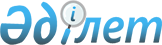 "Қазақстан Республикасы Бас прокуратурасының Құқықтық статистика және арнайы есепке алу жөніндегі комитетінің аумақтық және оларға теңестірілген органдары туралы ережелерді бекіту туралы"Қазақстан Республикасы Бас прокуратурасының Құқықтық статистика және арнайы есепке алу жөніндегі комитеті төрағасының 2023 жылғы 4 шiлдедегi № 92 н/қ бұйрығы.
      Қазақстан Республикасы Президентінің 2003 жылғы 28 наурыздағы № 1050 Жарлығымен бекітілген Қазақстан Республикасы Бас прокуратурасының Құқықтық статистика және арнайы есепке алу жөнiндегi комитетi туралы Ережесінің 19-тармағының 7) тармақшасын басшылыққа ала отырып, БҰЙЫРАМЫН:
      1. Бекітілсін:
      1) Қазақстан Республикасы Бас прокуратурасының Құқықтық статистика және арнайы есепке алу жөнiндегi комитетiнің Астана қаласы бойынша департаменті туралы ереже осы бұйрықтың 1-қосымшасына сәйкес;
      2) Қазақстан Республикасы Бас прокуратурасының Құқықтық статистика және арнайы есепке алу жөнiндегi комитетiнің Алматы қаласы бойынша департаменті туралы ереже осы бұйрықтың 2-қосымшасына сәйкес;
      3) Қазақстан Республикасы Бас прокуратурасының Құқықтық статистика және арнайы есепке алу жөнiндегi комитетiнің Шымкент қаласы бойынша департаменті туралы ереже осы бұйрықтың 3-қосымшасына сәйкес; 
      4) Қазақстан Республикасы Бас прокуратурасының Құқықтық статистика және арнайы есепке алу жөнiндегi комитетiнің Абай облысы бойынша департаменті туралы ереже осы бұйрықтың 4-қосымшасына сәйкес;
      5) Қазақстан Республикасы Бас прокуратурасының Құқықтық статистика және арнайы есепке алу жөнiндегi комитетiнің Ақмола облысы бойынша департаменті туралы ереже осы бұйрықтың 5-қосымшасына сәйкес;
      6) Қазақстан Республикасы Бас прокуратурасының Құқықтық статистика және арнайы есепке алу жөнiндегi комитетiнің Ақтөбе облысы бойынша департаменті туралы ереже осы бұйрықтың 6-қосымшасына сәйкес;
      7) Қазақстан Республикасы Бас прокуратурасының Құқықтық статистика және арнайы есепке алу жөнiндегi комитетiнің Алматы облысы бойынша департаменті туралы ереже осы бұйрықтың 7-қосымшасына сәйкес;
      8) Қазақстан Республикасы Бас прокуратурасының Құқықтық статистика және арнайы есепке алу жөнiндегi комитетiнің Атырау облысы бойынша департаменті туралы ереже осы бұйрықтың 8-қосымшасына сәйкес;
      9) Қазақстан Республикасы Бас прокуратурасының Құқықтық статистика және арнайы есепке алу жөнiндегi комитетiнің Батыс Қазақстан облысы бойынша департаменті туралы ереже осы бұйрықтың 9-қосымшасына сәйкес;
      10) Қазақстан Республикасы Бас прокуратурасының Құқықтық статистика және арнайы есепке алу жөнiндегi комитетiнің Жамбыл облысы бойынша департаменті туралы ереже осы бұйрықтың 10-қосымшасына сәйкес;
      11) Қазақстан Республикасы Бас прокуратурасының Құқықтық статистика және арнайы есепке алу жөнiндегi комитетiнің Жетісу облысы бойынша департаменті туралы ереже осы бұйрықтың 11-қосымшасына сәйкес;
      12) Қазақстан Республикасы Бас прокуратурасының Құқықтық статистика және арнайы есепке алу жөнiндегi комитетiнің Қарағанды облысы бойынша департаменті туралы ереже осы бұйрықтың 12-қосымшасына сәйкес;
      13) Қазақстан Республикасы Бас прокуратурасының Құқықтық статистика және арнайы есепке алу жөнiндегi комитетiнің Қостанай облысы бойынша департаменті туралы ереже осы бұйрықтың 13-қосымшасына сәйкес;
      14) Қазақстан Республикасы Бас прокуратурасының Құқықтық статистика және арнайы есепке алу жөнiндегi комитетiнің Қызылорда облысы бойынша департаменті туралы ереже осы бұйрықтың 14-қосымшасына сәйкес;
      15) Қазақстан Республикасы Бас прокуратурасының Құқықтық статистика және арнайы есепке алу жөнiндегi комитетiнің Маңғыстау облысы бойынша департаменті туралы ереже осы бұйрықтың 15-қосымшасына сәйкес;
      16) Қазақстан Республикасы Бас прокуратурасының Құқықтық статистика және арнайы есепке алу жөнiндегi комитетiнің Павлодар облысы бойынша департаменті туралы ереже осы бұйрықтың 16-қосымшасына сәйкес;
      17) Қазақстан Республикасы Бас прокуратурасының Құқықтық статистика және арнайы есепке алу жөнiндегi комитетiнің Солтүстік Қазақстан облысы бойынша департаменті туралы ереже осы бұйрықтың 17-қосымшасына сәйкес;
      18) Қазақстан Республикасы Бас прокуратурасының Құқықтық статистика және арнайы есепке алу жөнiндегi комитетiнің Түркістан облысы бойынша департаменті туралы ереже осы бұйрықтың 18-қосымшасына сәйкес;
      19) Қазақстан Республикасы Бас прокуратурасының Құқықтық статистика және арнайы есепке алу жөнiндегi комитетiнің Ұлытау облысы бойынша департаменті туралы ереже осы бұйрықтың 19-қосымшасына сәйкес;
      20) Қазақстан Республикасы Бас прокуратурасының Құқықтық статистика және арнайы есепке алу жөнiндегi комитетiнің Шығыс Қазақстан облысы бойынша департаменті туралы ереже осы бұйрықтың 20-қосымшасына сәйкес;
      21) Қазақстан Республикасы Бас прокуратурасының Құқықтық статистика және арнайы есепке алу жөнiндегi комитетiнің Әскери департаменті туралы ереже осы бұйрықтың 21-қосымшасына сәйкес;
      22) Қазақстан Республикасы Бас прокуратурасының Құқықтық статистика және арнайы есепке алу жөнiндегi комитетiнің көліктегі департаменті туралы ереже осы бұйрықтың 22-қосымшасына сәйкес.
      2. Қазақстан Республикасы Бас прокуратурасының Құқықтық статистика және арнайы есепке алу жөнiндегi комитетi (бұдан әрі – Комитет) төрағасының кейбір бұйрықтарының күші жойылсын осы бұйрықтың 23-қосымшасына сәйкес.
      3. Комитеттің Ұйымдастыру-кадр жұмысы басқармасы:
      1) осы бұйрықтың көшірмелерін қазақ және орыс тілдерінде Қазақстан Республикасының нормативтік құқықтық актілерінің Эталондық бақылау банкісінде ресми жариялау үшін электронды түрде жолдауды;
      2) осы бұйрықты Комитеттің ресми интернет-ресурсында орналастыруды;
      3) осы бұйрықтың көшірмелерін қазақ және орыс тілдерінде Комитеттің аумақтық және оларға теңестірілген органдарына осы бұйрықтан туындайтын қажетті шараларды қабылдау үшін жолдауды қамтамасыз етсін.
      4. Комитеттің аумақтық және оларға теңестірілген органдарының бастықтары заңнамада белгіленген тәртіппен:
      1) Қазақстан Республикасының "Заңды тұлғаларды мемлекеттік тіркеу және филиалдар мен өкілдіктерді есептік тіркеу туралы" Заңымен қарастырылған шаралар қабылдауды;
      2) бір айлық мерзімде өз актілерін осы бұйрыққа сәйкестендіруді қамтамасыз етсін.
      5. Осы бұйрықтың орындалуын бақылау Комитеттің ұйымдастыру-кадр жұмысы басқармасына жүктелсін.
      6. Осы бұйрық қол қойылған күннен бастап күшіне енеді. Қазақстан Республикасы Бас прокуратурасының Құқықтық статистика және арнайы есепке алу жөніндегі комитетінің Астана қаласы бойынша департаменті туралы
ЕРЕЖЕСІ 1-тарау. Жалпы ережелер
      1. Қазақстан Республикасы Бас прокуратурасының Құқықтық статистика және арнайы есепке алу жөніндегі комитетінің Астана қаласы бойынша департаменті (бұдан әрі – Департамент) берілген өкілеттіктер шегінде Астана қаласының аумағында мемлекеттік құқықтық статистиканы қалыптастыру және арнайы есепке алуды жүргізу жөніндегі функцияларды жүзеге асыратын Қазақстан Республикасы Бас прокуратурасының Құқықтық статистика және арнайы есепке алу жөніндегі комитетінің (бұдан әрі - Комитет) аумақтық органы болып табылады.
      2. Департамент өз қызметін Қазақстан Республикасының Конституциясына, "Прокуратура туралы" Қазақстан Республикасының Конституциялық заңына (бұдан әрі - Конституциялық Заң), Қазақстан Республикасы ратификациялаған халықаралық шарттарға, заңдарға, өзге де нормативтік құқықтық актілерге, Қазақстан Республикасы Президентінің 2003 жылғы 28 наурыздағы № 1050 Жарлығымен бекітілген Комитет туралы Ережеге, сондай-ақ осы Ережеге сәйкес жүзеге асырады.
      3. Департамент мемлекеттiк мекеменің ұйымдық-құқықтық нысанындағы заңды тұлға болып табылады, оның қазақ және басқа тілдерде өз атауы бар мөрлерi және мөртабандары, белгiленген үлгiдегi бланкiлерi, Қазақстан Республикасының заңнамасына сәйкес қазынашылық органдарында шоттары болады.
      4. Департамент азаматтық-құқықтық қатынастарға өз атынан түседі.
      5. Егер Департаментке Қазақстан Республикасының заңнамасына сәйкес уәкілеттік берілген болса, оның мемлекет атынан азаматтық-құқықтық қатынастардың тарапы болуға құқығы бар.
      6. Департамент өз құзыретінің мәселелері бойынша Қазақстан Республикасының заңнамасында белгіленген тәртіппен Департамент бастығының бұйрықтарымен және Қазақстан Республикасының заңнамасында көзделген басқа да актілермен ресімделген шешімдер қабылдайды.
      7. Департаменттің құрылымы мен штат санының лимиті Қазақстан Республикасының заңнамасына сәйкес бекітіледі.
      Ескерту. 7-тармақ жаңа редакцияда – ҚР Бас прокуратурасының Құқықтық статистика және арнайы есепке алу жөніндегі комитеті төрағасының 21.01.2024 № 19 н/қ бұйрығымен.


      8. Заңды тұлғаның орналасқан жері: Қазақстан Республикасы, 010000, Астана қаласы, "Байқоңыр" ауданы, Ж. Омаров көшесі, 60.
      9. Департаменттің толық атауы - "Қазақстан Республикасы Бас прокуратурасының Құқықтық статистика және арнайы есепке алу жөніндегі комитетінің Астана қаласы бойынша департаменті" мемлекеттік мекемесі.
      10. Осы Ереже Департаменттің құрылтай құжаты болып табылады.
      11. Департаменттің қызметін қаржыландыру республикалық бюджеттен жүзеге асырылады.
      Ескерту. 11-тармақ жаңа редакцияда – ҚР Бас прокуратурасының Құқықтық статистика және арнайы есепке алу жөніндегі комитеті төрағасының 21.01.2024 № 19 н/қ бұйрығымен.


      12. Департаменттің өкілеттіктері болып табылатын міндеттерді орындау тұрғысынан Комитеттің кәсіпкерлік субъектілерімен шарттық қатынастарға түсуiне тыйым салынады.
      Ескерту. 12-тармақ жаңа редакцияда – ҚР Бас прокуратурасының Құқықтық статистика және арнайы есепке алу жөніндегі комитеті төрағасының 21.01.2024 № 19 н/қ бұйрығымен.

 2-тарау. Департаменттің міндеттері, құқықтары мен міндеттіліктері
      13. Міндеттері:
      1) мемлекеттiк органдарды, жеке және заңды тұлғаларды бiртұтас статистикалық қағидаттар мен стандарттардың негiзiнде елдегi заңдылық пен құқық тәртiбiнiң жай-күйi туралы тиiмдi және жеткiлiктi түрде ақпараттық жағынан қамтамасыз ету;
      2) мемлекеттік құқықтық ақпараттық статистикалық жүйені жетілдіру және дамыту.
      14. Өкілеттіктері:
      1) құқықтары:
      құқықтық статистика және арнайы есепке алу субъектiлерiнен мемлекеттiк құқықтық статистика және арнайы есепке алуды жүргiзу мәселелерi бойынша құқықтық статистикалық ақпаратты, ведомстволық есептілікті, бастапқы есепке алу құжаттары мен нысандарын, сондай-ақ статистикалық ақпаратты жасау және арнайы есепке алуды жүргізу үшін басқа да ақпаратты өтеусіз алу;
      құқықтық статистика және арнайы есепке алу субъектілерінен бастапқы есепке алу және есептілік актілерінің толық және анық болуын, оларды Қазақстан Республикасы Бас Прокурорының (бұдан әрі – Бас Прокурор), Комитет төрағасының нормативтік құқықтық актілерінде белгіленген мерзімдерде ұсынуды талап ету;
      құқықтық статистика және арнайы есепке алу субъектiлерiнің мемлекеттік құқықтық статистиканы қалыптастыруға және арнайы есепке алуды жүргізуге байланысты емес қызметіне араласпастан, олар беретiн құқықтық статистикалық ақпараттың, оның ішінде есепке алу-тіркеу және есеп беру тәртіптерінің тұтастығына, объективтiлiгiне, анықтығына және жеткiлiктілігiне қадағалауды жүзеге асыру;
      мемлекеттік құқықтық статистика және арнайы есепке алу саласында заңдылықтың сақталуына тексеру, заңдылықтың жай-күйіне талдау, күшіне енген актілерге бағалау жүргізу;
      Конституциялық заңда және Қазақстан Республикасының өзге де заңдарында белгіленетін, сондай-ақ Бас Прокурор белгілейтін тәртіппен прокуратура актілерін енгізу;
      ақпараттық-талдау қызметінің нәтижелері бойынша мемлекеттік органдарға ұсыныстар мен ұсынымдар енгізу;
      Қазақстан Республикасының заңнамасында тыйым салынбаған тәсілдермен құқықтық статистикалық ақпаратқа қолжетімділікті беру;
      статистикалық жинақтарды шығаруды ұйымдастыру және құқықтық статистикалық ақпаратты практикалық және ғылыми-зерттеу мақсаттары үшін өзгеше түрде пайдалану;
      Департаментте тіркелуге жататын тексерулерді, бақылау және қадағалау субъектісіне (объектісіне) бару арқылы профилактикалық бақылауды және Қазақстан Республикасының заңдарында көзделген мемлекеттік бақылаудың, сондай-ақ қадағалаудың басқа да нысандарын тағайындау кезiнде Қазақстан Республикасы заңнамасын бұзушылықтар анықталған жағдайларда, оларды тағайындау туралы актілерді тіркеуден бас тарту;
      Қазақстан Республикасының заңдарында көзделген өзге де құқықтарды жүзеге асыру;
      2) міндеттіліктері:
      мемлекеттiк құқықтық cтaтистика және арнайы есепке алуды жүргізу саласында ақпаратты жинауды, өңдеудi, жинақтауды, жиынтықтауды және жаңартып отыруды жүзеге асыру;
      Қазақстан Республикасының нормативтік құқықтық актілерінде белгіленген шекте, көлемде және мерзімдерде құқықтық статистика және арнайы есепке алу субъектілерін құқықтық статистикалық ақпаратпен, арнайы есепке алу мәліметтерімен өтеусіз негізде қамтамасыз ету;
      мемлекеттік органдарды құқықтық статистикалық ақпаратпен қамтамасыз ету;
      жеке және заңды тұлғаларға олардың Қазақстан Республикасының заңнамасына сәйкес республикалық бюджетке түсетiн қаражаттары есебiнен, Қазақстан Республикасының нормативтiк құқықтық актiлерiнде белгiленген шекте, көлемде және мерзiмдерде ақпараттық-анықтамалық қызмет көрсетудi жүзеге асыру;
      алынған, мемлекеттiк құпияларды, дербес деректерді және заңмен қорғалатын өзге де құпияны құрайтын мәлiметтердiң сақталуын қамтамасыз ету;
      ақпараттық жүйелерді құқыққа сыйымсыз қол сұғудан, құқықтық статистика және арнайы есепке алу объектiлерi туралы деректердi бүлiнуден немесе жойылудан қорғауды қамтамасыз ету;
      мемлекеттік құқықтық статистиканы қалыптастыру және арнайы есепке алуды жүргізу кезінде адам мен азаматтың, заңды тұлғалар мен мемлекеттiң құқықтары мен заңды мүдделерiн сақтау;
      жергілікті жерлерде мемлекеттік құқықтық статистиканы қалыптастыру және арнайы есепке алуды жүргізу бойынша ақпараттық жүйелерге келіп түсетін (енгізілетін) мәліметтердің уақтылығы мен дұрыстығын қамтамасыз ету;
      мемлекеттік құқықтық статистиканы қалыптастыру және арнайы есепке алуды жүргізу үшін Комитетке қылмыстың жай-күйі, оған қарсы күрес, прокурорлардың қадағалауды жүзеге асыру бойынша, соттардың сот төрелігін іске асыру бойынша қызметі, сот актілерін орындау туралы және өзге де ақпаратты дұрыс және жеткілікті мәліметтерді уақтылы ұсыну;
      өз қызметін ағымдағы және перспективалық міндеттерді, құқықтық статистика және арнайы есепке алу субъектілерінің қызметіндегі заңдылықтың жай-күйін, аймақтағы қылмыстылық жағдайын негізге ала отырып жоспарлау, Комитеттің жұмыс жоспарына ұсыныстар енгізу;
      Департаменттің жедел кеңестерінде проблемалық учаскелер мен оларды шешу жолдарын айқындай отырып, сондай-ақ құқықтық статистика және арнайы есепке алу субъектілерінің өкілдерін шақыра отырып, құрылымдық бөлімшелер қызметінің нәтижелерін қарау;
      Қазақстан Республикасының заңдарында көзделген өзге де міндеттерді орындау.
      Ескерту. 14-тармаққа өзгеріс енгізілді – ҚР Бас прокуратурасының Құқықтық статистика және арнайы есепке алу жөніндегі комитеті төрағасының 21.01.2024 № 19 н/қ бұйрығымен.


      15. Функциялары:
      1) мемлекеттік құқықтық статистиканы қалыптастыру;
      2) жедел, ведомстволық есепке алуды және жедел-іздестіру, қарсы барлау қызметін жүзеге асыратын органдармен құпия негізде ынтымақтасатын адамдарды есепке алуды қоспағанда, арнайы есепке алуды жүргiзу;
      3) құқықтық статистика және арнайы есепке алу субъектiлерi беретiн мемлекеттiк құқықтық статистика және арнайы есепке алу мәлiметтерiнiң тұтастығына, объективтiлiгiне, анықтығына, жеткiлiктiлiгiне қадағалауды жүзеге асыру;
      4) құқықтық статистика және арнайы есепке алу саласында ақпараттық-талдау қызметін жүзеге асыру;
      5) құқықтық статистикалық ақпаратқа мониторинг пен салыстырып тексеруді жүргізу;
      6) мемлекеттік органдарға келіп түсетін жеке және заңды тұлғалардың жолданымдарын, хабарларын, сұрау салуларын, үн қосуларын, ұсыныстарын талдау;
      7) Қазақстан Республикасының заңдарында көзделген мемлекеттік бақылау, сондай-ақ қадағалау нысандарын тіркеуді және есепке алуды үйлестіру;
      8) тексерілетін субъектілердің, оның ішінде жеке кәсіпкерлік субъектілердің құқықтарын заңсыз тексерулерден, бақылау және қадағалау субъектісіне (объектісіне) бару арқылы профилактикалық бақылаудан және Қазақстан Республикасының заңдарында көзделген мемлекеттік бақылаудың, сондай-ақ қадағалаудың басқа да нысандарынан оларды Департаментте тіркеуді жүзеге асыру барысында қорғау;
      9) Қазақстан Республикасының заңдарында көзделген мемлекеттік бақылауды, сондай-ақ қадағалау нысандарын тіркеуді және (немесе) есепке алынуын жүргізуді жүзеге асыру;
      10) реттеуші мемлекеттік органдарға мемлекеттік бақылауды және қадағалауды жүргізу тәртібін жетілдіру жөнінде ұсыныстар енгізу;
      11) құзыреті шегінде жеке және заңды тұлғалардың жолданымдарын, хабарларын, сұрау салуларын, үн қосуларын, ұсыныстарын қабылдау, тіркеу, қарау сатысында олардың құқықтары мен заңды мүдделерінің қорғалуын қамтамасыз ету;
      12) жеке және заңды тұлғалардың жолданымдарын құзыреті шегінде қарау;
      13) жеке және заңды тұлғаларға мемлекеттік қызметтерді көрсету;
      14) құқықтық статистикалық байқауларды жүргізу;
      15) мемлекеттік құқықтық статистиканы қалыптастыру және арнайы есепке алуды жүргізу жөніндегі ақпараттық жүйелер, құқық қорғау органдарының, арнаулы мемлекеттік және өзге де органдардың ақпарат алмасу жүйесі операторының:
      ақпараттық-коммуникациялық технологиялар және ақпараттық қауіпсіздікті қамтамасыз ету саласындағы бірыңғай талаптардың сақталуын қамтамасыз ету;
      пайдалануды, қолдап отыруды, дамытуды, мониторингті жүзеге асыру;
      іркіліссіз және тиісінше жұмыс істеуді, сондай-ақ қорғауды қамтамасыз ету;
      электрондық ақпараттық ресурстарды сақтау қауіпсіздігін қамтамасыз ету;
      анықталған кемшіліктерге жедел ден қоюды және оларды жою бойынша шаралар қабылдауды қамтамасыз ету жөніндегі функцияларын жүзеге асыру;
      16) мемлекеттік құқықтық статистиканы қалыптастыру және арнайы есепке алуды жүргізу жөніндегі ақпараттық жүйелердің, құқық қорғау органдарының, арнаулы мемлекеттік және өзге де органдардың ақпарат алмасу жүйесінің жұмыс істеуіне, оған әкімшілік етуге, пайдалануға жауапты лауазымды адамдарды айқындау;
      17) мемлекеттік құқықтық ақпараттық статистикалық жүйенің географиялық ақпараттық карталарының жұмыс істеуін қамтамасыз ету;
      18) тоқтатылған қылмыстық істерді қабылдауды, беруді, сақтауды, жоюды жүзеге асыру және олармен танысуды жүзеге асыру;
      19) Департаменттің міндеттерін іске асыру шеңберінде құқықтық статистика және арнайы есепке алу субъектілерімен өзара іс-қимыл жасау;
      20) алып тасталды - ҚР Бас прокуратурасының Құқықтық статистика және арнайы есепке алу жөніндегі комитеті төрағасының 21.01.2024 № 19 н/қ бұйрығымен.


      21) өзіне Қазақстан Республикасының заңдарында және Қазақстан Республикасы Президентінің актілерінде жүктелген өзге де функциялар.
      Ескерту. 15-тармаққа өзгеріс енгізілді – ҚР Бас прокуратурасының Құқықтық статистика және арнайы есепке алу жөніндегі комитеті төрағасының 21.01.2024 № 19 н/қ бұйрығымен.

 3-тарау. Департамент бастығының мәртебесі мен өкілеттіктері
      16. Департаментке басшылықты бастық жүзеге асырады, ол Департаментке жүктелген міндеттердің орындалуына және оның өз өкілеттіктерін жүзеге асыруына дербес жауапты болады.
      17. Департамент бастығын Қазақстан Республикасының заңнамасына сәйкес Комитет төрағасы лауазымға тағайындайды және лауазымнан босатады.
      18. Департамент бастығының орынбасарлары болады, оларды Департамент бастығының ұсынысы бойынша Комитет төрағасы лауазымға тағайындайды және лауазымнан босатады.
      19. Департамент бастығының өкілеттіктері:
      1) Департаменттің жұмысын ұйымдастырады және оған басшылық етеді, оның қызметіне бақылауды жүзеге асырады;
      2) Департаменттің құрылымдық бөлімшелерінің өкілеттіктерін айқындайды;
      3) Қазақстан Республикасының заңнамасына сәйкес Департаменттің прокурорларын, өзге де жұмыскерлерін және еңбек шарты бойынша жұмыскерлерін лауазымға тағайындайды және лауазымнан босатады;
      4) Қазақстан Республикасының заңнамасында белгіленген тәртіппен Департаменттің прокурорларын, өзге де жұмыскерлерін және еңбек шарты бойынша жұмыскерлерін көтермелеу және оларға материалдық көмек көрсету мәселелерін шешеді;
      5) Департамент бастығының орынбасарларын қоспағанда, Қазақстан Республикасының заңнамасында белгіленген тәртіппен Департаменттің прокурорларына, өзге де жұмыскерлеріне және еңбек шарты бойынша жұмыскерлеріне тәртіптік жаза қолдану, сондай-ақ олардан тәртіптік жазаны алып тастау мәселелерін шешеді;
      6) Департамент бастығының орынбасарларын қоспағанда, Департаменттің прокурорларына, өзге де жұмыскерлеріне және еңбек шарты бойынша жұмыскерлеріне демалыстың барлық түрлерін береді;
      7) мемлекеттік органдарда, өзге де ұйымдарда Департаменттің атынан өкілдік етеді;
      8) Комитет төрағасын Департаменттің қызметі туралы хабардар етеді;
      9) бекітілген құрылым мен сан шегінде штат кестесін бекітеді;
      10) Қазақстан Республикасының заңнамасына сәйкес өзге де өкілеттіктерді жүзеге асырады.
      Департамент бастығы болмаған кезде оның өкілеттіктерін орындауды Қазақстан Республикасының заңнамасына сәйкес оны алмастыратын адам жүзеге асырады.
      Ескерту. 19-тармаққа өзгеріс енгізілді – ҚР Бас прокуратурасының Құқықтық статистика және арнайы есепке алу жөніндегі комитеті төрағасының 21.01.2024 № 19 н/қ бұйрығымен.


      20. Департамент бастығы өз орынбасарларының өкілеттіктерін Қазақстан Республикасының заңнамасына сәйкес айқындайды. 4-тарау. Департаменттің мүлкі
      21. Қазақстан Республикасының заңнамасында көзделген жағдайларда Департаменттің жедел басқару құқығында оқшауланған мүлкі болуы мүмкін.
      Департаменттің мүлкі оған меншік иесі берген мүліктің, сондай-ақ өз қызметі нәтижесінде сатып алынған мүліктің (ақшалай кірістерді қоса алғанда) және Қазақстан Республикасының заңнамасында тыйым салынбаған өзге де көздердің есебінен қалыптастырылады.
      22. Департаментке бекітіп берілген мүлік республикалық меншікке жатады. 
      23. Егер Қазақстан Республикасының заңнамасында өзгеше белгіленбесе, Департамент өзіне бекітіліп берілген, қаржыландыру жоспары бойынша өзіне бөлінген қаражат есебінен сатып алынған мүлікті өз бетімен иеліктен шығаруға немесе оған өзге тәсілмен билік етуге құқылы емес. 5-тарау. Департаментті қайта ұйымдастыру және тарату
      24. Департаментті қайта ұйымдастыру және тарату Қазақстан Республикасы заңнамасына сәйкес жүзеге асырылады. 6-тарау. Департамент өкілдерінің қызметін ұйымдастыру
      Ескерту. 6-тарау алып тасталды - ҚР Бас прокуратурасының Құқықтық статистика және арнайы есепке алу жөніндегі комитеті төрағасының 21.01.2024 № 19 н/қ бұйрығымен. Қазақстан Республикасы Бас прокуратурасының  Құқықтық статистика және арнайы есепке алу жөніндегі комитетінің  Алматы қаласы бойынша департаменті туралы
ЕРЕЖЕСІ 1-тарау. Жалпы ережелер
      1. Қазақстан Республикасы Бас прокуратурасының Құқықтық статистика және арнайы есепке алу жөніндегі комитетінің Алматы қаласы бойынша департаменті (бұдан әрі – Департамент) берілген өкілеттіктер шегінде Алматы қаласының аумағында мемлекеттік құқықтық статистиканы қалыптастыру және арнайы есепке алуды жүргізу жөніндегі функцияларды жүзеге асыратын Қазақстан Республикасы Бас прокуратурасының Құқықтық статистика және арнайы есепке алу жөніндегі комитетінің (бұдан әрі - Комитет) аумақтық органы болып табылады.
      2. Департамент өз қызметін Қазақстан Республикасының Конституциясына, "Прокуратура туралы" Қазақстан Республикасының Конституциялық заңына (бұдан әрі - Конституциялық Заң), Қазақстан Республикасы ратификациялаған халықаралық шарттарға, заңдарға, өзге де нормативтік құқықтық актілерге, Қазақстан Республикасы Президентінің 2003 жылғы 28 наурыздағы № 1050 Жарлығымен бекітілген Комитет туралы Ережеге, сондай-ақ осы Ережеге сәйкес жүзеге асырады.
      3. Департамент мемлекеттiк мекеменің ұйымдық-құқықтық нысанындағы заңды тұлға болып табылады, оның қазақ және басқа тілдерде өз атауы бар мөрлерi және мөртабандары, белгiленген үлгiдегi бланкiлерi, Қазақстан Республикасының заңнамасына сәйкес қазынашылық органдарында шоттары болады.
      4. Департамент азаматтық-құқықтық қатынастарға өз атынан түседі.
      5. Егер Департаментке Қазақстан Республикасының заңнамасына сәйкес уәкілеттік берілген болса, оның мемлекет атынан азаматтық-құқықтық қатынастардың тарапы болуға құқығы бар.
      6. Департамент өз құзыретінің мәселелері бойынша Қазақстан Республикасының заңнамасында белгіленген тәртіппен Департамент бастығының бұйрықтарымен және Қазақстан Республикасының заңнамасында көзделген басқа да актілермен ресімделген шешімдер қабылдайды.
      7. Департаменттің құрылымы мен штат санының лимиті Қазақстан Республикасының заңнамасына сәйкес бекітіледі.
      Ескерту. 7-тармақ жаңа редакцияда – ҚР Бас прокуратурасының Құқықтық статистика және арнайы есепке алу жөніндегі комитеті төрағасының 21.01.2024 № 19 н/қ бұйрығымен.


      8. Заңды тұлғаның орналасқан жері: Қазақстан Республикасы, 050012, Алматы қаласы, Алмалы ауданы, Бөгенбай батыр көшесі, 145.
      9. Департаменттің толық атауы - "Қазақстан Республикасы Бас прокуратурасының Құқықтық статистика және арнайы есепке алу жөніндегі комитетінің Алматы қаласы бойынша департаменті" мемлекеттік мекемесі.
      10. Осы Ереже Департаменттің құрылтай құжаты болып табылады.
      11. Департаменттің қызметін қаржыландыру республикалық бюджеттен жүзеге асырылады.
      Ескерту. 11-тармақ жаңа редакцияда – ҚР Бас прокуратурасының Құқықтық статистика және арнайы есепке алу жөніндегі комитеті төрағасының 21.01.2024 № 19 н/қ бұйрығымен.


      12. Департаменттің өкілеттіктері болып табылатын міндеттерді орындау тұрғысынан Комитеттің кәсіпкерлік субъектілерімен шарттық қатынастарға түсуiне тыйым салынады.
      Ескерту. 12-тармақ жаңа редакцияда – ҚР Бас прокуратурасының Құқықтық статистика және арнайы есепке алу жөніндегі комитеті төрағасының 21.01.2024 № 19 н/қ бұйрығымен.

 2-тарау. Департаменттің міндеттері, құқықтары мен міндеттіліктері
      13. Міндеттері:
      1) мемлекеттiк органдарды, жеке және заңды тұлғаларды бiртұтас статистикалық қағидаттар мен стандарттардың негiзiнде елдегi заңдылық пен құқық тәртiбiнiң жай-күйi туралы тиiмдi және жеткiлiктi түрде ақпараттық жағынан қамтамасыз ету;
      2) мемлекеттік құқықтық ақпараттық статистикалық жүйені жетілдіру және дамыту.
      14. Өкілеттіктері:
      1) құқықтары:
      құқықтық статистика және арнайы есепке алу субъектiлерiнен мемлекеттiк құқықтық статистика және арнайы есепке алуды жүргiзу мәселелерi бойынша құқықтық статистикалық ақпаратты, ведомстволық есептілікті, бастапқы есепке алу құжаттары мен нысандарын, сондай-ақ статистикалық ақпаратты жасау және арнайы есепке алуды жүргізу үшін басқа да ақпаратты өтеусіз алу;
      құқықтық статистика және арнайы есепке алу субъектілерінен бастапқы есепке алу және есептілік актілерінің толық және анық болуын, оларды Қазақстан Республикасы Бас Прокурорының (бұдан әрі – Бас Прокурор), Комитет төрағасының нормативтік құқықтық актілерінде белгіленген мерзімдерде ұсынуды талап ету;
      құқықтық статистика және арнайы есепке алу субъектiлерiнің мемлекеттік құқықтық статистиканы қалыптастыруға және арнайы есепке алуды жүргізуге байланысты емес қызметіне араласпастан, олар беретiн құқықтық статистикалық ақпараттың, оның ішінде есепке алу-тіркеу және есеп беру тәртіптерінің тұтастығына, объективтiлiгiне, анықтығына және жеткiлiктілігiне қадағалауды жүзеге асыру;
      мемлекеттік құқықтық статистика және арнайы есепке алу саласында заңдылықтың сақталуына тексеру, заңдылықтың жай-күйіне талдау, күшіне енген актілерге бағалау жүргізу;
      Конституциялық заңда және Қазақстан Республикасының өзге де заңдарында белгіленетін, сондай-ақ Бас Прокурор белгілейтін тәртіппен прокуратура актілерін енгізу;
      ақпараттық-талдау қызметінің нәтижелері бойынша мемлекеттік органдарға ұсыныстар мен ұсынымдар енгізу;
      Қазақстан Республикасының заңнамасында тыйым салынбаған тәсілдермен құқықтық статистикалық ақпаратқа қолжетімділікті беру;
      статистикалық жинақтарды шығаруды ұйымдастыру және құқықтық статистикалық ақпаратты практикалық және ғылыми-зерттеу мақсаттары үшін өзгеше түрде пайдалану;
      Департаментте тіркелуге жататын тексерулерді, бақылау және қадағалау субъектісіне (объектісіне) бару арқылы профилактикалық бақылауды және Қазақстан Республикасының заңдарында көзделген мемлекеттік бақылаудың, сондай-ақ қадағалаудың басқа да нысандарын тағайындау кезiнде Қазақстан Республикасы заңнамасын бұзушылықтар анықталған жағдайларда, оларды тағайындау туралы актілерді тіркеуден бас тарту;
      Қазақстан Республикасының заңдарында көзделген өзге де құқықтарды жүзеге асыру;
      2) міндеттері:
      мемлекеттiк құқықтық cтaтистика және арнайы есепке алуды жүргізу саласында ақпаратты жинауды, өңдеудi, жинақтауды, жиынтықтауды және жаңартып отыруды жүзеге асыру;
      Қазақстан Республикасының нормативтік құқықтық актілерінде белгіленген шекте, көлемде және мерзімдерде құқықтық статистика және арнайы есепке алу субъектілерін құқықтық статистикалық ақпаратпен, арнайы есепке алу мәліметтерімен өтеусіз негізде қамтамасыз ету;
      мемлекеттік органдарды құқықтық статистикалық ақпаратпен қамтамасыз ету;
      жеке және заңды тұлғаларға олардың Қазақстан Республикасының заңнамасына сәйкес республикалық бюджетке түсетiн қаражаттары есебiнен, Қазақстан Республикасының нормативтiк құқықтық актiлерiнде белгiленген шекте, көлемде және мерзiмдерде ақпараттық-анықтамалық қызмет көрсетудi жүзеге асыру;
      алынған, мемлекеттiк құпияларды, дербес деректерді және заңмен қорғалатын өзге де құпияны құрайтын мәлiметтердiң сақталуын қамтамасыз ету;
      ақпараттық жүйелерді құқыққа сыйымсыз қол сұғудан, құқықтық статистика және арнайы есепке алу объектiлерi туралы деректердi бүлiнуден немесе жойылудан қорғауды қамтамасыз ету;
      мемлекеттік құқықтық статистиканы қалыптастыру және арнайы есепке алуды жүргізу кезінде адам мен азаматтың, заңды тұлғалар мен мемлекеттiң құқықтары мен заңды мүдделерiн сақтау;
      жергілікті жерлерде мемлекеттік құқықтық статистиканы қалыптастыру және арнайы есепке алуды жүргізу бойынша ақпараттық жүйелерге келіп түсетін (енгізілетін) мәліметтердің уақтылығы мен дұрыстығын қамтамасыз ету;
      мемлекеттік құқықтық статистиканы қалыптастыру және арнайы есепке алуды жүргізу үшін Комитетке қылмыстың жай-күйі, оған қарсы күрес, прокурорлардың қадағалауды жүзеге асыру бойынша, соттардың сот төрелігін іске асыру бойынша қызметі, сот актілерін орындау туралы және өзге де ақпаратты дұрыс және жеткілікті мәліметтерді уақтылы ұсыну;
      өз қызметін ағымдағы және перспективалық міндеттерді, құқықтық статистика және арнайы есепке алу субъектілерінің қызметіндегі заңдылықтың жай-күйін, аймақтағы қылмыстылық жағдайын негізге ала отырып жоспарлау, Комитеттің жұмыс жоспарына ұсыныстар енгізу;
      Департаменттің жедел кеңестерінде проблемалық учаскелер мен оларды шешу жолдарын айқындай отырып, сондай-ақ құқықтық статистика және арнайы есепке алу субъектілерінің өкілдерін шақыра отырып, құрылымдық бөлімшелер қызметінің нәтижелерін қарау;
      Қазақстан Республикасының заңдарында көзделген өзге де міндеттерді орындау.
      Ескерту. 14-тармаққа өзгеріс енгізілді – ҚР Бас прокуратурасының Құқықтық статистика және арнайы есепке алу жөніндегі комитеті төрағасының 21.01.2024 № 19 н/қ бұйрығымен.


      15. Функциялары:
      1) мемлекеттік құқықтық статистиканы қалыптастыру;
      2) жедел, ведомстволық есепке алуды және жедел-іздестіру, қарсы барлау қызметін жүзеге асыратын органдармен құпия негізде ынтымақтасатын адамдарды есепке алуды қоспағанда, арнайы есепке алуды жүргiзу;
      3) құқықтық статистика және арнайы есепке алу субъектiлерi беретiн мемлекеттiк құқықтық статистика және арнайы есепке алу мәлiметтерiнiң тұтастығына, объективтiлiгiне, анықтығына, жеткiлiктiлiгiне қадағалауды жүзеге асыру;
      4) құқықтық статистика және арнайы есепке алу саласында ақпараттық-талдау қызметін жүзеге асыру;
      5) құқықтық статистикалық ақпаратқа мониторинг пен салыстырып тексеруді жүргізу;
      6) мемлекеттік органдарға келіп түсетін жеке және заңды тұлғалардың жолданымдарын, хабарларын, сұрау салуларын, үн қосуларын, ұсыныстарын талдау;
      7) Қазақстан Республикасының заңдарында көзделген мемлекеттік бақылау, сондай-ақ қадағалау нысандарын тіркеуді және есепке алуды үйлестіру;
      8) тексерілетін субъектілердің, оның ішінде жеке кәсіпкерлік субъектілердің құқықтарын заңсыз тексерулерден, бақылау және қадағалау субъектісіне (объектісіне) бару арқылы профилактикалық бақылаудан және Қазақстан Республикасының заңдарында көзделген мемлекеттік бақылаудың, сондай-ақ қадағалаудың басқа да нысандарынан оларды Департаментте тіркеуді жүзеге асыру барысында қорғау;
      9) Қазақстан Республикасының заңдарында көзделген мемлекеттік бақылауды, сондай-ақ қадағалау нысандарын тіркеуді және (немесе) есепке алынуын жүргізуді жүзеге асыру;
      10) реттеуші мемлекеттік органдарға мемлекеттік бақылауды және қадағалауды жүргізу тәртібін жетілдіру жөнінде ұсыныстар енгізу;
      11) құзыреті шегінде жеке және заңды тұлғалардың жолданымдарын, хабарларын, сұрау салуларын, үн қосуларын, ұсыныстарын қабылдау, тіркеу, қарау сатысында олардың құқықтары мен заңды мүдделерінің қорғалуын қамтамасыз ету;
      12) жеке және заңды тұлғалардың жолданымдарын құзыреті шегінде қарау;
      13) жеке және заңды тұлғаларға мемлекеттік қызметтерді көрсету;
      14) құқықтық статистикалық байқауларды жүргізу;
      15) мемлекеттік құқықтық статистиканы қалыптастыру және арнайы есепке алуды жүргізу жөніндегі ақпараттық жүйелер, құқық қорғау органдарының, арнаулы мемлекеттік және өзге де органдардың ақпарат алмасу жүйесі операторының:
      ақпараттық-коммуникациялық технологиялар және ақпараттық қауіпсіздікті қамтамасыз ету саласындағы бірыңғай талаптардың сақталуын қамтамасыз ету;
      пайдалануды, қолдап отыруды, дамытуды, мониторингті жүзеге асыру;
      іркіліссіз және тиісінше жұмыс істеуді, сондай-ақ қорғауды қамтамасыз ету;
      электрондық ақпараттық ресурстарды сақтау қауіпсіздігін қамтамасыз ету;
      анықталған кемшіліктерге жедел ден қоюды және оларды жою бойынша шаралар қабылдауды қамтамасыз ету жөніндегі функцияларын жүзеге асыру;
      16) мемлекеттік құқықтық статистиканы қалыптастыру және арнайы есепке алуды жүргізу жөніндегі ақпараттық жүйелердің, құқық қорғау органдарының, арнаулы мемлекеттік және өзге де органдардың ақпарат алмасу жүйесінің жұмыс істеуіне, оған әкімшілік етуге, пайдалануға жауапты лауазымды адамдарды айқындау;
      17) мемлекеттік құқықтық ақпараттық статистикалық жүйенің географиялық ақпараттық карталарының жұмыс істеуін қамтамасыз ету;
      18) тоқтатылған қылмыстық істерді қабылдауды, беруді, сақтауды, жоюды жүзеге асыру және олармен танысуды жүзеге асыру;
      19) Департаменттің міндеттерін іске асыру шеңберінде құқықтық статистика және арнайы есепке алу субъектілерімен өзара іс-қимыл жасау;
      20) алып тасталды - ҚР Бас прокуратурасының Құқықтық статистика және арнайы есепке алу жөніндегі комитеті төрағасының 21.01.2024 № 19 н/қ бұйрығымен.


      21) өзіне Қазақстан Республикасының заңдарында және Қазақстан Республикасы Президентінің актілерінде жүктелген өзге де функциялар.
      Ескерту. 15-тармаққа өзгеріс енгізілді – ҚР Бас прокуратурасының Құқықтық статистика және арнайы есепке алу жөніндегі комитеті төрағасының 21.01.2024 № 19 н/қ бұйрығымен.

 3-тарау. Департамент бастығының мәртебесі мен өкілеттіктері
      16. Департаментке басшылықты бастық жүзеге асырады, ол Департаментке жүктелген міндеттердің орындалуына және оның өз өкілеттіктерін жүзеге асыруына дербес жауапты болады.
      17. Департамент бастығын Қазақстан Республикасының заңнамасына сәйкес Комитет төрағасы лауазымға тағайындайды және лауазымнан босатады.
      18. Департамент бастығының орынбасарлары болады, оларды Департамент бастығының ұсынысы бойынша Комитет төрағасы лауазымға тағайындайды және лауазымнан босатады.
      19. Департамент бастығының өкілеттіктері:
      1) Департаменттің жұмысын ұйымдастырады және оған басшылық етеді, оның қызметіне бақылауды жүзеге асырады;
      2) Департаменттің құрылымдық бөлімшелерінің өкілеттіктерін айқындайды;
      3) Қазақстан Республикасының заңнамасына сәйкес Департаменттің прокурорларын, өзге де жұмыскерлерін және еңбек шарты бойынша жұмыскерлерін лауазымға тағайындайды және лауазымнан босатады;
      4) Қазақстан Республикасының заңнамасында белгіленген тәртіппен Департаменттің прокурорларын, өзге де жұмыскерлерін және еңбек шарты бойынша жұмыскерлерін көтермелеу және оларға материалдық көмек көрсету мәселелерін шешеді;
      5) Департамент бастығының орынбасарларын қоспағанда, Қазақстан Республикасының заңнамасында белгіленген тәртіппен Департаменттің прокурорларына, өзге де жұмыскерлеріне және еңбек шарты бойынша жұмыскерлеріне тәртіптік жаза қолдану, сондай-ақ олардан тәртіптік жазаны алып тастау мәселелерін шешеді;
      6) Департамент бастығының орынбасарларын қоспағанда, Департаменттің прокурорларына, өзге де жұмыскерлеріне және еңбек шарты бойынша жұмыскерлеріне демалыстың барлық түрлерін береді;
      7) мемлекеттік органдарда, өзге де ұйымдарда Департаменттің атынан өкілдік етеді;
      8) Комитет төрағасын Департаменттің қызметі туралы хабардар етеді;
      9) бекітілген құрылым мен сан шегінде штат кестесін бекітеді;
      10) Қазақстан Республикасының заңнамасына сәйкес өзге де өкілеттіктерді жүзеге асырады.
      Департамент бастығы болмаған кезде оның өкілеттіктерін орындауды Қазақстан Республикасының заңнамасына сәйкес оны алмастыратын адам жүзеге асырады.
      Ескерту. 19-тармаққа өзгеріс енгізілді – ҚР Бас прокуратурасының Құқықтық статистика және арнайы есепке алу жөніндегі комитеті төрағасының 21.01.2024 № 19 н/қ бұйрығымен.


      20. Департамент бастығы өз орынбасарларының өкілеттіктерін Қазақстан Республикасының заңнамасына сәйкес айқындайды. 4-тарау. Департаменттің мүлкі
      21. Департаменттің Қазақстан Республикасының заңнамасында көзделген жағдайларда жедел басқару құқығында оқшауланған мүлкі болуы мүмкін.
      Департаменттің мүлкі оған меншік иесі берген мүліктің, сондай-ақ өз қызметі нәтижесінде сатып алынған мүліктің (ақшалай кірістерді қоса алғанда) және Қазақстан Республикасының заңнамасында тыйым салынбаған өзге де көздердің есебінен қалыптастырылады.
      22. Департаментке бекітіп берілген мүлік республикалық меншікке жатады. 
      23. Егер Қазақстан Республикасының заңнамасында өзгеше белгіленбесе, Департамент өзіне бекітіліп берілген, қаржыландыру жоспары бойынша өзіне бөлінген қаражат есебінен сатып алынған мүлікті өз бетімен иеліктен шығаруға немесе оған өзге тәсілмен билік етуге құқылы емес. 5-тарау. Департаментті қайта ұйымдастыру және тарату
      24. Департаментті қайта ұйымдастыру және тарату Қазақстан Республикасы заңнамасына сәйкес жүзеге асырылады. 6-тарау. Департамент өкілдерінің қызметін ұйымдастыру
      Ескерту. 6-тарау алып тасталды - ҚР Бас прокуратурасының Құқықтық статистика және арнайы есепке алу жөніндегі комитеті төрағасының 21.01.2024 № 19 н/қ бұйрығымен. Қазақстан Республикасы Бас прокуратурасының Құқықтық статистика және арнайы есепке алу жөніндегі комитетінің  Шымкент қаласы бойынша департаменті туралы
ЕРЕЖЕСІ 1-тарау. Жалпы ережелер
      1. Қазақстан Республикасы Бас прокуратурасының Құқықтық статистика және арнайы есепке алу жөніндегі комитетінің Шымкент қаласы бойынша департаменті (бұдан әрі – Департамент) берілген өкілеттіктер шегінде Шымкент қаласының аумағында мемлекеттік құқықтық статистиканы қалыптастыру және арнайы есепке алуды жүргізу жөніндегі функцияларды жүзеге асыратын Қазақстан Республикасы Бас прокуратурасының Құқықтық статистика және арнайы есепке алу жөніндегі комитетінің (бұдан әрі - Комитет) аумақтық органы болып табылады.
      2. Департамент өз қызметін Қазақстан Республикасының Конституциясына, "Прокуратура туралы" Қазақстан Республикасының Конституциялық заңына (бұдан әрі - Конституциялық Заң), Қазақстан Республикасы ратификациялаған халықаралық шарттарға, заңдарға, өзге де нормативтік құқықтық актілерге, Қазақстан Республикасы Президентінің 2003 жылғы 28 наурыздағы № 1050 Жарлығымен бекітілген Комитет туралы Ережеге, сондай-ақ осы Ережеге сәйкес жүзеге асырады.
      3. Департамент мемлекеттiк мекеменің ұйымдық-құқықтық нысанындағы заңды тұлға болып табылады, оның қазақ және басқа тілдерде өз атауы бар мөрлерi және мөртабандары, белгiленген үлгiдегi бланкiлерi, Қазақстан Республикасының заңнамасына сәйкес қазынашылық органдарында шоттары болады.
      4. Департамент азаматтық-құқықтық қатынастарға өз атынан түседі.
      5. Егер Департаментке Қазақстан Республикасының заңнамасына сәйкес уәкілеттік берілген болса, оның мемлекет атынан азаматтық-құқықтық қатынастардың тарапы болуға құқығы бар.
      6. Департамент өз құзыретінің мәселелері бойынша Қазақстан Республикасының заңнамасында белгіленген тәртіппен Департамент бастығының бұйрықтарымен және Қазақстан Республикасының заңнамасында көзделген басқа да актілермен ресімделген шешімдер қабылдайды.
      7. Департаменттің құрылымы мен штат санының лимиті Қазақстан Республикасының заңнамасына сәйкес бекітіледі.
      Ескерту. 7-тармақ жаңа редакцияда – ҚР Бас прокуратурасының Құқықтық статистика және арнайы есепке алу жөніндегі комитеті төрағасының 21.01.2024 № 19 н/қ бұйрығымен.


      8. Заңды тұлғаның орналасқан жері: Қазақстан Республикасы, 160050, Шымкент қаласы, Әл-Фараби ауданы, Ж. Тыныбаев көшесі, 40 үй.
      9. Департаменттің толық атауы - "Қазақстан Республикасы Бас прокуратурасының Құқықтық статистика және арнайы есепке алу жөніндегі комитетінің Шымкент қаласы бойынша департаменті" мемлекеттік мекемесі.
      10. Осы Ереже Департаменттің құрылтай құжаты болып табылады.
      11. Департаменттің қызметін қаржыландыру республикалық бюджеттен жүзеге асырылады.
      Ескерту. 11-тармақ жаңа редакцияда – ҚР Бас прокуратурасының Құқықтық статистика және арнайы есепке алу жөніндегі комитеті төрағасының 21.01.2024 № 19 н/қ бұйрығымен.


      12. Департаменттің өкілеттіктері болып табылатын міндеттерді орындау тұрғысынан Комитеттің кәсіпкерлік субъектілерімен шарттық қатынастарға түсуiне тыйым салынады.
      Ескерту. 12-тармақ жаңа редакцияда – ҚР Бас прокуратурасының Құқықтық статистика және арнайы есепке алу жөніндегі комитеті төрағасының 21.01.2024 № 19 н/қ бұйрығымен.

 2-тарау. Департаменттің міндеттері, құқықтары мен міндеттіліктері
      13. Міндеттері:
      1) мемлекеттiк органдарды, жеке және заңды тұлғаларды бiртұтас статистикалық қағидаттар мен стандарттардың негiзiнде елдегi заңдылық пен құқық тәртiбiнiң жай-күйi туралы тиiмдi және жеткiлiктi түрде ақпараттық жағынан қамтамасыз ету;
      2) мемлекеттік құқықтық ақпараттық статистикалық жүйені жетілдіру және дамыту.
      14. Өкілеттіктері:
      1) құқықтары:
      құқықтық статистика және арнайы есепке алу субъектiлерiнен мемлекеттiк құқықтық статистика және арнайы есепке алуды жүргiзу мәселелерi бойынша құқықтық статистикалық ақпаратты, ведомстволық есептілікті, бастапқы есепке алу құжаттары мен нысандарын, сондай-ақ статистикалық ақпаратты жасау және арнайы есепке алуды жүргізу үшін басқа да ақпаратты өтеусіз алу;
      құқықтық статистика және арнайы есепке алу субъектілерінен бастапқы есепке алу және есептілік актілерінің толық және анық болуын, оларды Қазақстан Республикасы Бас Прокурорының (бұдан әрі – Бас Прокурор), Комитет төрағасының нормативтік құқықтық актілерінде белгіленген мерзімдерде ұсынуды талап ету;
      құқықтық статистика және арнайы есепке алу субъектiлерiнің мемлекеттік құқықтық статистиканы қалыптастыруға және арнайы есепке алуды жүргізуге байланысты емес қызметіне араласпастан, олар беретiн құқықтық статистикалық ақпараттың, оның ішінде есепке алу-тіркеу және есеп беру тәртіптерінің тұтастығына, объективтiлiгiне, анықтығына және жеткiлiктілігiне қадағалауды жүзеге асыру;
      мемлекеттік құқықтық статистика және арнайы есепке алу саласында заңдылықтың сақталуына тексеру, заңдылықтың жай-күйіне талдау, күшіне енген актілерге бағалау жүргізу;
      Конституциялық заңда және Қазақстан Республикасының өзге де заңдарында белгіленетін, сондай-ақ Бас Прокурор белгілейтін тәртіппен прокуратура актілерін енгізу;
      ақпараттық-талдау қызметінің нәтижелері бойынша мемлекеттік органдарға ұсыныстар мен ұсынымдар енгізу;
      Қазақстан Республикасының заңнамасында тыйым салынбаған тәсілдермен құқықтық статистикалық ақпаратқа қолжетімділікті беру;
      статистикалық жинақтарды шығаруды ұйымдастыру және құқықтық статистикалық ақпаратты практикалық және ғылыми-зерттеу мақсаттары үшін өзгеше түрде пайдалану;
      Департаментте тіркелуге жататын тексерулерді, бақылау және қадағалау субъектісіне (объектісіне) бару арқылы профилактикалық бақылауды және Қазақстан Республикасының заңдарында көзделген мемлекеттік бақылаудың, сондай-ақ қадағалаудың басқа да нысандарын тағайындау кезiнде Қазақстан Республикасы заңнамасын бұзушылықтар анықталған жағдайларда, оларды тағайындау туралы актілерді тіркеуден бас тарту;
      Қазақстан Республикасының заңдарында көзделген өзге де құқықтарды жүзеге асыру;
      2) міндеттіліктері:
      мемлекеттiк құқықтық cтaтистика және арнайы есепке алуды жүргізу саласында ақпаратты жинауды, өңдеудi, жинақтауды, жиынтықтауды және жаңартып отыруды жүзеге асыру;
      Қазақстан Республикасының нормативтік құқықтық актілерінде белгіленген шекте, көлемде және мерзімдерде құқықтық статистика және арнайы есепке алу субъектілерін құқықтық статистикалық ақпаратпен, арнайы есепке алу мәліметтерімен өтеусіз негізде қамтамасыз ету;
      мемлекеттік органдарды құқықтық статистикалық ақпаратпен қамтамасыз ету;
      жеке және заңды тұлғаларға олардың Қазақстан Республикасының заңнамасына сәйкес республикалық бюджетке түсетiн қаражаттары есебiнен, Қазақстан Республикасының нормативтiк құқықтық актiлерiнде белгiленген шекте, көлемде және мерзiмдерде ақпараттық-анықтамалық қызмет көрсетудi жүзеге асыру;
      алынған, мемлекеттiк құпияларды, дербес деректерді және заңмен қорғалатын өзге де құпияны құрайтын мәлiметтердiң сақталуын қамтамасыз ету;
      ақпараттық жүйелерді құқыққа сыйымсыз қол сұғудан, құқықтық статистика және арнайы есепке алу объектiлерi туралы деректердi бүлiнуден немесе жойылудан қорғауды қамтамасыз ету;
      мемлекеттік құқықтық статистиканы қалыптастыру және арнайы есепке алуды жүргізу кезінде адам мен азаматтың, заңды тұлғалар мен мемлекеттiң құқықтары мен заңды мүдделерiн сақтау;
      жергілікті жерлерде мемлекеттік құқықтық статистиканы қалыптастыру және арнайы есепке алуды жүргізу бойынша ақпараттық жүйелерге келіп түсетін (енгізілетін) мәліметтердің уақтылығы мен дұрыстығын қамтамасыз ету;
      мемлекеттік құқықтық статистиканы қалыптастыру және арнайы есепке алуды жүргізу үшін Комитетке қылмыстың жай-күйі, оған қарсы күрес, прокурорлардың қадағалауды жүзеге асыру бойынша, соттардың сот төрелігін іске асыру бойынша қызметі, сот актілерін орындау туралы және өзге де ақпаратты дұрыс және жеткілікті мәліметтерді уақтылы ұсыну;
      өз қызметін ағымдағы және перспективалық міндеттерді, құқықтық статистика және арнайы есепке алу субъектілерінің қызметіндегі заңдылықтың жай-күйін, аймақтағы қылмыстылық жағдайын негізге ала отырып жоспарлау, Комитеттің жұмыс жоспарына ұсыныстар енгізу;
      Департаменттің жедел кеңестерінде проблемалық учаскелер мен оларды шешу жолдарын айқындай отырып, сондай-ақ құқықтық статистика және арнайы есепке алу субъектілерінің өкілдерін шақыра отырып, құрылымдық бөлімшелер қызметінің нәтижелерін қарау;
      Қазақстан Республикасының заңдарында көзделген өзге де міндеттерді орындау.
      Ескерту. 14-тармаққа өзгеріс енгізілді – ҚР Бас прокуратурасының Құқықтық статистика және арнайы есепке алу жөніндегі комитеті төрағасының 21.01.2024 № 19 н/қ бұйрығымен.


      15. Функциялары:
      1) мемлекеттік құқықтық статистиканы қалыптастыру;
      2) жедел, ведомстволық есепке алуды және жедел-іздестіру, қарсы барлау қызметін жүзеге асыратын органдармен құпия негізде ынтымақтасатын адамдарды есепке алуды қоспағанда, арнайы есепке алуды жүргiзу;
      3) құқықтық статистика және арнайы есепке алу субъектiлерi беретiн мемлекеттiк құқықтық статистика және арнайы есепке алу мәлiметтерiнiң тұтастығына, объективтiлiгiне, анықтығына, жеткiлiктiлiгiне қадағалауды жүзеге асыру;
      4) құқықтық статистика және арнайы есепке алу саласында ақпараттық-талдау қызметін жүзеге асыру;
      5) құқықтық статистикалық ақпаратқа мониторинг пен салыстырып тексеруді жүргізу;
      6) мемлекеттік органдарға келіп түсетін жеке және заңды тұлғалардың жолданымдарын, хабарларын, сұрау салуларын, үн қосуларын, ұсыныстарын талдау;
      7) Қазақстан Республикасының заңдарында көзделген мемлекеттік бақылау, сондай-ақ қадағалау нысандарын тіркеуді және есепке алуды үйлестіру;
      8) тексерілетін субъектілердің, оның ішінде жеке кәсіпкерлік субъектілердің құқықтарын заңсыз тексерулерден, бақылау және қадағалау субъектісіне (объектісіне) бару арқылы профилактикалық бақылаудан және Қазақстан Республикасының заңдарында көзделген мемлекеттік бақылаудың, сондай-ақ қадағалаудың басқа да нысандарынан оларды Департаментте тіркеуді жүзеге асыру барысында қорғау;
      9) Қазақстан Республикасының заңдарында көзделген мемлекеттік бақылауды, сондай-ақ қадағалау нысандарын тіркеуді және (немесе) есепке алынуын жүргізуді жүзеге асыру;
      10) реттеуші мемлекеттік органдарға мемлекеттік бақылауды және қадағалауды жүргізу тәртібін жетілдіру жөнінде ұсыныстар енгізу;
      11) құзыреті шегінде жеке және заңды тұлғалардың жолданымдарын, хабарларын, сұрау салуларын, үн қосуларын, ұсыныстарын қабылдау, тіркеу, қарау сатысында олардың құқықтары мен заңды мүдделерінің қорғалуын қамтамасыз ету;
      12) жеке және заңды тұлғалардың жолданымдарын құзыреті шегінде қарау;
      13) жеке және заңды тұлғаларға мемлекеттік қызметтерді көрсету;
      14) құқықтық статистикалық байқауларды жүргізу;
      15) мемлекеттік құқықтық статистиканы қалыптастыру және арнайы есепке алуды жүргізу жөніндегі ақпараттық жүйелер, құқық қорғау органдарының, арнаулы мемлекеттік және өзге де органдардың ақпарат алмасу жүйесі операторының:
      ақпараттық-коммуникациялық технологиялар және ақпараттық қауіпсіздікті қамтамасыз ету саласындағы бірыңғай талаптардың сақталуын қамтамасыз ету;
      пайдалануды, қолдап отыруды, дамытуды, мониторингті жүзеге асыру;
      іркіліссіз және тиісінше жұмыс істеуді, сондай-ақ қорғауды қамтамасыз ету;
      электрондық ақпараттық ресурстарды сақтау қауіпсіздігін қамтамасыз ету;
      анықталған кемшіліктерге жедел ден қоюды және оларды жою бойынша шаралар қабылдауды қамтамасыз ету жөніндегі функцияларын жүзеге асыру;
      16) мемлекеттік құқықтық статистиканы қалыптастыру және арнайы есепке алуды жүргізу жөніндегі ақпараттық жүйелердің, құқық қорғау органдарының, арнаулы мемлекеттік және өзге де органдардың ақпарат алмасу жүйесінің жұмыс істеуіне, оған әкімшілік етуге, пайдалануға жауапты лауазымды адамдарды айқындау;
      17) мемлекеттік құқықтық ақпараттық статистикалық жүйенің географиялық ақпараттық карталарының жұмыс істеуін қамтамасыз ету;
      18) тоқтатылған қылмыстық істерді қабылдауды, беруді, сақтауды, жоюды жүзеге асыру және олармен танысуды жүзеге асыру;
      19) Департаменттің міндеттерін іске асыру шеңберінде құқықтық статистика және арнайы есепке алу субъектілерімен өзара іс-қимыл жасау;
      20) алып тасталды - ҚР Бас прокуратурасының Құқықтық статистика және арнайы есепке алу жөніндегі комитеті төрағасының 21.01.2024 № 19 н/қ бұйрығымен.


      21) өзіне Қазақстан Республикасының заңдарында және Қазақстан Республикасы Президентінің актілерінде жүктелген өзге де функциялар.
      Ескерту. 15-тармаққа өзгеріс енгізілді – ҚР Бас прокуратурасының Құқықтық статистика және арнайы есепке алу жөніндегі комитеті төрағасының 21.01.2024 № 19 н/қ бұйрығымен.

 3-тарау. Департамент бастығының мәртебесі мен өкілеттіктері
      16. Департаментке басшылықты бастық жүзеге асырады, ол Департаментке жүктелген міндеттердің орындалуына және оның өз өкілеттіктерін жүзеге асыруына дербес жауапты болады.
      17. Департамент бастығын Қазақстан Республикасының заңнамасына сәйкес Комитет төрағасы лауазымға тағайындайды және лауазымнан босатады.
      18. Департамент бастығының орынбасары болады, оны Департамент бастығының ұсынысы бойынша Комитет төрағасы лауазымға тағайындайды және лауазымнан босатады.
      19. Департамент бастығының өкілеттіктері:
      1) Департаменттің жұмысын ұйымдастырады және оған басшылық етеді, оның қызметіне бақылауды жүзеге асырады;
      2) Департаменттің құрылымдық бөлімшелерінің өкілеттіктерін айқындайды;
      3) Қазақстан Республикасының заңнамасына сәйкес Департаменттің прокурорларын, өзге де жұмыскерлерін және еңбек шарты бойынша жұмыскерлерін лауазымға тағайындайды және лауазымнан босатады;
      4) Қазақстан Республикасының заңнамасында белгіленген тәртіппен Департаменттің прокурорларын, өзге де жұмыскерлерін және еңбек шарты бойынша жұмыскерлерін көтермелеу және оларға материалдық көмек көрсету мәселелерін шешеді;
      5) Департамент бастығының орынбасарын қоспағанда, Қазақстан Республикасының заңнамасында белгіленген тәртіппен Департаменттің прокурорларына, өзге де жұмыскерлеріне және еңбек шарты бойынша жұмыскерлеріне тәртіптік жаза қолдану, сондай-ақ олардан тәртіптік жазаны алып тастау мәселелерін шешеді;
      6) Департамент бастығының орынбасарларын қоспағанда, Департаменттің прокурорларына, өзге де жұмыскерлеріне және еңбек шарты бойынша жұмыскерлеріне демалыстың барлық түрлерін береді;
      7) мемлекеттік органдарда, өзге де ұйымдарда Департаменттің атынан өкілдік етеді;
      8) Комитет төрағасын Департаменттің қызметі туралы хабардар етеді;
      9) бекітілген құрылым мен сан шегінде штат кестесін бекітеді;
      10) Қазақстан Республикасының заңнамасына сәйкес өзге де өкілеттіктерді жүзеге асырады.
      Департамент бастығы болмаған кезде оның өкілеттіктерін орындауды Қазақстан Республикасының заңнамасына сәйкес оны алмастыратын адам жүзеге асырады.
      Ескерту. 19-тармаққа өзгеріс енгізілді – ҚР Бас прокуратурасының Құқықтық статистика және арнайы есепке алу жөніндегі комитеті төрағасының 21.01.2024 № 19 н/қ бұйрығымен.


      20. Департамент бастығы өз орынбасарының өкілеттіктерін Қазақстан Республикасының заңнамасына сәйкес айқындайды. 4-тарау. Департаменттің мүлкі
      21. Департаменттің Қазақстан Республикасының заңнамасында көзделген жағдайларда жедел басқару құқығында оқшауланған мүлкі болуы мүмкін.
      Департаменттің мүлкі оған меншік иесі берген мүліктің, сондай-ақ өз қызметі нәтижесінде сатып алынған мүліктің (ақшалай кірістерді қоса алғанда) және Қазақстан Республикасының заңнамасында тыйым салынбаған өзге де көздердің есебінен қалыптастырылады.
      22. Департаментке бекітіп берілген мүлік республикалық меншікке жатады. 
      23. Егер Қазақстан Республикасының заңнамасында өзгеше белгіленбесе, Департамент өзіне бекітіліп берілген, қаржыландыру жоспары бойынша өзіне бөлінген қаражат есебінен сатып алынған мүлікті өз бетімен иеліктен шығаруға немесе оған өзге тәсілмен билік етуге құқылы емес. 5-тарау. Департаментті қайта ұйымдастыру және тарату
      24. Департаментті қайта ұйымдастыру және тарату Қазақстан Республикасы заңнамасына сәйкес жүзеге асырылады. 6-тарау. Департамент өкілдерінің қызметін ұйымдастыру
      Ескерту. 6-тарау алып тасталды - ҚР Бас прокуратурасының Құқықтық статистика және арнайы есепке алу жөніндегі комитеті төрағасының 21.01.2024 № 19 н/қ бұйрығымен. Қазақстан Республикасы Бас прокуратурасының Құқықтық статистика және арнайы есепке алу жөніндегі комитетінің  Абай облысы бойынша департаменті туралы
ЕРЕЖЕСІ 1-тарау. Жалпы ережелер
      1. Қазақстан Республикасы Бас прокуратурасының Құқықтық статистика және арнайы есепке алу жөніндегі комитетінің Абай облысы бойынша департаменті (бұдан әрі – Департамент) берілген өкілеттіктер шегінде Абай облысының аумағында мемлекеттік құқықтық статистиканы қалыптастыру және арнайы есепке алуды жүргізу жөніндегі функцияларды жүзеге асыратын Қазақстан Республикасы Бас прокуратурасының Құқықтық статистика және арнайы есепке алу жөніндегі комитетінің (бұдан әрі - Комитет) аумақтық органы болып табылады.
      2. Департамент өз қызметін Қазақстан Республикасының Конституциясына, "Прокуратура туралы" Қазақстан Республикасының Конституциялық заңына (бұдан әрі - Конституциялық Заң), Қазақстан Республикасы ратификациялаған халықаралық шарттарға, заңдарға, өзге де нормативтік құқықтық актілерге, Қазақстан Республикасы Президентінің 2003 жылғы 28 наурыздағы № 1050 Жарлығымен бекітілген Комитет туралы Ережеге, сондай-ақ осы Ережеге сәйкес жүзеге асырады.
      3. Департамент мемлекеттiк мекеменің ұйымдық-құқықтық нысанындағы заңды тұлға болып табылады, оның қазақ және басқа тілдерде өз атауы бар мөрлерi және мөртабандары, белгiленген үлгiдегi бланкiлерi, Қазақстан Республикасының заңнамасына сәйкес қазынашылық органдарында шоттары болады.
      4. Департамент азаматтық-құқықтық қатынастарға өз атынан түседі.
      5. Егер Департаментке Қазақстан Республикасының заңнамасына сәйкес уәкілеттік берілген болса, оның мемлекет атынан азаматтық-құқықтық қатынастардың тарапы болуға құқығы бар.
      6. Департамент өз құзыретінің мәселелері бойынша Қазақстан Республикасының заңнамасында белгіленген тәртіппен Департамент бастығының бұйрықтарымен және Қазақстан Республикасының заңнамасында көзделген басқа да актілермен ресімделген шешімдер қабылдайды.
      7. Департаменттің құрылымы мен штат санының лимиті Қазақстан Республикасының заңнамасына сәйкес бекітіледі.
      Ескерту. 7-тармақ жаңа редакцияда – ҚР Бас прокуратурасының Құқықтық статистика және арнайы есепке алу жөніндегі комитеті төрағасының 21.01.2024 № 19 н/қ бұйрығымен.


      8. Заңды тұлғаның орналасқан жері: Қазақстан Республикасы, 071400, Абай облысы, Семей қаласы, Панфилов көшесі, 69.
      9. Департаменттің толық атауы - "Қазақстан Республикасы Бас прокуратурасының Құқықтық статистика және арнайы есепке алу жөніндегі комитетінің Абай облысы бойынша департаменті" мемлекеттік мекемесі.
      10. Осы Ереже Департаменттің құрылтай құжаты болып табылады.
      11. Департаменттің қызметін қаржыландыру республикалық бюджеттен жүзеге асырылады.
      Ескерту. 11-тармақ жаңа редакцияда – ҚР Бас прокуратурасының Құқықтық статистика және арнайы есепке алу жөніндегі комитеті төрағасының 21.01.2024 № 19 н/қ бұйрығымен.


      12. Департаменттің өкілеттіктері болып табылатын міндеттерді орындау тұрғысынан Комитеттің кәсіпкерлік субъектілерімен шарттық қатынастарға түсуiне тыйым салынады.
      Ескерту. 12-тармақ жаңа редакцияда – ҚР Бас прокуратурасының Құқықтық статистика және арнайы есепке алу жөніндегі комитеті төрағасының 21.01.2024 № 19 н/қ бұйрығымен.

 2-тарау. Департаменттің міндеттері, құқықтары мен міндеттіліктері
      13. Міндеттері:
      1) мемлекеттiк органдарды, жеке және заңды тұлғаларды бiртұтас статистикалық қағидаттар мен стандарттардың негiзiнде елдегi заңдылық пен құқық тәртiбiнiң жай-күйi туралы тиiмдi және жеткiлiктi түрде ақпараттық жағынан қамтамасыз ету;
      2) мемлекеттік құқықтық ақпараттық статистикалық жүйені жетілдіру және дамыту.
      14. Өкілеттіктері:
      1) құқықтары:
      құқықтық статистика және арнайы есепке алу субъектiлерiнен мемлекеттiк құқықтық статистика және арнайы есепке алуды жүргiзу мәселелерi бойынша құқықтық статистикалық ақпаратты, ведомстволық есептілікті, бастапқы есепке алу құжаттары мен нысандарын, сондай-ақ статистикалық ақпаратты жасау және арнайы есепке алуды жүргізу үшін басқа да ақпаратты өтеусіз алу;
      құқықтық статистика және арнайы есепке алу субъектілерінен бастапқы есепке алу және есептілік актілерінің толық және анық болуын, оларды Қазақстан Республикасы Бас Прокурорының (бұдан әрі – Бас Прокурор), Комитет төрағасының нормативтік құқықтық актілерінде белгіленген мерзімдерде ұсынуды талап ету;
      құқықтық статистика және арнайы есепке алу субъектiлерiнің мемлекеттік құқықтық статистиканы қалыптастыруға және арнайы есепке алуды жүргізуге байланысты емес қызметіне араласпастан, олар беретiн құқықтық статистикалық ақпараттың, оның ішінде есепке алу-тіркеу және есеп беру тәртіптерінің тұтастығына, объективтiлiгiне, анықтығына және жеткiлiктілігiне қадағалауды жүзеге асыру;
      мемлекеттік құқықтық статистика және арнайы есепке алу саласында заңдылықтың сақталуына тексеру, заңдылықтың жай-күйіне талдау, күшіне енген актілерге бағалау жүргізу;
      Конституциялық заңда және Қазақстан Республикасының өзге де заңдарында белгіленетін, сондай-ақ Бас Прокурор белгілейтін тәртіппен прокуратура актілерін енгізу;
      ақпараттық-талдау қызметінің нәтижелері бойынша мемлекеттік органдарға ұсыныстар мен ұсынымдар енгізу;
      Қазақстан Республикасының заңнамасында тыйым салынбаған тәсілдермен құқықтық статистикалық ақпаратқа қолжетімділікті беру;
      статистикалық жинақтарды шығаруды ұйымдастыру және құқықтық статистикалық ақпаратты практикалық және ғылыми-зерттеу мақсаттары үшін өзгеше түрде пайдалану;
      Департаментте тіркелуге жататын тексерулерді, бақылау және қадағалау субъектісіне (объектісіне) бару арқылы профилактикалық бақылауды және Қазақстан Республикасының заңдарында көзделген мемлекеттік бақылаудың, сондай-ақ қадағалаудың басқа да нысандарын тағайындау кезiнде Қазақстан Республикасы заңнамасын бұзушылықтар анықталған жағдайларда, оларды тағайындау туралы актілерді тіркеуден бас тарту;
      Қазақстан Республикасының заңдарында көзделген өзге де құқықтарды жүзеге асыру;
      2) міндеттіліктері:
      мемлекеттiк құқықтық cтaтистика және арнайы есепке алуды жүргізу саласында ақпаратты жинауды, өңдеудi, жинақтауды, жиынтықтауды және жаңартып отыруды жүзеге асыру;
      Қазақстан Республикасының нормативтік құқықтық актілерінде белгіленген шекте, көлемде және мерзімдерде құқықтық статистика және арнайы есепке алу субъектілерін құқықтық статистикалық ақпаратпен, арнайы есепке алу мәліметтерімен өтеусіз негізде қамтамасыз ету;
      мемлекеттік органдарды құқықтық статистикалық ақпаратпен қамтамасыз ету;
      жеке және заңды тұлғаларға олардың Қазақстан Республикасының заңнамасына сәйкес республикалық бюджетке түсетiн қаражаттары есебiнен, Қазақстан Республикасының нормативтiк құқықтық актiлерiнде белгiленген шекте, көлемде және мерзiмдерде ақпараттық-анықтамалық қызмет көрсетудi жүзеге асыру;
      алынған, мемлекеттiк құпияларды, дербес деректерді және заңмен қорғалатын өзге де құпияны құрайтын мәлiметтердiң сақталуын қамтамасыз ету;
      ақпараттық жүйелерді құқыққа сыйымсыз қол сұғудан, құқықтық статистика және арнайы есепке алу объектiлерi туралы деректердi бүлiнуден немесе жойылудан қорғауды қамтамасыз ету;
      мемлекеттік құқықтық статистиканы қалыптастыру және арнайы есепке алуды жүргізу кезінде адам мен азаматтың, заңды тұлғалар мен мемлекеттiң құқықтары мен заңды мүдделерiн сақтау;
      жергілікті жерлерде мемлекеттік құқықтық статистиканы қалыптастыру және арнайы есепке алуды жүргізу бойынша ақпараттық жүйелерге келіп түсетін (енгізілетін) мәліметтердің уақтылығы мен дұрыстығын қамтамасыз ету;
      мемлекеттік құқықтық статистиканы қалыптастыру және арнайы есепке алуды жүргізу үшін Комитетке қылмыстың жай-күйі, оған қарсы күрес, прокурорлардың қадағалауды жүзеге асыру бойынша, соттардың сот төрелігін іске асыру бойынша қызметі, сот актілерін орындау туралы және өзге де ақпаратты дұрыс және жеткілікті мәліметтерді уақтылы ұсыну;
      өз қызметін ағымдағы және перспективалық міндеттерді, құқықтық статистика және арнайы есепке алу субъектілерінің қызметіндегі заңдылықтың жай-күйін, аймақтағы қылмыстылық жағдайын негізге ала отырып жоспарлау, Комитеттің жұмыс жоспарына ұсыныстар енгізу;
      Департаменттің жедел кеңестерінде проблемалық учаскелер мен оларды шешу жолдарын айқындай отырып, сондай-ақ құқықтық статистика және арнайы есепке алу субъектілерінің өкілдерін шақыра отырып, құрылымдық бөлімшелер қызметінің нәтижелерін қарау;
      Қазақстан Республикасының заңдарында көзделген өзге де міндеттерді орындау.
      Ескерту. 14-тармаққа өзгеріс енгізілді – ҚР Бас прокуратурасының Құқықтық статистика және арнайы есепке алу жөніндегі комитеті төрағасының 21.01.2024 № 19 н/қ бұйрығымен.


      15. Функциялары:
      1) мемлекеттік құқықтық статистиканы қалыптастыру;
      2) жедел, ведомстволық есепке алуды және жедел-іздестіру, қарсы барлау қызметін жүзеге асыратын органдармен құпия негізде ынтымақтасатын адамдарды есепке алуды қоспағанда, арнайы есепке алуды жүргiзу;
      3) құқықтық статистика және арнайы есепке алу субъектiлерi беретiн мемлекеттiк құқықтық статистика және арнайы есепке алу мәлiметтерiнiң тұтастығына, объективтiлiгiне, анықтығына, жеткiлiктiлiгiне қадағалауды жүзеге асыру;
      4) құқықтық статистика және арнайы есепке алу саласында ақпараттық-талдау қызметін жүзеге асыру;
      5) құқықтық статистикалық ақпаратқа мониторинг пен салыстырып тексеруді жүргізу;
      6) мемлекеттік органдарға келіп түсетін жеке және заңды тұлғалардың жолданымдарын, хабарларын, сұрау салуларын, үн қосуларын, ұсыныстарын талдау;
      7) Қазақстан Республикасының заңдарында көзделген мемлекеттік бақылау, сондай-ақ қадағалау нысандарын тіркеуді және есепке алуды үйлестіру;
      8) тексерілетін субъектілердің, оның ішінде жеке кәсіпкерлік субъектілердің құқықтарын заңсыз тексерулерден, бақылау және қадағалау субъектісіне (объектісіне) бару арқылы профилактикалық бақылаудан және Қазақстан Республикасының заңдарында көзделген мемлекеттік бақылаудың, сондай-ақ қадағалаудың басқа да нысандарынан оларды Департаментте тіркеуді жүзеге асыру барысында қорғау;
      9) Қазақстан Республикасының заңдарында көзделген мемлекеттік бақылауды, сондай-ақ қадағалау нысандарын тіркеуді және (немесе) есепке алынуын жүргізуді жүзеге асыру;
      10) реттеуші мемлекеттік органдарға мемлекеттік бақылауды және қадағалауды жүргізу тәртібін жетілдіру жөнінде ұсыныстар енгізу;
      11) құзыреті шегінде жеке және заңды тұлғалардың жолданымдарын, хабарларын, сұрау салуларын, үн қосуларын, ұсыныстарын қабылдау, тіркеу, қарау сатысында олардың құқықтары мен заңды мүдделерінің қорғалуын қамтамасыз ету;
      12) жеке және заңды тұлғалардың жолданымдарын құзыреті шегінде қарау;
      13) жеке және заңды тұлғаларға мемлекеттік қызметтерді көрсету;
      14) құқықтық статистикалық байқауларды жүргізу;
      15) мемлекеттік құқықтық статистиканы қалыптастыру және арнайы есепке алуды жүргізу жөніндегі ақпараттық жүйелер, құқық қорғау органдарының, арнаулы мемлекеттік және өзге де органдардың ақпарат алмасу жүйесі операторының:
      ақпараттық-коммуникациялық технологиялар және ақпараттық қауіпсіздікті қамтамасыз ету саласындағы бірыңғай талаптардың сақталуын қамтамасыз ету;
      пайдалануды, қолдап отыруды, дамытуды, мониторингті жүзеге асыру;
      іркіліссіз және тиісінше жұмыс істеуді, сондай-ақ қорғауды қамтамасыз ету;
      электрондық ақпараттық ресурстарды сақтау қауіпсіздігін қамтамасыз ету;
      анықталған кемшіліктерге жедел ден қоюды және оларды жою бойынша шаралар қабылдауды қамтамасыз ету жөніндегі функцияларын жүзеге асыру;
      16) мемлекеттік құқықтық статистиканы қалыптастыру және арнайы есепке алуды жүргізу жөніндегі ақпараттық жүйелердің, құқық қорғау органдарының, арнаулы мемлекеттік және өзге де органдардың ақпарат алмасу жүйесінің жұмыс істеуіне, оған әкімшілік етуге, пайдалануға жауапты лауазымды адамдарды айқындау;
      17) мемлекеттік құқықтық ақпараттық статистикалық жүйенің географиялық ақпараттық карталарының жұмыс істеуін қамтамасыз ету;
      18) тоқтатылған қылмыстық істерді қабылдауды, беруді, сақтауды, жоюды жүзеге асыру және олармен танысуды жүзеге асыру;
      19) Департаменттің міндеттерін іске асыру шеңберінде құқықтық статистика және арнайы есепке алу субъектілерімен өзара іс-қимыл жасау;
      20) алып тасталды - ҚР Бас прокуратурасының Құқықтық статистика және арнайы есепке алу жөніндегі комитеті төрағасының 21.01.2024 № 19 н/қ бұйрығымен.


      21) өзіне Қазақстан Республикасының заңдарында және Қазақстан Республикасы Президентінің актілерінде жүктелген өзге де функциялар.
      Ескерту. 15-тармаққа өзгеріс енгізілді – ҚР Бас прокуратурасының Құқықтық статистика және арнайы есепке алу жөніндегі комитеті төрағасының 21.01.2024 № 19 н/қ бұйрығымен.

 3-тарау. Департамент бастығының мәртебесі мен өкілеттіктері
      16. Департаментке басшылықты бастық жүзеге асырады, ол Департаментке жүктелген міндеттердің орындалуына және оның өз өкілеттіктерін жүзеге асыруына дербес жауапты болады.
      17. Департамент бастығын Қазақстан Республикасының заңнамасына сәйкес Комитет төрағасы лауазымға тағайындайды және лауазымнан босатады.
      18. Департамент бастығының орынбасары болады, оны Департамент бастығының ұсынысы бойынша Комитет төрағасы лауазымға тағайындайды және лауазымнан босатады.
      19. Департамент бастығының өкілеттіктері:
      1) Департаменттің жұмысын ұйымдастырады және оған басшылық етеді, оның қызметіне бақылауды жүзеге асырады;
      2) Департаменттің құрылымдық бөлімшелерінің өкілеттіктерін айқындайды;
      3) Қазақстан Республикасының заңнамасына сәйкес Департаменттің прокурорларын, өзге де жұмыскерлерін және еңбек шарты бойынша жұмыскерлерін лауазымға тағайындайды және лауазымнан босатады;
      4) Қазақстан Республикасының заңнамасында белгіленген тәртіппен Департаменттің прокурорларын, өзге де жұмыскерлерін және еңбек шарты бойынша жұмыскерлерін көтермелеу және оларға материалдық көмек көрсету мәселелерін шешеді;
      5) Департамент бастығының орынбасарын қоспағанда, Қазақстан Республикасының заңнамасында белгіленген тәртіппен Департаменттің прокурорларына, өзге де жұмыскерлеріне және еңбек шарты бойынша жұмыскерлеріне тәртіптік жаза қолдану, сондай-ақ олардан тәртіптік жазаны алып тастау мәселелерін шешеді;
      6) Департамент бастығының орынбасарын қоспағанда, Департаменттің прокурорларына, өзге де жұмыскерлеріне және еңбек шарты бойынша жұмыскерлеріне демалыстың барлық түрлерін береді;
      7) мемлекеттік органдарда, өзге де ұйымдарда Департаменттің атынан өкілдік етеді;
      8) Комитет төрағасын Департаменттің қызметі туралы хабардар етеді;
      9) бекітілген құрылым мен сан шегінде штат кестесін бекітеді;
      10) Қазақстан Республикасының заңнамасына сәйкес өзге де өкілеттіктерді жүзеге асырады.
      Департамент бастығы болмаған кезде оның өкілеттіктерін орындауды Қазақстан Республикасының заңнамасына сәйкес оны алмастыратын адам жүзеге асырады.
      Ескерту. 19-тармаққа өзгеріс енгізілді – ҚР Бас прокуратурасының Құқықтық статистика және арнайы есепке алу жөніндегі комитеті төрағасының 21.01.2024 № 19 н/қ бұйрығымен.


      20. Департамент бастығы өз орынбасарының өкілеттіктерін Қазақстан Республикасының заңнамасына сәйкес айқындайды. 4-тарау. Департаменттің мүлкі
      21. Департаменттің Қазақстан Республикасының заңнамасында көзделген жағдайларда жедел басқару құқығында оқшауланған мүлкі болуы мүмкін.
      Департаменттің мүлкі оған меншік иесі берген мүліктің, сондай-ақ өз қызметі нәтижесінде сатып алынған мүліктің (ақшалай кірістерді қоса алғанда) және Қазақстан Республикасының заңнамасында тыйым салынбаған өзге де көздердің есебінен қалыптастырылады.
      22. Департаментке бекітіп берілген мүлік республикалық меншікке жатады. 
      23. Егер Қазақстан Республикасының заңнамасында өзгеше белгіленбесе, Департамент өзіне бекітіліп берілген, қаржыландыру жоспары бойынша өзіне бөлінген қаражат есебінен сатып алынған мүлікті өз бетімен иеліктен шығаруға немесе оған өзге тәсілмен билік етуге құқылы емес. 5-тарау. Департаментті қайта ұйымдастыру және тарату
      24. Департаментті қайта ұйымдастыру және тарату Қазақстан Республикасы заңнамасына сәйкес жүзеге асырылады. 6-тарау. Департамент өкілдерінің қызметін ұйымдастыру
      Ескерту. 6-тарау алып тасталды - ҚР Бас прокуратурасының Құқықтық статистика және арнайы есепке алу жөніндегі комитеті төрағасының 21.01.2024 № 19 н/қ бұйрығымен. Қазақстан Республикасы Бас прокуратурасының Құқықтық статистика және арнайы есепке алу жөніндегі комитетінің Ақмола облысы бойынша департаменті туралы
ЕРЕЖЕСІ 1-тарау. Жалпы ережелер
      1. Қазақстан Республикасы Бас прокуратурасының Құқықтық статистика және арнайы есепке алу жөніндегі комитетінің Ақмола облысы бойынша департаменті (бұдан әрі – Департамент) берілген өкілеттіктер шегінде Ақмола облысының аумағында мемлекеттік құқықтық статистиканы қалыптастыру және арнайы есепке алуды жүргізу жөніндегі функцияларды жүзеге асыратын Қазақстан Республикасы Бас прокуратурасының Құқықтық статистика және арнайы есепке алу жөніндегі комитетінің (бұдан әрі - Комитет) аумақтық органы болып табылады.
      2. Департамент өз қызметін Қазақстан Республикасының Конституциясына, "Прокуратура туралы" Қазақстан Республикасының Конституциялық заңына (бұдан әрі - Конституциялық Заң), Қазақстан Республикасы ратификациялаған халықаралық шарттарға, заңдарға, өзге де нормативтік құқықтық актілерге, Қазақстан Республикасы Президентінің 2003 жылғы 28 наурыздағы № 1050 Жарлығымен бекітілген Комитет туралы Ережеге, сондай-ақ осы Ережеге сәйкес жүзеге асырады.
      3. Департамент мемлекеттiк мекеменің ұйымдық-құқықтық нысанындағы заңды тұлға болып табылады, оның қазақ және басқа тілдерде өз атауы бар мөрлерi және мөртабандары, белгiленген үлгiдегi бланкiлерi, Қазақстан Республикасының заңнамасына сәйкес қазынашылық органдарында шоттары болады.
      4. Департамент азаматтық-құқықтық қатынастарға өз атынан түседі.
      5. Егер Департаментке Қазақстан Республикасының заңнамасына сәйкес уәкілеттік берілген болса, оның мемлекет атынан азаматтық-құқықтық қатынастардың тарапы болуға құқығы бар.
      6. Департамент өз құзыретінің мәселелері бойынша Қазақстан Республикасының заңнамасында белгіленген тәртіппен Департамент бастығының бұйрықтарымен және Қазақстан Республикасының заңнамасында көзделген басқа да актілермен ресімделген шешімдер қабылдайды.
      7. Департаменттің құрылымы мен штат санының лимиті Қазақстан Республикасының заңнамасына сәйкес бекітіледі.
      Ескерту. 7-тармақ жаңа редакцияда – ҚР Бас прокуратурасының Құқықтық статистика және арнайы есепке алу жөніндегі комитеті төрағасының 21.01.2024 № 19 н/қ бұйрығымен.


      8. Заңды тұлғаның орналасқан жері: Қазақстан Республикасы, 020000, Ақмола облысы, Көкшетау қаласы, Академик В.И. Вернадский көшесі, 5/3 құрылысы.
      9. Департаменттің толық атауы - "Қазақстан Республикасы Бас прокуратурасының Құқықтық статистика және арнайы есепке алу жөніндегі комитетінің Ақмола облысы бойынша департаменті" мемлекеттік мекемесі.
      10. Осы Ереже Департаменттің құрылтай құжаты болып табылады.
      11. Департаменттің қызметін қаржыландыру республикалық бюджеттен жүзеге асырылады.
      Ескерту. 11-тармақ жаңа редакцияда – ҚР Бас прокуратурасының Құқықтық статистика және арнайы есепке алу жөніндегі комитеті төрағасының 21.01.2024 № 19 н/қ бұйрығымен.


      12. Департаменттің өкілеттіктері болып табылатын міндеттерді орындау тұрғысынан Комитеттің кәсіпкерлік субъектілерімен шарттық қатынастарға түсуiне тыйым салынады.
      Ескерту. 12-тармақ жаңа редакцияда – ҚР Бас прокуратурасының Құқықтық статистика және арнайы есепке алу жөніндегі комитеті төрағасының 21.01.2024 № 19 н/қ бұйрығымен.

 2-тарау. Департаменттің міндеттері, құқықтары мен міндеттіліктері
      13. Міндеттері:
      1) мемлекеттiк органдарды, жеке және заңды тұлғаларды бiртұтас статистикалық қағидаттар мен стандарттардың негiзiнде елдегi заңдылық пен құқық тәртiбiнiң жай-күйi туралы тиiмдi және жеткiлiктi түрде ақпараттық жағынан қамтамасыз ету;
      2) мемлекеттік құқықтық ақпараттық статистикалық жүйені жетілдіру және дамыту.
      14. Өкілеттіктері:
      1) құқықтары:
      құқықтық статистика және арнайы есепке алу субъектiлерiнен мемлекеттiк құқықтық статистика және арнайы есепке алуды жүргiзу мәселелерi бойынша құқықтық статистикалық ақпаратты, ведомстволық есептілікті, бастапқы есепке алу құжаттары мен нысандарын, сондай-ақ статистикалық ақпаратты жасау және арнайы есепке алуды жүргізу үшін басқа да ақпаратты өтеусіз алу;
      құқықтық статистика және арнайы есепке алу субъектілерінен бастапқы есепке алу және есептілік актілерінің толық және анық болуын, оларды Қазақстан Республикасы Бас Прокурорының (бұдан әрі – Бас Прокурор), Комитет төрағасының нормативтік құқықтық актілерінде белгіленген мерзімдерде ұсынуды талап ету;
      құқықтық статистика және арнайы есепке алу субъектiлерiнің мемлекеттік құқықтық статистиканы қалыптастыруға және арнайы есепке алуды жүргізуге байланысты емес қызметіне араласпастан, олар беретiн құқықтық статистикалық ақпараттың, оның ішінде есепке алу-тіркеу және есеп беру тәртіптерінің тұтастығына, объективтiлiгiне, анықтығына және жеткiлiктілігiне қадағалауды жүзеге асыру;
      мемлекеттік құқықтық статистика және арнайы есепке алу саласында заңдылықтың сақталуына тексеру, заңдылықтың жай-күйіне талдау, күшіне енген актілерге бағалау жүргізу;
      Конституциялық заңда және Қазақстан Республикасының өзге де заңдарында белгіленетін, сондай-ақ Бас Прокурор белгілейтін тәртіппен прокуратура актілерін енгізу;
      ақпараттық-талдау қызметінің нәтижелері бойынша мемлекеттік органдарға ұсыныстар мен ұсынымдар енгізу;
      Қазақстан Республикасының заңнамасында тыйым салынбаған тәсілдермен құқықтық статистикалық ақпаратқа қолжетімділікті беру;
      статистикалық жинақтарды шығаруды ұйымдастыру және құқықтық статистикалық ақпаратты практикалық және ғылыми-зерттеу мақсаттары үшін өзгеше түрде пайдалану;
      Департаментте тіркелуге жататын тексерулерді, бақылау және қадағалау субъектісіне (объектісіне) бару арқылы профилактикалық бақылауды және Қазақстан Республикасының заңдарында көзделген мемлекеттік бақылаудың, сондай-ақ қадағалаудың басқа да нысандарын тағайындау кезiнде Қазақстан Республикасы заңнамасын бұзушылықтар анықталған жағдайларда, оларды тағайындау туралы актілерді тіркеуден бас тарту;
      Қазақстан Республикасының заңдарында көзделген өзге де құқықтарды жүзеге асыру;
      2) міндеттіліктері:
      мемлекеттiк құқықтық cтaтистика және арнайы есепке алуды жүргізу саласында ақпаратты жинауды, өңдеудi, жинақтауды, жиынтықтауды және жаңартып отыруды жүзеге асыру;
      Қазақстан Республикасының нормативтік құқықтық актілерінде белгіленген шекте, көлемде және мерзімдерде құқықтық статистика және арнайы есепке алу субъектілерін құқықтық статистикалық ақпаратпен, арнайы есепке алу мәліметтерімен өтеусіз негізде қамтамасыз ету;
      мемлекеттік органдарды құқықтық статистикалық ақпаратпен қамтамасыз ету;
      жеке және заңды тұлғаларға олардың Қазақстан Республикасының заңнамасына сәйкес республикалық бюджетке түсетiн қаражаттары есебiнен, Қазақстан Республикасының нормативтiк құқықтық актiлерiнде белгiленген шекте, көлемде және мерзiмдерде ақпараттық-анықтамалық қызмет көрсетудi жүзеге асыру;
      алынған, мемлекеттiк құпияларды, дербес деректерді және заңмен қорғалатын өзге де құпияны құрайтын мәлiметтердiң сақталуын қамтамасыз ету;
      ақпараттық жүйелерді құқыққа сыйымсыз қол сұғудан, құқықтық статистика және арнайы есепке алу объектiлерi туралы деректердi бүлiнуден немесе жойылудан қорғауды қамтамасыз ету;
      мемлекеттік құқықтық статистиканы қалыптастыру және арнайы есепке алуды жүргізу кезінде адам мен азаматтың, заңды тұлғалар мен мемлекеттiң құқықтары мен заңды мүдделерiн сақтау;
      жергілікті жерлерде мемлекеттік құқықтық статистиканы қалыптастыру және арнайы есепке алуды жүргізу бойынша ақпараттық жүйелерге келіп түсетін (енгізілетін) мәліметтердің уақтылығы мен дұрыстығын қамтамасыз ету;
      мемлекеттік құқықтық статистиканы қалыптастыру және арнайы есепке алуды жүргізу үшін Комитетке қылмыстың жай-күйі, оған қарсы күрес, прокурорлардың қадағалауды жүзеге асыру бойынша, соттардың сот төрелігін іске асыру бойынша қызметі, сот актілерін орындау туралы және өзге де ақпаратты дұрыс және жеткілікті мәліметтерді уақтылы ұсыну;
      өз қызметін ағымдағы және перспективалық міндеттерді, құқықтық статистика және арнайы есепке алу субъектілерінің қызметіндегі заңдылықтың жай-күйін, аймақтағы қылмыстылық жағдайын негізге ала отырып жоспарлау, Комитеттің жұмыс жоспарына ұсыныстар енгізу;
      Департаменттің жедел кеңестерінде проблемалық учаскелер мен оларды шешу жолдарын айқындай отырып, сондай-ақ құқықтық статистика және арнайы есепке алу субъектілерінің өкілдерін шақыра отырып, құрылымдық бөлімшелер қызметінің нәтижелерін қарау;
      Қазақстан Республикасының заңдарында көзделген өзге де міндеттерді орындау.
      Ескерту. 14-тармаққа өзгеріс енгізілді – ҚР Бас прокуратурасының Құқықтық статистика және арнайы есепке алу жөніндегі комитеті төрағасының 21.01.2024 № 19 н/қ бұйрығымен.


      15. Функциялары:
      1) мемлекеттік құқықтық статистиканы қалыптастыру;
      2) жедел, ведомстволық есепке алуды және жедел-іздестіру, қарсы барлау қызметін жүзеге асыратын органдармен құпия негізде ынтымақтасатын адамдарды есепке алуды қоспағанда, арнайы есепке алуды жүргiзу;
      3) құқықтық статистика және арнайы есепке алу субъектiлерi беретiн мемлекеттiк құқықтық статистика және арнайы есепке алу мәлiметтерiнiң тұтастығына, объективтiлiгiне, анықтығына, жеткiлiктiлiгiне қадағалауды жүзеге асыру;
      4) құқықтық статистика және арнайы есепке алу саласында ақпараттық-талдау қызметін жүзеге асыру;
      5) құқықтық статистикалық ақпаратқа мониторинг пен салыстырып тексеруді жүргізу;
      6) мемлекеттік органдарға келіп түсетін жеке және заңды тұлғалардың жолданымдарын, хабарларын, сұрау салуларын, үн қосуларын, ұсыныстарын талдау;
      7) Қазақстан Республикасының заңдарында көзделген мемлекеттік бақылау, сондай-ақ қадағалау нысандарын тіркеуді және есепке алуды үйлестіру;
      8) тексерілетін субъектілердің, оның ішінде жеке кәсіпкерлік субъектілердің құқықтарын заңсыз тексерулерден, бақылау және қадағалау субъектісіне (объектісіне) бару арқылы профилактикалық бақылаудан және Қазақстан Республикасының заңдарында көзделген мемлекеттік бақылаудың, сондай-ақ қадағалаудың басқа да нысандарынан оларды Департаментте тіркеуді жүзеге асыру барысында қорғау;
      9) Қазақстан Республикасының заңдарында көзделген мемлекеттік бақылауды, сондай-ақ қадағалау нысандарын тіркеуді және (немесе) есепке алынуын жүргізуді жүзеге асыру;
      10) реттеуші мемлекеттік органдарға мемлекеттік бақылауды және қадағалауды жүргізу тәртібін жетілдіру жөнінде ұсыныстар енгізу;
      11) құзыреті шегінде жеке және заңды тұлғалардың жолданымдарын, хабарларын, сұрау салуларын, үн қосуларын, ұсыныстарын қабылдау, тіркеу, қарау сатысында олардың құқықтары мен заңды мүдделерінің қорғалуын қамтамасыз ету;
      12) жеке және заңды тұлғалардың жолданымдарын құзыреті шегінде қарау;
      13) жеке және заңды тұлғаларға мемлекеттік қызметтерді көрсету;
      14) құқықтық статистикалық байқауларды жүргізу;
      15) мемлекеттік құқықтық статистиканы қалыптастыру және арнайы есепке алуды жүргізу жөніндегі ақпараттық жүйелер, құқық қорғау органдарының, арнаулы мемлекеттік және өзге де органдардың ақпарат алмасу жүйесі операторының:
      ақпараттық-коммуникациялық технологиялар және ақпараттық қауіпсіздікті қамтамасыз ету саласындағы бірыңғай талаптардың сақталуын қамтамасыз ету;
      пайдалануды, қолдап отыруды, дамытуды, мониторингті жүзеге асыру;
      іркіліссіз және тиісінше жұмыс істеуді, сондай-ақ қорғауды қамтамасыз ету;
      электрондық ақпараттық ресурстарды сақтау қауіпсіздігін қамтамасыз ету;
      анықталған кемшіліктерге жедел ден қоюды және оларды жою бойынша шаралар қабылдауды қамтамасыз ету жөніндегі функцияларын жүзеге асыру;
      16) мемлекеттік құқықтық статистиканы қалыптастыру және арнайы есепке алуды жүргізу жөніндегі ақпараттық жүйелердің, құқық қорғау органдарының, арнаулы мемлекеттік және өзге де органдардың ақпарат алмасу жүйесінің жұмыс істеуіне, оған әкімшілік етуге, пайдалануға жауапты лауазымды адамдарды айқындау;
      17) мемлекеттік құқықтық ақпараттық статистикалық жүйенің географиялық ақпараттық карталарының жұмыс істеуін қамтамасыз ету;
      18) тоқтатылған қылмыстық істерді қабылдауды, беруді, сақтауды, жоюды жүзеге асыру және олармен танысуды жүзеге асыру;
      19) Департаменттің міндеттерін іске асыру шеңберінде құқықтық статистика және арнайы есепке алу субъектілерімен өзара іс-қимыл жасау;
      20) алып тасталды - ҚР Бас прокуратурасының Құқықтық статистика және арнайы есепке алу жөніндегі комитеті төрағасының 21.01.2024 № 19 н/қ бұйрығымен.


      21) өзіне Қазақстан Республикасының заңдарында және Қазақстан Республикасы Президентінің актілерінде жүктелген өзге де функциялар.
      Ескерту. 15-тармаққа өзгеріс енгізілді – ҚР Бас прокуратурасының Құқықтық статистика және арнайы есепке алу жөніндегі комитеті төрағасының 21.01.2024 № 19 н/қ бұйрығымен.

 3-тарау. Департамент бастығының мәртебесі мен өкілеттіктері
      16. Департаментке басшылықты бастық жүзеге асырады, ол Департаментке жүктелген міндеттердің орындалуына және оның өз өкілеттіктерін жүзеге асыруына дербес жауапты болады.
      17. Департамент бастығын Қазақстан Республикасының заңнамасына сәйкес Комитет төрағасы лауазымға тағайындайды және лауазымнан босатады.
      18. Департамент бастығының орынбасары болады, оны Департамент бастығының ұсынысы бойынша Комитет төрағасы лауазымға тағайындайды және лауазымнан босатады.
      19. Департамент бастығының өкілеттіктері:
      1) Департаменттің жұмысын ұйымдастырады және оған басшылық етеді, оның қызметіне бақылауды жүзеге асырады;
      2) Департаменттің құрылымдық бөлімшелерінің өкілеттіктерін айқындайды;
      3) Қазақстан Республикасының заңнамасына сәйкес Департаменттің прокурорларын, өзге де жұмыскерлерін және еңбек шарты бойынша жұмыскерлерін лауазымға тағайындайды және лауазымнан босатады;
      4) Қазақстан Республикасының заңнамасында белгіленген тәртіппен Департаменттің прокурорларын, өзге де жұмыскерлерін және еңбек шарты бойынша жұмыскерлерін көтермелеу және оларға материалдық көмек көрсету мәселелерін шешеді;
      5) Департамент бастығының орынбасарын қоспағанда, Қазақстан Республикасының заңнамасында белгіленген тәртіппен Департаменттің прокурорларына, өзге де жұмыскерлеріне және еңбек шарты бойынша жұмыскерлеріне тәртіптік жаза қолдану, сондай-ақ олардан тәртіптік жазаны алып тастау мәселелерін шешеді;
      6) Департамент бастығының орынбасарын қоспағанда, Департаменттің прокурорларына, өзге де жұмыскерлеріне және еңбек шарты бойынша жұмыскерлеріне демалыстың барлық түрлерін береді;
      7) мемлекеттік органдарда, өзге де ұйымдарда Департаменттің атынан өкілдік етеді;
      8) Комитет төрағасын Департаменттің қызметі туралы хабардар етеді;
      9) бекітілген құрылым мен сан шегінде штат кестесін бекітеді;
      10) Қазақстан Республикасының заңнамасына сәйкес өзге де өкілеттіктерді жүзеге асырады.
      Департамент бастығы болмаған кезде оның өкілеттіктерін орындауды Қазақстан Республикасының заңнамасына сәйкес оны алмастыратын адам жүзеге асырады.
      Ескерту. 19-тармаққа өзгеріс енгізілді – ҚР Бас прокуратурасының Құқықтық статистика және арнайы есепке алу жөніндегі комитеті төрағасының 21.01.2024 № 19 н/қ бұйрығымен.


      20. Департамент бастығы өз орынбасарының өкілеттіктерін Қазақстан Республикасының заңнамасына сәйкес айқындайды. 4-тарау. Департаменттің мүлкі
      21. Департаменттің Қазақстан Республикасының заңнамасында көзделген жағдайларда жедел басқару құқығында оқшауланған мүлкі болуы мүмкін.
      Департаменттің мүлкі оған меншік иесі берген мүліктің, сондай-ақ өз қызметі нәтижесінде сатып алынған мүліктің (ақшалай кірістерді қоса алғанда) және Қазақстан Республикасының заңнамасында тыйым салынбаған өзге де көздердің есебінен қалыптастырылады.
      22. Департаментке бекітіп берілген мүлік республикалық меншікке жатады. 
      23. Егер Қазақстан Республикасының заңнамасында өзгеше белгіленбесе, Департамент өзіне бекітіліп берілген, қаржыландыру жоспары бойынша өзіне бөлінген қаражат есебінен сатып алынған мүлікті өз бетімен иеліктен шығаруға немесе оған өзге тәсілмен билік етуге құқылы емес. 5-тарау. Департаментті қайта ұйымдастыру және тарату
      24. Департаментті қайта ұйымдастыру және тарату Қазақстан Республикасы заңнамасына сәйкес жүзеге асырылады. 6-тарау. Департамент өкілдерінің қызметін ұйымдастыру
      Ескерту. 6-тарау алып тасталды - ҚР Бас прокуратурасының Құқықтық статистика және арнайы есепке алу жөніндегі комитеті төрағасының 21.01.2024 № 19 н/қ бұйрығымен. Қазақстан Республикасы Бас прокуратурасының Құқықтық статистика және арнайы есепке алу жөніндегі комитетінің Ақтөбе облысы бойынша департаменті туралы
ЕРЕЖЕСІ 1-тарау. Жалпы ережелер
      1. Қазақстан Республикасы Бас прокуратурасының Құқықтық статистика және арнайы есепке алу жөніндегі комитетінің Ақтөбе облысы бойынша департаменті (бұдан әрі – Департамент) берілген өкілеттіктер шегінде Ақтөбе облысының аумағында мемлекеттік құқықтық статистиканы қалыптастыру және арнайы есепке алуды жүргізу жөніндегі функцияларды жүзеге асыратын Қазақстан Республикасы Бас прокуратурасының Құқықтық статистика және арнайы есепке алу жөніндегі комитетінің (бұдан әрі - Комитет) аумақтық органы болып табылады.
      2. Департамент өз қызметін Қазақстан Республикасының Конституциясына, "Прокуратура туралы" Қазақстан Республикасының Конституциялық заңына (бұдан әрі - Конституциялық Заң), Қазақстан Республикасы ратификациялаған халықаралық шарттарға, заңдарға, өзге де нормативтік құқықтық актілерге, Қазақстан Республикасы Президентінің 2003 жылғы 28 наурыздағы № 1050 Жарлығымен бекітілген Комитет туралы Ережеге, сондай-ақ осы Ережеге сәйкес жүзеге асырады.
      3. Департамент мемлекеттiк мекеменің ұйымдық-құқықтық нысанындағы заңды тұлға болып табылады, оның қазақ және басқа тілдерде өз атауы бар мөрлерi және мөртабандары, белгiленген үлгiдегi бланкiлерi, Қазақстан Республикасының заңнамасына сәйкес қазынашылық органдарында шоттары болады.
      4. Департамент азаматтық-құқықтық қатынастарға өз атынан түседі.
      5. Егер Департаментке Қазақстан Республикасының заңнамасына сәйкес уәкілеттік берілген болса, оның мемлекет атынан азаматтық-құқықтық қатынастардың тарапы болуға құқығы бар.
      6. Департамент өз құзыретінің мәселелері бойынша Қазақстан Республикасының заңнамасында белгіленген тәртіппен Департамент бастығының бұйрықтарымен және Қазақстан Республикасының заңнамасында көзделген басқа да актілермен ресімделген шешімдер қабылдайды.
      7. Департаменттің құрылымы мен штат санының лимиті Қазақстан Республикасының заңнамасына сәйкес бекітіледі.
      Ескерту. 7-тармақ жаңа редакцияда – ҚР Бас прокуратурасының Құқықтық статистика және арнайы есепке алу жөніндегі комитеті төрағасының 21.01.2024 № 19 н/қ бұйрығымен.


      8. Заңды тұлғаның орналасқан жері: Қазақстан Республикасы, 030006, Ақтөбе облысы, Ақтөбе қаласы, Алматы ауданы, Ы.Алтынсарин көшесі, 45 ғимараты.
      9. Департаменттің толық атауы - "Қазақстан Республикасы Бас прокуратурасының Құқықтық статистика және арнайы есепке алу жөніндегі комитетінің Ақтөбе облысы бойынша департаменті" мемлекеттік мекемесі.
      10. Осы Ереже Департаменттің құрылтай құжаты болып табылады.
      11. Департаменттің қызметін қаржыландыру республикалық бюджеттен жүзеге асырылады.
      Ескерту. 11-тармақ жаңа редакцияда – ҚР Бас прокуратурасының Құқықтық статистика және арнайы есепке алу жөніндегі комитеті төрағасының 21.01.2024 № 19 н/қ бұйрығымен.


      12. Департаменттің өкілеттіктері болып табылатын міндеттерді орындау тұрғысынан Комитеттің кәсіпкерлік субъектілерімен шарттық қатынастарға түсуiне тыйым салынады.
      Ескерту. 12-тармақ жаңа редакцияда – ҚР Бас прокуратурасының Құқықтық статистика және арнайы есепке алу жөніндегі комитеті төрағасының 21.01.2024 № 19 н/қ бұйрығымен.

 2-тарау. Департаменттің міндеттері, құқықтары мен міндеттіліктері
      13. Міндеттері:
      1) мемлекеттiк органдарды, жеке және заңды тұлғаларды бiртұтас статистикалық қағидаттар мен стандарттардың негiзiнде елдегi заңдылық пен құқық тәртiбiнiң жай-күйi туралы тиiмдi және жеткiлiктi түрде ақпараттық жағынан қамтамасыз ету;
      2) мемлекеттік құқықтық ақпараттық статистикалық жүйені жетілдіру және дамыту.
      14. Өкілеттіктері:
      1) құқықтары:
      құқықтық статистика және арнайы есепке алу субъектiлерiнен мемлекеттiк құқықтық статистика және арнайы есепке алуды жүргiзу мәселелерi бойынша құқықтық статистикалық ақпаратты, ведомстволық есептілікті, бастапқы есепке алу құжаттары мен нысандарын, сондай-ақ статистикалық ақпаратты жасау және арнайы есепке алуды жүргізу үшін басқа да ақпаратты өтеусіз алу;
      құқықтық статистика және арнайы есепке алу субъектілерінен бастапқы есепке алу және есептілік актілерінің толық және анық болуын, оларды Қазақстан Республикасы Бас Прокурорының (бұдан әрі – Бас Прокурор), Комитет төрағасының нормативтік құқықтық актілерінде белгіленген мерзімдерде ұсынуды талап ету;
      құқықтық статистика және арнайы есепке алу субъектiлерiнің мемлекеттік құқықтық статистиканы қалыптастыруға және арнайы есепке алуды жүргізуге байланысты емес қызметіне араласпастан, олар беретiн құқықтық статистикалық ақпараттың, оның ішінде есепке алу-тіркеу және есеп беру тәртіптерінің тұтастығына, объективтiлiгiне, анықтығына және жеткiлiктілігiне қадағалауды жүзеге асыру;
      мемлекеттік құқықтық статистика және арнайы есепке алу саласында заңдылықтың сақталуына тексеру, заңдылықтың жай-күйіне талдау, күшіне енген актілерге бағалау жүргізу;
      Конституциялық заңда және Қазақстан Республикасының өзге де заңдарында белгіленетін, сондай-ақ Бас Прокурор белгілейтін тәртіппен прокуратура актілерін енгізу;
      ақпараттық-талдау қызметінің нәтижелері бойынша мемлекеттік органдарға ұсыныстар мен ұсынымдар енгізу;
      Қазақстан Республикасының заңнамасында тыйым салынбаған тәсілдермен құқықтық статистикалық ақпаратқа қолжетімділікті беру;
      статистикалық жинақтарды шығаруды ұйымдастыру және құқықтық статистикалық ақпаратты практикалық және ғылыми-зерттеу мақсаттары үшін өзгеше түрде пайдалану;
      Департаментте тіркелуге жататын тексерулерді, бақылау және қадағалау субъектісіне (объектісіне) бару арқылы профилактикалық бақылауды және Қазақстан Республикасының заңдарында көзделген мемлекеттік бақылаудың, сондай-ақ қадағалаудың басқа да нысандарын тағайындау кезiнде Қазақстан Республикасы заңнамасын бұзушылықтар анықталған жағдайларда, оларды тағайындау туралы актілерді тіркеуден бас тарту;
      Қазақстан Республикасының заңдарында көзделген өзге де құқықтарды жүзеге асыру;
      2) міндеттіліктері:
      мемлекеттiк құқықтық cтaтистика және арнайы есепке алуды жүргізу саласында ақпаратты жинауды, өңдеудi, жинақтауды, жиынтықтауды және жаңартып отыруды жүзеге асыру;
      Қазақстан Республикасының нормативтік құқықтық актілерінде белгіленген шекте, көлемде және мерзімдерде құқықтық статистика және арнайы есепке алу субъектілерін құқықтық статистикалық ақпаратпен, арнайы есепке алу мәліметтерімен өтеусіз негізде қамтамасыз ету;
      мемлекеттік органдарды құқықтық статистикалық ақпаратпен қамтамасыз ету;
      жеке және заңды тұлғаларға олардың Қазақстан Республикасының заңнамасына сәйкес республикалық бюджетке түсетiн қаражаттары есебiнен, Қазақстан Республикасының нормативтiк құқықтық актiлерiнде белгiленген шекте, көлемде және мерзiмдерде ақпараттық-анықтамалық қызмет көрсетудi жүзеге асыру;
      алынған, мемлекеттiк құпияларды, дербес деректерді және заңмен қорғалатын өзге де құпияны құрайтын мәлiметтердiң сақталуын қамтамасыз ету;
      ақпараттық жүйелерді құқыққа сыйымсыз қол сұғудан, құқықтық статистика және арнайы есепке алу объектiлерi туралы деректердi бүлiнуден немесе жойылудан қорғауды қамтамасыз ету;
      мемлекеттік құқықтық статистиканы қалыптастыру және арнайы есепке алуды жүргізу кезінде адам мен азаматтың, заңды тұлғалар мен мемлекеттiң құқықтары мен заңды мүдделерiн сақтау;
      жергілікті жерлерде мемлекеттік құқықтық статистиканы қалыптастыру және арнайы есепке алуды жүргізу бойынша ақпараттық жүйелерге келіп түсетін (енгізілетін) мәліметтердің уақтылығы мен дұрыстығын қамтамасыз ету;
      мемлекеттік құқықтық статистиканы қалыптастыру және арнайы есепке алуды жүргізу үшін Комитетке қылмыстың жай-күйі, оған қарсы күрес, прокурорлардың қадағалауды жүзеге асыру бойынша, соттардың сот төрелігін іске асыру бойынша қызметі, сот актілерін орындау туралы және өзге де ақпаратты дұрыс және жеткілікті мәліметтерді уақтылы ұсыну;
      өз қызметін ағымдағы және перспективалық міндеттерді, құқықтық статистика және арнайы есепке алу субъектілерінің қызметіндегі заңдылықтың жай-күйін, аймақтағы қылмыстылық жағдайын негізге ала отырып жоспарлау, Комитеттің жұмыс жоспарына ұсыныстар енгізу;
      Департаменттің жедел кеңестерінде проблемалық учаскелер мен оларды шешу жолдарын айқындай отырып, сондай-ақ құқықтық статистика және арнайы есепке алу субъектілерінің өкілдерін шақыра отырып, құрылымдық бөлімшелер қызметінің нәтижелерін қарау;
      Қазақстан Республикасының заңдарында көзделген өзге де міндеттерді орындау.
      Ескерту. 14-тармаққа өзгеріс енгізілді – ҚР Бас прокуратурасының Құқықтық статистика және арнайы есепке алу жөніндегі комитеті төрағасының 21.01.2024 № 19 н/қ бұйрығымен.


      15. Функциялары:
      1) мемлекеттік құқықтық статистиканы қалыптастыру;
      2) жедел, ведомстволық есепке алуды және жедел-іздестіру, қарсы барлау қызметін жүзеге асыратын органдармен құпия негізде ынтымақтасатын адамдарды есепке алуды қоспағанда, арнайы есепке алуды жүргiзу;
      3) құқықтық статистика және арнайы есепке алу субъектiлерi беретiн мемлекеттiк құқықтық статистика және арнайы есепке алу мәлiметтерiнiң тұтастығына, объективтiлiгiне, анықтығына, жеткiлiктiлiгiне қадағалауды жүзеге асыру;
      4) құқықтық статистика және арнайы есепке алу саласында ақпараттық-талдау қызметін жүзеге асыру;
      5) құқықтық статистикалық ақпаратқа мониторинг пен салыстырып тексеруді жүргізу;
      6) мемлекеттік органдарға келіп түсетін жеке және заңды тұлғалардың жолданымдарын, хабарларын, сұрау салуларын, үн қосуларын, ұсыныстарын талдау;
      7) Қазақстан Республикасының заңдарында көзделген мемлекеттік бақылау, сондай-ақ қадағалау нысандарын тіркеуді және есепке алуды үйлестіру;
      8) тексерілетін субъектілердің, оның ішінде жеке кәсіпкерлік субъектілердің құқықтарын заңсыз тексерулерден, бақылау және қадағалау субъектісіне (объектісіне) бару арқылы профилактикалық бақылаудан және Қазақстан Республикасының заңдарында көзделген мемлекеттік бақылаудың, сондай-ақ қадағалаудың басқа да нысандарынан оларды Департаментте тіркеуді жүзеге асыру барысында қорғау;
      9) Қазақстан Республикасының заңдарында көзделген мемлекеттік бақылауды, сондай-ақ қадағалау нысандарын тіркеуді және (немесе) есепке алынуын жүргізуді жүзеге асыру;
      10) реттеуші мемлекеттік органдарға мемлекеттік бақылауды және қадағалауды жүргізу тәртібін жетілдіру жөнінде ұсыныстар енгізу;
      11) құзыреті шегінде жеке және заңды тұлғалардың жолданымдарын, хабарларын, сұрау салуларын, үн қосуларын, ұсыныстарын қабылдау, тіркеу, қарау сатысында олардың құқықтары мен заңды мүдделерінің қорғалуын қамтамасыз ету;
      12) жеке және заңды тұлғалардың жолданымдарын құзыреті шегінде қарау;
      13) жеке және заңды тұлғаларға мемлекеттік қызметтерді көрсету;
      14) құқықтық статистикалық байқауларды жүргізу;
      15) мемлекеттік құқықтық статистиканы қалыптастыру және арнайы есепке алуды жүргізу жөніндегі ақпараттық жүйелер, құқық қорғау органдарының, арнаулы мемлекеттік және өзге де органдардың ақпарат алмасу жүйесі операторының:
      ақпараттық-коммуникациялық технологиялар және ақпараттық қауіпсіздікті қамтамасыз ету саласындағы бірыңғай талаптардың сақталуын қамтамасыз ету;
      пайдалануды, қолдап отыруды, дамытуды, мониторингті жүзеге асыру;
      іркіліссіз және тиісінше жұмыс істеуді, сондай-ақ қорғауды қамтамасыз ету;
      электрондық ақпараттық ресурстарды сақтау қауіпсіздігін қамтамасыз ету;
      анықталған кемшіліктерге жедел ден қоюды және оларды жою бойынша шаралар қабылдауды қамтамасыз ету жөніндегі функцияларын жүзеге асыру;
      16) мемлекеттік құқықтық статистиканы қалыптастыру және арнайы есепке алуды жүргізу жөніндегі ақпараттық жүйелердің, құқық қорғау органдарының, арнаулы мемлекеттік және өзге де органдардың ақпарат алмасу жүйесінің жұмыс істеуіне, оған әкімшілік етуге, пайдалануға жауапты лауазымды адамдарды айқындау;
      17) мемлекеттік құқықтық ақпараттық статистикалық жүйенің географиялық ақпараттық карталарының жұмыс істеуін қамтамасыз ету;
      18) тоқтатылған қылмыстық істерді қабылдауды, беруді, сақтауды, жоюды жүзеге асыру және олармен танысуды жүзеге асыру;
      19) Департаменттің міндеттерін іске асыру шеңберінде құқықтық статистика және арнайы есепке алу субъектілерімен өзара іс-қимыл жасау;
      20) алып тасталды - ҚР Бас прокуратурасының Құқықтық статистика және арнайы есепке алу жөніндегі комитеті төрағасының 21.01.2024 № 19 н/қ бұйрығымен.


      21) өзіне Қазақстан Республикасының заңдарында және Қазақстан Республикасы Президентінің актілерінде жүктелген өзге де функциялар.
      Ескерту. 15-тармаққа өзгеріс енгізілді – ҚР Бас прокуратурасының Құқықтық статистика және арнайы есепке алу жөніндегі комитеті төрағасының 21.01.2024 № 19 н/қ бұйрығымен.

 3-тарау. Департамент бастығының мәртебесі мен өкілеттіктері
      16. Департаментке басшылықты бастық жүзеге асырады, ол Департаментке жүктелген міндеттердің орындалуына және оның өз өкілеттіктерін жүзеге асыруына дербес жауапты болады.
      17. Департамент бастығын Қазақстан Республикасының заңнамасына сәйкес Комитет төрағасы лауазымға тағайындайды және лауазымнан босатады.
      18. Департамент бастығының орынбасары болады, оны Департамент бастығының ұсынысы бойынша Комитет төрағасы лауазымға тағайындайды және лауазымнан босатады.
      19. Департамент бастығының өкілеттіктері:
      1) Департаменттің жұмысын ұйымдастырады және оған басшылық етеді, оның қызметіне бақылауды жүзеге асырады;
      2) Департаменттің құрылымдық бөлімшелерінің өкілеттіктерін айқындайды;
      3) Қазақстан Республикасының заңнамасына сәйкес Департаменттің прокурорларын, өзге де жұмыскерлерін және еңбек шарты бойынша жұмыскерлерін лауазымға тағайындайды және лауазымнан босатады;
      4) Қазақстан Республикасының заңнамасында белгіленген тәртіппен Департаменттің прокурорларын, өзге де жұмыскерлерін және еңбек шарты бойынша жұмыскерлерін көтермелеу және оларға материалдық көмек көрсету мәселелерін шешеді;
      5) Департамент бастығының орынбасарын қоспағанда, Қазақстан Республикасының заңнамасында белгіленген тәртіппен Департаменттің прокурорларына, өзге де жұмыскерлеріне және еңбек шарты бойынша жұмыскерлеріне тәртіптік жаза қолдану, сондай-ақ олардан тәртіптік жазаны алып тастау мәселелерін шешеді;
      6) Департамент бастығының орынбасарын қоспағанда, Департаменттің прокурорларына, өзге де жұмыскерлеріне және еңбек шарты бойынша жұмыскерлеріне демалыстың барлық түрлерін береді;
      7) мемлекеттік органдарда, өзге де ұйымдарда Департаменттің атынан өкілдік етеді;
      8) Комитет төрағасын Департаменттің қызметі туралы хабардар етеді;
      9) бекітілген құрылым мен сан шегінде штат кестесін бекітеді;
      10) Қазақстан Республикасының заңнамасына сәйкес өзге де өкілеттіктерді жүзеге асырады.
      Департамент бастығы болмаған кезде оның өкілеттіктерін орындауды Қазақстан Республикасының заңнамасына сәйкес оны алмастыратын адам жүзеге асырады.
      Ескерту. 19-тармаққа өзгеріс енгізілді – ҚР Бас прокуратурасының Құқықтық статистика және арнайы есепке алу жөніндегі комитеті төрағасының 21.01.2024 № 19 н/қ бұйрығымен.


      20. Департамент бастығы өз орынбасарының өкілеттіктерін Қазақстан Республикасының заңнамасына сәйкес айқындайды. 4-тарау. Департаменттің мүлкі
      21. Департаменттің Қазақстан Республикасының заңнамасында көзделген жағдайларда жедел басқару құқығында оқшауланған мүлкі болуы мүмкін.
      Департаменттің мүлкі оған меншік иесі берген мүліктің, сондай-ақ өз қызметі нәтижесінде сатып алынған мүліктің (ақшалай кірістерді қоса алғанда) және Қазақстан Республикасының заңнамасында тыйым салынбаған өзге де көздердің есебінен қалыптастырылады.
      22. Департаментке бекітіп берілген мүлік республикалық меншікке жатады. 
      23. Егер Қазақстан Республикасының заңнамасында өзгеше белгіленбесе, Департамент өзіне бекітіліп берілген, қаржыландыру жоспары бойынша өзіне бөлінген қаражат есебінен сатып алынған мүлікті өз бетімен иеліктен шығаруға немесе оған өзге тәсілмен билік етуге құқылы емес. 5-тарау. Департаментті қайта ұйымдастыру және тарату
      24. Департаментті қайта ұйымдастыру және тарату Қазақстан Республикасы заңнамасына сәйкес жүзеге асырылады. 6-тарау. Департамент өкілдерінің қызметін ұйымдастыру
      Ескерту. 6-тарау алып тасталды - ҚР Бас прокуратурасының Құқықтық статистика және арнайы есепке алу жөніндегі комитеті төрағасының 21.01.2024 № 19 н/қ бұйрығымен. Қазақстан Республикасы Бас прокуратурасының  Құқықтық статистика және арнайы есепке алу жөніндегі комитетінің  Алматы облысы бойынша департаменті туралы
ЕРЕЖЕСІ 1-тарау. Жалпы ережелер
      1. Қазақстан Республикасы Бас прокуратурасының Құқықтық статистика және арнайы есепке алу жөніндегі комитетінің Алматы облысы бойынша департаменті (бұдан әрі – Департамент) берілген өкілеттіктер шегінде Алматы облысының аумағында мемлекеттік құқықтық статистиканы қалыптастыру және арнайы есепке алуды жүргізу жөніндегі функцияларды жүзеге асыратын Қазақстан Республикасы Бас прокуратурасының Құқықтық статистика және арнайы есепке алу жөніндегі комитетінің (бұдан әрі - Комитет) аумақтық органы болып табылады.
      2. Департамент өз қызметін Қазақстан Республикасының Конституциясына, "Прокуратура туралы" Қазақстан Республикасының Конституциялық заңына (бұдан әрі - Конституциялық Заң), Қазақстан Республикасы ратификациялаған халықаралық шарттарға, заңдарға, өзге де нормативтік құқықтық актілерге, Қазақстан Республикасы Президентінің 2003 жылғы 28 наурыздағы № 1050 Жарлығымен бекітілген Комитет туралы Ережеге, сондай-ақ осы Ережеге сәйкес жүзеге асырады.
      3. мемлекеттiк мекеменің ұйымдық-құқықтық нысанындағы заңды тұлға болып табылады, оның қазақ және басқа тілдерде өз атауы бар мөрлерi және мөртабандары, белгiленген үлгiдегi бланкiлерi, Қазақстан Республикасының заңнамасына сәйкес қазынашылық органдарында шоттары болады.
      4. Департамент азаматтық-құқықтық қатынастарға өз атынан түседі.
      5. Егер Департаментке Қазақстан Республикасының заңнамасына сәйкес уәкілеттік берілген болса, оның мемлекет атынан азаматтық-құқықтық қатынастардың тарапы болуға құқығы бар.
      6. Департамент өз құзыретінің мәселелері бойынша Қазақстан Республикасының заңнамасында белгіленген тәртіппен Департамент бастығының бұйрықтарымен және Қазақстан Республикасының заңнамасында көзделген басқа да актілермен ресімделген шешімдер қабылдайды.
      7. Департаменттің құрылымы мен штат санының лимиті Қазақстан Республикасының заңнамасына сәйкес бекітіледі.
      Ескерту. 7-тармақ жаңа редакцияда – ҚР Бас прокуратурасының Құқықтық статистика және арнайы есепке алу жөніндегі комитеті төрағасының 21.01.2024 № 19 н/қ бұйрығымен.


      8. Заңды тұлғаның орналасқан жері: Қазақстан Республикасы, 040800, Алматы облысы, Қонаев қаласы, Степная көшесі, 6.
      9. Департаменттің толық атауы - "Қазақстан Республикасы Бас прокуратурасының Құқықтық статистика және арнайы есепке алу жөніндегі комитетінің Алматы облысы бойынша департаменті" мемлекеттік мекемесі.
      10. Осы Ереже Департаменттің құрылтай құжаты болып табылады.
      11. Департаменттің қызметін қаржыландыру республикалық бюджеттен жүзеге асырылады.
      Ескерту. 11-тармақ жаңа редакцияда – ҚР Бас прокуратурасының Құқықтық статистика және арнайы есепке алу жөніндегі комитеті төрағасының 21.01.2024 № 19 н/қ бұйрығымен.


      12. Департаменттің өкілеттіктері болып табылатын міндеттерді орындау тұрғысынан Комитеттің кәсіпкерлік субъектілерімен шарттық қатынастарға түсуiне тыйым салынады.
      Ескерту. 12-тармақ жаңа редакцияда – ҚР Бас прокуратурасының Құқықтық статистика және арнайы есепке алу жөніндегі комитеті төрағасының 21.01.2024 № 19 н/қ бұйрығымен.

 2-тарау. Департаменттің міндеттері, құқықтары мен міндеттіліктері
      13. Міндеттері:
      1) мемлекеттiк органдарды, жеке және заңды тұлғаларды бiртұтас статистикалық қағидаттар мен стандарттардың негiзiнде елдегi заңдылық пен құқық тәртiбiнiң жай-күйi туралы тиiмдi және жеткiлiктi түрде ақпараттық жағынан қамтамасыз ету;
      2) мемлекеттік құқықтық ақпараттық статистикалық жүйені жетілдіру және дамыту.
      14. Өкілеттіктері:
      1) құқықтары:
      құқықтық статистика және арнайы есепке алу субъектiлерiнен мемлекеттiк құқықтық статистика және арнайы есепке алуды жүргiзу мәселелерi бойынша құқықтық статистикалық ақпаратты, ведомстволық есептілікті, бастапқы есепке алу құжаттары мен нысандарын, сондай-ақ статистикалық ақпаратты жасау және арнайы есепке алуды жүргізу үшін басқа да ақпаратты өтеусіз алу;
      құқықтық статистика және арнайы есепке алу субъектілерінен бастапқы есепке алу және есептілік актілерінің толық және анық болуын, оларды Қазақстан Республикасы Бас Прокурорының (бұдан әрі – Бас Прокурор), Комитет төрағасының нормативтік құқықтық актілерінде белгіленген мерзімдерде ұсынуды талап ету;
      құқықтық статистика және арнайы есепке алу субъектiлерiнің мемлекеттік құқықтық статистиканы қалыптастыруға және арнайы есепке алуды жүргізуге байланысты емес қызметіне араласпастан, олар беретiн құқықтық статистикалық ақпараттың, оның ішінде есепке алу-тіркеу және есеп беру тәртіптерінің тұтастығына, объективтiлiгiне, анықтығына және жеткiлiктілігiне қадағалауды жүзеге асыру;
      мемлекеттік құқықтық статистика және арнайы есепке алу саласында заңдылықтың сақталуына тексеру, заңдылықтың жай-күйіне талдау, күшіне енген актілерге бағалау жүргізу;
      Конституциялық заңда және Қазақстан Республикасының өзге де заңдарында белгіленетін, сондай-ақ Бас Прокурор белгілейтін тәртіппен прокуратура актілерін енгізу;
      ақпараттық-талдау қызметінің нәтижелері бойынша мемлекеттік органдарға ұсыныстар мен ұсынымдар енгізу;
      Қазақстан Республикасының заңнамасында тыйым салынбаған тәсілдермен құқықтық статистикалық ақпаратқа қолжетімділікті беру;
      статистикалық жинақтарды шығаруды ұйымдастыру және құқықтық статистикалық ақпаратты практикалық және ғылыми-зерттеу мақсаттары үшін өзгеше түрде пайдалану;
      Департаментте тіркелуге жататын тексерулерді, бақылау және қадағалау субъектісіне (объектісіне) бару арқылы профилактикалық бақылауды және Қазақстан Республикасының заңдарында көзделген мемлекеттік бақылаудың, сондай-ақ қадағалаудың басқа да нысандарын тағайындау кезiнде Қазақстан Республикасы заңнамасын бұзушылықтар анықталған жағдайларда, оларды тағайындау туралы актілерді тіркеуден бас тарту;
      Қазақстан Республикасының заңдарында көзделген өзге де құқықтарды жүзеге асыру;
      2) міндеттіліктері:
      мемлекеттiк құқықтық cтaтистика және арнайы есепке алуды жүргізу саласында ақпаратты жинауды, өңдеудi, жинақтауды, жиынтықтауды және жаңартып отыруды жүзеге асыру;
      Қазақстан Республикасының нормативтік құқықтық актілерінде белгіленген шекте, көлемде және мерзімдерде құқықтық статистика және арнайы есепке алу субъектілерін құқықтық статистикалық ақпаратпен, арнайы есепке алу мәліметтерімен өтеусіз негізде қамтамасыз ету;
      мемлекеттік органдарды құқықтық статистикалық ақпаратпен қамтамасыз ету;
      жеке және заңды тұлғаларға олардың Қазақстан Республикасының заңнамасына сәйкес республикалық бюджетке түсетiн қаражаттары есебiнен, Қазақстан Республикасының нормативтiк құқықтық актiлерiнде белгiленген шекте, көлемде және мерзiмдерде ақпараттық-анықтамалық қызмет көрсетудi жүзеге асыру;
      алынған, мемлекеттiк құпияларды, дербес деректерді және заңмен қорғалатын өзге де құпияны құрайтын мәлiметтердiң сақталуын қамтамасыз ету;
      ақпараттық жүйелерді құқыққа сыйымсыз қол сұғудан, құқықтық статистика және арнайы есепке алу объектiлерi туралы деректердi бүлiнуден немесе жойылудан қорғауды қамтамасыз ету;
      мемлекеттік құқықтық статистиканы қалыптастыру және арнайы есепке алуды жүргізу кезінде адам мен азаматтың, заңды тұлғалар мен мемлекеттiң құқықтары мен заңды мүдделерiн сақтау;
      жергілікті жерлерде мемлекеттік құқықтық статистиканы қалыптастыру және арнайы есепке алуды жүргізу бойынша ақпараттық жүйелерге келіп түсетін (енгізілетін) мәліметтердің уақтылығы мен дұрыстығын қамтамасыз ету;
      мемлекеттік құқықтық статистиканы қалыптастыру және арнайы есепке алуды жүргізу үшін Комитетке қылмыстың жай-күйі, оған қарсы күрес, прокурорлардың қадағалауды жүзеге асыру бойынша, соттардың сот төрелігін іске асыру бойынша қызметі, сот актілерін орындау туралы және өзге де ақпаратты дұрыс және жеткілікті мәліметтерді уақтылы ұсыну;
      өз қызметін ағымдағы және перспективалық міндеттерді, құқықтық статистика және арнайы есепке алу субъектілерінің қызметіндегі заңдылықтың жай-күйін, аймақтағы қылмыстылық жағдайын негізге ала отырып жоспарлау, Комитеттің жұмыс жоспарына ұсыныстар енгізу;
      Департаменттің жедел кеңестерінде проблемалық учаскелер мен оларды шешу жолдарын айқындай отырып, сондай-ақ құқықтық статистика және арнайы есепке алу субъектілерінің өкілдерін шақыра отырып, құрылымдық бөлімшелер қызметінің нәтижелерін қарау;
      Қазақстан Республикасының заңдарында көзделген өзге де міндеттерді орындау.
      Ескерту. 14-тармаққа өзгеріс енгізілді – ҚР Бас прокуратурасының Құқықтық статистика және арнайы есепке алу жөніндегі комитеті төрағасының 21.01.2024 № 19 н/қ бұйрығымен.


      15. Функциялары:
      1) мемлекеттік құқықтық статистиканы қалыптастыру;
      2) жедел, ведомстволық есепке алуды және жедел-іздестіру, қарсы барлау қызметін жүзеге асыратын органдармен құпия негізде ынтымақтасатын адамдарды есепке алуды қоспағанда, арнайы есепке алуды жүргiзу;
      3) құқықтық статистика және арнайы есепке алу субъектiлерi беретiн мемлекеттiк құқықтық статистика және арнайы есепке алу мәлiметтерiнiң тұтастығына, объективтiлiгiне, анықтығына, жеткiлiктiлiгiне қадағалауды жүзеге асыру;
      4) құқықтық статистика және арнайы есепке алу саласында ақпараттық-талдау қызметін жүзеге асыру;
      5) құқықтық статистикалық ақпаратқа мониторинг пен салыстырып тексеруді жүргізу;
      6) мемлекеттік органдарға келіп түсетін жеке және заңды тұлғалардың жолданымдарын, хабарларын, сұрау салуларын, үн қосуларын, ұсыныстарын талдау;
      7) Қазақстан Республикасының заңдарында көзделген мемлекеттік бақылау, сондай-ақ қадағалау нысандарын тіркеуді және есепке алуды үйлестіру;
      8) тексерілетін субъектілердің, оның ішінде жеке кәсіпкерлік субъектілердің құқықтарын заңсыз тексерулерден, бақылау және қадағалау субъектісіне (объектісіне) бару арқылы профилактикалық бақылаудан және Қазақстан Республикасының заңдарында көзделген мемлекеттік бақылаудың, сондай-ақ қадағалаудың басқа да нысандарынан оларды Департаментте тіркеуді жүзеге асыру барысында қорғау;
      9) Қазақстан Республикасының заңдарында көзделген мемлекеттік бақылауды, сондай-ақ қадағалау нысандарын тіркеуді және (немесе) есепке алынуын жүргізуді жүзеге асыру;
      10) реттеуші мемлекеттік органдарға мемлекеттік бақылауды және қадағалауды жүргізу тәртібін жетілдіру жөнінде ұсыныстар енгізу;
      11) құзыреті шегінде жеке және заңды тұлғалардың жолданымдарын, хабарларын, сұрау салуларын, үн қосуларын, ұсыныстарын қабылдау, тіркеу, қарау сатысында олардың құқықтары мен заңды мүдделерінің қорғалуын қамтамасыз ету;
      12) жеке және заңды тұлғалардың жолданымдарын құзыреті шегінде қарау;
      13) жеке және заңды тұлғаларға мемлекеттік қызметтерді көрсету;
      14) құқықтық статистикалық байқауларды жүргізу;
      15) мемлекеттік құқықтық статистиканы қалыптастыру және арнайы есепке алуды жүргізу жөніндегі ақпараттық жүйелер, құқық қорғау органдарының, арнаулы мемлекеттік және өзге де органдардың ақпарат алмасу жүйесі операторының:
      ақпараттық-коммуникациялық технологиялар және ақпараттық қауіпсіздікті қамтамасыз ету саласындағы бірыңғай талаптардың сақталуын қамтамасыз ету;
      пайдалануды, қолдап отыруды, дамытуды, мониторингті жүзеге асыру;
      іркіліссіз және тиісінше жұмыс істеуді, сондай-ақ қорғауды қамтамасыз ету;
      электрондық ақпараттық ресурстарды сақтау қауіпсіздігін қамтамасыз ету;
      анықталған кемшіліктерге жедел ден қоюды және оларды жою бойынша шаралар қабылдауды қамтамасыз ету жөніндегі функцияларын жүзеге асыру;
      16) мемлекеттік құқықтық статистиканы қалыптастыру және арнайы есепке алуды жүргізу жөніндегі ақпараттық жүйелердің, құқық қорғау органдарының, арнаулы мемлекеттік және өзге де органдардың ақпарат алмасу жүйесінің жұмыс істеуіне, оған әкімшілік етуге, пайдалануға жауапты лауазымды адамдарды айқындау;
      17) мемлекеттік құқықтық ақпараттық статистикалық жүйенің географиялық ақпараттық карталарының жұмыс істеуін қамтамасыз ету;
      18) тоқтатылған қылмыстық істерді қабылдауды, беруді, сақтауды, жоюды жүзеге асыру және олармен танысуды жүзеге асыру;
      19) Департаменттің міндеттерін іске асыру шеңберінде құқықтық статистика және арнайы есепке алу субъектілерімен өзара іс-қимыл жасау;
      20) алып тасталды - ҚР Бас прокуратурасының Құқықтық статистика және арнайы есепке алу жөніндегі комитеті төрағасының 21.01.2024 № 19 н/қ бұйрығымен.


      21) өзіне Қазақстан Республикасының заңдарында және Қазақстан Республикасы Президентінің актілерінде жүктелген өзге де функциялар.
      Ескерту. 15-тармаққа өзгеріс енгізілді – ҚР Бас прокуратурасының Құқықтық статистика және арнайы есепке алу жөніндегі комитеті төрағасының 21.01.2024 № 19 н/қ бұйрығымен.

 3-тарау. Департамент бастығының мәртебесі мен өкілеттіктері
      16. Департаментке басшылықты бастық жүзеге асырады, ол Департаментке жүктелген міндеттердің орындалуына және оның өз өкілеттіктерін жүзеге асыруына дербес жауапты болады.
      17. Департамент бастығын Қазақстан Республикасының заңнамасына сәйкес Комитет төрағасы лауазымға тағайындайды және лауазымнан босатады.
      18. Департамент бастығының орынбасары болады, оны Департамент бастығының ұсынысы бойынша Комитет төрағасы лауазымға тағайындайды және лауазымнан босатады.
      19. Департамент бастығының өкілеттіктері:
      1) Департаменттің жұмысын ұйымдастырады және оған басшылық етеді, оның қызметіне бақылауды жүзеге асырады;
      2) Департаменттің құрылымдық бөлімшелерінің өкілеттіктерін айқындайды;
      3) Қазақстан Республикасының заңнамасына сәйкес Департаменттің прокурорларын, өзге де жұмыскерлерін және еңбек шарты бойынша жұмыскерлерін лауазымға тағайындайды және лауазымнан босатады;
      4) Қазақстан Республикасының заңнамасында белгіленген тәртіппен Департаменттің прокурорларын, өзге де жұмыскерлерін және еңбек шарты бойынша жұмыскерлерін көтермелеу және оларға материалдық көмек көрсету мәселелерін шешеді;
      5) Департамент бастығының орынбасарын қоспағанда, Қазақстан Республикасының заңнамасында белгіленген тәртіппен Департаменттің прокурорларына, өзге де жұмыскерлеріне және еңбек шарты бойынша жұмыскерлеріне тәртіптік жаза қолдану, сондай-ақ олардан тәртіптік жазаны алып тастау мәселелерін шешеді;
      6) Департамент бастығының орынбасарын қоспағанда, Департаменттің прокурорларына, өзге де жұмыскерлеріне және еңбек шарты бойынша жұмыскерлеріне демалыстың барлық түрлерін береді;
      7) мемлекеттік органдарда, өзге де ұйымдарда Департаменттің атынан өкілдік етеді;
      8) Комитет төрағасын Департаменттің қызметі туралы хабардар етеді;
      9) бекітілген құрылым мен сан шегінде штат кестесін бекітеді;
      10) Қазақстан Республикасының заңнамасына сәйкес өзге де өкілеттіктерді жүзеге асырады.
      Департамент бастығы болмаған кезде оның өкілеттіктерін орындауды Қазақстан Республикасының заңнамасына сәйкес оны алмастыратын адам жүзеге асырады.
      Ескерту. 19-тармаққа өзгеріс енгізілді – ҚР Бас прокуратурасының Құқықтық статистика және арнайы есепке алу жөніндегі комитеті төрағасының 21.01.2024 № 19 н/қ бұйрығымен.


      20. Департамент бастығы өз орынбасарының өкілеттіктерін Қазақстан Республикасының заңнамасына сәйкес айқындайды. 4-тарау. Департаменттің мүлкі
      21. Департаменттің Қазақстан Республикасының заңнамасында көзделген жағдайларда жедел басқару құқығында оқшауланған мүлкі болуы мүмкін.
      Департаменттің мүлкі оған меншік иесі берген мүліктің, сондай-ақ өз қызметі нәтижесінде сатып алынған мүліктің (ақшалай кірістерді қоса алғанда) және Қазақстан Республикасының заңнамасында тыйым салынбаған өзге де көздердің есебінен қалыптастырылады.
      22. Департаментке бекітіп берілген мүлік республикалық меншікке жатады. 
      23. Егер Қазақстан Республикасының заңнамасында өзгеше белгіленбесе, Департамент өзіне бекітіліп берілген, қаржыландыру жоспары бойынша өзіне бөлінген қаражат есебінен сатып алынған мүлікті өз бетімен иеліктен шығаруға немесе оған өзге тәсілмен билік етуге құқылы емес. 5-тарау. Департаментті қайта ұйымдастыру және тарату
      24. Департаментті қайта ұйымдастыру және тарату Қазақстан Республикасы заңнамасына сәйкес жүзеге асырылады. 6-тарау. Департамент өкілдерінің қызметін ұйымдастыру
      Ескерту. 6-тарау алып тасталды - ҚР Бас прокуратурасының Құқықтық статистика және арнайы есепке алу жөніндегі комитеті төрағасының 21.01.2024 № 19 н/қ бұйрығымен. Қазақстан Республикасы Бас прокуратурасының  Құқықтық статистика және арнайы есепке алу жөніндегі комитетінің  Атырау облысы бойынша департаменті туралы
ЕРЕЖЕСІ 1-тарау. Жалпы ережелер
      1. Қазақстан Республикасы Бас прокуратурасының Құқықтық статистика және арнайы есепке алу жөніндегі комитетінің Атырау облысы бойынша департаменті (бұдан әрі – Департамент) берілген өкілеттіктер шегінде Атырау облысының аумағында мемлекеттік құқықтық статистиканы қалыптастыру және арнайы есепке алуды жүргізу жөніндегі функцияларды жүзеге асыратын Қазақстан Республикасы Бас прокуратурасының Құқықтық статистика және арнайы есепке алу жөніндегі комитетінің (бұдан әрі - Комитет) аумақтық органы болып табылады.
      2. Департамент өз қызметін Қазақстан Республикасының Конституциясына, "Прокуратура туралы" Қазақстан Республикасының Конституциялық заңына (бұдан әрі - Конституциялық Заң), Қазақстан Республикасы ратификациялаған халықаралық шарттарға, заңдарға, өзге де нормативтік құқықтық актілерге, Қазақстан Республикасы Президентінің 2003 жылғы 28 наурыздағы № 1050 Жарлығымен бекітілген Комитет туралы Ережеге, сондай-ақ осы Ережеге сәйкес жүзеге асырады.
      3. Департамент мемлекеттiк мекеменің ұйымдық-құқықтық нысанындағы заңды тұлға болып табылады, оның қазақ және басқа тілдерде өз атауы бар мөрлерi және мөртабандары, белгiленген үлгiдегi бланкiлерi, Қазақстан Республикасының заңнамасына сәйкес қазынашылық органдарында шоттары болады.
      4. Департамент азаматтық-құқықтық қатынастарға өз атынан түседі.
      5. Егер Департаментке Қазақстан Республикасының заңнамасына сәйкес уәкілеттік берілген болса, оның мемлекет атынан азаматтық-құқықтық қатынастардың тарапы болуға құқығы бар.
      6. Департамент өз құзыретінің мәселелері бойынша Қазақстан Республикасының заңнамасында белгіленген тәртіппен Департамент бастығының бұйрықтарымен және Қазақстан Республикасының заңнамасында көзделген басқа да актілермен ресімделген шешімдер қабылдайды.
      7. Департаменттің құрылымы мен штат санының лимиті Қазақстан Республикасының заңнамасына сәйкес бекітіледі.
      Ескерту. 7-тармақ жаңа редакцияда – ҚР Бас прокуратурасының Құқықтық статистика және арнайы есепке алу жөніндегі комитеті төрағасының 21.01.2024 № 19 н/қ бұйрығымен.


      8. Заңды тұлғаның орналасқан жері: Қазақстан Республикасы, 060011, Атырау облысы, Атырау қаласы, Құлманов көшесі, 48.
      9. Департаменттің толық атауы - "Қазақстан Республикасы Бас прокуратурасының Құқықтық статистика және арнайы есепке алу жөніндегі комитетінің Атырау облысы бойынша департаменті" мемлекеттік мекемесі.
      10. Осы Ереже Департаменттің құрылтай құжаты болып табылады.
      11. Департаменттің қызметін қаржыландыру республикалық бюджеттен жүзеге асырылады.
      Ескерту. 11-тармақ жаңа редакцияда – ҚР Бас прокуратурасының Құқықтық статистика және арнайы есепке алу жөніндегі комитеті төрағасының 21.01.2024 № 19 н/қ бұйрығымен.


      12. Департаменттің өкілеттіктері болып табылатын міндеттерді орындау тұрғысынан Комитеттің кәсіпкерлік субъектілерімен шарттық қатынастарға түсуiне тыйым салынады.
      Ескерту. 12-тармақ жаңа редакцияда – ҚР Бас прокуратурасының Құқықтық статистика және арнайы есепке алу жөніндегі комитеті төрағасының 21.01.2024 № 19 н/қ бұйрығымен.

 2-тарау. Департаменттің міндеттері, құқықтары мен міндеттіліктері
      13. Міндеттері:
      1) мемлекеттiк органдарды, жеке және заңды тұлғаларды бiртұтас статистикалық қағидаттар мен стандарттардың негiзiнде елдегi заңдылық пен құқық тәртiбiнiң жай-күйi туралы тиiмдi және жеткiлiктi түрде ақпараттық жағынан қамтамасыз ету;
      2) мемлекеттік құқықтық ақпараттық статистикалық жүйені жетілдіру және дамыту.
      14. Өкілеттіктері:
      1) құқықтары:
      құқықтық статистика және арнайы есепке алу субъектiлерiнен мемлекеттiк құқықтық статистика және арнайы есепке алуды жүргiзу мәселелерi бойынша құқықтық статистикалық ақпаратты, ведомстволық есептілікті, бастапқы есепке алу құжаттары мен нысандарын, сондай-ақ статистикалық ақпаратты жасау және арнайы есепке алуды жүргізу үшін басқа да ақпаратты өтеусіз алу;
      құқықтық статистика және арнайы есепке алу субъектілерінен бастапқы есепке алу және есептілік актілерінің толық және анық болуын, оларды Қазақстан Республикасы Бас Прокурорының (бұдан әрі – Бас Прокурор), Комитет төрағасының нормативтік құқықтық актілерінде белгіленген мерзімдерде ұсынуды талап ету;
      құқықтық статистика және арнайы есепке алу субъектiлерiнің мемлекеттік құқықтық статистиканы қалыптастыруға және арнайы есепке алуды жүргізуге байланысты емес қызметіне араласпастан, олар беретiн құқықтық статистикалық ақпараттың, оның ішінде есепке алу-тіркеу және есеп беру тәртіптерінің тұтастығына, объективтiлiгiне, анықтығына және жеткiлiктілігiне қадағалауды жүзеге асыру;
      мемлекеттік құқықтық статистика және арнайы есепке алу саласында заңдылықтың сақталуына тексеру, заңдылықтың жай-күйіне талдау, күшіне енген актілерге бағалау жүргізу;
      Конституциялық заңда және Қазақстан Республикасының өзге де заңдарында белгіленетін, сондай-ақ Бас Прокурор белгілейтін тәртіппен прокуратура актілерін енгізу;
      ақпараттық-талдау қызметінің нәтижелері бойынша мемлекеттік органдарға ұсыныстар мен ұсынымдар енгізу;
      Қазақстан Республикасының заңнамасында тыйым салынбаған тәсілдермен құқықтық статистикалық ақпаратқа қолжетімділікті беру;
      статистикалық жинақтарды шығаруды ұйымдастыру және құқықтық статистикалық ақпаратты практикалық және ғылыми-зерттеу мақсаттары үшін өзгеше түрде пайдалану;
      Департаментте тіркелуге жататын тексерулерді, бақылау және қадағалау субъектісіне (объектісіне) бару арқылы профилактикалық бақылауды және Қазақстан Республикасының заңдарында көзделген мемлекеттік бақылаудың, сондай-ақ қадағалаудың басқа да нысандарын тағайындау кезiнде Қазақстан Республикасы заңнамасын бұзушылықтар анықталған жағдайларда, оларды тағайындау туралы актілерді тіркеуден бас тарту;
      Қазақстан Республикасының заңдарында көзделген өзге де құқықтарды жүзеге асыру;
      2) міндеттіліктері:
      мемлекеттiк құқықтық cтaтистика және арнайы есепке алуды жүргізу саласында ақпаратты жинауды, өңдеудi, жинақтауды, жиынтықтауды және жаңартып отыруды жүзеге асыру;
      Қазақстан Республикасының нормативтік құқықтық актілерінде белгіленген шекте, көлемде және мерзімдерде құқықтық статистика және арнайы есепке алу субъектілерін құқықтық статистикалық ақпаратпен, арнайы есепке алу мәліметтерімен өтеусіз негізде қамтамасыз ету;
      мемлекеттік органдарды құқықтық статистикалық ақпаратпен қамтамасыз ету;
      жеке және заңды тұлғаларға олардың Қазақстан Республикасының заңнамасына сәйкес республикалық бюджетке түсетiн қаражаттары есебiнен, Қазақстан Республикасының нормативтiк құқықтық актiлерiнде белгiленген шекте, көлемде және мерзiмдерде ақпараттық-анықтамалық қызмет көрсетудi жүзеге асыру;
      алынған, мемлекеттiк құпияларды, дербес деректерді және заңмен қорғалатын өзге де құпияны құрайтын мәлiметтердiң сақталуын қамтамасыз ету;
      ақпараттық жүйелерді құқыққа сыйымсыз қол сұғудан, құқықтық статистика және арнайы есепке алу объектiлерi туралы деректердi бүлiнуден немесе жойылудан қорғауды қамтамасыз ету;
      мемлекеттік құқықтық статистиканы қалыптастыру және арнайы есепке алуды жүргізу кезінде адам мен азаматтың, заңды тұлғалар мен мемлекеттiң құқықтары мен заңды мүдделерiн сақтау;
      жергілікті жерлерде мемлекеттік құқықтық статистиканы қалыптастыру және арнайы есепке алуды жүргізу бойынша ақпараттық жүйелерге келіп түсетін (енгізілетін) мәліметтердің уақтылығы мен дұрыстығын қамтамасыз ету;
      мемлекеттік құқықтық статистиканы қалыптастыру және арнайы есепке алуды жүргізу үшін Комитетке қылмыстың жай-күйі, оған қарсы күрес, прокурорлардың қадағалауды жүзеге асыру бойынша, соттардың сот төрелігін іске асыру бойынша қызметі, сот актілерін орындау туралы және өзге де ақпаратты дұрыс және жеткілікті мәліметтерді уақтылы ұсыну;
      өз қызметін ағымдағы және перспективалық міндеттерді, құқықтық статистика және арнайы есепке алу субъектілерінің қызметіндегі заңдылықтың жай-күйін, аймақтағы қылмыстылық жағдайын негізге ала отырып жоспарлау, Комитеттің жұмыс жоспарына ұсыныстар енгізу;
      Департаменттің жедел кеңестерінде проблемалық учаскелер мен оларды шешу жолдарын айқындай отырып, сондай-ақ құқықтық статистика және арнайы есепке алу субъектілерінің өкілдерін шақыра отырып, құрылымдық бөлімшелер қызметінің нәтижелерін қарау;
      Қазақстан Республикасының заңдарында көзделген өзге де міндеттерді орындау.
      Ескерту. 14-тармаққа өзгеріс енгізілді – ҚР Бас прокуратурасының Құқықтық статистика және арнайы есепке алу жөніндегі комитеті төрағасының 21.01.2024 № 19 н/қ бұйрығымен.


      15. Функциялары:
      1) мемлекеттік құқықтық статистиканы қалыптастыру;
      2) жедел, ведомстволық есепке алуды және жедел-іздестіру, қарсы барлау қызметін жүзеге асыратын органдармен құпия негізде ынтымақтасатын адамдарды есепке алуды қоспағанда, арнайы есепке алуды жүргiзу;
      3) құқықтық статистика және арнайы есепке алу субъектiлерi беретiн мемлекеттiк құқықтық статистика және арнайы есепке алу мәлiметтерiнiң тұтастығына, объективтiлiгiне, анықтығына, жеткiлiктiлiгiне қадағалауды жүзеге асыру;
      4) құқықтық статистика және арнайы есепке алу саласында ақпараттық-талдау қызметін жүзеге асыру;
      5) құқықтық статистикалық ақпаратқа мониторинг пен салыстырып тексеруді жүргізу;
      6) мемлекеттік органдарға келіп түсетін жеке және заңды тұлғалардың жолданымдарын, хабарларын, сұрау салуларын, үн қосуларын, ұсыныстарын талдау;
      7) Қазақстан Республикасының заңдарында көзделген мемлекеттік бақылау, сондай-ақ қадағалау нысандарын тіркеуді және есепке алуды үйлестіру;
      8) тексерілетін субъектілердің, оның ішінде жеке кәсіпкерлік субъектілердің құқықтарын заңсыз тексерулерден, бақылау және қадағалау субъектісіне (объектісіне) бару арқылы профилактикалық бақылаудан және Қазақстан Республикасының заңдарында көзделген мемлекеттік бақылаудың, сондай-ақ қадағалаудың басқа да нысандарынан оларды Департаментте тіркеуді жүзеге асыру барысында қорғау;
      9) Қазақстан Республикасының заңдарында көзделген мемлекеттік бақылауды, сондай-ақ қадағалау нысандарын тіркеуді және (немесе) есепке алынуын жүргізуді жүзеге асыру;
      10) реттеуші мемлекеттік органдарға мемлекеттік бақылауды және қадағалауды жүргізу тәртібін жетілдіру жөнінде ұсыныстар енгізу;
      11) құзыреті шегінде жеке және заңды тұлғалардың жолданымдарын, хабарларын, сұрау салуларын, үн қосуларын, ұсыныстарын қабылдау, тіркеу, қарау сатысында олардың құқықтары мен заңды мүдделерінің қорғалуын қамтамасыз ету;
      12) жеке және заңды тұлғалардың жолданымдарын құзыреті шегінде қарау;
      13) жеке және заңды тұлғаларға мемлекеттік қызметтерді көрсету;
      14) құқықтық статистикалық байқауларды жүргізу;
      15) мемлекеттік құқықтық статистиканы қалыптастыру және арнайы есепке алуды жүргізу жөніндегі ақпараттық жүйелер, құқық қорғау органдарының, арнаулы мемлекеттік және өзге де органдардың ақпарат алмасу жүйесі операторының:
      ақпараттық-коммуникациялық технологиялар және ақпараттық қауіпсіздікті қамтамасыз ету саласындағы бірыңғай талаптардың сақталуын қамтамасыз ету;
      пайдалануды, қолдап отыруды, дамытуды, мониторингті жүзеге асыру;
      іркіліссіз және тиісінше жұмыс істеуді, сондай-ақ қорғауды қамтамасыз ету;
      электрондық ақпараттық ресурстарды сақтау қауіпсіздігін қамтамасыз ету;
      анықталған кемшіліктерге жедел ден қоюды және оларды жою бойынша шаралар қабылдауды қамтамасыз ету жөніндегі функцияларын жүзеге асыру;
      16) мемлекеттік құқықтық статистиканы қалыптастыру және арнайы есепке алуды жүргізу жөніндегі ақпараттық жүйелердің, құқық қорғау органдарының, арнаулы мемлекеттік және өзге де органдардың ақпарат алмасу жүйесінің жұмыс істеуіне, оған әкімшілік етуге, пайдалануға жауапты лауазымды адамдарды айқындау;
      17) мемлекеттік құқықтық ақпараттық статистикалық жүйенің географиялық ақпараттық карталарының жұмыс істеуін қамтамасыз ету;
      18) тоқтатылған қылмыстық істерді қабылдауды, беруді, сақтауды, жоюды жүзеге асыру және олармен танысуды жүзеге асыру;
      19) Департаменттің міндеттерін іске асыру шеңберінде құқықтық статистика және арнайы есепке алу субъектілерімен өзара іс-қимыл жасау;
      20) алып тасталды - ҚР Бас прокуратурасының Құқықтық статистика және арнайы есепке алу жөніндегі комитеті төрағасының 21.01.2024 № 19 н/қ бұйрығымен.


      21) өзіне Қазақстан Республикасының заңдарында және Қазақстан Республикасы Президентінің актілерінде жүктелген өзге де функциялар.
      Ескерту. 15-тармаққа өзгеріс енгізілді – ҚР Бас прокуратурасының Құқықтық статистика және арнайы есепке алу жөніндегі комитеті төрағасының 21.01.2024 № 19 н/қ бұйрығымен.

 3-тарау. Департамент бастығының мәртебесі мен өкілеттіктері
      16. Департаментке басшылықты бастық жүзеге асырады, ол Департаментке жүктелген міндеттердің орындалуына және оның өз өкілеттіктерін жүзеге асыруына дербес жауапты болады.
      17. Департамент бастығын Қазақстан Республикасының заңнамасына сәйкес Комитет төрағасы лауазымға тағайындайды және лауазымнан босатады.
      18. Департамент бастығының орынбасары болады, оны Департамент бастығының ұсынысы бойынша Комитет төрағасы лауазымға тағайындайды және лауазымнан босатады.
      19. Департамент бастығының өкілеттіктері:
      1) Департаменттің жұмысын ұйымдастырады және оған басшылық етеді, оның қызметіне бақылауды жүзеге асырады;
      2) Департаменттің құрылымдық бөлімшелерінің өкілеттіктерін айқындайды;
      3) Қазақстан Республикасының заңнамасына сәйкес Департаменттің прокурорларын, өзге де жұмыскерлерін және еңбек шарты бойынша жұмыскерлерін лауазымға тағайындайды және лауазымнан босатады;
      4) Қазақстан Республикасының заңнамасында белгіленген тәртіппен Департаменттің прокурорларын, өзге де жұмыскерлерін және еңбек шарты бойынша жұмыскерлерін көтермелеу және оларға материалдық көмек көрсету мәселелерін шешеді;
      5) Департамент бастығының орынбасарын қоспағанда, Қазақстан Республикасының заңнамасында белгіленген тәртіппен Департаменттің прокурорларына, өзге де жұмыскерлеріне және еңбек шарты бойынша жұмыскерлеріне тәртіптік жаза қолдану, сондай-ақ олардан тәртіптік жазаны алып тастау мәселелерін шешеді;
      6) Департамент бастығының орынбасарын қоспағанда, Департаменттің прокурорларына, өзге де жұмыскерлеріне және еңбек шарты бойынша жұмыскерлеріне демалыстың барлық түрлерін береді;
      7) мемлекеттік органдарда, өзге де ұйымдарда Департаменттің атынан өкілдік етеді;
      8) Комитет төрағасын Департаменттің қызметі туралы хабардар етеді;
      9) бекітілген құрылым мен сан шегінде штат кестесін бекітеді;
      10) Қазақстан Республикасының заңнамасына сәйкес өзге де өкілеттіктерді жүзеге асырады.
      Департамент бастығы болмаған кезде оның өкілеттіктерін орындауды Қазақстан Республикасының заңнамасына сәйкес оны алмастыратын адам жүзеге асырады.
      Ескерту. 19-тармаққа өзгеріс енгізілді – ҚР Бас прокуратурасының Құқықтық статистика және арнайы есепке алу жөніндегі комитеті төрағасының 21.01.2024 № 19 н/қ бұйрығымен.


      20. Департамент бастығы өз орынбасарының өкілеттіктерін Қазақстан Республикасының заңнамасына сәйкес айқындайды. 4-тарау. Департаменттің мүлкі
      21. Департаменттің Қазақстан Республикасының заңнамасында көзделген жағдайларда жедел басқару құқығында оқшауланған мүлкі болуы мүмкін.
      Департаменттің мүлкі оған меншік иесі берген мүліктің, сондай-ақ өз қызметі нәтижесінде сатып алынған мүліктің (ақшалай кірістерді қоса алғанда) және Қазақстан Республикасының заңнамасында тыйым салынбаған өзге де көздердің есебінен қалыптастырылады.
      22. Департаментке бекітіп берілген мүлік республикалық меншікке жатады. 
      23. Егер Қазақстан Республикасының заңнамасында өзгеше белгіленбесе, Департамент өзіне бекітіліп берілген, қаржыландыру жоспары бойынша өзіне бөлінген қаражат есебінен сатып алынған мүлікті өз бетімен иеліктен шығаруға немесе оған өзге тәсілмен билік етуге құқылы емес. 5-тарау. Департаментті қайта ұйымдастыру және тарату
      24. Департаментті қайта ұйымдастыру және тарату Қазақстан Республикасы заңнамасына сәйкес жүзеге асырылады. 6-тарау. Департамент өкілдерінің қызметін ұйымдастыру
      Ескерту. 6-тарау алып тасталды - ҚР Бас прокуратурасының Құқықтық статистика және арнайы есепке алу жөніндегі комитеті төрағасының 21.01.2024 № 19 н/қ бұйрығымен. Қазақстан Республикасы Бас прокуратурасының Құқықтық статистика және арнайы есепке алу жөніндегі комитетінің Батыс Қазақстан облысы бойынша департаменті туралы
ЕРЕЖЕСІ 1-тарау. Жалпы ережелер
      1. Қазақстан Республикасы Бас прокуратурасының Құқықтық статистика және арнайы есепке алу жөніндегі комитетінің Батыс Қазақстан облысы бойынша департаменті (бұдан әрі – Департамент) берілген өкілеттіктер шегінде Батыс Қазақстан облысының аумағында мемлекеттік құқықтық статистиканы қалыптастыру және арнайы есепке алуды жүргізу жөніндегі функцияларды жүзеге асыратын Қазақстан Республикасы Бас прокуратурасының Құқықтық статистика және арнайы есепке алу жөніндегі комитетінің (бұдан әрі - Комитет) аумақтық органы болып табылады.
      2. Департамент өз қызметін Қазақстан Республикасының Конституциясына, "Прокуратура туралы" Қазақстан Республикасының Конституциялық заңына (бұдан әрі - Конституциялық Заң), Қазақстан Республикасы ратификациялаған халықаралық шарттарға, заңдарға, өзге де нормативтік құқықтық актілерге, Қазақстан Республикасы Президентінің 2003 жылғы 28 наурыздағы № 1050 Жарлығымен бекітілген Комитет туралы Ережеге, сондай-ақ осы Ережеге сәйкес жүзеге асырады.
      3. Департамент мемлекеттiк мекеменің ұйымдық-құқықтық нысанындағы заңды тұлға болып табылады, оның қазақ және басқа тілдерде өз атауы бар мөрлерi және мөртабандары, белгiленген үлгiдегi бланкiлерi, Қазақстан Республикасының заңнамасына сәйкес қазынашылық органдарында шоттары болады.
      4. Департамент азаматтық-құқықтық қатынастарға өз атынан түседі.
      5. Егер Департаментке Қазақстан Республикасының заңнамасына сәйкес уәкілеттік берілген болса, оның мемлекет атынан азаматтық-құқықтық қатынастардың тарапы болуға құқығы бар.
      6. Департамент өз құзыретінің мәселелері бойынша Қазақстан Республикасының заңнамасында белгіленген тәртіппен Департамент бастығының бұйрықтарымен және Қазақстан Республикасының заңнамасында көзделген басқа да актілермен ресімделген шешімдер қабылдайды.
      7. Департаменттің құрылымы мен штат санының лимиті Қазақстан Республикасының заңнамасына сәйкес бекітіледі.
      Ескерту. 7-тармақ жаңа редакцияда – ҚР Бас прокуратурасының Құқықтық статистика және арнайы есепке алу жөніндегі комитеті төрағасының 21.01.2024 № 19 н/қ бұйрығымен.


      8. Заңды тұлғаның орналасқан жері: Қазақстан Республикасы, 090000, Батыс Қазақстан облысы, Орал қаласы, Нұрсұлтан Назарбаев даңғылы, 197.
      9. Департаменттің толық атауы - "Қазақстан Республикасы Бас прокуратурасының Құқықтық статистика және арнайы есепке алу жөніндегі комитетінің Батыс Қазақстан облысы бойынша департаменті" мемлекеттік мекемесі.
      10. Осы Ереже Департаменттің құрылтай құжаты болып табылады.
      11. Департаменттің қызметін қаржыландыру республикалық бюджеттен жүзеге асырылады.
      Ескерту. 11-тармақ жаңа редакцияда – ҚР Бас прокуратурасының Құқықтық статистика және арнайы есепке алу жөніндегі комитеті төрағасының 21.01.2024 № 19 н/қ бұйрығымен.


      12. Департаменттің өкілеттіктері болып табылатын міндеттерді орындау тұрғысынан Комитеттің кәсіпкерлік субъектілерімен шарттық қатынастарға түсуiне тыйым салынады.
      Ескерту. 12-тармақ жаңа редакцияда – ҚР Бас прокуратурасының Құқықтық статистика және арнайы есепке алу жөніндегі комитеті төрағасының 21.01.2024 № 19 н/қ бұйрығымен.

 2-тарау. Департаменттің міндеттері, құқықтары мен міндеттіліктері
      13. Міндеттері:
      1) мемлекеттiк органдарды, жеке және заңды тұлғаларды бiртұтас статистикалық қағидаттар мен стандарттардың негiзiнде елдегi заңдылық пен құқық тәртiбiнiң жай-күйi туралы тиiмдi және жеткiлiктi түрде ақпараттық жағынан қамтамасыз ету;
      2) мемлекеттік құқықтық ақпараттық статистикалық жүйені жетілдіру және дамыту.
      14. Өкілеттіктері:
      1) құқықтары:
      құқықтық статистика және арнайы есепке алу субъектiлерiнен мемлекеттiк құқықтық статистика және арнайы есепке алуды жүргiзу мәселелерi бойынша құқықтық статистикалық ақпаратты, ведомстволық есептілікті, бастапқы есепке алу құжаттары мен нысандарын, сондай-ақ статистикалық ақпаратты жасау және арнайы есепке алуды жүргізу үшін басқа да ақпаратты өтеусіз алу;
      құқықтық статистика және арнайы есепке алу субъектілерінен бастапқы есепке алу және есептілік актілерінің толық және анық болуын, оларды Қазақстан Республикасы Бас Прокурорының (бұдан әрі – Бас Прокурор), Комитет төрағасының нормативтік құқықтық актілерінде белгіленген мерзімдерде ұсынуды талап ету;
      құқықтық статистика және арнайы есепке алу субъектiлерiнің мемлекеттік құқықтық статистиканы қалыптастыруға және арнайы есепке алуды жүргізуге байланысты емес қызметіне араласпастан, олар беретiн құқықтық статистикалық ақпараттың, оның ішінде есепке алу-тіркеу және есеп беру тәртіптерінің тұтастығына, объективтiлiгiне, анықтығына және жеткiлiктілігiне қадағалауды жүзеге асыру;
      мемлекеттік құқықтық статистика және арнайы есепке алу саласында заңдылықтың сақталуына тексеру, заңдылықтың жай-күйіне талдау, күшіне енген актілерге бағалау жүргізу;
      Конституциялық заңда және Қазақстан Республикасының өзге де заңдарында белгіленетін, сондай-ақ Бас Прокурор белгілейтін тәртіппен прокуратура актілерін енгізу;
      ақпараттық-талдау қызметінің нәтижелері бойынша мемлекеттік органдарға ұсыныстар мен ұсынымдар енгізу;
      Қазақстан Республикасының заңнамасында тыйым салынбаған тәсілдермен құқықтық статистикалық ақпаратқа қолжетімділікті беру;
      статистикалық жинақтарды шығаруды ұйымдастыру және құқықтық статистикалық ақпаратты практикалық және ғылыми-зерттеу мақсаттары үшін өзгеше түрде пайдалану;
      Департаментте тіркелуге жататын тексерулерді, бақылау және қадағалау субъектісіне (объектісіне) бару арқылы профилактикалық бақылауды және Қазақстан Республикасының заңдарында көзделген мемлекеттік бақылаудың, сондай-ақ қадағалаудың басқа да нысандарын тағайындау кезiнде Қазақстан Республикасы заңнамасын бұзушылықтар анықталған жағдайларда, оларды тағайындау туралы актілерді тіркеуден бас тарту;
      Қазақстан Республикасының заңдарында көзделген өзге де құқықтарды жүзеге асыру;
      2) міндеттіліктері:
      мемлекеттiк құқықтық cтaтистика және арнайы есепке алуды жүргізу саласында ақпаратты жинауды, өңдеудi, жинақтауды, жиынтықтауды және жаңартып отыруды жүзеге асыру;
      Қазақстан Республикасының нормативтік құқықтық актілерінде белгіленген шекте, көлемде және мерзімдерде құқықтық статистика және арнайы есепке алу субъектілерін құқықтық статистикалық ақпаратпен, арнайы есепке алу мәліметтерімен өтеусіз негізде қамтамасыз ету;
      мемлекеттік органдарды құқықтық статистикалық ақпаратпен қамтамасыз ету;
      жеке және заңды тұлғаларға олардың Қазақстан Республикасының заңнамасына сәйкес республикалық бюджетке түсетiн қаражаттары есебiнен, Қазақстан Республикасының нормативтiк құқықтық актiлерiнде белгiленген шекте, көлемде және мерзiмдерде ақпараттық-анықтамалық қызмет көрсетудi жүзеге асыру;
      алынған, мемлекеттiк құпияларды, дербес деректерді және заңмен қорғалатын өзге де құпияны құрайтын мәлiметтердiң сақталуын қамтамасыз ету;
      ақпараттық жүйелерді құқыққа сыйымсыз қол сұғудан, құқықтық статистика және арнайы есепке алу объектiлерi туралы деректердi бүлiнуден немесе жойылудан қорғауды қамтамасыз ету;
      мемлекеттік құқықтық статистиканы қалыптастыру және арнайы есепке алуды жүргізу кезінде адам мен азаматтың, заңды тұлғалар мен мемлекеттiң құқықтары мен заңды мүдделерiн сақтау;
      жергілікті жерлерде мемлекеттік құқықтық статистиканы қалыптастыру және арнайы есепке алуды жүргізу бойынша ақпараттық жүйелерге келіп түсетін (енгізілетін) мәліметтердің уақтылығы мен дұрыстығын қамтамасыз ету;
      мемлекеттік құқықтық статистиканы қалыптастыру және арнайы есепке алуды жүргізу үшін Комитетке қылмыстың жай-күйі, оған қарсы күрес, прокурорлардың қадағалауды жүзеге асыру бойынша, соттардың сот төрелігін іске асыру бойынша қызметі, сот актілерін орындау туралы және өзге де ақпаратты дұрыс және жеткілікті мәліметтерді уақтылы ұсыну;
      өз қызметін ағымдағы және перспективалық міндеттерді, құқықтық статистика және арнайы есепке алу субъектілерінің қызметіндегі заңдылықтың жай-күйін, аймақтағы қылмыстылық жағдайын негізге ала отырып жоспарлау, Комитеттің жұмыс жоспарына ұсыныстар енгізу;
      Департаменттің жедел кеңестерінде проблемалық учаскелер мен оларды шешу жолдарын айқындай отырып, сондай-ақ құқықтық статистика және арнайы есепке алу субъектілерінің өкілдерін шақыра отырып, құрылымдық бөлімшелер қызметінің нәтижелерін қарау;
      Қазақстан Республикасының заңдарында көзделген өзге де міндеттерді орындау.
      Ескерту. 14-тармаққа өзгеріс енгізілді – ҚР Бас прокуратурасының Құқықтық статистика және арнайы есепке алу жөніндегі комитеті төрағасының 21.01.2024 № 19 н/қ бұйрығымен.


      15. Функциялары:
      1) мемлекеттік құқықтық статистиканы қалыптастыру;
      2) жедел, ведомстволық есепке алуды және жедел-іздестіру, қарсы барлау қызметін жүзеге асыратын органдармен құпия негізде ынтымақтасатын адамдарды есепке алуды қоспағанда, арнайы есепке алуды жүргiзу;
      3) құқықтық статистика және арнайы есепке алу субъектiлерi беретiн мемлекеттiк құқықтық статистика және арнайы есепке алу мәлiметтерiнiң тұтастығына, объективтiлiгiне, анықтығына, жеткiлiктiлiгiне қадағалауды жүзеге асыру;
      4) құқықтық статистика және арнайы есепке алу саласында ақпараттық-талдау қызметін жүзеге асыру;
      5) құқықтық статистикалық ақпаратқа мониторинг пен салыстырып тексеруді жүргізу;
      6) мемлекеттік органдарға келіп түсетін жеке және заңды тұлғалардың жолданымдарын, хабарларын, сұрау салуларын, үн қосуларын, ұсыныстарын талдау;
      7) Қазақстан Республикасының заңдарында көзделген мемлекеттік бақылау, сондай-ақ қадағалау нысандарын тіркеуді және есепке алуды үйлестіру;
      8) тексерілетін субъектілердің, оның ішінде жеке кәсіпкерлік субъектілердің құқықтарын заңсыз тексерулерден, бақылау және қадағалау субъектісіне (объектісіне) бару арқылы профилактикалық бақылаудан және Қазақстан Республикасының заңдарында көзделген мемлекеттік бақылаудың, сондай-ақ қадағалаудың басқа да нысандарынан оларды Департаментте тіркеуді жүзеге асыру барысында қорғау;
      9) Қазақстан Республикасының заңдарында көзделген мемлекеттік бақылауды, сондай-ақ қадағалау нысандарын тіркеуді және (немесе) есепке алынуын жүргізуді жүзеге асыру;
      10) реттеуші мемлекеттік органдарға мемлекеттік бақылауды және қадағалауды жүргізу тәртібін жетілдіру жөнінде ұсыныстар енгізу;
      11) құзыреті шегінде жеке және заңды тұлғалардың жолданымдарын, хабарларын, сұрау салуларын, үн қосуларын, ұсыныстарын қабылдау, тіркеу, қарау сатысында олардың құқықтары мен заңды мүдделерінің қорғалуын қамтамасыз ету;
      12) жеке және заңды тұлғалардың жолданымдарын құзыреті шегінде қарау;
      13) жеке және заңды тұлғаларға мемлекеттік қызметтерді көрсету;
      14) құқықтық статистикалық байқауларды жүргізу;
      15) мемлекеттік құқықтық статистиканы қалыптастыру және арнайы есепке алуды жүргізу жөніндегі ақпараттық жүйелер, құқық қорғау органдарының, арнаулы мемлекеттік және өзге де органдардың ақпарат алмасу жүйесі операторының:
      ақпараттық-коммуникациялық технологиялар және ақпараттық қауіпсіздікті қамтамасыз ету саласындағы бірыңғай талаптардың сақталуын қамтамасыз ету;
      пайдалануды, қолдап отыруды, дамытуды, мониторингті жүзеге асыру;
      іркіліссіз және тиісінше жұмыс істеуді, сондай-ақ қорғауды қамтамасыз ету;
      электрондық ақпараттық ресурстарды сақтау қауіпсіздігін қамтамасыз ету;
      анықталған кемшіліктерге жедел ден қоюды және оларды жою бойынша шаралар қабылдауды қамтамасыз ету жөніндегі функцияларын жүзеге асыру;
      16) мемлекеттік құқықтық статистиканы қалыптастыру және арнайы есепке алуды жүргізу жөніндегі ақпараттық жүйелердің, құқық қорғау органдарының, арнаулы мемлекеттік және өзге де органдардың ақпарат алмасу жүйесінің жұмыс істеуіне, оған әкімшілік етуге, пайдалануға жауапты лауазымды адамдарды айқындау;
      17) мемлекеттік құқықтық ақпараттық статистикалық жүйенің географиялық ақпараттық карталарының жұмыс істеуін қамтамасыз ету;
      18) тоқтатылған қылмыстық істерді қабылдауды, беруді, сақтауды, жоюды жүзеге асыру және олармен танысуды жүзеге асыру;
      19) Департаменттің міндеттерін іске асыру шеңберінде құқықтық статистика және арнайы есепке алу субъектілерімен өзара іс-қимыл жасау;
      20) алып тасталды - ҚР Бас прокуратурасының Құқықтық статистика және арнайы есепке алу жөніндегі комитеті төрағасының 21.01.2024 № 19 н/қ бұйрығымен.


      21) өзіне Қазақстан Республикасының заңдарында және Қазақстан Республикасы Президентінің актілерінде жүктелген өзге де функциялар.
      Ескерту. 15-тармаққа өзгеріс енгізілді – ҚР Бас прокуратурасының Құқықтық статистика және арнайы есепке алу жөніндегі комитеті төрағасының 21.01.2024 № 19 н/қ бұйрығымен.

 3-тарау. Департамент бастығының мәртебесі мен өкілеттіктері
      16. Департаментке басшылықты бастық жүзеге асырады, ол Департаментке жүктелген міндеттердің орындалуына және оның өз өкілеттіктерін жүзеге асыруына дербес жауапты болады.
      17. Департамент бастығын Қазақстан Республикасының заңнамасына сәйкес Комитет төрағасы лауазымға тағайындайды және лауазымнан босатады.
      18. Департамент бастығының орынбасары болады, оны Департамент бастығының ұсынысы бойынша Комитет төрағасы лауазымға тағайындайды және лауазымнан босатады.
      19. Департамент бастығының өкілеттіктері:
      1) Департаменттің жұмысын ұйымдастырады және оған басшылық етеді, оның қызметіне бақылауды жүзеге асырады;
      2) Департаменттің құрылымдық бөлімшелерінің өкілеттіктерін айқындайды;
      3) Қазақстан Республикасының заңнамасына сәйкес Департаменттің прокурорларын, өзге де жұмыскерлерін және еңбек шарты бойынша жұмыскерлерін лауазымға тағайындайды және лауазымнан босатады;
      4) Қазақстан Республикасының заңнамасында белгіленген тәртіппен Департаменттің прокурорларын, өзге де жұмыскерлерін және еңбек шарты бойынша жұмыскерлерін көтермелеу және оларға материалдық көмек көрсету мәселелерін шешеді;
      5) Департамент бастығының орынбасарын қоспағанда, Қазақстан Республикасының заңнамасында белгіленген тәртіппен Департаменттің прокурорларына, өзге де жұмыскерлеріне және еңбек шарты бойынша жұмыскерлеріне тәртіптік жаза қолдану, сондай-ақ олардан тәртіптік жазаны алып тастау мәселелерін шешеді;
      6) Департамент бастығының орынбасарын қоспағанда, Департаменттің прокурорларына, өзге де жұмыскерлеріне және еңбек шарты бойынша жұмыскерлеріне демалыстың барлық түрлерін береді;
      7) мемлекеттік органдарда, өзге де ұйымдарда Департаменттің атынан өкілдік етеді;
      8) Комитет төрағасын Департаменттің қызметі туралы хабардар етеді;
      9) бекітілген құрылым мен сан шегінде штат кестесін бекітеді;
      10) Қазақстан Республикасының заңнамасына сәйкес өзге де өкілеттіктерді жүзеге асырады.
      Департамент бастығы болмаған кезде оның өкілеттіктерін орындауды Қазақстан Республикасының заңнамасына сәйкес оны алмастыратын адам жүзеге асырады.
      Ескерту. 19-тармаққа өзгеріс енгізілді – ҚР Бас прокуратурасының Құқықтық статистика және арнайы есепке алу жөніндегі комитеті төрағасының 21.01.2024 № 19 н/қ бұйрығымен.


      20. Департамент бастығы өз орынбасарының өкілеттіктерін Қазақстан Республикасының заңнамасына сәйкес айқындайды. 4-тарау. Департаменттің мүлкі
      21. Департаменттің Қазақстан Республикасының заңнамасында көзделген жағдайларда жедел басқару құқығында оқшауланған мүлкі болуы мүмкін.
      Департаменттің мүлкі оған меншік иесі берген мүліктің, сондай-ақ өз қызметі нәтижесінде сатып алынған мүліктің (ақшалай кірістерді қоса алғанда) және Қазақстан Республикасының заңнамасында тыйым салынбаған өзге де көздердің есебінен қалыптастырылады.
      22. Департаментке бекітіп берілген мүлік республикалық меншікке жатады. 
      23. Егер Қазақстан Республикасының заңнамасында өзгеше белгіленбесе, Департамент өзіне бекітіліп берілген, қаржыландыру жоспары бойынша өзіне бөлінген қаражат есебінен сатып алынған мүлікті өз бетімен иеліктен шығаруға немесе оған өзге тәсілмен билік етуге құқылы емес. 5-тарау. Департаментті қайта ұйымдастыру және тарату
      24. Департаментті қайта ұйымдастыру және тарату Қазақстан Республикасы заңнамасына сәйкес жүзеге асырылады. 6-тарау. Департамент өкілдерінің қызметін ұйымдастыру
      Ескерту. 6-тарау алып тасталды - ҚР Бас прокуратурасының Құқықтық статистика және арнайы есепке алу жөніндегі комитеті төрағасының 21.01.2024 № 19 н/қ бұйрығымен. Қазақстан Республикасы Бас прокуратурасының Құқықтық статистика және арнайы есепке алу жөніндегі комитетінің Жамбыл облысы бойынша департаменті туралы
ЕРЕЖЕСІ 1-тарау. Жалпы ережелер
      1. Қазақстан Республикасы Бас прокуратурасының Құқықтық статистика және арнайы есепке алу жөніндегі комитетінің Жамбыл облысы бойынша департаменті (бұдан әрі – Департамент) берілген өкілеттіктер шегінде Жамбыл облысының аумағында мемлекеттік құқықтық статистиканы қалыптастыру және арнайы есепке алуды жүргізу жөніндегі функцияларды жүзеге асыратын Қазақстан Республикасы Бас прокуратурасының Құқықтық статистика және арнайы есепке алу жөніндегі комитетінің (бұдан әрі - Комитет) аумақтық органы болып табылады.
      2. Департамент өз қызметін Қазақстан Республикасының Конституциясына, "Прокуратура туралы" Қазақстан Республикасының Конституциялық заңына (бұдан әрі - Конституциялық Заң), Қазақстан Республикасы ратификациялаған халықаралық шарттарға, заңдарға, өзге де нормативтік құқықтық актілерге, Қазақстан Республикасы Президентінің 2003 жылғы 28 наурыздағы № 1050 Жарлығымен бекітілген Комитет туралы Ережеге, сондай-ақ осы Ережеге сәйкес жүзеге асырады.
      3. Департамент мемлекеттiк мекеменің ұйымдық-құқықтық нысанындағы заңды тұлға болып табылады, оның қазақ және басқа тілдерде өз атауы бар мөрлерi және мөртабандары, белгiленген үлгiдегi бланкiлерi, Қазақстан Республикасының заңнамасына сәйкес қазынашылық органдарында шоттары болады.
      4. Департамент азаматтық-құқықтық қатынастарға өз атынан түседі.
      5. Егер Департаментке Қазақстан Республикасының заңнамасына сәйкес уәкілеттік берілген болса, оның мемлекет атынан азаматтық-құқықтық қатынастардың тарапы болуға құқығы бар.
      6. Департамент өз құзыретінің мәселелері бойынша Қазақстан Республикасының заңнамасында белгіленген тәртіппен Департамент бастығының бұйрықтарымен және Қазақстан Республикасының заңнамасында көзделген басқа да актілермен ресімделген шешімдер қабылдайды.
      7. Департаменттің құрылымы мен штат санының лимиті Қазақстан Республикасының заңнамасына сәйкес бекітіледі.
      Ескерту. 7-тармақ жаңа редакцияда – ҚР Бас прокуратурасының Құқықтық статистика және арнайы есепке алу жөніндегі комитеті төрағасының 21.01.2024 № 19 н/қ бұйрығымен.


      8. Заңды тұлғаның орналасқан жері: Қазақстан Республикасы, 080009, Жамбыл облысы, Тараз қаласы, "Қарасу" шағын ауданы, 15 А ғимараты.
      9. Департаменттің толық атауы - "Қазақстан Республикасы Бас прокуратурасының Құқықтық статистика және арнайы есепке алу жөніндегі комитетінің Жамбыл облысы бойынша департаменті" мемлекеттік мекемесі.
      10. Осы Ереже Департаменттің құрылтай құжаты болып табылады.
      11. Департаменттің қызметін қаржыландыру республикалық бюджеттен жүзеге асырылады.
      Ескерту. 11-тармақ жаңа редакцияда – ҚР Бас прокуратурасының Құқықтық статистика және арнайы есепке алу жөніндегі комитеті төрағасының 21.01.2024 № 19 н/қ бұйрығымен.


      12. Департаменттің өкілеттіктері болып табылатын міндеттерді орындау тұрғысынан Комитеттің кәсіпкерлік субъектілерімен шарттық қатынастарға түсуiне тыйым салынады.
      Ескерту. 12-тармақ жаңа редакцияда – ҚР Бас прокуратурасының Құқықтық статистика және арнайы есепке алу жөніндегі комитеті төрағасының 21.01.2024 № 19 н/қ бұйрығымен.

 2-тарау. Департаменттің міндеттері, құқықтары мен міндеттіліктері
      13. Міндеттері:
      1) мемлекеттiк органдарды, жеке және заңды тұлғаларды бiртұтас статистикалық қағидаттар мен стандарттардың негiзiнде елдегi заңдылық пен құқық тәртiбiнiң жай-күйi туралы тиiмдi және жеткiлiктi түрде ақпараттық жағынан қамтамасыз ету;
      2) мемлекеттік құқықтық ақпараттық статистикалық жүйені жетілдіру және дамыту.
      14. Өкілеттіктері:
      1) құқықтары:
      құқықтық статистика және арнайы есепке алу субъектiлерiнен мемлекеттiк құқықтық статистика және арнайы есепке алуды жүргiзу мәселелерi бойынша құқықтық статистикалық ақпаратты, ведомстволық есептілікті, бастапқы есепке алу құжаттары мен нысандарын, сондай-ақ статистикалық ақпаратты жасау және арнайы есепке алуды жүргізу үшін басқа да ақпаратты өтеусіз алу;
      құқықтық статистика және арнайы есепке алу субъектілерінен бастапқы есепке алу және есептілік актілерінің толық және анық болуын, оларды Қазақстан Республикасы Бас Прокурорының (бұдан әрі – Бас Прокурор), Комитет төрағасының нормативтік құқықтық актілерінде белгіленген мерзімдерде ұсынуды талап ету;
      құқықтық статистика және арнайы есепке алу субъектiлерiнің мемлекеттік құқықтық статистиканы қалыптастыруға және арнайы есепке алуды жүргізуге байланысты емес қызметіне араласпастан, олар беретiн құқықтық статистикалық ақпараттың, оның ішінде есепке алу-тіркеу және есеп беру тәртіптерінің тұтастығына, объективтiлiгiне, анықтығына және жеткiлiктілігiне қадағалауды жүзеге асыру;
      мемлекеттік құқықтық статистика және арнайы есепке алу саласында заңдылықтың сақталуына тексеру, заңдылықтың жай-күйіне талдау, күшіне енген актілерге бағалау жүргізу;
      Конституциялық заңда және Қазақстан Республикасының өзге де заңдарында белгіленетін, сондай-ақ Бас Прокурор белгілейтін тәртіппен прокуратура актілерін енгізу;
      ақпараттық-талдау қызметінің нәтижелері бойынша мемлекеттік органдарға ұсыныстар мен ұсынымдар енгізу;
      Қазақстан Республикасының заңнамасында тыйым салынбаған тәсілдермен құқықтық статистикалық ақпаратқа қолжетімділікті беру;
      статистикалық жинақтарды шығаруды ұйымдастыру және құқықтық статистикалық ақпаратты практикалық және ғылыми-зерттеу мақсаттары үшін өзгеше түрде пайдалану;
      Департаментте тіркелуге жататын тексерулерді, бақылау және қадағалау субъектісіне (объектісіне) бару арқылы профилактикалық бақылауды және Қазақстан Республикасының заңдарында көзделген мемлекеттік бақылаудың, сондай-ақ қадағалаудың басқа да нысандарын тағайындау кезiнде Қазақстан Республикасы заңнамасын бұзушылықтар анықталған жағдайларда, оларды тағайындау туралы актілерді тіркеуден бас тарту;
      Қазақстан Республикасының заңдарында көзделген өзге де құқықтарды жүзеге асыру;
      2) міндеттіліктері:
      мемлекеттiк құқықтық cтaтистика және арнайы есепке алуды жүргізу саласында ақпаратты жинауды, өңдеудi, жинақтауды, жиынтықтауды және жаңартып отыруды жүзеге асыру;
      Қазақстан Республикасының нормативтік құқықтық актілерінде белгіленген шекте, көлемде және мерзімдерде құқықтық статистика және арнайы есепке алу субъектілерін құқықтық статистикалық ақпаратпен, арнайы есепке алу мәліметтерімен өтеусіз негізде қамтамасыз ету;
      мемлекеттік органдарды құқықтық статистикалық ақпаратпен қамтамасыз ету;
      жеке және заңды тұлғаларға олардың Қазақстан Республикасының заңнамасына сәйкес республикалық бюджетке түсетiн қаражаттары есебiнен, Қазақстан Республикасының нормативтiк құқықтық актiлерiнде белгiленген шекте, көлемде және мерзiмдерде ақпараттық-анықтамалық қызмет көрсетудi жүзеге асыру;
      алынған, мемлекеттiк құпияларды, дербес деректерді және заңмен қорғалатын өзге де құпияны құрайтын мәлiметтердiң сақталуын қамтамасыз ету;
      ақпараттық жүйелерді құқыққа сыйымсыз қол сұғудан, құқықтық статистика және арнайы есепке алу объектiлерi туралы деректердi бүлiнуден немесе жойылудан қорғауды қамтамасыз ету;
      мемлекеттік құқықтық статистиканы қалыптастыру және арнайы есепке алуды жүргізу кезінде адам мен азаматтың, заңды тұлғалар мен мемлекеттiң құқықтары мен заңды мүдделерiн сақтау;
      жергілікті жерлерде мемлекеттік құқықтық статистиканы қалыптастыру және арнайы есепке алуды жүргізу бойынша ақпараттық жүйелерге келіп түсетін (енгізілетін) мәліметтердің уақтылығы мен дұрыстығын қамтамасыз ету;
      мемлекеттік құқықтық статистиканы қалыптастыру және арнайы есепке алуды жүргізу үшін Комитетке қылмыстың жай-күйі, оған қарсы күрес, прокурорлардың қадағалауды жүзеге асыру бойынша, соттардың сот төрелігін іске асыру бойынша қызметі, сот актілерін орындау туралы және өзге де ақпаратты дұрыс және жеткілікті мәліметтерді уақтылы ұсыну;
      өз қызметін ағымдағы және перспективалық міндеттерді, құқықтық статистика және арнайы есепке алу субъектілерінің қызметіндегі заңдылықтың жай-күйін, аймақтағы қылмыстылық жағдайын негізге ала отырып жоспарлау, Комитеттің жұмыс жоспарына ұсыныстар енгізу;
      Департаменттің жедел кеңестерінде проблемалық учаскелер мен оларды шешу жолдарын айқындай отырып, сондай-ақ құқықтық статистика және арнайы есепке алу субъектілерінің өкілдерін шақыра отырып, құрылымдық бөлімшелер қызметінің нәтижелерін қарау;
      Қазақстан Республикасының заңдарында көзделген өзге де міндеттерді орындау.
      Ескерту. 14-тармаққа өзгеріс енгізілді – ҚР Бас прокуратурасының Құқықтық статистика және арнайы есепке алу жөніндегі комитеті төрағасының 21.01.2024 № 19 н/қ бұйрығымен.


      15. Функциялары:
      1) мемлекеттік құқықтық статистиканы қалыптастыру;
      2) жедел, ведомстволық есепке алуды және жедел-іздестіру, қарсы барлау қызметін жүзеге асыратын органдармен құпия негізде ынтымақтасатын адамдарды есепке алуды қоспағанда, арнайы есепке алуды жүргiзу;
      3) құқықтық статистика және арнайы есепке алу субъектiлерi беретiн мемлекеттiк құқықтық статистика және арнайы есепке алу мәлiметтерiнiң тұтастығына, объективтiлiгiне, анықтығына, жеткiлiктiлiгiне қадағалауды жүзеге асыру;
      4) құқықтық статистика және арнайы есепке алу саласында ақпараттық-талдау қызметін жүзеге асыру;
      5) құқықтық статистикалық ақпаратқа мониторинг пен салыстырып тексеруді жүргізу;
      6) мемлекеттік органдарға келіп түсетін жеке және заңды тұлғалардың жолданымдарын, хабарларын, сұрау салуларын, үн қосуларын, ұсыныстарын талдау;
      7) Қазақстан Республикасының заңдарында көзделген мемлекеттік бақылау, сондай-ақ қадағалау нысандарын тіркеуді және есепке алуды үйлестіру;
      8) тексерілетін субъектілердің, оның ішінде жеке кәсіпкерлік субъектілердің құқықтарын заңсыз тексерулерден, бақылау және қадағалау субъектісіне (объектісіне) бару арқылы профилактикалық бақылаудан және Қазақстан Республикасының заңдарында көзделген мемлекеттік бақылаудың, сондай-ақ қадағалаудың басқа да нысандарынан оларды Департаментте тіркеуді жүзеге асыру барысында қорғау;
      9) Қазақстан Республикасының заңдарында көзделген мемлекеттік бақылауды, сондай-ақ қадағалау нысандарын тіркеуді және (немесе) есепке алынуын жүргізуді жүзеге асыру;
      10) реттеуші мемлекеттік органдарға мемлекеттік бақылауды және қадағалауды жүргізу тәртібін жетілдіру жөнінде ұсыныстар енгізу;
      11) құзыреті шегінде жеке және заңды тұлғалардың жолданымдарын, хабарларын, сұрау салуларын, үн қосуларын, ұсыныстарын қабылдау, тіркеу, қарау сатысында олардың құқықтары мен заңды мүдделерінің қорғалуын қамтамасыз ету;
      12) жеке және заңды тұлғалардың жолданымдарын құзыреті шегінде қарау;
      13) жеке және заңды тұлғаларға мемлекеттік қызметтерді көрсету;
      14) құқықтық статистикалық байқауларды жүргізу;
      15) мемлекеттік құқықтық статистиканы қалыптастыру және арнайы есепке алуды жүргізу жөніндегі ақпараттық жүйелер, құқық қорғау органдарының, арнаулы мемлекеттік және өзге де органдардың ақпарат алмасу жүйесі операторының:
      ақпараттық-коммуникациялық технологиялар және ақпараттық қауіпсіздікті қамтамасыз ету саласындағы бірыңғай талаптардың сақталуын қамтамасыз ету;
      пайдалануды, қолдап отыруды, дамытуды, мониторингті жүзеге асыру;
      іркіліссіз және тиісінше жұмыс істеуді, сондай-ақ қорғауды қамтамасыз ету;
      электрондық ақпараттық ресурстарды сақтау қауіпсіздігін қамтамасыз ету;
      анықталған кемшіліктерге жедел ден қоюды және оларды жою бойынша шаралар қабылдауды қамтамасыз ету жөніндегі функцияларын жүзеге асыру;
      16) мемлекеттік құқықтық статистиканы қалыптастыру және арнайы есепке алуды жүргізу жөніндегі ақпараттық жүйелердің, құқық қорғау органдарының, арнаулы мемлекеттік және өзге де органдардың ақпарат алмасу жүйесінің жұмыс істеуіне, оған әкімшілік етуге, пайдалануға жауапты лауазымды адамдарды айқындау;
      17) мемлекеттік құқықтық ақпараттық статистикалық жүйенің географиялық ақпараттық карталарының жұмыс істеуін қамтамасыз ету;
      18) тоқтатылған қылмыстық істерді қабылдауды, беруді, сақтауды, жоюды жүзеге асыру және олармен танысуды жүзеге асыру;
      19) Департаменттің міндеттерін іске асыру шеңберінде құқықтық статистика және арнайы есепке алу субъектілерімен өзара іс-қимыл жасау;
      20) алып тасталды – ҚР Бас прокуратурасының Құқықтық статистика және арнайы есепке алу жөніндегі комитеті төрағасының 21.01.2024 № 19 н/қ бұйрығымен.


      21) өзіне Қазақстан Республикасының заңдарында және Қазақстан Республикасы Президентінің актілерінде жүктелген өзге де функциялар.
      Ескерту. 15-тармаққа өзгеріс енгізілді – ҚР Бас прокуратурасының Құқықтық статистика және арнайы есепке алу жөніндегі комитеті төрағасының 21.01.2024 № 19 н/қ бұйрығымен.

 3-тарау. Департамент бастығының мәртебесі мен өкілеттіктері
      16. Департаментке басшылықты бастық жүзеге асырады, ол Департаментке жүктелген міндеттердің орындалуына және оның өз өкілеттіктерін жүзеге асыруына дербес жауапты болады.
      17. Департамент бастығын Қазақстан Республикасының заңнамасына сәйкес Комитет төрағасы лауазымға тағайындайды және лауазымнан босатады.
      18. Департамент бастығының орынбасары болады, оны Департамент бастығының ұсынысы бойынша Комитет төрағасы лауазымға тағайындайды және лауазымнан босатады.
      19. Департамент бастығының өкілеттіктері:
      1) Департаменттің жұмысын ұйымдастырады және оған басшылық етеді, оның қызметіне бақылауды жүзеге асырады;
      2) Департаменттің құрылымдық бөлімшелерінің өкілеттіктерін айқындайды;
      3) Қазақстан Республикасының заңнамасына сәйкес Департаменттің прокурорларын, өзге де жұмыскерлерін және еңбек шарты бойынша жұмыскерлерін лауазымға тағайындайды және лауазымнан босатады;
      4) Қазақстан Республикасының заңнамасында белгіленген тәртіппен Департаменттің прокурорларын, өзге де жұмыскерлерін және еңбек шарты бойынша жұмыскерлерін көтермелеу және оларға материалдық көмек көрсету мәселелерін шешеді;
      5) Департамент бастығының орынбасарын қоспағанда, Қазақстан Республикасының заңнамасында белгіленген тәртіппен Департаменттің прокурорларына, өзге де жұмыскерлеріне және еңбек шарты бойынша жұмыскерлеріне тәртіптік жаза қолдану, сондай-ақ олардан тәртіптік жазаны алып тастау мәселелерін шешеді;
      6) Департамент бастығының орынбасарын қоспағанда, Департаменттің прокурорларына, өзге де жұмыскерлеріне және еңбек шарты бойынша жұмыскерлеріне демалыстың барлық түрлерін береді;
      7) мемлекеттік органдарда, өзге де ұйымдарда Департаменттің атынан өкілдік етеді;
      8) Комитет төрағасын Департаменттің қызметі туралы хабардар етеді;
      9) бекітілген құрылым мен сан шегінде штат кестесін бекітеді;
      10) Қазақстан Республикасының заңнамасына сәйкес өзге де өкілеттіктерді жүзеге асырады.
      Департамент бастығы болмаған кезде оның өкілеттіктерін орындауды Қазақстан Республикасының заңнамасына сәйкес оны алмастыратын адам жүзеге асырады.
      Ескерту. 19-тармаққа өзгеріс енгізілді – ҚР Бас прокуратурасының Құқықтық статистика және арнайы есепке алу жөніндегі комитеті төрағасының 21.01.2024 № 19 н/қ бұйрығымен.


      20. Департамент бастығы өз орынбасарының өкілеттіктерін Қазақстан Республикасының заңнамасына сәйкес айқындайды. 4-тарау. Департаменттің мүлкі
      21. Департаменттің Қазақстан Республикасының заңнамасында көзделген жағдайларда жедел басқару құқығында оқшауланған мүлкі болуы мүмкін.
      Департаменттің мүлкі оған меншік иесі берген мүліктің, сондай-ақ өз қызметі нәтижесінде сатып алынған мүліктің (ақшалай кірістерді қоса алғанда) және Қазақстан Республикасының заңнамасында тыйым салынбаған өзге де көздердің есебінен қалыптастырылады.
      22. Департаментке бекітіп берілген мүлік республикалық меншікке жатады. 
      23. Егер Қазақстан Республикасының заңнамасында өзгеше белгіленбесе, Департамент өзіне бекітіліп берілген, қаржыландыру жоспары бойынша өзіне бөлінген қаражат есебінен сатып алынған мүлікті өз бетімен иеліктен шығаруға немесе оған өзге тәсілмен билік етуге құқылы емес. 5-тарау. Департаментті қайта ұйымдастыру және тарату
      24. Департаментті қайта ұйымдастыру және тарату Қазақстан Республикасы заңнамасына сәйкес жүзеге асырылады. 6-тарау. Департамент өкілдерінің қызметін ұйымдастыру
      Ескерту. 6-тарау алып тасталды - ҚР Бас прокуратурасының Құқықтық статистика және арнайы есепке алу жөніндегі комитеті төрағасының 21.01.2024 № 19 н/қ бұйрығымен. Қазақстан Республикасы Бас прокуратурасының Құқықтық статистика және арнайы есепке алу жөніндегі комитетінің  Жетісу облысы бойынша департаменті туралы
ЕРЕЖЕСІ 1-тарау. Жалпы ережелер
      1. Қазақстан Республикасы Бас прокуратурасының Құқықтық статистика және арнайы есепке алу жөніндегі комитетінің Жетісу облысы бойынша департаменті (бұдан әрі – Департамент) берілген өкілеттіктер шегінде Жетісу облысының аумағында мемлекеттік құқықтық статистиканы қалыптастыру және арнайы есепке алуды жүргізу жөніндегі функцияларды жүзеге асыратын Қазақстан Республикасы Бас прокуратурасының Құқықтық статистика және арнайы есепке алу жөніндегі комитетінің (бұдан әрі - Комитет) аумақтық органы болып табылады.
      2. Департамент өз қызметін Қазақстан Республикасының Конституциясына, "Прокуратура туралы" Қазақстан Республикасының Конституциялық заңына (бұдан әрі - Конституциялық Заң), Қазақстан Республикасы ратификациялаған халықаралық шарттарға, заңдарға, өзге де нормативтік құқықтық актілерге, Қазақстан Республикасы Президентінің 2003 жылғы 28 наурыздағы № 1050 Жарлығымен бекітілген Комитет туралы Ережеге, сондай-ақ осы Ережеге сәйкес жүзеге асырады.
      3. Департамент мемлекеттiк мекеменің ұйымдық-құқықтық нысанындағы заңды тұлға болып табылады, оның қазақ және басқа тілдерде өз атауы бар мөрлерi және мөртабандары, белгiленген үлгiдегi бланкiлерi, Қазақстан Республикасының заңнамасына сәйкес қазынашылық органдарында шоттары болады.
      4. Департамент азаматтық-құқықтық қатынастарға өз атынан түседі.
      5. Егер Департаментке Қазақстан Республикасының заңнамасына сәйкес уәкілеттік берілген болса, оның мемлекет атынан азаматтық-құқықтық қатынастардың тарапы болуға құқығы бар.
      6. Департамент өз құзыретінің мәселелері бойынша Қазақстан Республикасының заңнамасында белгіленген тәртіппен Департамент бастығының бұйрықтарымен және Қазақстан Республикасының заңнамасында көзделген басқа да актілермен ресімделген шешімдер қабылдайды.
      7. Департаменттің құрылымы мен штат санының лимиті Қазақстан Республикасының заңнамасына сәйкес бекітіледі.
      Ескерту. 7-тармақ жаңа редакцияда – ҚР Бас прокуратурасының Құқықтық статистика және арнайы есепке алу жөніндегі комитеті төрағасының 21.01.2024 № 19 н/қ бұйрығымен.


      8. Заңды тұлғаның орналасқан жері: Қазақстан Республикасы, 040000, Жетісу облысы, Талдықорған қаласы, Абылайхан көшесі, құрылыс 160.
      9. Департаменттің толық атауы - "Қазақстан Республикасы Бас прокуратурасының Құқықтық статистика және арнайы есепке алу жөніндегі комитетінің Жетісу облысы бойынша департаменті" мемлекеттік мекемесі.
      10. Осы Ереже Департаменттің құрылтай құжаты болып табылады.
      11. Департаменттің қызметін қаржыландыру республикалық бюджеттен жүзеге асырылады.
      Ескерту. 11-тармақ жаңа редакцияда – ҚР Бас прокуратурасының Құқықтық статистика және арнайы есепке алу жөніндегі комитеті төрағасының 21.01.2024 № 19 н/қ бұйрығымен.


      12. Департаменттің өкілеттіктері болып табылатын міндеттерді орындау тұрғысынан Комитеттің кәсіпкерлік субъектілерімен шарттық қатынастарға түсуiне тыйым салынады.
      Ескерту. 12-тармақ жаңа редакцияда – ҚР Бас прокуратурасының Құқықтық статистика және арнайы есепке алу жөніндегі комитеті төрағасының 21.01.2024 № 19 н/қ бұйрығымен.

 2-тарау. Департаменттің міндеттері, құқықтары мен міндеттіліктері
      13. Міндеттері:
      1) мемлекеттiк органдарды, жеке және заңды тұлғаларды бiртұтас статистикалық қағидаттар мен стандарттардың негiзiнде елдегi заңдылық пен құқық тәртiбiнiң жай-күйi туралы тиiмдi және жеткiлiктi түрде ақпараттық жағынан қамтамасыз ету;
      2) мемлекеттік құқықтық ақпараттық статистикалық жүйені жетілдіру және дамыту.
      14. Өкілеттіктері:
      1) құқықтары:
      құқықтық статистика және арнайы есепке алу субъектiлерiнен мемлекеттiк құқықтық статистика және арнайы есепке алуды жүргiзу мәселелерi бойынша құқықтық статистикалық ақпаратты, ведомстволық есептілікті, бастапқы есепке алу құжаттары мен нысандарын, сондай-ақ статистикалық ақпаратты жасау және арнайы есепке алуды жүргізу үшін басқа да ақпаратты өтеусіз алу;
      құқықтық статистика және арнайы есепке алу субъектілерінен бастапқы есепке алу және есептілік актілерінің толық және анық болуын, оларды Қазақстан Республикасы Бас Прокурорының (бұдан әрі – Бас Прокурор), Комитет төрағасының нормативтік құқықтық актілерінде белгіленген мерзімдерде ұсынуды талап ету;
      құқықтық статистика және арнайы есепке алу субъектiлерiнің мемлекеттік құқықтық статистиканы қалыптастыруға және арнайы есепке алуды жүргізуге байланысты емес қызметіне араласпастан, олар беретiн құқықтық статистикалық ақпараттың, оның ішінде есепке алу-тіркеу және есеп беру тәртіптерінің тұтастығына, объективтiлiгiне, анықтығына және жеткiлiктілігiне қадағалауды жүзеге асыру;
      мемлекеттік құқықтық статистика және арнайы есепке алу саласында заңдылықтың сақталуына тексеру, заңдылықтың жай-күйіне талдау, күшіне енген актілерге бағалау жүргізу;
      Конституциялық заңда және Қазақстан Республикасының өзге де заңдарында белгіленетін, сондай-ақ Бас Прокурор белгілейтін тәртіппен прокуратура актілерін енгізу;
      ақпараттық-талдау қызметінің нәтижелері бойынша мемлекеттік органдарға ұсыныстар мен ұсынымдар енгізу;
      Қазақстан Республикасының заңнамасында тыйым салынбаған тәсілдермен құқықтық статистикалық ақпаратқа қолжетімділікті беру;
      статистикалық жинақтарды шығаруды ұйымдастыру және құқықтық статистикалық ақпаратты практикалық және ғылыми-зерттеу мақсаттары үшін өзгеше түрде пайдалану;
      Департаментте тіркелуге жататын тексерулерді, бақылау және қадағалау субъектісіне (объектісіне) бару арқылы профилактикалық бақылауды және Қазақстан Республикасының заңдарында көзделген мемлекеттік бақылаудың, сондай-ақ қадағалаудың басқа да нысандарын тағайындау кезiнде Қазақстан Республикасы заңнамасын бұзушылықтар анықталған жағдайларда, оларды тағайындау туралы актілерді тіркеуден бас тарту;
      Қазақстан Республикасының заңдарында көзделген өзге де құқықтарды жүзеге асыру;
      2) міндеттіліктері:
      мемлекеттiк құқықтық cтaтистика және арнайы есепке алуды жүргізу саласында ақпаратты жинауды, өңдеудi, жинақтауды, жиынтықтауды және жаңартып отыруды жүзеге асыру;
      Қазақстан Республикасының нормативтік құқықтық актілерінде белгіленген шекте, көлемде және мерзімдерде құқықтық статистика және арнайы есепке алу субъектілерін құқықтық статистикалық ақпаратпен, арнайы есепке алу мәліметтерімен өтеусіз негізде қамтамасыз ету;
      мемлекеттік органдарды құқықтық статистикалық ақпаратпен қамтамасыз ету;
      жеке және заңды тұлғаларға олардың Қазақстан Республикасының заңнамасына сәйкес республикалық бюджетке түсетiн қаражаттары есебiнен, Қазақстан Республикасының нормативтiк құқықтық актiлерiнде белгiленген шекте, көлемде және мерзiмдерде ақпараттық-анықтамалық қызмет көрсетудi жүзеге асыру;
      алынған, мемлекеттiк құпияларды, дербес деректерді және заңмен қорғалатын өзге де құпияны құрайтын мәлiметтердiң сақталуын қамтамасыз ету;
      ақпараттық жүйелерді құқыққа сыйымсыз қол сұғудан, құқықтық статистика және арнайы есепке алу объектiлерi туралы деректердi бүлiнуден немесе жойылудан қорғауды қамтамасыз ету;
      мемлекеттік құқықтық статистиканы қалыптастыру және арнайы есепке алуды жүргізу кезінде адам мен азаматтың, заңды тұлғалар мен мемлекеттiң құқықтары мен заңды мүдделерiн сақтау;
      жергілікті жерлерде мемлекеттік құқықтық статистиканы қалыптастыру және арнайы есепке алуды жүргізу бойынша ақпараттық жүйелерге келіп түсетін (енгізілетін) мәліметтердің уақтылығы мен дұрыстығын қамтамасыз ету;
      мемлекеттік құқықтық статистиканы қалыптастыру және арнайы есепке алуды жүргізу үшін Комитетке қылмыстың жай-күйі, оған қарсы күрес, прокурорлардың қадағалауды жүзеге асыру бойынша, соттардың сот төрелігін іске асыру бойынша қызметі, сот актілерін орындау туралы және өзге де ақпаратты дұрыс және жеткілікті мәліметтерді уақтылы ұсыну;
      өз қызметін ағымдағы және перспективалық міндеттерді, құқықтық статистика және арнайы есепке алу субъектілерінің қызметіндегі заңдылықтың жай-күйін, аймақтағы қылмыстылық жағдайын негізге ала отырып жоспарлау, Комитеттің жұмыс жоспарына ұсыныстар енгізу;
      Департаменттің жедел кеңестерінде проблемалық учаскелер мен оларды шешу жолдарын айқындай отырып, сондай-ақ құқықтық статистика және арнайы есепке алу субъектілерінің өкілдерін шақыра отырып, құрылымдық бөлімшелер қызметінің нәтижелерін қарау;
      Қазақстан Республикасының заңдарында көзделген өзге де міндеттерді орындау.
      Ескерту. 14-тармаққа өзгеріс енгізілді – ҚР Бас прокуратурасының Құқықтық статистика және арнайы есепке алу жөніндегі комитеті төрағасының 21.01.2024 № 19 н/қ бұйрығымен.


      15. Функциялары:
      1) мемлекеттік құқықтық статистиканы қалыптастыру;
      2) жедел, ведомстволық есепке алуды және жедел-іздестіру, қарсы барлау қызметін жүзеге асыратын органдармен құпия негізде ынтымақтасатын адамдарды есепке алуды қоспағанда, арнайы есепке алуды жүргiзу;
      3) құқықтық статистика және арнайы есепке алу субъектiлерi беретiн мемлекеттiк құқықтық статистика және арнайы есепке алу мәлiметтерiнiң тұтастығына, объективтiлiгiне, анықтығына, жеткiлiктiлiгiне қадағалауды жүзеге асыру;
      4) құқықтық статистика және арнайы есепке алу саласында ақпараттық-талдау қызметін жүзеге асыру;
      5) құқықтық статистикалық ақпаратқа мониторинг пен салыстырып тексеруді жүргізу;
      6) мемлекеттік органдарға келіп түсетін жеке және заңды тұлғалардың жолданымдарын, хабарларын, сұрау салуларын, үн қосуларын, ұсыныстарын талдау;
      7) Қазақстан Республикасының заңдарында көзделген мемлекеттік бақылау, сондай-ақ қадағалау нысандарын тіркеуді және есепке алуды үйлестіру;
      8) тексерілетін субъектілердің, оның ішінде жеке кәсіпкерлік субъектілердің құқықтарын заңсыз тексерулерден, бақылау және қадағалау субъектісіне (объектісіне) бару арқылы профилактикалық бақылаудан және Қазақстан Республикасының заңдарында көзделген мемлекеттік бақылаудың, сондай-ақ қадағалаудың басқа да нысандарынан оларды Департаментте тіркеуді жүзеге асыру барысында қорғау;
      9) Қазақстан Республикасының заңдарында көзделген мемлекеттік бақылауды, сондай-ақ қадағалау нысандарын тіркеуді және (немесе) есепке алынуын жүргізуді жүзеге асыру;
      10) реттеуші мемлекеттік органдарға мемлекеттік бақылауды және қадағалауды жүргізу тәртібін жетілдіру жөнінде ұсыныстар енгізу;
      11) құзыреті шегінде жеке және заңды тұлғалардың жолданымдарын, хабарларын, сұрау салуларын, үн қосуларын, ұсыныстарын қабылдау, тіркеу, қарау сатысында олардың құқықтары мен заңды мүдделерінің қорғалуын қамтамасыз ету;
      12) жеке және заңды тұлғалардың жолданымдарын құзыреті шегінде қарау;
      13) жеке және заңды тұлғаларға мемлекеттік қызметтерді көрсету;
      14) құқықтық статистикалық байқауларды жүргізу;
      15) мемлекеттік құқықтық статистиканы қалыптастыру және арнайы есепке алуды жүргізу жөніндегі ақпараттық жүйелер, құқық қорғау органдарының, арнаулы мемлекеттік және өзге де органдардың ақпарат алмасу жүйесі операторының:
      ақпараттық-коммуникациялық технологиялар және ақпараттық қауіпсіздікті қамтамасыз ету саласындағы бірыңғай талаптардың сақталуын қамтамасыз ету;
      пайдалануды, қолдап отыруды, дамытуды, мониторингті жүзеге асыру;
      іркіліссіз және тиісінше жұмыс істеуді, сондай-ақ қорғауды қамтамасыз ету;
      электрондық ақпараттық ресурстарды сақтау қауіпсіздігін қамтамасыз ету;
      анықталған кемшіліктерге жедел ден қоюды және оларды жою бойынша шаралар қабылдауды қамтамасыз ету жөніндегі функцияларын жүзеге асыру;
      16) мемлекеттік құқықтық статистиканы қалыптастыру және арнайы есепке алуды жүргізу жөніндегі ақпараттық жүйелердің, құқық қорғау органдарының, арнаулы мемлекеттік және өзге де органдардың ақпарат алмасу жүйесінің жұмыс істеуіне, оған әкімшілік етуге, пайдалануға жауапты лауазымды адамдарды айқындау;
      17) мемлекеттік құқықтық ақпараттық статистикалық жүйенің географиялық ақпараттық карталарының жұмыс істеуін қамтамасыз ету;
      18) тоқтатылған қылмыстық істерді қабылдауды, беруді, сақтауды, жоюды жүзеге асыру және олармен танысуды жүзеге асыру;
      19) Департаменттің міндеттерін іске асыру шеңберінде құқықтық статистика және арнайы есепке алу субъектілерімен өзара іс-қимыл жасау;
      20) алып тасталды – ҚР Бас прокуратурасының Құқықтық статистика және арнайы есепке алу жөніндегі комитеті төрағасының 21.01.2024 № 19 н/қ бұйрығымен.


      21) өзіне Қазақстан Республикасының заңдарында және Қазақстан Республикасы Президентінің актілерінде жүктелген өзге де функциялар.
      Ескерту. 15-тармаққа өзгеріс енгізілді – ҚР Бас прокуратурасының Құқықтық статистика және арнайы есепке алу жөніндегі комитеті төрағасының 21.01.2024 № 19 н/қ бұйрығымен.

 3-тарау. Департамент бастығының мәртебесі мен өкілеттіктері
      16. Департаментке басшылықты бастық жүзеге асырады, ол Департаментке жүктелген міндеттердің орындалуына және оның өз өкілеттіктерін жүзеге асыруына дербес жауапты болады.
      17. Департамент бастығын Қазақстан Республикасының заңнамасына сәйкес Комитет төрағасы лауазымға тағайындайды және лауазымнан босатады.
      18. Департамент бастығының орынбасары болады, оны Департамент бастығының ұсынысы бойынша Комитет төрағасы лауазымға тағайындайды және лауазымнан босатады.
      19. Департамент бастығының өкілеттіктері:
      1) Департаменттің жұмысын ұйымдастырады және оған басшылық етеді, оның қызметіне бақылауды жүзеге асырады;
      2) Департаменттің құрылымдық бөлімшелерінің өкілеттіктерін айқындайды;
      3) Қазақстан Республикасының заңнамасына сәйкес Департаменттің прокурорларын, өзге де жұмыскерлерін және еңбек шарты бойынша жұмыскерлерін лауазымға тағайындайды және лауазымнан босатады;
      4) Қазақстан Республикасының заңнамасында белгіленген тәртіппен Департаменттің прокурорларын, өзге де жұмыскерлерін және еңбек шарты бойынша жұмыскерлерін көтермелеу және оларға материалдық көмек көрсету мәселелерін шешеді;
      5) Департамент бастығының орынбасарын қоспағанда, Қазақстан Республикасының заңнамасында белгіленген тәртіппен Департаменттің прокурорларына, өзге де жұмыскерлеріне және еңбек шарты бойынша жұмыскерлеріне тәртіптік жаза қолдану, сондай-ақ олардан тәртіптік жазаны алып тастау мәселелерін шешеді;
      6) Департамент бастығының орынбасарын қоспағанда, Департаменттің прокурорларына, өзге де жұмыскерлеріне және еңбек шарты бойынша жұмыскерлеріне демалыстың барлық түрлерін береді;
      7) мемлекеттік органдарда, өзге де ұйымдарда Департаменттің атынан өкілдік етеді;
      8) Комитет төрағасын Департаменттің қызметі туралы хабардар етеді;
      9) бекітілген құрылым мен сан шегінде штат кестесін бекітеді;
      10) Қазақстан Республикасының заңнамасына сәйкес өзге де өкілеттіктерді жүзеге асырады.
      Департамент бастығы болмаған кезде оның өкілеттіктерін орындауды Қазақстан Республикасының заңнамасына сәйкес оны алмастыратын адам жүзеге асырады.
      Ескерту. 19-тармаққа өзгеріс енгізілді – ҚР Бас прокуратурасының Құқықтық статистика және арнайы есепке алу жөніндегі комитеті төрағасының 21.01.2024 № 19 н/қ бұйрығымен.


      20. Департамент бастығы өз орынбасарының өкілеттіктерін Қазақстан Республикасының заңнамасына сәйкес айқындайды. 4-тарау. Департаменттің мүлкі
      21. Департаменттің Қазақстан Республикасының заңнамасында көзделген жағдайларда жедел басқару құқығында оқшауланған мүлкі болуы мүмкін.
      Департаменттің мүлкі оған меншік иесі берген мүліктің, сондай-ақ өз қызметі нәтижесінде сатып алынған мүліктің (ақшалай кірістерді қоса алғанда) және Қазақстан Республикасының заңнамасында тыйым салынбаған өзге де көздердің есебінен қалыптастырылады.
      22. Департаментке бекітіп берілген мүлік республикалық меншікке жатады. 
      23. Егер Қазақстан Республикасының заңнамасында өзгеше белгіленбесе, Департамент өзіне бекітіліп берілген, қаржыландыру жоспары бойынша өзіне бөлінген қаражат есебінен сатып алынған мүлікті өз бетімен иеліктен шығаруға немесе оған өзге тәсілмен билік етуге құқылы емес. 5-тарау. Департаментті қайта ұйымдастыру және тарату
      24. Департаментті қайта ұйымдастыру және тарату Қазақстан Республикасы заңнамасына сәйкес жүзеге асырылады. 6-тарау. Департамент өкілдерінің қызметін ұйымдастыру
      Ескерту. 6-тарау алып тасталды - ҚР Бас прокуратурасының Құқықтық статистика және арнайы есепке алу жөніндегі комитеті төрағасының 21.01.2024 № 19 н/қ бұйрығымен. Қазақстан Республикасы Бас прокуратурасының Құқықтық статистика және арнайы есепке алу жөніндегі комитетінің Қарағанды облысы бойынша департаменті туралы
ЕРЕЖЕСІ 1-тарау. Жалпы ережелер
      1. Қазақстан Республикасы Бас прокуратурасының Құқықтық статистика және арнайы есепке алу жөніндегі комитетінің Қарағанды облысы бойынша департаменті (бұдан әрі – Департамент) берілген өкілеттіктер шегінде Қарағанды облысының аумағында мемлекеттік құқықтық статистиканы қалыптастыру және арнайы есепке алуды жүргізу жөніндегі функцияларды жүзеге асыратын Қазақстан Республикасы Бас прокуратурасының Құқықтық статистика және арнайы есепке алу жөніндегі комитетінің (бұдан әрі - Комитет) аумақтық органы болып табылады.
      2. Департамент өз қызметін Қазақстан Республикасының Конституциясына, "Прокуратура туралы" Қазақстан Республикасының Конституциялық заңына (бұдан әрі - Конституциялық Заң), Қазақстан Республикасы ратификациялаған халықаралық шарттарға, заңдарға, өзге де нормативтік құқықтық актілерге, Қазақстан Республикасы Президентінің 2003 жылғы 28 наурыздағы № 1050 Жарлығымен бекітілген Комитет туралы Ережеге, сондай-ақ осы Ережеге сәйкес жүзеге асырады.
      3. Департамент мемлекеттiк мекеменің ұйымдық-құқықтық нысанындағы заңды тұлға болып табылады, оның қазақ және басқа тілдерде өз атауы бар мөрлерi және мөртабандары, белгiленген үлгiдегi бланкiлерi, Қазақстан Республикасының заңнамасына сәйкес қазынашылық органдарында шоттары болады.
      4. Департамент азаматтық-құқықтық қатынастарға өз атынан түседі.
      5. Егер Департаментке Қазақстан Республикасының заңнамасына сәйкес уәкілеттік берілген болса, оның мемлекет атынан азаматтық-құқықтық қатынастардың тарапы болуға құқығы бар.
      6. Департамент өз құзыретінің мәселелері бойынша Қазақстан Республикасының заңнамасында белгіленген тәртіппен Департамент бастығының бұйрықтарымен және Қазақстан Республикасының заңнамасында көзделген басқа да актілермен ресімделген шешімдер қабылдайды.
      7. Департаменттің құрылымы мен штат санының лимиті Қазақстан Республикасының заңнамасына сәйкес бекітіледі.
      Ескерту. 7-тармақ жаңа редакцияда – ҚР Бас прокуратурасының Құқықтық статистика және арнайы есепке алу жөніндегі комитеті төрағасының 21.01.2024 № 19 н/қ бұйрығымен.


      8. Заңды тұлғаның орналасқан жері: Қазақстан Республикасы, 100012, Қарағанды облысы, Қарағанды қаласы, Қазыбек би атындағы аудан, Жамбыл көшесі, 97.
      9. Департаменттің толық атауы - "Қазақстан Республикасы Бас прокуратурасының Құқықтық статистика және арнайы есепке алу жөніндегі комитетінің Қарағанды облысы бойынша департаменті" мемлекеттік мекемесі.
      10. Осы Ереже Департаменттің құрылтай құжаты болып табылады.
      11. Департаменттің қызметін қаржыландыру республикалық бюджеттен жүзеге асырылады.
      Ескерту. 11-тармақ жаңа редакцияда – ҚР Бас прокуратурасының Құқықтық статистика және арнайы есепке алу жөніндегі комитеті төрағасының 21.01.2024 № 19 н/қ бұйрығымен.


      12. Департаменттің өкілеттіктері болып табылатын міндеттерді орындау тұрғысынан Комитеттің кәсіпкерлік субъектілерімен шарттық қатынастарға түсуiне тыйым салынады.
      Ескерту. 12-тармақ жаңа редакцияда – ҚР Бас прокуратурасының Құқықтық статистика және арнайы есепке алу жөніндегі комитеті төрағасының 21.01.2024 № 19 н/қ бұйрығымен.

 2-тарау. Департаменттің міндеттері, құқықтары мен міндеттіліктері
      13. Міндеттері:
      1) мемлекеттiк органдарды, жеке және заңды тұлғаларды бiртұтас статистикалық қағидаттар мен стандарттардың негiзiнде елдегi заңдылық пен құқық тәртiбiнiң жай-күйi туралы тиiмдi және жеткiлiктi түрде ақпараттық жағынан қамтамасыз ету;
      2) мемлекеттік құқықтық ақпараттық статистикалық жүйені жетілдіру және дамыту.
      14. Өкілеттіктері:
      1) құқықтары:
      құқықтық статистика және арнайы есепке алу субъектiлерiнен мемлекеттiк құқықтық статистика және арнайы есепке алуды жүргiзу мәселелерi бойынша құқықтық статистикалық ақпаратты, ведомстволық есептілікті, бастапқы есепке алу құжаттары мен нысандарын, сондай-ақ статистикалық ақпаратты жасау және арнайы есепке алуды жүргізу үшін басқа да ақпаратты өтеусіз алу;
      құқықтық статистика және арнайы есепке алу субъектілерінен бастапқы есепке алу және есептілік актілерінің толық және анық болуын, оларды Қазақстан Республикасы Бас Прокурорының (бұдан әрі – Бас Прокурор), Комитет төрағасының нормативтік құқықтық актілерінде белгіленген мерзімдерде ұсынуды талап ету;
      құқықтық статистика және арнайы есепке алу субъектiлерiнің мемлекеттік құқықтық статистиканы қалыптастыруға және арнайы есепке алуды жүргізуге байланысты емес қызметіне араласпастан, олар беретiн құқықтық статистикалық ақпараттың, оның ішінде есепке алу-тіркеу және есеп беру тәртіптерінің тұтастығына, объективтiлiгiне, анықтығына және жеткiлiктілігiне қадағалауды жүзеге асыру;
      мемлекеттік құқықтық статистика және арнайы есепке алу саласында заңдылықтың сақталуына тексеру, заңдылықтың жай-күйіне талдау, күшіне енген актілерге бағалау жүргізу;
      Конституциялық заңда және Қазақстан Республикасының өзге де заңдарында белгіленетін, сондай-ақ Бас Прокурор белгілейтін тәртіппен прокуратура актілерін енгізу;
      ақпараттық-талдау қызметінің нәтижелері бойынша мемлекеттік органдарға ұсыныстар мен ұсынымдар енгізу;
      Қазақстан Республикасының заңнамасында тыйым салынбаған тәсілдермен құқықтық статистикалық ақпаратқа қолжетімділікті беру;
      статистикалық жинақтарды шығаруды ұйымдастыру және құқықтық статистикалық ақпаратты практикалық және ғылыми-зерттеу мақсаттары үшін өзгеше түрде пайдалану;
      Департаментте тіркелуге жататын тексерулерді, бақылау және қадағалау субъектісіне (объектісіне) бару арқылы профилактикалық бақылауды және Қазақстан Республикасының заңдарында көзделген мемлекеттік бақылаудың, сондай-ақ қадағалаудың басқа да нысандарын тағайындау кезiнде Қазақстан Республикасы заңнамасын бұзушылықтар анықталған жағдайларда, оларды тағайындау туралы актілерді тіркеуден бас тарту;
      Қазақстан Республикасының заңдарында көзделген өзге де құқықтарды жүзеге асыру;
      2) міндеттіліктері:
      мемлекеттiк құқықтық cтaтистика және арнайы есепке алуды жүргізу саласында ақпаратты жинауды, өңдеудi, жинақтауды, жиынтықтауды және жаңартып отыруды жүзеге асыру;
      Қазақстан Республикасының нормативтік құқықтық актілерінде белгіленген шекте, көлемде және мерзімдерде құқықтық статистика және арнайы есепке алу субъектілерін құқықтық статистикалық ақпаратпен, арнайы есепке алу мәліметтерімен өтеусіз негізде қамтамасыз ету;
      мемлекеттік органдарды құқықтық статистикалық ақпаратпен қамтамасыз ету;
      жеке және заңды тұлғаларға олардың Қазақстан Республикасының заңнамасына сәйкес республикалық бюджетке түсетiн қаражаттары есебiнен, Қазақстан Республикасының нормативтiк құқықтық актiлерiнде белгiленген шекте, көлемде және мерзiмдерде ақпараттық-анықтамалық қызмет көрсетудi жүзеге асыру;
      алынған, мемлекеттiк құпияларды, дербес деректерді және заңмен қорғалатын өзге де құпияны құрайтын мәлiметтердiң сақталуын қамтамасыз ету;
      ақпараттық жүйелерді құқыққа сыйымсыз қол сұғудан, құқықтық статистика және арнайы есепке алу объектiлерi туралы деректердi бүлiнуден немесе жойылудан қорғауды қамтамасыз ету;
      мемлекеттік құқықтық статистиканы қалыптастыру және арнайы есепке алуды жүргізу кезінде адам мен азаматтың, заңды тұлғалар мен мемлекеттiң құқықтары мен заңды мүдделерiн сақтау;
      жергілікті жерлерде мемлекеттік құқықтық статистиканы қалыптастыру және арнайы есепке алуды жүргізу бойынша ақпараттық жүйелерге келіп түсетін (енгізілетін) мәліметтердің уақтылығы мен дұрыстығын қамтамасыз ету;
      мемлекеттік құқықтық статистиканы қалыптастыру және арнайы есепке алуды жүргізу үшін Комитетке қылмыстың жай-күйі, оған қарсы күрес, прокурорлардың қадағалауды жүзеге асыру бойынша, соттардың сот төрелігін іске асыру бойынша қызметі, сот актілерін орындау туралы және өзге де ақпаратты дұрыс және жеткілікті мәліметтерді уақтылы ұсыну;
      өз қызметін ағымдағы және перспективалық міндеттерді, құқықтық статистика және арнайы есепке алу субъектілерінің қызметіндегі заңдылықтың жай-күйін, аймақтағы қылмыстылық жағдайын негізге ала отырып жоспарлау, Комитеттің жұмыс жоспарына ұсыныстар енгізу;
      Департаменттің жедел кеңестерінде проблемалық учаскелер мен оларды шешу жолдарын айқындай отырып, сондай-ақ құқықтық статистика және арнайы есепке алу субъектілерінің өкілдерін шақыра отырып, құрылымдық бөлімшелер қызметінің нәтижелерін қарау;
      Қазақстан Республикасының заңдарында көзделген өзге де міндеттерді орындау.
      Ескерту. 14-тармаққа өзгеріс енгізілді – ҚР Бас прокуратурасының Құқықтық статистика және арнайы есепке алу жөніндегі комитеті төрағасының 21.01.2024 № 19 н/қ бұйрығымен.


      15. Функциялары:
      1) мемлекеттік құқықтық статистиканы қалыптастыру;
      2) жедел, ведомстволық есепке алуды және жедел-іздестіру, қарсы барлау қызметін жүзеге асыратын органдармен құпия негізде ынтымақтасатын адамдарды есепке алуды қоспағанда, арнайы есепке алуды жүргiзу;
      3) құқықтық статистика және арнайы есепке алу субъектiлерi беретiн мемлекеттiк құқықтық статистика және арнайы есепке алу мәлiметтерiнiң тұтастығына, объективтiлiгiне, анықтығына, жеткiлiктiлiгiне қадағалауды жүзеге асыру;
      4) құқықтық статистика және арнайы есепке алу саласында ақпараттық-талдау қызметін жүзеге асыру;
      5) құқықтық статистикалық ақпаратқа мониторинг пен салыстырып тексеруді жүргізу;
      6) мемлекеттік органдарға келіп түсетін жеке және заңды тұлғалардың жолданымдарын, хабарларын, сұрау салуларын, үн қосуларын, ұсыныстарын талдау;
      7) Қазақстан Республикасының заңдарында көзделген мемлекеттік бақылау, сондай-ақ қадағалау нысандарын тіркеуді және есепке алуды үйлестіру;
      8) тексерілетін субъектілердің, оның ішінде жеке кәсіпкерлік субъектілердің құқықтарын заңсыз тексерулерден, бақылау және қадағалау субъектісіне (объектісіне) бару арқылы профилактикалық бақылаудан және Қазақстан Республикасының заңдарында көзделген мемлекеттік бақылаудың, сондай-ақ қадағалаудың басқа да нысандарынан оларды Департаментте тіркеуді жүзеге асыру барысында қорғау;
      9) Қазақстан Республикасының заңдарында көзделген мемлекеттік бақылауды, сондай-ақ қадағалау нысандарын тіркеуді және (немесе) есепке алынуын жүргізуді жүзеге асыру;
      10) реттеуші мемлекеттік органдарға мемлекеттік бақылауды және қадағалауды жүргізу тәртібін жетілдіру жөнінде ұсыныстар енгізу;
      11) құзыреті шегінде жеке және заңды тұлғалардың жолданымдарын, хабарларын, сұрау салуларын, үн қосуларын, ұсыныстарын қабылдау, тіркеу, қарау сатысында олардың құқықтары мен заңды мүдделерінің қорғалуын қамтамасыз ету;
      12) жеке және заңды тұлғалардың жолданымдарын құзыреті шегінде қарау;
      13) жеке және заңды тұлғаларға мемлекеттік қызметтерді көрсету;
      14) құқықтық статистикалық байқауларды жүргізу;
      15) мемлекеттік құқықтық статистиканы қалыптастыру және арнайы есепке алуды жүргізу жөніндегі ақпараттық жүйелер, құқық қорғау органдарының, арнаулы мемлекеттік және өзге де органдардың ақпарат алмасу жүйесі операторының:
      ақпараттық-коммуникациялық технологиялар және ақпараттық қауіпсіздікті қамтамасыз ету саласындағы бірыңғай талаптардың сақталуын қамтамасыз ету;
      пайдалануды, қолдап отыруды, дамытуды, мониторингті жүзеге асыру;
      іркіліссіз және тиісінше жұмыс істеуді, сондай-ақ қорғауды қамтамасыз ету;
      электрондық ақпараттық ресурстарды сақтау қауіпсіздігін қамтамасыз ету;
      анықталған кемшіліктерге жедел ден қоюды және оларды жою бойынша шаралар қабылдауды қамтамасыз ету жөніндегі функцияларын жүзеге асыру;
      16) мемлекеттік құқықтық статистиканы қалыптастыру және арнайы есепке алуды жүргізу жөніндегі ақпараттық жүйелердің, құқық қорғау органдарының, арнаулы мемлекеттік және өзге де органдардың ақпарат алмасу жүйесінің жұмыс істеуіне, оған әкімшілік етуге, пайдалануға жауапты лауазымды адамдарды айқындау;
      17) мемлекеттік құқықтық ақпараттық статистикалық жүйенің географиялық ақпараттық карталарының жұмыс істеуін қамтамасыз ету;
      18) тоқтатылған қылмыстық істерді қабылдауды, беруді, сақтауды, жоюды жүзеге асыру және олармен танысуды жүзеге асыру;
      19) Департаменттің міндеттерін іске асыру шеңберінде құқықтық статистика және арнайы есепке алу субъектілерімен өзара іс-қимыл жасау;
      20) алып тасталды – ҚР Бас прокуратурасының Құқықтық статистика және арнайы есепке алу жөніндегі комитеті төрағасының 21.01.2024 № 19 н/қ бұйрығымен.


      21) өзіне Қазақстан Республикасының заңдарында және Қазақстан Республикасы Президентінің актілерінде жүктелген өзге де функциялар.
      Ескерту. 15-тармаққа өзгеріс енгізілді – ҚР Бас прокуратурасының Құқықтық статистика және арнайы есепке алу жөніндегі комитеті төрағасының 21.01.2024 № 19 н/қ бұйрығымен.

 3-тарау. Департамент бастығының мәртебесі мен өкілеттіктері
      16. Департаментке басшылықты бастық жүзеге асырады, ол Департаментке жүктелген міндеттердің орындалуына және оның өз өкілеттіктерін жүзеге асыруына дербес жауапты болады.
      17. Департамент бастығын Қазақстан Республикасының заңнамасына сәйкес Комитет төрағасы лауазымға тағайындайды және лауазымнан босатады.
      18. Департамент бастығының орынбасары болады, оны Департамент бастығының ұсынысы бойынша Комитет төрағасы лауазымға тағайындайды және лауазымнан босатады.
      19. Департамент бастығының өкілеттіктері:
      1) Департаменттің жұмысын ұйымдастырады және оған басшылық етеді, оның қызметіне бақылауды жүзеге асырады;
      2) Департаменттің құрылымдық бөлімшелерінің өкілеттіктерін айқындайды;
      3) Қазақстан Республикасының заңнамасына сәйкес Департаменттің прокурорларын, өзге де жұмыскерлерін және еңбек шарты бойынша жұмыскерлерін лауазымға тағайындайды және лауазымнан босатады;
      4) Қазақстан Республикасының заңнамасында белгіленген тәртіппен Департаменттің прокурорларын, өзге де жұмыскерлерін және еңбек шарты бойынша жұмыскерлерін көтермелеу және оларға материалдық көмек көрсету мәселелерін шешеді;
      5) Департамент бастығының орынбасарын қоспағанда, Қазақстан Республикасының заңнамасында белгіленген тәртіппен Департаменттің прокурорларына, өзге де жұмыскерлеріне және еңбек шарты бойынша жұмыскерлеріне тәртіптік жаза қолдану, сондай-ақ олардан тәртіптік жазаны алып тастау мәселелерін шешеді;
      6) Департамент бастығының орынбасарын қоспағанда, Департаменттің прокурорларына, өзге де жұмыскерлеріне және еңбек шарты бойынша жұмыскерлеріне демалыстың барлық түрлерін береді;
      7) мемлекеттік органдарда, өзге де ұйымдарда Департаменттің атынан өкілдік етеді;
      8) Комитет төрағасын Департаменттің қызметі туралы хабардар етеді;
      9) бекітілген құрылым мен сан шегінде штат кестесін бекітеді;
      10) Қазақстан Республикасының заңнамасына сәйкес өзге де өкілеттіктерді жүзеге асырады.
      Департамент бастығы болмаған кезде оның өкілеттіктерін орындауды Қазақстан Республикасының заңнамасына сәйкес оны алмастыратын адам жүзеге асырады.
      Ескерту. 19-тармаққа өзгеріс енгізілді – ҚР Бас прокуратурасының Құқықтық статистика және арнайы есепке алу жөніндегі комитеті төрағасының 21.01.2024 № 19 н/қ бұйрығымен.


      20. Департамент бастығы өз орынбасарының өкілеттіктерін Қазақстан Республикасының заңнамасына сәйкес айқындайды. 4-тарау. Департаменттің мүлкі
      21. Департаменттің Қазақстан Республикасының заңнамасында көзделген жағдайларда жедел басқару құқығында оқшауланған мүлкі болуы мүмкін.
      Департаменттің мүлкі оған меншік иесі берген мүліктің, сондай-ақ өз қызметі нәтижесінде сатып алынған мүліктің (ақшалай кірістерді қоса алғанда) және Қазақстан Республикасының заңнамасында тыйым салынбаған өзге де көздердің есебінен қалыптастырылады.
      22. Департаментке бекітіп берілген мүлік республикалық меншікке жатады. 
      23. Егер Қазақстан Республикасының заңнамасында өзгеше белгіленбесе, Департамент өзіне бекітіліп берілген, қаржыландыру жоспары бойынша өзіне бөлінген қаражат есебінен сатып алынған мүлікті өз бетімен иеліктен шығаруға немесе оған өзге тәсілмен билік етуге құқылы емес. 5-тарау. Департаментті қайта ұйымдастыру және тарату
      24. Департаментті қайта ұйымдастыру және тарату Қазақстан Республикасы заңнамасына сәйкес жүзеге асырылады. 6-тарау. Департамент өкілдерінің қызметін ұйымдастыру
      Ескерту. 6-тарау алып тасталды - ҚР Бас прокуратурасының Құқықтық статистика және арнайы есепке алу жөніндегі комитеті төрағасының 21.01.2024 № 19 н/қ бұйрығымен. Қазақстан Республикасы Бас прокуратурасының Құқықтық статистика және арнайы есепке алу жөніндегі комитетінің Қостанай облысы бойынша департаменті туралы
ЕРЕЖЕСІ 1-тарау. Жалпы ережелер
      1. Қазақстан Республикасы Бас прокуратурасының Құқықтық статистика және арнайы есепке алу жөніндегі комитетінің Қостанай облысы бойынша департаменті (бұдан әрі – Департамент) берілген өкілеттіктер шегінде Қостанай облысының аумағында мемлекеттік құқықтық статистиканы қалыптастыру және арнайы есепке алуды жүргізу жөніндегі функцияларды жүзеге асыратын Қазақстан Республикасы Бас прокуратурасының Құқықтық статистика және арнайы есепке алу жөніндегі комитетінің (бұдан әрі - Комитет) аумақтық органы болып табылады.
      2. Департамент өз қызметін Қазақстан Республикасының Конституциясына, "Прокуратура туралы" Қазақстан Республикасының Конституциялық заңына (бұдан әрі - Конституциялық Заң), Қазақстан Республикасы ратификациялаған халықаралық шарттарға, заңдарға, өзге де нормативтік құқықтық актілерге, Қазақстан Республикасы Президентінің 2003 жылғы 28 наурыздағы № 1050 Жарлығымен бекітілген Комитет туралы Ережеге, сондай-ақ осы Ережеге сәйкес жүзеге асырады.
      3. Департамент мемлекеттiк мекеменің ұйымдық-құқықтық нысанындағы заңды тұлға болып табылады, оның қазақ және басқа тілдерде өз атауы бар мөрлерi және мөртабандары, белгiленген үлгiдегi бланкiлерi, Қазақстан Республикасының заңнамасына сәйкес қазынашылық органдарында шоттары болады.
      4. Департамент азаматтық-құқықтық қатынастарға өз атынан түседі.
      5. Егер Департаментке Қазақстан Республикасының заңнамасына сәйкес уәкілеттік берілген болса, оның мемлекет атынан азаматтық-құқықтық қатынастардың тарапы болуға құқығы бар.
      6. Департамент өз құзыретінің мәселелері бойынша Қазақстан Республикасының заңнамасында белгіленген тәртіппен Департамент бастығының бұйрықтарымен және Қазақстан Республикасының заңнамасында көзделген басқа да актілермен ресімделген шешімдер қабылдайды.
      7. Департаменттің құрылымы мен штат санының лимиті Қазақстан Республикасының заңнамасына сәйкес бекітіледі.
      Ескерту. 7-тармақ жаңа редакцияда – ҚР Бас прокуратурасының Құқықтық статистика және арнайы есепке алу жөніндегі комитеті төрағасының 21.01.2024 № 19 н/қ бұйрығымен.


      8. Заңды тұлғаның орналасқан жері: Қазақстан Республикасы, 110003, Қостанай облысы, Қостанай қаласы, Темірбаев көшесі, 13.
      9. Департаменттің толық атауы - "Қазақстан Республикасы Бас прокуратурасының Құқықтық статистика және арнайы есепке алу жөніндегі комитетінің Қостанай облысы бойынша департаменті" мемлекеттік мекемесі.
      10. Осы Ереже Департаменттің құрылтай құжаты болып табылады.
      11. Департаменттің қызметін қаржыландыру республикалық бюджеттен жүзеге асырылады.
      Ескерту. 11-тармақ жаңа редакцияда – ҚР Бас прокуратурасының Құқықтық статистика және арнайы есепке алу жөніндегі комитеті төрағасының 21.01.2024 № 19 н/қ бұйрығымен.


      12. Департаменттің өкілеттіктері болып табылатын міндеттерді орындау тұрғысынан Комитеттің кәсіпкерлік субъектілерімен шарттық қатынастарға түсуiне тыйым салынады.
      Ескерту. 12-тармақ жаңа редакцияда – ҚР Бас прокуратурасының Құқықтық статистика және арнайы есепке алу жөніндегі комитеті төрағасының 21.01.2024 № 19 н/қ бұйрығымен.

 2-тарау. Департаменттің міндеттері, құқықтары мен міндеттіліктері
      13. Міндеттері:
      1) мемлекеттiк органдарды, жеке және заңды тұлғаларды бiртұтас статистикалық қағидаттар мен стандарттардың негiзiнде елдегi заңдылық пен құқық тәртiбiнiң жай-күйi туралы тиiмдi және жеткiлiктi түрде ақпараттық жағынан қамтамасыз ету;
      2) мемлекеттік құқықтық ақпараттық статистикалық жүйені жетілдіру және дамыту.
      14. Өкілеттіктері:
      1) құқықтары:
      құқықтық статистика және арнайы есепке алу субъектiлерiнен мемлекеттiк құқықтық статистика және арнайы есепке алуды жүргiзу мәселелерi бойынша құқықтық статистикалық ақпаратты, ведомстволық есептілікті, бастапқы есепке алу құжаттары мен нысандарын, сондай-ақ статистикалық ақпаратты жасау және арнайы есепке алуды жүргізу үшін басқа да ақпаратты өтеусіз алу;
      құқықтық статистика және арнайы есепке алу субъектілерінен бастапқы есепке алу және есептілік актілерінің толық және анық болуын, оларды Қазақстан Республикасы Бас Прокурорының (бұдан әрі – Бас Прокурор), Комитет төрағасының нормативтік құқықтық актілерінде белгіленген мерзімдерде ұсынуды талап ету;
      құқықтық статистика және арнайы есепке алу субъектiлерiнің мемлекеттік құқықтық статистиканы қалыптастыруға және арнайы есепке алуды жүргізуге байланысты емес қызметіне араласпастан, олар беретiн құқықтық статистикалық ақпараттың, оның ішінде есепке алу-тіркеу және есеп беру тәртіптерінің тұтастығына, объективтiлiгiне, анықтығына және жеткiлiктілігiне қадағалауды жүзеге асыру;
      мемлекеттік құқықтық статистика және арнайы есепке алу саласында заңдылықтың сақталуына тексеру, заңдылықтың жай-күйіне талдау, күшіне енген актілерге бағалау жүргізу;
      Конституциялық заңда және Қазақстан Республикасының өзге де заңдарында белгіленетін, сондай-ақ Бас Прокурор белгілейтін тәртіппен прокуратура актілерін енгізу;
      ақпараттық-талдау қызметінің нәтижелері бойынша мемлекеттік органдарға ұсыныстар мен ұсынымдар енгізу;
      Қазақстан Республикасының заңнамасында тыйым салынбаған тәсілдермен құқықтық статистикалық ақпаратқа қолжетімділікті беру;
      статистикалық жинақтарды шығаруды ұйымдастыру және құқықтық статистикалық ақпаратты практикалық және ғылыми-зерттеу мақсаттары үшін өзгеше түрде пайдалану;
      Департаментте тіркелуге жататын тексерулерді, бақылау және қадағалау субъектісіне (объектісіне) бару арқылы профилактикалық бақылауды және Қазақстан Республикасының заңдарында көзделген мемлекеттік бақылаудың, сондай-ақ қадағалаудың басқа да нысандарын тағайындау кезiнде Қазақстан Республикасы заңнамасын бұзушылықтар анықталған жағдайларда, оларды тағайындау туралы актілерді тіркеуден бас тарту;
      Қазақстан Республикасының заңдарында көзделген өзге де құқықтарды жүзеге асыру;
      2) міндеттіліктері:
      мемлекеттiк құқықтық cтaтистика және арнайы есепке алуды жүргізу саласында ақпаратты жинауды, өңдеудi, жинақтауды, жиынтықтауды және жаңартып отыруды жүзеге асыру;
      Қазақстан Республикасының нормативтік құқықтық актілерінде белгіленген шекте, көлемде және мерзімдерде құқықтық статистика және арнайы есепке алу субъектілерін құқықтық статистикалық ақпаратпен, арнайы есепке алу мәліметтерімен өтеусіз негізде қамтамасыз ету;
      мемлекеттік органдарды құқықтық статистикалық ақпаратпен қамтамасыз ету;
      жеке және заңды тұлғаларға олардың Қазақстан Республикасының заңнамасына сәйкес республикалық бюджетке түсетiн қаражаттары есебiнен, Қазақстан Республикасының нормативтiк құқықтық актiлерiнде белгiленген шекте, көлемде және мерзiмдерде ақпараттық-анықтамалық қызмет көрсетудi жүзеге асыру;
      алынған, мемлекеттiк құпияларды, дербес деректерді және заңмен қорғалатын өзге де құпияны құрайтын мәлiметтердiң сақталуын қамтамасыз ету;
      ақпараттық жүйелерді құқыққа сыйымсыз қол сұғудан, құқықтық статистика және арнайы есепке алу объектiлерi туралы деректердi бүлiнуден немесе жойылудан қорғауды қамтамасыз ету;
      мемлекеттік құқықтық статистиканы қалыптастыру және арнайы есепке алуды жүргізу кезінде адам мен азаматтың, заңды тұлғалар мен мемлекеттiң құқықтары мен заңды мүдделерiн сақтау;
      жергілікті жерлерде мемлекеттік құқықтық статистиканы қалыптастыру және арнайы есепке алуды жүргізу бойынша ақпараттық жүйелерге келіп түсетін (енгізілетін) мәліметтердің уақтылығы мен дұрыстығын қамтамасыз ету;
      мемлекеттік құқықтық статистиканы қалыптастыру және арнайы есепке алуды жүргізу үшін Комитетке қылмыстың жай-күйі, оған қарсы күрес, прокурорлардың қадағалауды жүзеге асыру бойынша, соттардың сот төрелігін іске асыру бойынша қызметі, сот актілерін орындау туралы және өзге де ақпаратты дұрыс және жеткілікті мәліметтерді уақтылы ұсыну;
      өз қызметін ағымдағы және перспективалық міндеттерді, құқықтық статистика және арнайы есепке алу субъектілерінің қызметіндегі заңдылықтың жай-күйін, аймақтағы қылмыстылық жағдайын негізге ала отырып жоспарлау, Комитеттің жұмыс жоспарына ұсыныстар енгізу;
      Департаменттің жедел кеңестерінде проблемалық учаскелер мен оларды шешу жолдарын айқындай отырып, сондай-ақ құқықтық статистика және арнайы есепке алу субъектілерінің өкілдерін шақыра отырып, құрылымдық бөлімшелер қызметінің нәтижелерін қарау;
      Қазақстан Республикасының заңдарында көзделген өзге де міндеттерді орындау.
      Ескерту. 14-тармаққа өзгеріс енгізілді – ҚР Бас прокуратурасының Құқықтық статистика және арнайы есепке алу жөніндегі комитеті төрағасының 21.01.2024 № 19 н/қ бұйрығымен.


      15. Функциялары:
      1) мемлекеттік құқықтық статистиканы қалыптастыру;
      2) жедел, ведомстволық есепке алуды және жедел-іздестіру, қарсы барлау қызметін жүзеге асыратын органдармен құпия негізде ынтымақтасатын адамдарды есепке алуды қоспағанда, арнайы есепке алуды жүргiзу;
      3) құқықтық статистика және арнайы есепке алу субъектiлерi беретiн мемлекеттiк құқықтық статистика және арнайы есепке алу мәлiметтерiнiң тұтастығына, объективтiлiгiне, анықтығына, жеткiлiктiлiгiне қадағалауды жүзеге асыру;
      4) құқықтық статистика және арнайы есепке алу саласында ақпараттық-талдау қызметін жүзеге асыру;
      5) құқықтық статистикалық ақпаратқа мониторинг пен салыстырып тексеруді жүргізу;
      6) мемлекеттік органдарға келіп түсетін жеке және заңды тұлғалардың жолданымдарын, хабарларын, сұрау салуларын, үн қосуларын, ұсыныстарын талдау;
      7) Қазақстан Республикасының заңдарында көзделген мемлекеттік бақылау, сондай-ақ қадағалау нысандарын тіркеуді және есепке алуды үйлестіру;
      8) тексерілетін субъектілердің, оның ішінде жеке кәсіпкерлік субъектілердің құқықтарын заңсыз тексерулерден, бақылау және қадағалау субъектісіне (объектісіне) бару арқылы профилактикалық бақылаудан және Қазақстан Республикасының заңдарында көзделген мемлекеттік бақылаудың, сондай-ақ қадағалаудың басқа да нысандарынан оларды Департаментте тіркеуді жүзеге асыру барысында қорғау;
      9) Қазақстан Республикасының заңдарында көзделген мемлекеттік бақылауды, сондай-ақ қадағалау нысандарын тіркеуді және (немесе) есепке алынуын жүргізуді жүзеге асыру;
      10) реттеуші мемлекеттік органдарға мемлекеттік бақылауды және қадағалауды жүргізу тәртібін жетілдіру жөнінде ұсыныстар енгізу;
      11) құзыреті шегінде жеке және заңды тұлғалардың жолданымдарын, хабарларын, сұрау салуларын, үн қосуларын, ұсыныстарын қабылдау, тіркеу, қарау сатысында олардың құқықтары мен заңды мүдделерінің қорғалуын қамтамасыз ету;
      12) жеке және заңды тұлғалардың жолданымдарын құзыреті шегінде қарау;
      13) жеке және заңды тұлғаларға мемлекеттік қызметтерді көрсету;
      14) құқықтық статистикалық байқауларды жүргізу;
      15) мемлекеттік құқықтық статистиканы қалыптастыру және арнайы есепке алуды жүргізу жөніндегі ақпараттық жүйелер, құқық қорғау органдарының, арнаулы мемлекеттік және өзге де органдардың ақпарат алмасу жүйесі операторының:
      ақпараттық-коммуникациялық технологиялар және ақпараттық қауіпсіздікті қамтамасыз ету саласындағы бірыңғай талаптардың сақталуын қамтамасыз ету;
      пайдалануды, қолдап отыруды, дамытуды, мониторингті жүзеге асыру;
      іркіліссіз және тиісінше жұмыс істеуді, сондай-ақ қорғауды қамтамасыз ету;
      электрондық ақпараттық ресурстарды сақтау қауіпсіздігін қамтамасыз ету;
      анықталған кемшіліктерге жедел ден қоюды және оларды жою бойынша шаралар қабылдауды қамтамасыз ету жөніндегі функцияларын жүзеге асыру;
      16) мемлекеттік құқықтық статистиканы қалыптастыру және арнайы есепке алуды жүргізу жөніндегі ақпараттық жүйелердің, құқық қорғау органдарының, арнаулы мемлекеттік және өзге де органдардың ақпарат алмасу жүйесінің жұмыс істеуіне, оған әкімшілік етуге, пайдалануға жауапты лауазымды адамдарды айқындау;
      17) мемлекеттік құқықтық ақпараттық статистикалық жүйенің географиялық ақпараттық карталарының жұмыс істеуін қамтамасыз ету;
      18) тоқтатылған қылмыстық істерді қабылдауды, беруді, сақтауды, жоюды жүзеге асыру және олармен танысуды жүзеге асыру;
      19) Департаменттің міндеттерін іске асыру шеңберінде құқықтық статистика және арнайы есепке алу субъектілерімен өзара іс-қимыл жасау;
      20) алып тасталды – ҚР Бас прокуратурасының Құқықтық статистика және арнайы есепке алу жөніндегі комитеті төрағасының 21.01.2024 № 19 н/қ бұйрығымен.


      21) өзіне Қазақстан Республикасының заңдарында және Қазақстан Республикасы Президентінің актілерінде жүктелген өзге де функциялар.
      Ескерту. 15-тармаққа өзгеріс енгізілді – ҚР Бас прокуратурасының Құқықтық статистика және арнайы есепке алу жөніндегі комитеті төрағасының 21.01.2024 № 19 н/қ бұйрығымен.

 3-тарау. Департамент бастығының мәртебесі мен өкілеттіктері
      16. Департаментке басшылықты бастық жүзеге асырады, ол Департаментке жүктелген міндеттердің орындалуына және оның өз өкілеттіктерін жүзеге асыруына дербес жауапты болады.
      17. Департамент бастығын Қазақстан Республикасының заңнамасына сәйкес Комитет төрағасы лауазымға тағайындайды және лауазымнан босатады.
      18. Департамент бастығының орынбасары болады, оны Департамент бастығының ұсынысы бойынша Комитет төрағасы лауазымға тағайындайды және лауазымнан босатады.
      19. Департамент бастығының өкілеттіктері:
      1) Департаменттің жұмысын ұйымдастырады және оған басшылық етеді, оның қызметіне бақылауды жүзеге асырады;
      2) Департаменттің құрылымдық бөлімшелерінің өкілеттіктерін айқындайды;
      3) Қазақстан Республикасының заңнамасына сәйкес Департаменттің прокурорларын, өзге де жұмыскерлерін және еңбек шарты бойынша жұмыскерлерін лауазымға тағайындайды және лауазымнан босатады;
      4) Қазақстан Республикасының заңнамасында белгіленген тәртіппен Департаменттің прокурорларын, өзге де жұмыскерлерін және еңбек шарты бойынша жұмыскерлерін көтермелеу және оларға материалдық көмек көрсету мәселелерін шешеді;
      5) Департамент бастығының орынбасарын қоспағанда, Қазақстан Республикасының заңнамасында белгіленген тәртіппен Департаменттің прокурорларына, өзге де жұмыскерлеріне және еңбек шарты бойынша жұмыскерлеріне тәртіптік жаза қолдану, сондай-ақ олардан тәртіптік жазаны алып тастау мәселелерін шешеді;
      6) Департамент бастығының орынбасарын қоспағанда, Департаменттің прокурорларына, өзге де жұмыскерлеріне және еңбек шарты бойынша жұмыскерлеріне демалыстың барлық түрлерін береді;
      7) мемлекеттік органдарда, өзге де ұйымдарда Департаменттің атынан өкілдік етеді;
      8) Комитет төрағасын Департаменттің қызметі туралы хабардар етеді;
      9) бекітілген құрылым мен сан шегінде штат кестесін бекітеді;
      10) Қазақстан Республикасының заңнамасына сәйкес өзге де өкілеттіктерді жүзеге асырады.
      Департамент бастығы болмаған кезде оның өкілеттіктерін орындауды Қазақстан Республикасының заңнамасына сәйкес оны алмастыратын адам жүзеге асырады.
      Ескерту. 19-тармаққа өзгеріс енгізілді – ҚР Бас прокуратурасының Құқықтық статистика және арнайы есепке алу жөніндегі комитеті төрағасының 21.01.2024 № 19 н/қ бұйрығымен.


      20. Департамент бастығы өз орынбасарының өкілеттіктерін Қазақстан Республикасының заңнамасына сәйкес айқындайды. 4-тарау. Департаменттің мүлкі
      21. Департаменттің Қазақстан Республикасының заңнамасында көзделген жағдайларда жедел басқару құқығында оқшауланған мүлкі болуы мүмкін.
      Департаменттің мүлкі оған меншік иесі берген мүліктің, сондай-ақ өз қызметі нәтижесінде сатып алынған мүліктің (ақшалай кірістерді қоса алғанда) және Қазақстан Республикасының заңнамасында тыйым салынбаған өзге де көздердің есебінен қалыптастырылады.
      22. Департаментке бекітіп берілген мүлік республикалық меншікке жатады. 
      23. Егер Қазақстан Республикасының заңнамасында өзгеше белгіленбесе, Департамент өзіне бекітіліп берілген, қаржыландыру жоспары бойынша өзіне бөлінген қаражат есебінен сатып алынған мүлікті өз бетімен иеліктен шығаруға немесе оған өзге тәсілмен билік етуге құқылы емес. 5-тарау. Департаментті қайта ұйымдастыру және тарату
      24. Департаментті қайта ұйымдастыру және тарату Қазақстан Республикасы заңнамасына сәйкес жүзеге асырылады. 6-тарау. Департамент өкілдерінің қызметін ұйымдастыру
      Ескерту. 6-тарау алып тасталды - ҚР Бас прокуратурасының Құқықтық статистика және арнайы есепке алу жөніндегі комитеті төрағасының 21.01.2024 № 19 н/қ бұйрығымен. Қазақстан Республикасы Бас прокуратурасының Құқықтық статистика және арнайы есепке алу жөніндегі комитетінің Қызылорда облысы бойынша департаменті туралы
ЕРЕЖЕСІ 1-тарау. Жалпы ережелер
      1. Қазақстан Республикасы Бас прокуратурасының Құқықтық статистика және арнайы есепке алу жөніндегі комитетінің Қызылорда облысы бойынша департаменті (бұдан әрі – Департамент) берілген өкілеттіктер шегінде Қызылорда облысының аумағында мемлекеттік құқықтық статистиканы қалыптастыру және арнайы есепке алуды жүргізу жөніндегі функцияларды жүзеге асыратын Қазақстан Республикасы Бас прокуратурасының Құқықтық статистика және арнайы есепке алу жөніндегі комитетінің (бұдан әрі - Комитет) аумақтық органы болып табылады.
      2. Департамент өз қызметін Қазақстан Республикасының Конституциясына, "Прокуратура туралы" Қазақстан Республикасының Конституциялық заңына (бұдан әрі - Конституциялық Заң), Қазақстан Республикасы ратификациялаған халықаралық шарттарға, заңдарға, өзге де нормативтік құқықтық актілерге, Қазақстан Республикасы Президентінің 2003 жылғы 28 наурыздағы № 1050 Жарлығымен бекітілген Комитет туралы Ережеге, сондай-ақ осы Ережеге сәйкес жүзеге асырады.
      3. Департамент мемлекеттiк мекеменің ұйымдық-құқықтық нысанындағы заңды тұлға болып табылады, оның қазақ және басқа тілдерде өз атауы бар мөрлерi және мөртабандары, белгiленген үлгiдегi бланкiлерi, Қазақстан Республикасының заңнамасына сәйкес қазынашылық органдарында шоттары болады.
      4. Департамент азаматтық-құқықтық қатынастарға өз атынан түседі.
      5. Егер Департаментке Қазақстан Республикасының заңнамасына сәйкес уәкілеттік берілген болса, оның мемлекет атынан азаматтық-құқықтық қатынастардың тарапы болуға құқығы бар.
      6. Департамент өз құзыретінің мәселелері бойынша Қазақстан Республикасының заңнамасында белгіленген тәртіппен Департамент бастығының бұйрықтарымен және Қазақстан Республикасының заңнамасында көзделген басқа да актілермен ресімделген шешімдер қабылдайды.
      7. Департаменттің құрылымы мен штат санының лимиті Қазақстан Республикасының заңнамасына сәйкес бекітіледі.
      Ескерту. 7-тармақ жаңа редакцияда – ҚР Бас прокуратурасының Құқықтық статистика және арнайы есепке алу жөніндегі комитеті төрағасының 21.01.2024 № 19 н/қ бұйрығымен.


      8. Заңды тұлғаның орналасқан жері: Қазақстан Республикасы, 120015, Қызылорда облысы, Қызылорда қаласы, К. Байсейітова көшесі, 104 "А".
      9. Департаменттің толық атауы - "Қазақстан Республикасы Бас прокуратурасының Құқықтық статистика және арнайы есепке алу жөніндегі комитетінің Қызылорда облысы бойынша департаменті" мемлекеттік мекемесі.
      10. Осы Ереже Департаменттің құрылтай құжаты болып табылады.
      11. Департаменттің қызметін қаржыландыру республикалық бюджеттен жүзеге асырылады.
      Ескерту. 11-тармақ жаңа редакцияда – ҚР Бас прокуратурасының Құқықтық статистика және арнайы есепке алу жөніндегі комитеті төрағасының 21.01.2024 № 19 н/қ бұйрығымен.


      12. Департаменттің өкілеттіктері болып табылатын міндеттерді орындау тұрғысынан Комитеттің кәсіпкерлік субъектілерімен шарттық қатынастарға түсуiне тыйым салынады.
      Ескерту. 12-тармақ жаңа редакцияда – ҚР Бас прокуратурасының Құқықтық статистика және арнайы есепке алу жөніндегі комитеті төрағасының 21.01.2024 № 19 н/қ бұйрығымен.

 2-тарау. Департаменттің міндеттері, құқықтары мен міндеттіліктері
      13. Міндеттері:
      1) мемлекеттiк органдарды, жеке және заңды тұлғаларды бiртұтас статистикалық қағидаттар мен стандарттардың негiзiнде елдегi заңдылық пен құқық тәртiбiнiң жай-күйi туралы тиiмдi және жеткiлiктi түрде ақпараттық жағынан қамтамасыз ету;
      2) мемлекеттік құқықтық ақпараттық статистикалық жүйені жетілдіру және дамыту.
      14. Өкілеттіктері:
      1) құқықтары:
      құқықтық статистика және арнайы есепке алу субъектiлерiнен мемлекеттiк құқықтық статистика және арнайы есепке алуды жүргiзу мәселелерi бойынша құқықтық статистикалық ақпаратты, ведомстволық есептілікті, бастапқы есепке алу құжаттары мен нысандарын, сондай-ақ статистикалық ақпаратты жасау және арнайы есепке алуды жүргізу үшін басқа да ақпаратты өтеусіз алу;
      құқықтық статистика және арнайы есепке алу субъектілерінен бастапқы есепке алу және есептілік актілерінің толық және анық болуын, оларды Қазақстан Республикасы Бас Прокурорының (бұдан әрі – Бас Прокурор), Комитет төрағасының нормативтік құқықтық актілерінде белгіленген мерзімдерде ұсынуды талап ету;
      құқықтық статистика және арнайы есепке алу субъектiлерiнің мемлекеттік құқықтық статистиканы қалыптастыруға және арнайы есепке алуды жүргізуге байланысты емес қызметіне араласпастан, олар беретiн құқықтық статистикалық ақпараттың, оның ішінде есепке алу-тіркеу және есеп беру тәртіптерінің тұтастығына, объективтiлiгiне, анықтығына және жеткiлiктілігiне қадағалауды жүзеге асыру;
      мемлекеттік құқықтық статистика және арнайы есепке алу саласында заңдылықтың сақталуына тексеру, заңдылықтың жай-күйіне талдау, күшіне енген актілерге бағалау жүргізу;
      Конституциялық заңда және Қазақстан Республикасының өзге де заңдарында белгіленетін, сондай-ақ Бас Прокурор белгілейтін тәртіппен прокуратура актілерін енгізу;
      ақпараттық-талдау қызметінің нәтижелері бойынша мемлекеттік органдарға ұсыныстар мен ұсынымдар енгізу;
      Қазақстан Республикасының заңнамасында тыйым салынбаған тәсілдермен құқықтық статистикалық ақпаратқа қолжетімділікті беру;
      статистикалық жинақтарды шығаруды ұйымдастыру және құқықтық статистикалық ақпаратты практикалық және ғылыми-зерттеу мақсаттары үшін өзгеше түрде пайдалану;
      Департаментте тіркелуге жататын тексерулерді, бақылау және қадағалау субъектісіне (объектісіне) бару арқылы профилактикалық бақылауды және Қазақстан Республикасының заңдарында көзделген мемлекеттік бақылаудың, сондай-ақ қадағалаудың басқа да нысандарын тағайындау кезiнде Қазақстан Республикасы заңнамасын бұзушылықтар анықталған жағдайларда, оларды тағайындау туралы актілерді тіркеуден бас тарту;
      Қазақстан Республикасының заңдарында көзделген өзге де құқықтарды жүзеге асыру;
      2) міндеттіліктері:
      мемлекеттiк құқықтық cтaтистика және арнайы есепке алуды жүргізу саласында ақпаратты жинауды, өңдеудi, жинақтауды, жиынтықтауды және жаңартып отыруды жүзеге асыру;
      Қазақстан Республикасының нормативтік құқықтық актілерінде белгіленген шекте, көлемде және мерзімдерде құқықтық статистика және арнайы есепке алу субъектілерін құқықтық статистикалық ақпаратпен, арнайы есепке алу мәліметтерімен өтеусіз негізде қамтамасыз ету;
      мемлекеттік органдарды құқықтық статистикалық ақпаратпен қамтамасыз ету;
      жеке және заңды тұлғаларға олардың Қазақстан Республикасының заңнамасына сәйкес республикалық бюджетке түсетiн қаражаттары есебiнен, Қазақстан Республикасының нормативтiк құқықтық актiлерiнде белгiленген шекте, көлемде және мерзiмдерде ақпараттық-анықтамалық қызмет көрсетудi жүзеге асыру;
      алынған, мемлекеттiк құпияларды, дербес деректерді және заңмен қорғалатын өзге де құпияны құрайтын мәлiметтердiң сақталуын қамтамасыз ету;
      ақпараттық жүйелерді құқыққа сыйымсыз қол сұғудан, құқықтық статистика және арнайы есепке алу объектiлерi туралы деректердi бүлiнуден немесе жойылудан қорғауды қамтамасыз ету;
      мемлекеттік құқықтық статистиканы қалыптастыру және арнайы есепке алуды жүргізу кезінде адам мен азаматтың, заңды тұлғалар мен мемлекеттiң құқықтары мен заңды мүдделерiн сақтау;
      жергілікті жерлерде мемлекеттік құқықтық статистиканы қалыптастыру және арнайы есепке алуды жүргізу бойынша ақпараттық жүйелерге келіп түсетін (енгізілетін) мәліметтердің уақтылығы мен дұрыстығын қамтамасыз ету;
      мемлекеттік құқықтық статистиканы қалыптастыру және арнайы есепке алуды жүргізу үшін Комитетке қылмыстың жай-күйі, оған қарсы күрес, прокурорлардың қадағалауды жүзеге асыру бойынша, соттардың сот төрелігін іске асыру бойынша қызметі, сот актілерін орындау туралы және өзге де ақпаратты дұрыс және жеткілікті мәліметтерді уақтылы ұсыну;
      өз қызметін ағымдағы және перспективалық міндеттерді, құқықтық статистика және арнайы есепке алу субъектілерінің қызметіндегі заңдылықтың жай-күйін, аймақтағы қылмыстылық жағдайын негізге ала отырып жоспарлау, Комитеттің жұмыс жоспарына ұсыныстар енгізу;
      Департаменттің жедел кеңестерінде проблемалық учаскелер мен оларды шешу жолдарын айқындай отырып, сондай-ақ құқықтық статистика және арнайы есепке алу субъектілерінің өкілдерін шақыра отырып, құрылымдық бөлімшелер қызметінің нәтижелерін қарау;
      Қазақстан Республикасының заңдарында көзделген өзге де міндеттерді орындау.
      Ескерту. 14-тармаққа өзгеріс енгізілді – ҚР Бас прокуратурасының Құқықтық статистика және арнайы есепке алу жөніндегі комитеті төрағасының 21.01.2024 № 19 н/қ бұйрығымен.


      15. Функциялары:
      1) мемлекеттік құқықтық статистиканы қалыптастыру;
      2) жедел, ведомстволық есепке алуды және жедел-іздестіру, қарсы барлау қызметін жүзеге асыратын органдармен құпия негізде ынтымақтасатын адамдарды есепке алуды қоспағанда, арнайы есепке алуды жүргiзу;
      3) құқықтық статистика және арнайы есепке алу субъектiлерi беретiн мемлекеттiк құқықтық статистика және арнайы есепке алу мәлiметтерiнiң тұтастығына, объективтiлiгiне, анықтығына, жеткiлiктiлiгiне қадағалауды жүзеге асыру;
      4) құқықтық статистика және арнайы есепке алу саласында ақпараттық-талдау қызметін жүзеге асыру;
      5) құқықтық статистикалық ақпаратқа мониторинг пен салыстырып тексеруді жүргізу;
      6) мемлекеттік органдарға келіп түсетін жеке және заңды тұлғалардың жолданымдарын, хабарларын, сұрау салуларын, үн қосуларын, ұсыныстарын талдау;
      7) Қазақстан Республикасының заңдарында көзделген мемлекеттік бақылау, сондай-ақ қадағалау нысандарын тіркеуді және есепке алуды үйлестіру;
      8) тексерілетін субъектілердің, оның ішінде жеке кәсіпкерлік субъектілердің құқықтарын заңсыз тексерулерден, бақылау және қадағалау субъектісіне (объектісіне) бару арқылы профилактикалық бақылаудан және Қазақстан Республикасының заңдарында көзделген мемлекеттік бақылаудың, сондай-ақ қадағалаудың басқа да нысандарынан оларды Департаментте тіркеуді жүзеге асыру барысында қорғау;
      9) Қазақстан Республикасының заңдарында көзделген мемлекеттік бақылауды, сондай-ақ қадағалау нысандарын тіркеуді және (немесе) есепке алынуын жүргізуді жүзеге асыру;
      10) реттеуші мемлекеттік органдарға мемлекеттік бақылауды және қадағалауды жүргізу тәртібін жетілдіру жөнінде ұсыныстар енгізу;
      11) құзыреті шегінде жеке және заңды тұлғалардың жолданымдарын, хабарларын, сұрау салуларын, үн қосуларын, ұсыныстарын қабылдау, тіркеу, қарау сатысында олардың құқықтары мен заңды мүдделерінің қорғалуын қамтамасыз ету;
      12) жеке және заңды тұлғалардың жолданымдарын құзыреті шегінде қарау;
      13) жеке және заңды тұлғаларға мемлекеттік қызметтерді көрсету;
      14) құқықтық статистикалық байқауларды жүргізу;
      15) мемлекеттік құқықтық статистиканы қалыптастыру және арнайы есепке алуды жүргізу жөніндегі ақпараттық жүйелер, құқық қорғау органдарының, арнаулы мемлекеттік және өзге де органдардың ақпарат алмасу жүйесі операторының:
      ақпараттық-коммуникациялық технологиялар және ақпараттық қауіпсіздікті қамтамасыз ету саласындағы бірыңғай талаптардың сақталуын қамтамасыз ету;
      пайдалануды, қолдап отыруды, дамытуды, мониторингті жүзеге асыру;
      іркіліссіз және тиісінше жұмыс істеуді, сондай-ақ қорғауды қамтамасыз ету;
      электрондық ақпараттық ресурстарды сақтау қауіпсіздігін қамтамасыз ету;
      анықталған кемшіліктерге жедел ден қоюды және оларды жою бойынша шаралар қабылдауды қамтамасыз ету жөніндегі функцияларын жүзеге асыру;
      16) мемлекеттік құқықтық статистиканы қалыптастыру және арнайы есепке алуды жүргізу жөніндегі ақпараттық жүйелердің, құқық қорғау органдарының, арнаулы мемлекеттік және өзге де органдардың ақпарат алмасу жүйесінің жұмыс істеуіне, оған әкімшілік етуге, пайдалануға жауапты лауазымды адамдарды айқындау;
      17) мемлекеттік құқықтық ақпараттық статистикалық жүйенің географиялық ақпараттық карталарының жұмыс істеуін қамтамасыз ету;
      18) тоқтатылған қылмыстық істерді қабылдауды, беруді, сақтауды, жоюды жүзеге асыру және олармен танысуды жүзеге асыру;
      19) Департаменттің міндеттерін іске асыру шеңберінде құқықтық статистика және арнайы есепке алу субъектілерімен өзара іс-қимыл жасау;
      20) алып тасталды – ҚР Бас прокуратурасының Құқықтық статистика және арнайы есепке алу жөніндегі комитеті төрағасының 21.01.2024 № 19 н/қ бұйрығымен.


      21) өзіне Қазақстан Республикасының заңдарында және Қазақстан Республикасы Президентінің актілерінде жүктелген өзге де функциялар.
      Ескерту. 15-тармаққа өзгеріс енгізілді – ҚР Бас прокуратурасының Құқықтық статистика және арнайы есепке алу жөніндегі комитеті төрағасының 21.01.2024 № 19 н/қ бұйрығымен.

 3-тарау. Департамент бастығының мәртебесі мен өкілеттіктері
      16. Департаментке басшылықты бастық жүзеге асырады, ол Департаментке жүктелген міндеттердің орындалуына және оның өз өкілеттіктерін жүзеге асыруына дербес жауапты болады.
      17. Департамент бастығын Қазақстан Республикасының заңнамасына сәйкес Комитет төрағасы лауазымға тағайындайды және лауазымнан босатады.
      18. Департамент бастығының орынбасары болады, оны Департамент бастығының ұсынысы бойынша Комитет төрағасы лауазымға тағайындайды және лауазымнан босатады.
      19. Департамент бастығының өкілеттіктері:
      1) Департаменттің жұмысын ұйымдастырады және оған басшылық етеді, оның қызметіне бақылауды жүзеге асырады;
      2) Департаменттің құрылымдық бөлімшелерінің өкілеттіктерін айқындайды;
      3) Қазақстан Республикасының заңнамасына сәйкес Департаменттің прокурорларын, өзге де жұмыскерлерін және еңбек шарты бойынша жұмыскерлерін лауазымға тағайындайды және лауазымнан босатады;
      4) Қазақстан Республикасының заңнамасында белгіленген тәртіппен Департаменттің прокурорларын, өзге де жұмыскерлерін және еңбек шарты бойынша жұмыскерлерін көтермелеу және оларға материалдық көмек көрсету мәселелерін шешеді;
      5) Департамент бастығының орынбасарын қоспағанда, Қазақстан Республикасының заңнамасында белгіленген тәртіппен Департаменттің прокурорларына, өзге де жұмыскерлеріне және еңбек шарты бойынша жұмыскерлеріне тәртіптік жаза қолдану, сондай-ақ олардан тәртіптік жазаны алып тастау мәселелерін шешеді;
      6) Департамент бастығының орынбасарын қоспағанда, Департаменттің прокурорларына, өзге де жұмыскерлеріне және еңбек шарты бойынша жұмыскерлеріне демалыстың барлық түрлерін береді;
      7) мемлекеттік органдарда, өзге де ұйымдарда Департаменттің атынан өкілдік етеді;
      8) Комитет төрағасын Департаменттің қызметі туралы хабардар етеді;
      9) бекітілген құрылым мен сан шегінде штат кестесін бекітеді;
      10) Қазақстан Республикасының заңнамасына сәйкес өзге де өкілеттіктерді жүзеге асырады.
      Департамент бастығы болмаған кезде оның өкілеттіктерін орындауды Қазақстан Республикасының заңнамасына сәйкес оны алмастыратын адам жүзеге асырады.
      Ескерту. 19-тармаққа өзгеріс енгізілді – ҚР Бас прокуратурасының Құқықтық статистика және арнайы есепке алу жөніндегі комитеті төрағасының 21.01.2024 № 19 н/қ бұйрығымен.


      20. Департамент бастығы өз орынбасарының өкілеттіктерін Қазақстан Республикасының заңнамасына сәйкес айқындайды. 4-тарау. Департаменттің мүлкі
      21. Департаменттің Қазақстан Республикасының заңнамасында көзделген жағдайларда жедел басқару құқығында оқшауланған мүлкі болуы мүмкін.
      Департаменттің мүлкі оған меншік иесі берген мүліктің, сондай-ақ өз қызметі нәтижесінде сатып алынған мүліктің (ақшалай кірістерді қоса алғанда) және Қазақстан Республикасының заңнамасында тыйым салынбаған өзге де көздердің есебінен қалыптастырылады.
      22. Департаментке бекітіп берілген мүлік республикалық меншікке жатады. 
      23. Егер Қазақстан Республикасының заңнамасында өзгеше белгіленбесе, Департамент өзіне бекітіліп берілген, қаржыландыру жоспары бойынша өзіне бөлінген қаражат есебінен сатып алынған мүлікті өз бетімен иеліктен шығаруға немесе оған өзге тәсілмен билік етуге құқылы емес. 5-тарау. Департаментті қайта ұйымдастыру және тарату
      24. Департаментті қайта ұйымдастыру және тарату Қазақстан Республикасы заңнамасына сәйкес жүзеге асырылады. 6-тарау. Департамент өкілдерінің қызметін ұйымдастыру
      Ескерту. 6-тарау алып тасталды - ҚР Бас прокуратурасының Құқықтық статистика және арнайы есепке алу жөніндегі комитеті төрағасының 21.01.2024 № 19 н/қ бұйрығымен. Қазақстан Республикасы Бас прокуратурасының Құқықтық статистика және арнайы есепке алу жөніндегі комитетінің Маңғыстау облысы бойынша департаменті туралы
ЕРЕЖЕСІ 1-тарау. Жалпы ережелер
      1. Қазақстан Республикасы Бас прокуратурасының Құқықтық статистика және арнайы есепке алу жөніндегі комитетінің Маңғыстау облысы бойынша департаменті (бұдан әрі – Департамент) берілген өкілеттіктер шегінде Маңғыстау облысының аумағында мемлекеттік құқықтық статистиканы қалыптастыру және арнайы есепке алуды жүргізу жөніндегі функцияларды жүзеге асыратын Қазақстан Республикасы Бас прокуратурасының Құқықтық статистика және арнайы есепке алу жөніндегі комитетінің (бұдан әрі - Комитет) аумақтық органы болып табылады.
      2. Департамент өз қызметін Қазақстан Республикасының Конституциясына, "Прокуратура туралы" Қазақстан Республикасының Конституциялық заңына (бұдан әрі - Конституциялық Заң), Қазақстан Республикасы ратификациялаған халықаралық шарттарға, заңдарға, өзге де нормативтік құқықтық актілерге, Қазақстан Республикасы Президентінің 2003 жылғы 28 наурыздағы № 1050 Жарлығымен бекітілген Комитет туралы Ережеге, сондай-ақ осы Ережеге сәйкес жүзеге асырады.
      3. Департамент мемлекеттiк мекеменің ұйымдық-құқықтық нысанындағы заңды тұлға болып табылады, оның қазақ және басқа тілдерде өз атауы бар мөрлерi және мөртабандары, белгiленген үлгiдегi бланкiлерi, Қазақстан Республикасының заңнамасына сәйкес қазынашылық органдарында шоттары болады.
      4. Департамент азаматтық-құқықтық қатынастарға өз атынан түседі.
      5. Егер Департаментке Қазақстан Республикасының заңнамасына сәйкес уәкілеттік берілген болса, оның мемлекет атынан азаматтық-құқықтық қатынастардың тарапы болуға құқығы бар.
      6. Департамент өз құзыретінің мәселелері бойынша Қазақстан Республикасының заңнамасында белгіленген тәртіппен Департамент бастығының бұйрықтарымен және Қазақстан Республикасының заңнамасында көзделген басқа да актілермен ресімделген шешімдер қабылдайды.
      7. Департаменттің құрылымы мен штат санының лимиті Қазақстан Республикасының заңнамасына сәйкес бекітіледі.
      Ескерту. 7-тармақ жаңа редакцияда – ҚР Бас прокуратурасының Құқықтық статистика және арнайы есепке алу жөніндегі комитеті төрағасының 21.01.2024 № 19 н/қ бұйрығымен.


      8. Заңды тұлғаның орналасқан жері: Қазақстан Республикасы, 130000, Маңғыстау облысы, Ақтау қаласы, 9 шағын ауданы, 23/2 ғимараты.
      9. Департаменттің толық атауы - "Қазақстан Республикасы Бас прокуратурасының Құқықтық статистика және арнайы есепке алу жөніндегі комитетінің Маңғыстау облысы бойынша департаменті" мемлекеттік мекемесі.
      10. Осы Ереже Департаменттің құрылтай құжаты болып табылады.
      11. Департаменттің қызметін қаржыландыру республикалық бюджеттен жүзеге асырылады.
      Ескерту. 11-тармақ жаңа редакцияда – ҚР Бас прокуратурасының Құқықтық статистика және арнайы есепке алу жөніндегі комитеті төрағасының 21.01.2024 № 19 н/қ бұйрығымен.


      12. Департаменттің өкілеттіктері болып табылатын міндеттерді орындау тұрғысынан Комитеттің кәсіпкерлік субъектілерімен шарттық қатынастарға түсуiне тыйым салынады.
      Ескерту. 12-тармақ жаңа редакцияда – ҚР Бас прокуратурасының Құқықтық статистика және арнайы есепке алу жөніндегі комитеті төрағасының 21.01.2024 № 19 н/қ бұйрығымен.

 2-тарау. Департаменттің міндеттері, құқықтары мен міндеттіліктері
      13. Міндеттері:
      1) мемлекеттiк органдарды, жеке және заңды тұлғаларды бiртұтас статистикалық қағидаттар мен стандарттардың негiзiнде елдегi заңдылық пен құқық тәртiбiнiң жай-күйi туралы тиiмдi және жеткiлiктi түрде ақпараттық жағынан қамтамасыз ету;
      2) мемлекеттік құқықтық ақпараттық статистикалық жүйені жетілдіру және дамыту.
      14. Өкілеттіктері:
      1) құқықтары:
      құқықтық статистика және арнайы есепке алу субъектiлерiнен мемлекеттiк құқықтық статистика және арнайы есепке алуды жүргiзу мәселелерi бойынша құқықтық статистикалық ақпаратты, ведомстволық есептілікті, бастапқы есепке алу құжаттары мен нысандарын, сондай-ақ статистикалық ақпаратты жасау және арнайы есепке алуды жүргізу үшін басқа да ақпаратты өтеусіз алу;
      құқықтық статистика және арнайы есепке алу субъектілерінен бастапқы есепке алу және есептілік актілерінің толық және анық болуын, оларды Қазақстан Республикасы Бас Прокурорының (бұдан әрі – Бас Прокурор), Комитет төрағасының нормативтік құқықтық актілерінде белгіленген мерзімдерде ұсынуды талап ету;
      құқықтық статистика және арнайы есепке алу субъектiлерiнің мемлекеттік құқықтық статистиканы қалыптастыруға және арнайы есепке алуды жүргізуге байланысты емес қызметіне араласпастан, олар беретiн құқықтық статистикалық ақпараттың, оның ішінде есепке алу-тіркеу және есеп беру тәртіптерінің тұтастығына, объективтiлiгiне, анықтығына және жеткiлiктілігiне қадағалауды жүзеге асыру;
      мемлекеттік құқықтық статистика және арнайы есепке алу саласында заңдылықтың сақталуына тексеру, заңдылықтың жай-күйіне талдау, күшіне енген актілерге бағалау жүргізу;
      Конституциялық заңда және Қазақстан Республикасының өзге де заңдарында белгіленетін, сондай-ақ Бас Прокурор белгілейтін тәртіппен прокуратура актілерін енгізу;
      ақпараттық-талдау қызметінің нәтижелері бойынша мемлекеттік органдарға ұсыныстар мен ұсынымдар енгізу;
      Қазақстан Республикасының заңнамасында тыйым салынбаған тәсілдермен құқықтық статистикалық ақпаратқа қолжетімділікті беру;
      статистикалық жинақтарды шығаруды ұйымдастыру және құқықтық статистикалық ақпаратты практикалық және ғылыми-зерттеу мақсаттары үшін өзгеше түрде пайдалану;
      Департаментте тіркелуге жататын тексерулерді, бақылау және қадағалау субъектісіне (объектісіне) бару арқылы профилактикалық бақылауды және Қазақстан Республикасының заңдарында көзделген мемлекеттік бақылаудың, сондай-ақ қадағалаудың басқа да нысандарын тағайындау кезiнде Қазақстан Республикасы заңнамасын бұзушылықтар анықталған жағдайларда, оларды тағайындау туралы актілерді тіркеуден бас тарту;
      Қазақстан Республикасының заңдарында көзделген өзге де құқықтарды жүзеге асыру;
      2) міндеттіліктері:
      мемлекеттiк құқықтық cтaтистика және арнайы есепке алуды жүргізу саласында ақпаратты жинауды, өңдеудi, жинақтауды, жиынтықтауды және жаңартып отыруды жүзеге асыру;
      Қазақстан Республикасының нормативтік құқықтық актілерінде белгіленген шекте, көлемде және мерзімдерде құқықтық статистика және арнайы есепке алу субъектілерін құқықтық статистикалық ақпаратпен, арнайы есепке алу мәліметтерімен өтеусіз негізде қамтамасыз ету;
      мемлекеттік органдарды құқықтық статистикалық ақпаратпен қамтамасыз ету;
      жеке және заңды тұлғаларға олардың Қазақстан Республикасының заңнамасына сәйкес республикалық бюджетке түсетiн қаражаттары есебiнен, Қазақстан Республикасының нормативтiк құқықтық актiлерiнде белгiленген шекте, көлемде және мерзiмдерде ақпараттық-анықтамалық қызмет көрсетудi жүзеге асыру;
      алынған, мемлекеттiк құпияларды, дербес деректерді және заңмен қорғалатын өзге де құпияны құрайтын мәлiметтердiң сақталуын қамтамасыз ету;
      ақпараттық жүйелерді құқыққа сыйымсыз қол сұғудан, құқықтық статистика және арнайы есепке алу объектiлерi туралы деректердi бүлiнуден немесе жойылудан қорғауды қамтамасыз ету;
      мемлекеттік құқықтық статистиканы қалыптастыру және арнайы есепке алуды жүргізу кезінде адам мен азаматтың, заңды тұлғалар мен мемлекеттiң құқықтары мен заңды мүдделерiн сақтау;
      жергілікті жерлерде мемлекеттік құқықтық статистиканы қалыптастыру және арнайы есепке алуды жүргізу бойынша ақпараттық жүйелерге келіп түсетін (енгізілетін) мәліметтердің уақтылығы мен дұрыстығын қамтамасыз ету;
      мемлекеттік құқықтық статистиканы қалыптастыру және арнайы есепке алуды жүргізу үшін Комитетке қылмыстың жай-күйі, оған қарсы күрес, прокурорлардың қадағалауды жүзеге асыру бойынша, соттардың сот төрелігін іске асыру бойынша қызметі, сот актілерін орындау туралы және өзге де ақпаратты дұрыс және жеткілікті мәліметтерді уақтылы ұсыну;
      өз қызметін ағымдағы және перспективалық міндеттерді, құқықтық статистика және арнайы есепке алу субъектілерінің қызметіндегі заңдылықтың жай-күйін, аймақтағы қылмыстылық жағдайын негізге ала отырып жоспарлау, Комитеттің жұмыс жоспарына ұсыныстар енгізу;
      Департаменттің жедел кеңестерінде проблемалық учаскелер мен оларды шешу жолдарын айқындай отырып, сондай-ақ құқықтық статистика және арнайы есепке алу субъектілерінің өкілдерін шақыра отырып, құрылымдық бөлімшелер қызметінің нәтижелерін қарау;
      Қазақстан Республикасының заңдарында көзделген өзге де міндеттерді орындау.
      Ескерту. 14-тармаққа өзгеріс енгізілді – ҚР Бас прокуратурасының Құқықтық статистика және арнайы есепке алу жөніндегі комитеті төрағасының 21.01.2024 № 19 н/қ бұйрығымен.


      15. Функциялары:
      1) мемлекеттік құқықтық статистиканы қалыптастыру;
      2) жедел, ведомстволық есепке алуды және жедел-іздестіру, қарсы барлау қызметін жүзеге асыратын органдармен құпия негізде ынтымақтасатын адамдарды есепке алуды қоспағанда, арнайы есепке алуды жүргiзу;
      3) құқықтық статистика және арнайы есепке алу субъектiлерi беретiн мемлекеттiк құқықтық статистика және арнайы есепке алу мәлiметтерiнiң тұтастығына, объективтiлiгiне, анықтығына, жеткiлiктiлiгiне қадағалауды жүзеге асыру;
      4) құқықтық статистика және арнайы есепке алу саласында ақпараттық-талдау қызметін жүзеге асыру;
      5) құқықтық статистикалық ақпаратқа мониторинг пен салыстырып тексеруді жүргізу;
      6) мемлекеттік органдарға келіп түсетін жеке және заңды тұлғалардың жолданымдарын, хабарларын, сұрау салуларын, үн қосуларын, ұсыныстарын талдау;
      7) Қазақстан Республикасының заңдарында көзделген мемлекеттік бақылау, сондай-ақ қадағалау нысандарын тіркеуді және есепке алуды үйлестіру;
      8) тексерілетін субъектілердің, оның ішінде жеке кәсіпкерлік субъектілердің құқықтарын заңсыз тексерулерден, бақылау және қадағалау субъектісіне (объектісіне) бару арқылы профилактикалық бақылаудан және Қазақстан Республикасының заңдарында көзделген мемлекеттік бақылаудың, сондай-ақ қадағалаудың басқа да нысандарынан оларды Департаментте тіркеуді жүзеге асыру барысында қорғау;
      9) Қазақстан Республикасының заңдарында көзделген мемлекеттік бақылауды, сондай-ақ қадағалау нысандарын тіркеуді және (немесе) есепке алынуын жүргізуді жүзеге асыру;
      10) реттеуші мемлекеттік органдарға мемлекеттік бақылауды және қадағалауды жүргізу тәртібін жетілдіру жөнінде ұсыныстар енгізу;
      11) құзыреті шегінде жеке және заңды тұлғалардың жолданымдарын, хабарларын, сұрау салуларын, үн қосуларын, ұсыныстарын қабылдау, тіркеу, қарау сатысында олардың құқықтары мен заңды мүдделерінің қорғалуын қамтамасыз ету;
      12) жеке және заңды тұлғалардың жолданымдарын құзыреті шегінде қарау;
      13) жеке және заңды тұлғаларға мемлекеттік қызметтерді көрсету;
      14) құқықтық статистикалық байқауларды жүргізу;
      15) мемлекеттік құқықтық статистиканы қалыптастыру және арнайы есепке алуды жүргізу жөніндегі ақпараттық жүйелер, құқық қорғау органдарының, арнаулы мемлекеттік және өзге де органдардың ақпарат алмасу жүйесі операторының:
      ақпараттық-коммуникациялық технологиялар және ақпараттық қауіпсіздікті қамтамасыз ету саласындағы бірыңғай талаптардың сақталуын қамтамасыз ету;
      пайдалануды, қолдап отыруды, дамытуды, мониторингті жүзеге асыру;
      іркіліссіз және тиісінше жұмыс істеуді, сондай-ақ қорғауды қамтамасыз ету;
      электрондық ақпараттық ресурстарды сақтау қауіпсіздігін қамтамасыз ету;
      анықталған кемшіліктерге жедел ден қоюды және оларды жою бойынша шаралар қабылдауды қамтамасыз ету жөніндегі функцияларын жүзеге асыру;
      16) мемлекеттік құқықтық статистиканы қалыптастыру және арнайы есепке алуды жүргізу жөніндегі ақпараттық жүйелердің, құқық қорғау органдарының, арнаулы мемлекеттік және өзге де органдардың ақпарат алмасу жүйесінің жұмыс істеуіне, оған әкімшілік етуге, пайдалануға жауапты лауазымды адамдарды айқындау;
      17) мемлекеттік құқықтық ақпараттық статистикалық жүйенің географиялық ақпараттық карталарының жұмыс істеуін қамтамасыз ету;
      18) тоқтатылған қылмыстық істерді қабылдауды, беруді, сақтауды, жоюды жүзеге асыру және олармен танысуды жүзеге асыру;
      19) Департаменттің міндеттерін іске асыру шеңберінде құқықтық статистика және арнайы есепке алу субъектілерімен өзара іс-қимыл жасау;
      20) алып тасталды – ҚР Бас прокуратурасының Құқықтық статистика және арнайы есепке алу жөніндегі комитеті төрағасының 21.01.2024 № 19 н/қ бұйрығымен.


      21) өзіне Қазақстан Республикасының заңдарында және Қазақстан Республикасы Президентінің актілерінде жүктелген өзге де функциялар.
      Ескерту. 15-тармаққа өзгеріс енгізілді – ҚР Бас прокуратурасының Құқықтық статистика және арнайы есепке алу жөніндегі комитеті төрағасының 21.01.2024 № 19 н/қ бұйрығымен.

 3-тарау. Департамент бастығының мәртебесі мен өкілеттіктері
      16. Департаментке басшылықты бастық жүзеге асырады, ол Департаментке жүктелген міндеттердің орындалуына және оның өз өкілеттіктерін жүзеге асыруына дербес жауапты болады.
      17. Департамент бастығын Қазақстан Республикасының заңнамасына сәйкес Комитет төрағасы лауазымға тағайындайды және лауазымнан босатады.
      18. Департамент бастығының орынбасары болады, оны Департамент бастығының ұсынысы бойынша Комитет төрағасы лауазымға тағайындайды және лауазымнан босатады.
      19. Департамент бастығының өкілеттіктері:
      1) Департаменттің жұмысын ұйымдастырады және оған басшылық етеді, оның қызметіне бақылауды жүзеге асырады;
      2) Департаменттің құрылымдық бөлімшелерінің өкілеттіктерін айқындайды;
      3) Қазақстан Республикасының заңнамасына сәйкес Департаменттің прокурорларын, өзге де жұмыскерлерін және еңбек шарты бойынша жұмыскерлерін лауазымға тағайындайды және лауазымнан босатады;
      4) Қазақстан Республикасының заңнамасында белгіленген тәртіппен Департаменттің прокурорларын, өзге де жұмыскерлерін және еңбек шарты бойынша жұмыскерлерін көтермелеу және оларға материалдық көмек көрсету мәселелерін шешеді;
      5) Департамент бастығының орынбасарын қоспағанда, Қазақстан Республикасының заңнамасында белгіленген тәртіппен Департаменттің прокурорларына, өзге де жұмыскерлеріне және еңбек шарты бойынша жұмыскерлеріне тәртіптік жаза қолдану, сондай-ақ олардан тәртіптік жазаны алып тастау мәселелерін шешеді;
      6) Департамент бастығының орынбасарын қоспағанда, Департаменттің прокурорларына, өзге де жұмыскерлеріне және еңбек шарты бойынша жұмыскерлеріне демалыстың барлық түрлерін береді;
      7) мемлекеттік органдарда, өзге де ұйымдарда Департаменттің атынан өкілдік етеді;
      8) Комитет төрағасын Департаменттің қызметі туралы хабардар етеді;
      9) бекітілген құрылым мен сан шегінде штат кестесін бекітеді;
      10) Қазақстан Республикасының заңнамасына сәйкес өзге де өкілеттіктерді жүзеге асырады.
      Департамент бастығы болмаған кезде оның өкілеттіктерін орындауды Қазақстан Республикасының заңнамасына сәйкес оны алмастыратын адам жүзеге асырады.
      Ескерту. 19-тармаққа өзгеріс енгізілді – ҚР Бас прокуратурасының Құқықтық статистика және арнайы есепке алу жөніндегі комитеті төрағасының 21.01.2024 № 19 н/қ бұйрығымен.


      20. Департамент бастығы өз орынбасарының өкілеттіктерін Қазақстан Республикасының заңнамасына сәйкес айқындайды. 4-тарау. Департаменттің мүлкі
      21. Департаменттің Қазақстан Республикасының заңнамасында көзделген жағдайларда жедел басқару құқығында оқшауланған мүлкі болуы мүмкін.
      Департаменттің мүлкі оған меншік иесі берген мүліктің, сондай-ақ өз қызметі нәтижесінде сатып алынған мүліктің (ақшалай кірістерді қоса алғанда) және Қазақстан Республикасының заңнамасында тыйым салынбаған өзге де көздердің есебінен қалыптастырылады.
      22. Департаментке бекітіп берілген мүлік республикалық меншікке жатады. 
      23. Егер Қазақстан Республикасының заңнамасында өзгеше белгіленбесе, Департамент өзіне бекітіліп берілген, қаржыландыру жоспары бойынша өзіне бөлінген қаражат есебінен сатып алынған мүлікті өз бетімен иеліктен шығаруға немесе оған өзге тәсілмен билік етуге құқылы емес. 5-тарау. Департаментті қайта ұйымдастыру және тарату
      24. Департаментті қайта ұйымдастыру және тарату Қазақстан Республикасы заңнамасына сәйкес жүзеге асырылады. 6-тарау. Департамент өкілдерінің қызметін ұйымдастыру
      Ескерту. 6-тарау алып тасталды - ҚР Бас прокуратурасының Құқықтық статистика және арнайы есепке алу жөніндегі комитеті төрағасының 21.01.2024 № 19 н/қ бұйрығымен. Қазақстан Республикасы Бас прокуратурасының Құқықтық статистика және арнайы есепке алу жөніндегі комитетінің Павлодар облысы бойынша департаменті туралы
ЕРЕЖЕСІ 1-тарау. Жалпы ережелер
      1. Қазақстан Республикасы Бас прокуратурасының Құқықтық статистика және арнайы есепке алу жөніндегі комитетінің Павлодар облысы бойынша департаменті (бұдан әрі – Департамент) берілген өкілеттіктер шегінде Павлодар облысының аумағында мемлекеттік құқықтық статистиканы қалыптастыру және арнайы есепке алуды жүргізу жөніндегі функцияларды жүзеге асыратын Қазақстан Республикасы Бас прокуратурасының Құқықтық статистика және арнайы есепке алу жөніндегі комитетінің (бұдан әрі - Комитет) аумақтық органы болып табылады.
      2. Департамент өз қызметін Қазақстан Республикасының Конституциясына, "Прокуратура туралы" Қазақстан Республикасының Конституциялық заңына (бұдан әрі - Конституциялық Заң), Қазақстан Республикасы ратификациялаған халықаралық шарттарға, заңдарға, өзге де нормативтік құқықтық актілерге, Қазақстан Республикасы Президентінің 2003 жылғы 28 наурыздағы № 1050 Жарлығымен бекітілген Комитет туралы Ережеге, сондай-ақ осы Ережеге сәйкес жүзеге асырады.
      3. Департамент мемлекеттiк мекеменің ұйымдық-құқықтық нысанындағы заңды тұлға болып табылады, оның қазақ және басқа тілдерде өз атауы бар мөрлерi және мөртабандары, белгiленген үлгiдегi бланкiлерi, Қазақстан Республикасының заңнамасына сәйкес қазынашылық органдарында шоттары болады.
      4. Департамент азаматтық-құқықтық қатынастарға өз атынан түседі.
      5. Егер Департаментке Қазақстан Республикасының заңнамасына сәйкес уәкілеттік берілген болса, оның мемлекет атынан азаматтық-құқықтық қатынастардың тарапы болуға құқығы бар.
      6. Департамент өз құзыретінің мәселелері бойынша Қазақстан Республикасының заңнамасында белгіленген тәртіппен Департамент бастығының бұйрықтарымен және Қазақстан Республикасының заңнамасында көзделген басқа да актілермен ресімделген шешімдер қабылдайды.
      7. Департаменттің құрылымы мен штат санының лимиті Қазақстан Республикасының заңнамасына сәйкес бекітіледі.
      Ескерту. 7-тармақ жаңа редакцияда – ҚР Бас прокуратурасының Құқықтық статистика және арнайы есепке алу жөніндегі комитеті төрағасының 21.01.2024 № 19 н/қ бұйрығымен.


      8. Заңды тұлғаның орналасқан жері: Қазақстан Республикасы, 140005, Павлодар облысы, Павлодар қаласы, Олжабай батыр көшесі, 22.
      9. Департаменттің толық атауы - "Қазақстан Республикасы Бас прокуратурасының Құқықтық статистика және арнайы есепке алу жөніндегі комитетінің Павлодар облысы бойынша департаменті" мемлекеттік мекемесі.
      10. Осы Ереже Департаменттің құрылтай құжаты болып табылады.
      11. Департаменттің қызметін қаржыландыру республикалық бюджеттен жүзеге асырылады.
      Ескерту. 11-тармақ жаңа редакцияда – ҚР Бас прокуратурасының Құқықтық статистика және арнайы есепке алу жөніндегі комитеті төрағасының 21.01.2024 № 19 н/қ бұйрығымен.


      12. Департаменттің өкілеттіктері болып табылатын міндеттерді орындау тұрғысынан Комитеттің кәсіпкерлік субъектілерімен шарттық қатынастарға түсуiне тыйым салынады.
      Ескерту. 12-тармақ жаңа редакцияда – ҚР Бас прокуратурасының Құқықтық статистика және арнайы есепке алу жөніндегі комитеті төрағасының 21.01.2024 № 19 н/қ бұйрығымен.

 2-тарау. Департаменттің міндеттері, құқықтары мен міндеттіліктері
      13. Міндеттері:
      1) мемлекеттiк органдарды, жеке және заңды тұлғаларды бiртұтас статистикалық қағидаттар мен стандарттардың негiзiнде елдегi заңдылық пен құқық тәртiбiнiң жай-күйi туралы тиiмдi және жеткiлiктi түрде ақпараттық жағынан қамтамасыз ету;
      2) мемлекеттік құқықтық ақпараттық статистикалық жүйені жетілдіру және дамыту.
      14. Өкілеттіктері:
      1) құқықтары:
      құқықтық статистика және арнайы есепке алу субъектiлерiнен мемлекеттiк құқықтық статистика және арнайы есепке алуды жүргiзу мәселелерi бойынша құқықтық статистикалық ақпаратты, ведомстволық есептілікті, бастапқы есепке алу құжаттары мен нысандарын, сондай-ақ статистикалық ақпаратты жасау және арнайы есепке алуды жүргізу үшін басқа да ақпаратты өтеусіз алу;
      құқықтық статистика және арнайы есепке алу субъектілерінен бастапқы есепке алу және есептілік актілерінің толық және анық болуын, оларды Қазақстан Республикасы Бас Прокурорының (бұдан әрі – Бас Прокурор), Комитет төрағасының нормативтік құқықтық актілерінде белгіленген мерзімдерде ұсынуды талап ету;
      құқықтық статистика және арнайы есепке алу субъектiлерiнің мемлекеттік құқықтық статистиканы қалыптастыруға және арнайы есепке алуды жүргізуге байланысты емес қызметіне араласпастан, олар беретiн құқықтық статистикалық ақпараттың, оның ішінде есепке алу-тіркеу және есеп беру тәртіптерінің тұтастығына, объективтiлiгiне, анықтығына және жеткiлiктілігiне қадағалауды жүзеге асыру;
      мемлекеттік құқықтық статистика және арнайы есепке алу саласында заңдылықтың сақталуына тексеру, заңдылықтың жай-күйіне талдау, күшіне енген актілерге бағалау жүргізу;
      Конституциялық заңда және Қазақстан Республикасының өзге де заңдарында белгіленетін, сондай-ақ Бас Прокурор белгілейтін тәртіппен прокуратура актілерін енгізу;
      ақпараттық-талдау қызметінің нәтижелері бойынша мемлекеттік органдарға ұсыныстар мен ұсынымдар енгізу;
      Қазақстан Республикасының заңнамасында тыйым салынбаған тәсілдермен құқықтық статистикалық ақпаратқа қолжетімділікті беру;
      статистикалық жинақтарды шығаруды ұйымдастыру және құқықтық статистикалық ақпаратты практикалық және ғылыми-зерттеу мақсаттары үшін өзгеше түрде пайдалану;
      Департаментте тіркелуге жататын тексерулерді, бақылау және қадағалау субъектісіне (объектісіне) бару арқылы профилактикалық бақылауды және Қазақстан Республикасының заңдарында көзделген мемлекеттік бақылаудың, сондай-ақ қадағалаудың басқа да нысандарын тағайындау кезiнде Қазақстан Республикасы заңнамасын бұзушылықтар анықталған жағдайларда, оларды тағайындау туралы актілерді тіркеуден бас тарту;
      Қазақстан Республикасының заңдарында көзделген өзге де құқықтарды жүзеге асыру;
      2) міндеттіліктері:
      мемлекеттiк құқықтық cтaтистика және арнайы есепке алуды жүргізу саласында ақпаратты жинауды, өңдеудi, жинақтауды, жиынтықтауды және жаңартып отыруды жүзеге асыру;
      Қазақстан Республикасының нормативтік құқықтық актілерінде белгіленген шекте, көлемде және мерзімдерде құқықтық статистика және арнайы есепке алу субъектілерін құқықтық статистикалық ақпаратпен, арнайы есепке алу мәліметтерімен өтеусіз негізде қамтамасыз ету;
      мемлекеттік органдарды құқықтық статистикалық ақпаратпен қамтамасыз ету;
      жеке және заңды тұлғаларға олардың Қазақстан Республикасының заңнамасына сәйкес республикалық бюджетке түсетiн қаражаттары есебiнен, Қазақстан Республикасының нормативтiк құқықтық актiлерiнде белгiленген шекте, көлемде және мерзiмдерде ақпараттық-анықтамалық қызмет көрсетудi жүзеге асыру;
      алынған, мемлекеттiк құпияларды, дербес деректерді және заңмен қорғалатын өзге де құпияны құрайтын мәлiметтердiң сақталуын қамтамасыз ету;
      ақпараттық жүйелерді құқыққа сыйымсыз қол сұғудан, құқықтық статистика және арнайы есепке алу объектiлерi туралы деректердi бүлiнуден немесе жойылудан қорғауды қамтамасыз ету;
      мемлекеттік құқықтық статистиканы қалыптастыру және арнайы есепке алуды жүргізу кезінде адам мен азаматтың, заңды тұлғалар мен мемлекеттiң құқықтары мен заңды мүдделерiн сақтау;
      жергілікті жерлерде мемлекеттік құқықтық статистиканы қалыптастыру және арнайы есепке алуды жүргізу бойынша ақпараттық жүйелерге келіп түсетін (енгізілетін) мәліметтердің уақтылығы мен дұрыстығын қамтамасыз ету;
      мемлекеттік құқықтық статистиканы қалыптастыру және арнайы есепке алуды жүргізу үшін Комитетке қылмыстың жай-күйі, оған қарсы күрес, прокурорлардың қадағалауды жүзеге асыру бойынша, соттардың сот төрелігін іске асыру бойынша қызметі, сот актілерін орындау туралы және өзге де ақпаратты дұрыс және жеткілікті мәліметтерді уақтылы ұсыну;
      өз қызметін ағымдағы және перспективалық міндеттерді, құқықтық статистика және арнайы есепке алу субъектілерінің қызметіндегі заңдылықтың жай-күйін, аймақтағы қылмыстылық жағдайын негізге ала отырып жоспарлау, Комитеттің жұмыс жоспарына ұсыныстар енгізу;
      Департаменттің жедел кеңестерінде проблемалық учаскелер мен оларды шешу жолдарын айқындай отырып, сондай-ақ құқықтық статистика және арнайы есепке алу субъектілерінің өкілдерін шақыра отырып, құрылымдық бөлімшелер қызметінің нәтижелерін қарау;
      Қазақстан Республикасының заңдарында көзделген өзге де міндеттерді орындау.
      Ескерту. 14-тармаққа өзгеріс енгізілді – ҚР Бас прокуратурасының Құқықтық статистика және арнайы есепке алу жөніндегі комитеті төрағасының 21.01.2024 № 19 н/қ бұйрығымен.


      15. Функциялары:
      1) мемлекеттік құқықтық статистиканы қалыптастыру;
      2) жедел, ведомстволық есепке алуды және жедел-іздестіру, қарсы барлау қызметін жүзеге асыратын органдармен құпия негізде ынтымақтасатын адамдарды есепке алуды қоспағанда, арнайы есепке алуды жүргiзу;
      3) құқықтық статистика және арнайы есепке алу субъектiлерi беретiн мемлекеттiк құқықтық статистика және арнайы есепке алу мәлiметтерiнiң тұтастығына, объективтiлiгiне, анықтығына, жеткiлiктiлiгiне қадағалауды жүзеге асыру;
      4) құқықтық статистика және арнайы есепке алу саласында ақпараттық-талдау қызметін жүзеге асыру;
      5) құқықтық статистикалық ақпаратқа мониторинг пен салыстырып тексеруді жүргізу;
      6) мемлекеттік органдарға келіп түсетін жеке және заңды тұлғалардың жолданымдарын, хабарларын, сұрау салуларын, үн қосуларын, ұсыныстарын талдау;
      7) Қазақстан Республикасының заңдарында көзделген мемлекеттік бақылау, сондай-ақ қадағалау нысандарын тіркеуді және есепке алуды үйлестіру;
      8) тексерілетін субъектілердің, оның ішінде жеке кәсіпкерлік субъектілердің құқықтарын заңсыз тексерулерден, бақылау және қадағалау субъектісіне (объектісіне) бару арқылы профилактикалық бақылаудан және Қазақстан Республикасының заңдарында көзделген мемлекеттік бақылаудың, сондай-ақ қадағалаудың басқа да нысандарынан оларды Департаментте тіркеуді жүзеге асыру барысында қорғау;
      9) Қазақстан Республикасының заңдарында көзделген мемлекеттік бақылауды, сондай-ақ қадағалау нысандарын тіркеуді және (немесе) есепке алынуын жүргізуді жүзеге асыру;
      10) реттеуші мемлекеттік органдарға мемлекеттік бақылауды және қадағалауды жүргізу тәртібін жетілдіру жөнінде ұсыныстар енгізу;
      11) құзыреті шегінде жеке және заңды тұлғалардың жолданымдарын, хабарларын, сұрау салуларын, үн қосуларын, ұсыныстарын қабылдау, тіркеу, қарау сатысында олардың құқықтары мен заңды мүдделерінің қорғалуын қамтамасыз ету;
      12) жеке және заңды тұлғалардың жолданымдарын құзыреті шегінде қарау;
      13) жеке және заңды тұлғаларға мемлекеттік қызметтерді көрсету;
      14) құқықтық статистикалық байқауларды жүргізу;
      15) мемлекеттік құқықтық статистиканы қалыптастыру және арнайы есепке алуды жүргізу жөніндегі ақпараттық жүйелер, құқық қорғау органдарының, арнаулы мемлекеттік және өзге де органдардың ақпарат алмасу жүйесі операторының:
      ақпараттық-коммуникациялық технологиялар және ақпараттық қауіпсіздікті қамтамасыз ету саласындағы бірыңғай талаптардың сақталуын қамтамасыз ету;
      пайдалануды, қолдап отыруды, дамытуды, мониторингті жүзеге асыру;
      іркіліссіз және тиісінше жұмыс істеуді, сондай-ақ қорғауды қамтамасыз ету;
      электрондық ақпараттық ресурстарды сақтау қауіпсіздігін қамтамасыз ету;
      анықталған кемшіліктерге жедел ден қоюды және оларды жою бойынша шаралар қабылдауды қамтамасыз ету жөніндегі функцияларын жүзеге асыру;
      16) мемлекеттік құқықтық статистиканы қалыптастыру және арнайы есепке алуды жүргізу жөніндегі ақпараттық жүйелердің, құқық қорғау органдарының, арнаулы мемлекеттік және өзге де органдардың ақпарат алмасу жүйесінің жұмыс істеуіне, оған әкімшілік етуге, пайдалануға жауапты лауазымды адамдарды айқындау;
      17) мемлекеттік құқықтық ақпараттық статистикалық жүйенің географиялық ақпараттық карталарының жұмыс істеуін қамтамасыз ету;
      18) тоқтатылған қылмыстық істерді қабылдауды, беруді, сақтауды, жоюды жүзеге асыру және олармен танысуды жүзеге асыру;
      19) Департаменттің міндеттерін іске асыру шеңберінде құқықтық статистика және арнайы есепке алу субъектілерімен өзара іс-қимыл жасау;
      20) алып тасталды – ҚР Бас прокуратурасының Құқықтық статистика және арнайы есепке алу жөніндегі комитеті төрағасының 21.01.2024 № 19 н/қ бұйрығымен.


      21) өзіне Қазақстан Республикасының заңдарында және Қазақстан Республикасы Президентінің актілерінде жүктелген өзге де функциялар.
      Ескерту. 15-тармаққа өзгеріс енгізілді – ҚР Бас прокуратурасының Құқықтық статистика және арнайы есепке алу жөніндегі комитеті төрағасының 21.01.2024 № 19 н/қ бұйрығымен.

 3-тарау. Департамент бастығының мәртебесі мен өкілеттіктері
      16. Департаментке басшылықты бастық жүзеге асырады, ол Департаментке жүктелген міндеттердің орындалуына және оның өз өкілеттіктерін жүзеге асыруына дербес жауапты болады.
      17. Департамент бастығын Қазақстан Республикасының заңнамасына сәйкес Комитет төрағасы лауазымға тағайындайды және лауазымнан босатады.
      18. Департамент бастығының орынбасары болады, оны Департамент бастығының ұсынысы бойынша Комитет төрағасы лауазымға тағайындайды және лауазымнан босатады.
      19. Департамент бастығының өкілеттіктері:
      1) Департаменттің жұмысын ұйымдастырады және оған басшылық етеді, оның қызметіне бақылауды жүзеге асырады;
      2) Департаменттің құрылымдық бөлімшелерінің өкілеттіктерін айқындайды;
      3) Қазақстан Республикасының заңнамасына сәйкес Департаменттің прокурорларын, өзге де жұмыскерлерін және еңбек шарты бойынша жұмыскерлерін лауазымға тағайындайды және лауазымнан босатады;
      4) Қазақстан Республикасының заңнамасында белгіленген тәртіппен Департаменттің прокурорларын, өзге де жұмыскерлерін және еңбек шарты бойынша жұмыскерлерін көтермелеу және оларға материалдық көмек көрсету мәселелерін шешеді;
      5) Департамент бастығының орынбасарын қоспағанда, Қазақстан Республикасының заңнамасында белгіленген тәртіппен Департаменттің прокурорларына, өзге де жұмыскерлеріне және еңбек шарты бойынша жұмыскерлеріне тәртіптік жаза қолдану, сондай-ақ олардан тәртіптік жазаны алып тастау мәселелерін шешеді;
      6) Департамент бастығының орынбасарын қоспағанда, Департаменттің прокурорларына, өзге де жұмыскерлеріне және еңбек шарты бойынша жұмыскерлеріне демалыстың барлық түрлерін береді;
      7) мемлекеттік органдарда, өзге де ұйымдарда Департаменттің атынан өкілдік етеді;
      8) Комитет төрағасын Департаменттің қызметі туралы хабардар етеді;
      9) бекітілген құрылым мен сан шегінде штат кестесін бекітеді;
      10) Қазақстан Республикасының заңнамасына сәйкес өзге де өкілеттіктерді жүзеге асырады.
      Департамент бастығы болмаған кезде оның өкілеттіктерін орындауды Қазақстан Республикасының заңнамасына сәйкес оны алмастыратын адам жүзеге асырады.
      Ескерту. 19-тармаққа өзгеріс енгізілді – ҚР Бас прокуратурасының Құқықтық статистика және арнайы есепке алу жөніндегі комитеті төрағасының 21.01.2024 № 19 н/қ бұйрығымен.


      20. Департамент бастығы өз орынбасарының өкілеттіктерін Қазақстан Республикасының заңнамасына сәйкес айқындайды. 4-тарау. Департаменттің мүлкі
      21. Департаменттің Қазақстан Республикасының заңнамасында көзделген жағдайларда жедел басқару құқығында оқшауланған мүлкі болуы мүмкін.
      Департаменттің мүлкі оған меншік иесі берген мүліктің, сондай-ақ өз қызметі нәтижесінде сатып алынған мүліктің (ақшалай кірістерді қоса алғанда) және Қазақстан Республикасының заңнамасында тыйым салынбаған өзге де көздердің есебінен қалыптастырылады.
      22. Департаментке бекітіп берілген мүлік республикалық меншікке жатады. 
      23. Егер Қазақстан Республикасының заңнамасында өзгеше белгіленбесе, Департамент өзіне бекітіліп берілген, қаржыландыру жоспары бойынша өзіне бөлінген қаражат есебінен сатып алынған мүлікті өз бетімен иеліктен шығаруға немесе оған өзге тәсілмен билік етуге құқылы емес. 5-тарау. Департаментті қайта ұйымдастыру және тарату
      24. Департаментті қайта ұйымдастыру және тарату Қазақстан Республикасы заңнамасына сәйкес жүзеге асырылады. 6-тарау. Департамент өкілдерінің қызметін ұйымдастыру
      Ескерту. 6-тарау алып тасталды - ҚР Бас прокуратурасының Құқықтық статистика және арнайы есепке алу жөніндегі комитеті төрағасының 21.01.2024 № 19 н/қ бұйрығымен. Қазақстан Республикасы Бас прокуратурасының Құқықтық статистика және арнайы есепке алу жөніндегі комитетінің Солтүстік Қазақстан облысы бойынша департаменті туралы 
ЕРЕЖЕСІ 1-тарау. Жалпы ережелер
      1. Қазақстан Республикасы Бас прокуратурасының Құқықтық статистика және арнайы есепке алу жөніндегі комитетінің Солтүстік Қазақстан облысы бойынша департаменті (бұдан әрі – Департамент) берілген өкілеттіктер шегінде Солтүстік Қазақстан облысының аумағында мемлекеттік құқықтық статистиканы қалыптастыру және арнайы есепке алуды жүргізу жөніндегі функцияларды жүзеге асыратын Қазақстан Республикасы Бас прокуратурасының Құқықтық статистика және арнайы есепке алу жөніндегі комитетінің (бұдан әрі - Комитет) аумақтық органы болып табылады.
      2. Департамент өз қызметін Қазақстан Республикасының Конституциясына, "Прокуратура туралы" Қазақстан Республикасының Конституциялық заңына (бұдан әрі - Конституциялық Заң), Қазақстан Республикасы ратификациялаған халықаралық шарттарға, заңдарға, өзге де нормативтік құқықтық актілерге, Қазақстан Республикасы Президентінің 2003 жылғы 28 наурыздағы № 1050 Жарлығымен бекітілген Комитет туралы Ережеге, сондай-ақ осы Ережеге сәйкес жүзеге асырады.
      3. Департамент мемлекеттiк мекеменің ұйымдық-құқықтық нысанындағы заңды тұлға болып табылады, оның қазақ және басқа тілдерде өз атауы бар мөрлерi және мөртабандары, белгiленген үлгiдегi бланкiлерi, Қазақстан Республикасының заңнамасына сәйкес қазынашылық органдарында шоттары болады.
      4. Департамент азаматтық-құқықтық қатынастарға өз атынан түседі.
      5. Егер Департаментке Қазақстан Республикасының заңнамасына сәйкес уәкілеттік берілген болса, оның мемлекет атынан азаматтық-құқықтық қатынастардың тарапы болуға құқығы бар.
      6. Департамент өз құзыретінің мәселелері бойынша Қазақстан Республикасының заңнамасында белгіленген тәртіппен Департамент бастығының бұйрықтарымен және Қазақстан Республикасының заңнамасында көзделген басқа да актілермен ресімделген шешімдер қабылдайды.
      7. Департаменттің құрылымы мен штат санының лимиті Қазақстан Республикасының заңнамасына сәйкес бекітіледі.
      Ескерту. 7-тармақ жаңа редакцияда – ҚР Бас прокуратурасының Құқықтық статистика және арнайы есепке алу жөніндегі комитеті төрағасының 21.01.2024 № 19 н/қ бұйрығымен.


      8. Заңды тұлғаның орналасқан жері: Қазақстан Республикасы, 150008, Солтүстік Қазақстан облысы, Петропавловск қаласы, Қазақстан Конституциясы көшесі, 38.
      9. Департаменттің толық атауы - "Қазақстан Республикасы Бас прокуратурасының Құқықтық статистика және арнайы есепке алу жөніндегі комитетінің Солтүстік Қазақстан облысы бойынша департаменті" мемлекеттік мекемесі.
      10. Осы Ереже Департаменттің құрылтай құжаты болып табылады.
      11. Департаменттің қызметін қаржыландыру республикалық бюджеттен жүзеге асырылады.
      Ескерту. 11-тармақ жаңа редакцияда – ҚР Бас прокуратурасының Құқықтық статистика және арнайы есепке алу жөніндегі комитеті төрағасының 21.01.2024 № 19 н/қ бұйрығымен.


      12. Департаменттің өкілеттіктері болып табылатын міндеттерді орындау тұрғысынан Комитеттің кәсіпкерлік субъектілерімен шарттық қатынастарға түсуiне тыйым салынады.
      Ескерту. 12-тармақ жаңа редакцияда – ҚР Бас прокуратурасының Құқықтық статистика және арнайы есепке алу жөніндегі комитеті төрағасының 21.01.2024 № 19 н/қ бұйрығымен.

 2-тарау. Департаменттің міндеттері, құқықтары мен міндеттіліктері
      13. Міндеттері:
      1) мемлекеттiк органдарды, жеке және заңды тұлғаларды бiртұтас статистикалық қағидаттар мен стандарттардың негiзiнде елдегi заңдылық пен құқық тәртiбiнiң жай-күйi туралы тиiмдi және жеткiлiктi түрде ақпараттық жағынан қамтамасыз ету;
      2) мемлекеттік құқықтық ақпараттық статистикалық жүйені жетілдіру және дамыту.
      14. Өкілеттіктері:
      1) құқықтары:
      құқықтық статистика және арнайы есепке алу субъектiлерiнен мемлекеттiк құқықтық статистика және арнайы есепке алуды жүргiзу мәселелерi бойынша құқықтық статистикалық ақпаратты, ведомстволық есептілікті, бастапқы есепке алу құжаттары мен нысандарын, сондай-ақ статистикалық ақпаратты жасау және арнайы есепке алуды жүргізу үшін басқа да ақпаратты өтеусіз алу;
      құқықтық статистика және арнайы есепке алу субъектілерінен бастапқы есепке алу және есептілік актілерінің толық және анық болуын, оларды Қазақстан Республикасы Бас Прокурорының (бұдан әрі – Бас Прокурор), Комитет төрағасының нормативтік құқықтық актілерінде белгіленген мерзімдерде ұсынуды талап ету;
      құқықтық статистика және арнайы есепке алу субъектiлерiнің мемлекеттік құқықтық статистиканы қалыптастыруға және арнайы есепке алуды жүргізуге байланысты емес қызметіне араласпастан, олар беретiн құқықтық статистикалық ақпараттың, оның ішінде есепке алу-тіркеу және есеп беру тәртіптерінің тұтастығына, объективтiлiгiне, анықтығына және жеткiлiктілігiне қадағалауды жүзеге асыру;
      мемлекеттік құқықтық статистика және арнайы есепке алу саласында заңдылықтың сақталуына тексеру, заңдылықтың жай-күйіне талдау, күшіне енген актілерге бағалау жүргізу;
      Конституциялық заңда және Қазақстан Республикасының өзге де заңдарында белгіленетін, сондай-ақ Бас Прокурор белгілейтін тәртіппен прокуратура актілерін енгізу;
      ақпараттық-талдау қызметінің нәтижелері бойынша мемлекеттік органдарға ұсыныстар мен ұсынымдар енгізу;
      Қазақстан Республикасының заңнамасында тыйым салынбаған тәсілдермен құқықтық статистикалық ақпаратқа қолжетімділікті беру;
      статистикалық жинақтарды шығаруды ұйымдастыру және құқықтық статистикалық ақпаратты практикалық және ғылыми-зерттеу мақсаттары үшін өзгеше түрде пайдалану;
      Департаментте тіркелуге жататын тексерулерді, бақылау және қадағалау субъектісіне (объектісіне) бару арқылы профилактикалық бақылауды және Қазақстан Республикасының заңдарында көзделген мемлекеттік бақылаудың, сондай-ақ қадағалаудың басқа да нысандарын тағайындау кезiнде Қазақстан Республикасы заңнамасын бұзушылықтар анықталған жағдайларда, оларды тағайындау туралы актілерді тіркеуден бас тарту;
      Қазақстан Республикасының заңдарында көзделген өзге де құқықтарды жүзеге асыру;
      2) міндеттіліктері:
      мемлекеттiк құқықтық cтaтистика және арнайы есепке алуды жүргізу саласында ақпаратты жинауды, өңдеудi, жинақтауды, жиынтықтауды және жаңартып отыруды жүзеге асыру;
      Қазақстан Республикасының нормативтік құқықтық актілерінде белгіленген шекте, көлемде және мерзімдерде құқықтық статистика және арнайы есепке алу субъектілерін құқықтық статистикалық ақпаратпен, арнайы есепке алу мәліметтерімен өтеусіз негізде қамтамасыз ету;
      мемлекеттік органдарды құқықтық статистикалық ақпаратпен қамтамасыз ету;
      жеке және заңды тұлғаларға олардың Қазақстан Республикасының заңнамасына сәйкес республикалық бюджетке түсетiн қаражаттары есебiнен, Қазақстан Республикасының нормативтiк құқықтық актiлерiнде белгiленген шекте, көлемде және мерзiмдерде ақпараттық-анықтамалық қызмет көрсетудi жүзеге асыру;
      алынған, мемлекеттiк құпияларды, дербес деректерді және заңмен қорғалатын өзге де құпияны құрайтын мәлiметтердiң сақталуын қамтамасыз ету;
      ақпараттық жүйелерді құқыққа сыйымсыз қол сұғудан, құқықтық статистика және арнайы есепке алу объектiлерi туралы деректердi бүлiнуден немесе жойылудан қорғауды қамтамасыз ету;
      мемлекеттік құқықтық статистиканы қалыптастыру және арнайы есепке алуды жүргізу кезінде адам мен азаматтың, заңды тұлғалар мен мемлекеттiң құқықтары мен заңды мүдделерiн сақтау;
      жергілікті жерлерде мемлекеттік құқықтық статистиканы қалыптастыру және арнайы есепке алуды жүргізу бойынша ақпараттық жүйелерге келіп түсетін (енгізілетін) мәліметтердің уақтылығы мен дұрыстығын қамтамасыз ету;
      мемлекеттік құқықтық статистиканы қалыптастыру және арнайы есепке алуды жүргізу үшін Комитетке қылмыстың жай-күйі, оған қарсы күрес, прокурорлардың қадағалауды жүзеге асыру бойынша, соттардың сот төрелігін іске асыру бойынша қызметі, сот актілерін орындау туралы және өзге де ақпаратты дұрыс және жеткілікті мәліметтерді уақтылы ұсыну;
      өз қызметін ағымдағы және перспективалық міндеттерді, құқықтық статистика және арнайы есепке алу субъектілерінің қызметіндегі заңдылықтың жай-күйін, аймақтағы қылмыстылық жағдайын негізге ала отырып жоспарлау, Комитеттің жұмыс жоспарына ұсыныстар енгізу;
      Департаменттің жедел кеңестерінде проблемалық учаскелер мен оларды шешу жолдарын айқындай отырып, сондай-ақ құқықтық статистика және арнайы есепке алу субъектілерінің өкілдерін шақыра отырып, құрылымдық бөлімшелер қызметінің нәтижелерін қарау;
      Қазақстан Республикасының заңдарында көзделген өзге де міндеттерді орындау.
      Ескерту. 14-тармаққа өзгеріс енгізілді – ҚР Бас прокуратурасының Құқықтық статистика және арнайы есепке алу жөніндегі комитеті төрағасының 21.01.2024 № 19 н/қ бұйрығымен.


      15. Функциялары:
      1) мемлекеттік құқықтық статистиканы қалыптастыру;
      2) жедел, ведомстволық есепке алуды және жедел-іздестіру, қарсы барлау қызметін жүзеге асыратын органдармен құпия негізде ынтымақтасатын адамдарды есепке алуды қоспағанда, арнайы есепке алуды жүргiзу;
      3) құқықтық статистика және арнайы есепке алу субъектiлерi беретiн мемлекеттiк құқықтық статистика және арнайы есепке алу мәлiметтерiнiң тұтастығына, объективтiлiгiне, анықтығына, жеткiлiктiлiгiне қадағалауды жүзеге асыру;
      4) құқықтық статистика және арнайы есепке алу саласында ақпараттық-талдау қызметін жүзеге асыру;
      5) құқықтық статистикалық ақпаратқа мониторинг пен салыстырып тексеруді жүргізу;
      6) мемлекеттік органдарға келіп түсетін жеке және заңды тұлғалардың жолданымдарын, хабарларын, сұрау салуларын, үн қосуларын, ұсыныстарын талдау;
      7) Қазақстан Республикасының заңдарында көзделген мемлекеттік бақылау, сондай-ақ қадағалау нысандарын тіркеуді және есепке алуды үйлестіру;
      8) тексерілетін субъектілердің, оның ішінде жеке кәсіпкерлік субъектілердің құқықтарын заңсыз тексерулерден, бақылау және қадағалау субъектісіне (объектісіне) бару арқылы профилактикалық бақылаудан және Қазақстан Республикасының заңдарында көзделген мемлекеттік бақылаудың, сондай-ақ қадағалаудың басқа да нысандарынан оларды Департаментте тіркеуді жүзеге асыру барысында қорғау;
      9) Қазақстан Республикасының заңдарында көзделген мемлекеттік бақылауды, сондай-ақ қадағалау нысандарын тіркеуді және (немесе) есепке алынуын жүргізуді жүзеге асыру;
      10) реттеуші мемлекеттік органдарға мемлекеттік бақылауды және қадағалауды жүргізу тәртібін жетілдіру жөнінде ұсыныстар енгізу;
      11) құзыреті шегінде жеке және заңды тұлғалардың жолданымдарын, хабарларын, сұрау салуларын, үн қосуларын, ұсыныстарын қабылдау, тіркеу, қарау сатысында олардың құқықтары мен заңды мүдделерінің қорғалуын қамтамасыз ету;
      12) жеке және заңды тұлғалардың жолданымдарын құзыреті шегінде қарау;
      13) жеке және заңды тұлғаларға мемлекеттік қызметтерді көрсету;
      14) құқықтық статистикалық байқауларды жүргізу;
      15) мемлекеттік құқықтық статистиканы қалыптастыру және арнайы есепке алуды жүргізу жөніндегі ақпараттық жүйелер, құқық қорғау органдарының, арнаулы мемлекеттік және өзге де органдардың ақпарат алмасу жүйесі операторының:
      ақпараттық-коммуникациялық технологиялар және ақпараттық қауіпсіздікті қамтамасыз ету саласындағы бірыңғай талаптардың сақталуын қамтамасыз ету;
      пайдалануды, қолдап отыруды, дамытуды, мониторингті жүзеге асыру;
      іркіліссіз және тиісінше жұмыс істеуді, сондай-ақ қорғауды қамтамасыз ету;
      электрондық ақпараттық ресурстарды сақтау қауіпсіздігін қамтамасыз ету;
      анықталған кемшіліктерге жедел ден қоюды және оларды жою бойынша шаралар қабылдауды қамтамасыз ету жөніндегі функцияларын жүзеге асыру;
      16) мемлекеттік құқықтық статистиканы қалыптастыру және арнайы есепке алуды жүргізу жөніндегі ақпараттық жүйелердің, құқық қорғау органдарының, арнаулы мемлекеттік және өзге де органдардың ақпарат алмасу жүйесінің жұмыс істеуіне, оған әкімшілік етуге, пайдалануға жауапты лауазымды адамдарды айқындау;
      17) мемлекеттік құқықтық ақпараттық статистикалық жүйенің географиялық ақпараттық карталарының жұмыс істеуін қамтамасыз ету;
      18) тоқтатылған қылмыстық істерді қабылдауды, беруді, сақтауды, жоюды жүзеге асыру және олармен танысуды жүзеге асыру;
      19) Департаменттің міндеттерін іске асыру шеңберінде құқықтық статистика және арнайы есепке алу субъектілерімен өзара іс-қимыл жасау;
      20) алып тасталды – ҚР Бас прокуратурасының Құқықтық статистика және арнайы есепке алу жөніндегі комитеті төрағасының 21.01.2024 № 19 н/қ бұйрығымен.


      21) өзіне Қазақстан Республикасының заңдарында және Қазақстан Республикасы Президентінің актілерінде жүктелген өзге де функциялар.
      Ескерту. 15-тармаққа өзгеріс енгізілді – ҚР Бас прокуратурасының Құқықтық статистика және арнайы есепке алу жөніндегі комитеті төрағасының 21.01.2024 № 19 н/қ бұйрығымен.

 3-тарау. Департамент бастығының мәртебесі мен өкілеттіктері
      16. Департаментке басшылықты бастық жүзеге асырады, ол Департаментке жүктелген міндеттердің орындалуына және оның өз өкілеттіктерін жүзеге асыруына дербес жауапты болады.
      17. Департамент бастығын Қазақстан Республикасының заңнамасына сәйкес Комитет төрағасы лауазымға тағайындайды және лауазымнан босатады.
      18. Департамент бастығының орынбасары болады, оны Департамент бастығының ұсынысы бойынша Комитет төрағасы лауазымға тағайындайды және лауазымнан босатады.
      19. Департамент бастығының өкілеттіктері:
      1) Департаменттің жұмысын ұйымдастырады және оған басшылық етеді, оның қызметіне бақылауды жүзеге асырады;
      2) Департаменттің құрылымдық бөлімшелерінің өкілеттіктерін айқындайды;
      3) Қазақстан Республикасының заңнамасына сәйкес Департаменттің прокурорларын, өзге де жұмыскерлерін және еңбек шарты бойынша жұмыскерлерін лауазымға тағайындайды және лауазымнан босатады;
      4) Қазақстан Республикасының заңнамасында белгіленген тәртіппен Департаменттің прокурорларын, өзге де жұмыскерлерін және еңбек шарты бойынша жұмыскерлерін көтермелеу және оларға материалдық көмек көрсету мәселелерін шешеді;
      5) Департамент бастығының орынбасарын қоспағанда, Қазақстан Республикасының заңнамасында белгіленген тәртіппен Департаменттің прокурорларына, өзге де жұмыскерлеріне және еңбек шарты бойынша жұмыскерлеріне тәртіптік жаза қолдану, сондай-ақ олардан тәртіптік жазаны алып тастау мәселелерін шешеді;
      6) Департамент бастығының орынбасарын қоспағанда, Департаменттің прокурорларына, өзге де жұмыскерлеріне және еңбек шарты бойынша жұмыскерлеріне демалыстың барлық түрлерін береді;
      7) мемлекеттік органдарда, өзге де ұйымдарда Департаменттің атынан өкілдік етеді;
      8) Комитет төрағасын Департаменттің қызметі туралы хабардар етеді;
      9) бекітілген құрылым мен сан шегінде штат кестесін бекітеді;
      10) Қазақстан Республикасының заңнамасына сәйкес өзге де өкілеттіктерді жүзеге асырады.
      Департамент бастығы болмаған кезде оның өкілеттіктерін орындауды Қазақстан Республикасының заңнамасына сәйкес оны алмастыратын адам жүзеге асырады.
      Ескерту. 19-тармаққа өзгеріс енгізілді – ҚР Бас прокуратурасының Құқықтық статистика және арнайы есепке алу жөніндегі комитеті төрағасының 21.01.2024 № 19 н/қ бұйрығымен.


      20. Департамент бастығы өз орынбасарының өкілеттіктерін Қазақстан Республикасының заңнамасына сәйкес айқындайды. 4-тарау. Департаменттің мүлкі
      21. Департаменттің Қазақстан Республикасының заңнамасында көзделген жағдайларда жедел басқару құқығында оқшауланған мүлкі болуы мүмкін.
      Департаменттің мүлкі оған меншік иесі берген мүліктің, сондай-ақ өз қызметі нәтижесінде сатып алынған мүліктің (ақшалай кірістерді қоса алғанда) және Қазақстан Республикасының заңнамасында тыйым салынбаған өзге де көздердің есебінен қалыптастырылады.
      22. Департаментке бекітіп берілген мүлік республикалық меншікке жатады. 
      23. Егер Қазақстан Республикасының заңнамасында өзгеше белгіленбесе, Департамент өзіне бекітіліп берілген, қаржыландыру жоспары бойынша өзіне бөлінген қаражат есебінен сатып алынған мүлікті өз бетімен иеліктен шығаруға немесе оған өзге тәсілмен билік етуге құқылы емес. 5-тарау. Департаментті қайта ұйымдастыру және тарату
      24. Департаментті қайта ұйымдастыру және тарату Қазақстан Республикасы заңнамасына сәйкес жүзеге асырылады. 6-тарау. Департамент өкілдерінің қызметін ұйымдастыру
      Ескерту. 6-тарау алып тасталды - ҚР Бас прокуратурасының Құқықтық статистика және арнайы есепке алу жөніндегі комитеті төрағасының 21.01.2024 № 19 н/қ бұйрығымен. Қазақстан Республикасы Бас прокуратурасының  Құқықтық статистика және арнайы есепке алу жөніндегі комитетінің  Түркістан облысы бойынша департаменті туралы
ЕРЕЖЕСІ 1-тарау. Жалпы ережелер
      1. Қазақстан Республикасы Бас прокуратурасының Құқықтық статистика және арнайы есепке алу жөніндегі комитетінің Түркістан облысы бойынша департаменті (бұдан әрі – Департамент) берілген өкілеттіктер шегінде Түркістан облысының аумағында мемлекеттік құқықтық статистиканы қалыптастыру және арнайы есепке алуды жүргізу жөніндегі функцияларды жүзеге асыратын Қазақстан Республикасы Бас прокуратурасының Құқықтық статистика және арнайы есепке алу жөніндегі комитетінің (бұдан әрі - Комитет) аумақтық органы болып табылады.
      2. Департамент өз қызметін Қазақстан Республикасының Конституциясына, "Прокуратура туралы" Қазақстан Республикасының Конституциялық заңына (бұдан әрі - Конституциялық Заң), Қазақстан Республикасы ратификациялаған халықаралық шарттарға, заңдарға, өзге де нормативтік құқықтық актілерге, Қазақстан Республикасы Президентінің 2003 жылғы 28 наурыздағы № 1050 Жарлығымен бекітілген Комитет туралы Ережеге, сондай-ақ осы Ережеге сәйкес жүзеге асырады.
      3. Департамент мемлекеттiк мекеменің ұйымдық-құқықтық нысанындағы заңды тұлға болып табылады, оның қазақ және басқа тілдерде өз атауы бар мөрлерi және мөртабандары, белгiленген үлгiдегi бланкiлерi, Қазақстан Республикасының заңнамасына сәйкес қазынашылық органдарында шоттары болады.
      4. Департамент азаматтық-құқықтық қатынастарға өз атынан түседі.
      5. Егер Департаментке Қазақстан Республикасының заңнамасына сәйкес уәкілеттік берілген болса, оның мемлекет атынан азаматтық-құқықтық қатынастардың тарапы болуға құқығы бар.
      6. Департамент өз құзыретінің мәселелері бойынша Қазақстан Республикасының заңнамасында белгіленген тәртіппен Департамент бастығының бұйрықтарымен және Қазақстан Республикасының заңнамасында көзделген басқа да актілермен ресімделген шешімдер қабылдайды.
      7. Департаменттің құрылымы мен штат санының лимиті Қазақстан Республикасының заңнамасына сәйкес бекітіледі.
      Ескерту. 7-тармақ жаңа редакцияда – ҚР Бас прокуратурасының Құқықтық статистика және арнайы есепке алу жөніндегі комитеті төрағасының 21.01.2024 № 19 н/қ бұйрығымен.


      8. Заңды тұлғаның орналасқан жері: Қазақстан Республикасы, 161200, Түркістан облысы, Түркістан қаласы, Жаңа қала шағын ауданы, 32 көшесі, ғимарат 16.
      9. Департаменттің толық атауы - "Қазақстан Республикасы Бас прокуратурасының Құқықтық статистика және арнайы есепке алу жөніндегі комитетінің Түркістан облысы бойынша департаменті" мемлекеттік мекемесі.
      10. Осы Ереже Департаменттің құрылтай құжаты болып табылады.
      11. Департаменттің қызметін қаржыландыру республикалық бюджеттен жүзеге асырылады.
      Ескерту. 11-тармақ жаңа редакцияда – ҚР Бас прокуратурасының Құқықтық статистика және арнайы есепке алу жөніндегі комитеті төрағасының 21.01.2024 № 19 н/қ бұйрығымен.


      12. Департаменттің өкілеттіктері болып табылатын міндеттерді орындау тұрғысынан Комитеттің кәсіпкерлік субъектілерімен шарттық қатынастарға түсуiне тыйым салынады.
      Ескерту. 12-тармақ жаңа редакцияда – ҚР Бас прокуратурасының Құқықтық статистика және арнайы есепке алу жөніндегі комитеті төрағасының 21.01.2024 № 19 н/қ бұйрығымен.

 2-тарау. Департаменттің міндеттері, құқықтары мен міндеттіліктері
      13. Міндеттері:
      1) мемлекеттiк органдарды, жеке және заңды тұлғаларды бiртұтас статистикалық қағидаттар мен стандарттардың негiзiнде елдегi заңдылық пен құқық тәртiбiнiң жай-күйi туралы тиiмдi және жеткiлiктi түрде ақпараттық жағынан қамтамасыз ету;
      2) мемлекеттік құқықтық ақпараттық статистикалық жүйені жетілдіру және дамыту.
      14. Өкілеттіктері:
      1) құқықтары:
      құқықтық статистика және арнайы есепке алу субъектiлерiнен мемлекеттiк құқықтық статистика және арнайы есепке алуды жүргiзу мәселелерi бойынша құқықтық статистикалық ақпаратты, ведомстволық есептілікті, бастапқы есепке алу құжаттары мен нысандарын, сондай-ақ статистикалық ақпаратты жасау және арнайы есепке алуды жүргізу үшін басқа да ақпаратты өтеусіз алу;
      құқықтық статистика және арнайы есепке алу субъектілерінен бастапқы есепке алу және есептілік актілерінің толық және анық болуын, оларды Қазақстан Республикасы Бас Прокурорының (бұдан әрі – Бас Прокурор), Комитет төрағасының нормативтік құқықтық актілерінде белгіленген мерзімдерде ұсынуды талап ету;
      құқықтық статистика және арнайы есепке алу субъектiлерiнің мемлекеттік құқықтық статистиканы қалыптастыруға және арнайы есепке алуды жүргізуге байланысты емес қызметіне араласпастан, олар беретiн құқықтық статистикалық ақпараттың, оның ішінде есепке алу-тіркеу және есеп беру тәртіптерінің тұтастығына, объективтiлiгiне, анықтығына және жеткiлiктілігiне қадағалауды жүзеге асыру;
      мемлекеттік құқықтық статистика және арнайы есепке алу саласында заңдылықтың сақталуына тексеру, заңдылықтың жай-күйіне талдау, күшіне енген актілерге бағалау жүргізу;
      Конституциялық заңда және Қазақстан Республикасының өзге де заңдарында белгіленетін, сондай-ақ Бас Прокурор белгілейтін тәртіппен прокуратура актілерін енгізу;
      ақпараттық-талдау қызметінің нәтижелері бойынша мемлекеттік органдарға ұсыныстар мен ұсынымдар енгізу;
      Қазақстан Республикасының заңнамасында тыйым салынбаған тәсілдермен құқықтық статистикалық ақпаратқа қолжетімділікті беру;
      статистикалық жинақтарды шығаруды ұйымдастыру және құқықтық статистикалық ақпаратты практикалық және ғылыми-зерттеу мақсаттары үшін өзгеше түрде пайдалану;
      Департаментте тіркелуге жататын тексерулерді, бақылау және қадағалау субъектісіне (объектісіне) бару арқылы профилактикалық бақылауды және Қазақстан Республикасының заңдарында көзделген мемлекеттік бақылаудың, сондай-ақ қадағалаудың басқа да нысандарын тағайындау кезiнде Қазақстан Республикасы заңнамасын бұзушылықтар анықталған жағдайларда, оларды тағайындау туралы актілерді тіркеуден бас тарту;
      Қазақстан Республикасының заңдарында көзделген өзге де құқықтарды жүзеге асыру;
      2) міндеттіліктері:
      мемлекеттiк құқықтық cтaтистика және арнайы есепке алуды жүргізу саласында ақпаратты жинауды, өңдеудi, жинақтауды, жиынтықтауды және жаңартып отыруды жүзеге асыру;
      Қазақстан Республикасының нормативтік құқықтық актілерінде белгіленген шекте, көлемде және мерзімдерде құқықтық статистика және арнайы есепке алу субъектілерін құқықтық статистикалық ақпаратпен, арнайы есепке алу мәліметтерімен өтеусіз негізде қамтамасыз ету;
      мемлекеттік органдарды құқықтық статистикалық ақпаратпен қамтамасыз ету;
      жеке және заңды тұлғаларға олардың Қазақстан Республикасының заңнамасына сәйкес республикалық бюджетке түсетiн қаражаттары есебiнен, Қазақстан Республикасының нормативтiк құқықтық актiлерiнде белгiленген шекте, көлемде және мерзiмдерде ақпараттық-анықтамалық қызмет көрсетудi жүзеге асыру;
      алынған, мемлекеттiк құпияларды, дербес деректерді және заңмен қорғалатын өзге де құпияны құрайтын мәлiметтердiң сақталуын қамтамасыз ету;
      ақпараттық жүйелерді құқыққа сыйымсыз қол сұғудан, құқықтық статистика және арнайы есепке алу объектiлерi туралы деректердi бүлiнуден немесе жойылудан қорғауды қамтамасыз ету;
      мемлекеттік құқықтық статистиканы қалыптастыру және арнайы есепке алуды жүргізу кезінде адам мен азаматтың, заңды тұлғалар мен мемлекеттiң құқықтары мен заңды мүдделерiн сақтау;
      жергілікті жерлерде мемлекеттік құқықтық статистиканы қалыптастыру және арнайы есепке алуды жүргізу бойынша ақпараттық жүйелерге келіп түсетін (енгізілетін) мәліметтердің уақтылығы мен дұрыстығын қамтамасыз ету;
      мемлекеттік құқықтық статистиканы қалыптастыру және арнайы есепке алуды жүргізу үшін Комитетке қылмыстың жай-күйі, оған қарсы күрес, прокурорлардың қадағалауды жүзеге асыру бойынша, соттардың сот төрелігін іске асыру бойынша қызметі, сот актілерін орындау туралы және өзге де ақпаратты дұрыс және жеткілікті мәліметтерді уақтылы ұсыну;
      өз қызметін ағымдағы және перспективалық міндеттерді, құқықтық статистика және арнайы есепке алу субъектілерінің қызметіндегі заңдылықтың жай-күйін, аймақтағы қылмыстылық жағдайын негізге ала отырып жоспарлау, Комитеттің жұмыс жоспарына ұсыныстар енгізу;
      Департаменттің жедел кеңестерінде проблемалық учаскелер мен оларды шешу жолдарын айқындай отырып, сондай-ақ құқықтық статистика және арнайы есепке алу субъектілерінің өкілдерін шақыра отырып, құрылымдық бөлімшелер қызметінің нәтижелерін қарау;
      Қазақстан Республикасының заңдарында көзделген өзге де міндеттерді орындау.
      Ескерту. 14-тармаққа өзгеріс енгізілді – ҚР Бас прокуратурасының Құқықтық статистика және арнайы есепке алу жөніндегі комитеті төрағасының 21.01.2024 № 19 н/қ бұйрығымен.


      15. Функциялары:
      1) мемлекеттік құқықтық статистиканы қалыптастыру;
      2) жедел, ведомстволық есепке алуды және жедел-іздестіру, қарсы барлау қызметін жүзеге асыратын органдармен құпия негізде ынтымақтасатын адамдарды есепке алуды қоспағанда, арнайы есепке алуды жүргiзу;
      3) құқықтық статистика және арнайы есепке алу субъектiлерi беретiн мемлекеттiк құқықтық статистика және арнайы есепке алу мәлiметтерiнiң тұтастығына, объективтiлiгiне, анықтығына, жеткiлiктiлiгiне қадағалауды жүзеге асыру;
      4) құқықтық статистика және арнайы есепке алу саласында ақпараттық-талдау қызметін жүзеге асыру;
      5) құқықтық статистикалық ақпаратқа мониторинг пен салыстырып тексеруді жүргізу;
      6) мемлекеттік органдарға келіп түсетін жеке және заңды тұлғалардың жолданымдарын, хабарларын, сұрау салуларын, үн қосуларын, ұсыныстарын талдау;
      7) Қазақстан Республикасының заңдарында көзделген мемлекеттік бақылау, сондай-ақ қадағалау нысандарын тіркеуді және есепке алуды үйлестіру;
      8) тексерілетін субъектілердің, оның ішінде жеке кәсіпкерлік субъектілердің құқықтарын заңсыз тексерулерден, бақылау және қадағалау субъектісіне (объектісіне) бару арқылы профилактикалық бақылаудан және Қазақстан Республикасының заңдарында көзделген мемлекеттік бақылаудың, сондай-ақ қадағалаудың басқа да нысандарынан оларды Департаментте тіркеуді жүзеге асыру барысында қорғау;
      9) Қазақстан Республикасының заңдарында көзделген мемлекеттік бақылауды, сондай-ақ қадағалау нысандарын тіркеуді және (немесе) есепке алынуын жүргізуді жүзеге асыру;
      10) реттеуші мемлекеттік органдарға мемлекеттік бақылауды және қадағалауды жүргізу тәртібін жетілдіру жөнінде ұсыныстар енгізу;
      11) құзыреті шегінде жеке және заңды тұлғалардың жолданымдарын, хабарларын, сұрау салуларын, үн қосуларын, ұсыныстарын қабылдау, тіркеу, қарау сатысында олардың құқықтары мен заңды мүдделерінің қорғалуын қамтамасыз ету;
      12) жеке және заңды тұлғалардың жолданымдарын құзыреті шегінде қарау;
      13) жеке және заңды тұлғаларға мемлекеттік қызметтерді көрсету;
      14) құқықтық статистикалық байқауларды жүргізу;
      15) мемлекеттік құқықтық статистиканы қалыптастыру және арнайы есепке алуды жүргізу жөніндегі ақпараттық жүйелер, құқық қорғау органдарының, арнаулы мемлекеттік және өзге де органдардың ақпарат алмасу жүйесі операторының:
      ақпараттық-коммуникациялық технологиялар және ақпараттық қауіпсіздікті қамтамасыз ету саласындағы бірыңғай талаптардың сақталуын қамтамасыз ету;
      пайдалануды, қолдап отыруды, дамытуды, мониторингті жүзеге асыру;
      іркіліссіз және тиісінше жұмыс істеуді, сондай-ақ қорғауды қамтамасыз ету;
      электрондық ақпараттық ресурстарды сақтау қауіпсіздігін қамтамасыз ету;
      анықталған кемшіліктерге жедел ден қоюды және оларды жою бойынша шаралар қабылдауды қамтамасыз ету жөніндегі функцияларын жүзеге асыру;
      16) мемлекеттік құқықтық статистиканы қалыптастыру және арнайы есепке алуды жүргізу жөніндегі ақпараттық жүйелердің, құқық қорғау органдарының, арнаулы мемлекеттік және өзге де органдардың ақпарат алмасу жүйесінің жұмыс істеуіне, оған әкімшілік етуге, пайдалануға жауапты лауазымды адамдарды айқындау;
      17) мемлекеттік құқықтық ақпараттық статистикалық жүйенің географиялық ақпараттық карталарының жұмыс істеуін қамтамасыз ету;
      18) тоқтатылған қылмыстық істерді қабылдауды, беруді, сақтауды, жоюды жүзеге асыру және олармен танысуды жүзеге асыру;
      19) Департаменттің міндеттерін іске асыру шеңберінде құқықтық статистика және арнайы есепке алу субъектілерімен өзара іс-қимыл жасау;
      20) алып тасталды - ҚР Бас прокуратурасының Құқықтық статистика және арнайы есепке алу жөніндегі комитеті төрағасының 21.01.2024 № 19 н/қ бұйрығымен.


      21) өзіне Қазақстан Республикасының заңдарында және Қазақстан Республикасы Президентінің актілерінде жүктелген өзге де функциялар.
      Ескерту. 15-тармаққа өзгеріс енгізілді – ҚР Бас прокуратурасының Құқықтық статистика және арнайы есепке алу жөніндегі комитеті төрағасының 21.01.2024 № 19 н/қ бұйрығымен.

 3-тарау. Департамент бастығының мәртебесі мен өкілеттіктері
      16. Департаментке басшылықты бастық жүзеге асырады, ол Департаментке жүктелген міндеттердің орындалуына және оның өз өкілеттіктерін жүзеге асыруына дербес жауапты болады.
      17. Департамент бастығын Қазақстан Республикасының заңнамасына сәйкес Комитет төрағасы лауазымға тағайындайды және лауазымнан босатады.
      18. Департамент бастығының орынбасары болады, оны Департамент бастығының ұсынысы бойынша Комитет төрағасы лауазымға тағайындайды және лауазымнан босатады.
      19. Департамент бастығының өкілеттіктері:
      1) Департаменттің жұмысын ұйымдастырады және оған басшылық етеді, оның қызметіне бақылауды жүзеге асырады;
      2) Департаменттің құрылымдық бөлімшелерінің өкілеттіктерін айқындайды;
      3) Қазақстан Республикасының заңнамасына сәйкес Департаменттің прокурорларын, өзге де жұмыскерлерін және еңбек шарты бойынша жұмыскерлерін лауазымға тағайындайды және лауазымнан босатады;
      4) Қазақстан Республикасының заңнамасында белгіленген тәртіппен Департаменттің прокурорларын, өзге де жұмыскерлерін және еңбек шарты бойынша жұмыскерлерін көтермелеу және оларға материалдық көмек көрсету мәселелерін шешеді;
      5) Департамент бастығының орынбасарын қоспағанда, Қазақстан Республикасының заңнамасында белгіленген тәртіппен Департаменттің прокурорларына, өзге де жұмыскерлеріне және еңбек шарты бойынша жұмыскерлеріне тәртіптік жаза қолдану, сондай-ақ олардан тәртіптік жазаны алып тастау мәселелерін шешеді;
      6) Департамент бастығының орынбасарын қоспағанда, Департаменттің прокурорларына, өзге де жұмыскерлеріне және еңбек шарты бойынша жұмыскерлеріне демалыстың барлық түрлерін береді;
      7) мемлекеттік органдарда, өзге де ұйымдарда Департаменттің атынан өкілдік етеді;
      8) Комитет төрағасын Департаменттің қызметі туралы хабардар етеді;
      9) бекітілген құрылым мен сан шегінде штат кестесін бекітеді;
      10) Қазақстан Республикасының заңнамасына сәйкес өзге де өкілеттіктерді жүзеге асырады.
      Департамент бастығы болмаған кезде оның өкілеттіктерін орындауды Қазақстан Республикасының заңнамасына сәйкес оны алмастыратын адам жүзеге асырады.
      Ескерту. 19-тармаққа өзгеріс енгізілді – ҚР Бас прокуратурасының Құқықтық статистика және арнайы есепке алу жөніндегі комитеті төрағасының 21.01.2024 № 19 н/қ бұйрығымен.


      20. Департамент бастығы өз орынбасарының өкілеттіктерін Қазақстан Республикасының заңнамасына сәйкес айқындайды. 4-тарау. Департаменттің мүлкі
      21. Департаменттің Қазақстан Республикасының заңнамасында көзделген жағдайларда жедел басқару құқығында оқшауланған мүлкі болуы мүмкін.
      Департаменттің мүлкі оған меншік иесі берген мүліктің, сондай-ақ өз қызметі нәтижесінде сатып алынған мүліктің (ақшалай кірістерді қоса алғанда) және Қазақстан Республикасының заңнамасында тыйым салынбаған өзге де көздердің есебінен қалыптастырылады.
      22. Департаментке бекітіп берілген мүлік республикалық меншікке жатады. 
      23. Егер Қазақстан Республикасының заңнамасында өзгеше белгіленбесе, Департамент өзіне бекітіліп берілген, қаржыландыру жоспары бойынша өзіне бөлінген қаражат есебінен сатып алынған мүлікті өз бетімен иеліктен шығаруға немесе оған өзге тәсілмен билік етуге құқылы емес. 5-тарау. Департаментті қайта ұйымдастыру және тарату
      24. Департаментті қайта ұйымдастыру және тарату Қазақстан Республикасы заңнамасына сәйкес жүзеге асырылады. 6-тарау. Департамент өкілдерінің қызметін ұйымдастыру
      Ескерту. 6-тарау алып тасталды - ҚР Бас прокуратурасының Құқықтық статистика және арнайы есепке алу жөніндегі комитеті төрағасының 21.01.2024 № 19 н/қ бұйрығымен. Қазақстан Республикасы Бас прокуратурасының  Құқықтық статистика және арнайы есепке алу жөніндегі комитетінің  Ұлытау облысы бойынша департаменті туралы
ЕРЕЖЕСІ 1-тарау. Жалпы ережелер
      1. Қазақстан Республикасы Бас прокуратурасының Құқықтық статистика және арнайы есепке алу жөніндегі комитетінің Ұлытау облысы бойынша департаменті (бұдан әрі – Департамент) берілген өкілеттіктер шегінде Ұлытау облысының аумағында мемлекеттік құқықтық статистиканы қалыптастыру және арнайы есепке алуды жүргізу жөніндегі функцияларды жүзеге асыратын Қазақстан Республикасы Бас прокуратурасының Құқықтық статистика және арнайы есепке алу жөніндегі комитетінің (бұдан әрі - Комитет) аумақтық органы болып табылады.
      2. Департамент өз қызметін Қазақстан Республикасының Конституциясына, "Прокуратура туралы" Қазақстан Республикасының Конституциялық заңына (бұдан әрі - Конституциялық Заң), Қазақстан Республикасы ратификациялаған халықаралық шарттарға, заңдарға, өзге де нормативтік құқықтық актілерге, Қазақстан Республикасы Президентінің 2003 жылғы 28 наурыздағы № 1050 Жарлығымен бекітілген Комитет туралы Ережеге, сондай-ақ осы Ережеге сәйкес жүзеге асырады.
      3. Департамент мемлекеттiк мекеменің ұйымдық-құқықтық нысанындағы заңды тұлға болып табылады, оның қазақ және басқа тілдерде өз атауы бар мөрлерi және мөртабандары, белгiленген үлгiдегi бланкiлерi, Қазақстан Республикасының заңнамасына сәйкес қазынашылық органдарында шоттары болады.
      4. Департамент азаматтық-құқықтық қатынастарға өз атынан түседі.
      5. Егер Департаментке Қазақстан Республикасының заңнамасына сәйкес уәкілеттік берілген болса, оның мемлекет атынан азаматтық-құқықтық қатынастардың тарапы болуға құқығы бар.
      6. Департамент өз құзыретінің мәселелері бойынша Қазақстан Республикасының заңнамасында белгіленген тәртіппен Департамент бастығының бұйрықтарымен және Қазақстан Республикасының заңнамасында көзделген басқа да актілермен ресімделген шешімдер қабылдайды.
      7. Департаменттің құрылымы мен штат санының лимиті Қазақстан Республикасының заңнамасына сәйкес бекітіледі.
      Ескерту. 7-тармақ жаңа редакцияда – ҚР Бас прокуратурасының Құқықтық статистика және арнайы есепке алу жөніндегі комитеті төрағасының 21.01.2024 № 19 н/қ бұйрығымен.


      8. Заңды тұлғаның орналасқан жері: Қазақстан Республикасы, 100600, Ұлытау облысы, Жезказған қаласы, Гагарин көшесі, 44.
      9. Департаменттің толық атауы - "Қазақстан Республикасы Бас прокуратурасының Құқықтық статистика және арнайы есепке алу жөніндегі комитетінің Ұлытау облысы бойынша департаменті" мемлекеттік мекемесі.
      10. Осы Ереже Департаменттің құрылтай құжаты болып табылады.
      11. Департаменттің қызметін қаржыландыру республикалық бюджеттен жүзеге асырылады.
      Ескерту. 11-тармақ жаңа редакцияда – ҚР Бас прокуратурасының Құқықтық статистика және арнайы есепке алу жөніндегі комитеті төрағасының 21.01.2024 № 19 н/қ бұйрығымен.


      12. Департаменттің өкілеттіктері болып табылатын міндеттерді орындау тұрғысынан Комитеттің кәсіпкерлік субъектілерімен шарттық қатынастарға түсуiне тыйым салынады.
      Ескерту. 12-тармақ жаңа редакцияда – ҚР Бас прокуратурасының Құқықтық статистика және арнайы есепке алу жөніндегі комитеті төрағасының 21.01.2024 № 19 н/қ бұйрығымен.

 2-тарау. Департаменттің міндеттері, құқықтары мен міндеттіліктері
      13. Міндеттері:
      1) мемлекеттiк органдарды, жеке және заңды тұлғаларды бiртұтас статистикалық қағидаттар мен стандарттардың негiзiнде елдегi заңдылық пен құқық тәртiбiнiң жай-күйi туралы тиiмдi және жеткiлiктi түрде ақпараттық жағынан қамтамасыз ету;
      2) мемлекеттік құқықтық ақпараттық статистикалық жүйені жетілдіру және дамыту.
      14. Өкілеттіктері:
      1) құқықтары:
      құқықтық статистика және арнайы есепке алу субъектiлерiнен мемлекеттiк құқықтық статистика және арнайы есепке алуды жүргiзу мәселелерi бойынша құқықтық статистикалық ақпаратты, ведомстволық есептілікті, бастапқы есепке алу құжаттары мен нысандарын, сондай-ақ статистикалық ақпаратты жасау және арнайы есепке алуды жүргізу үшін басқа да ақпаратты өтеусіз алу;
      құқықтық статистика және арнайы есепке алу субъектілерінен бастапқы есепке алу және есептілік актілерінің толық және анық болуын, оларды Қазақстан Республикасы Бас Прокурорының (бұдан әрі – Бас Прокурор), Комитет төрағасының нормативтік құқықтық актілерінде белгіленген мерзімдерде ұсынуды талап ету;
      құқықтық статистика және арнайы есепке алу субъектiлерiнің мемлекеттік құқықтық статистиканы қалыптастыруға және арнайы есепке алуды жүргізуге байланысты емес қызметіне араласпастан, олар беретiн құқықтық статистикалық ақпараттың, оның ішінде есепке алу-тіркеу және есеп беру тәртіптерінің тұтастығына, объективтiлiгiне, анықтығына және жеткiлiктілігiне қадағалауды жүзеге асыру;
      мемлекеттік құқықтық статистика және арнайы есепке алу саласында заңдылықтың сақталуына тексеру, заңдылықтың жай-күйіне талдау, күшіне енген актілерге бағалау жүргізу;
      Конституциялық заңда және Қазақстан Республикасының өзге де заңдарында белгіленетін, сондай-ақ Бас Прокурор белгілейтін тәртіппен прокуратура актілерін енгізу;
      ақпараттық-талдау қызметінің нәтижелері бойынша мемлекеттік органдарға ұсыныстар мен ұсынымдар енгізу;
      Қазақстан Республикасының заңнамасында тыйым салынбаған тәсілдермен құқықтық статистикалық ақпаратқа қолжетімділікті беру;
      статистикалық жинақтарды шығаруды ұйымдастыру және құқықтық статистикалық ақпаратты практикалық және ғылыми-зерттеу мақсаттары үшін өзгеше түрде пайдалану;
      Департаментте тіркелуге жататын тексерулерді, бақылау және қадағалау субъектісіне (объектісіне) бару арқылы профилактикалық бақылауды және Қазақстан Республикасының заңдарында көзделген мемлекеттік бақылаудың, сондай-ақ қадағалаудың басқа да нысандарын тағайындау кезiнде Қазақстан Республикасы заңнамасын бұзушылықтар анықталған жағдайларда, оларды тағайындау туралы актілерді тіркеуден бас тарту;
      Қазақстан Республикасының заңдарында көзделген өзге де құқықтарды жүзеге асыру;
      2) міндеттіліктері:
      мемлекеттiк құқықтық cтaтистика және арнайы есепке алуды жүргізу саласында ақпаратты жинауды, өңдеудi, жинақтауды, жиынтықтауды және жаңартып отыруды жүзеге асыру;
      Қазақстан Республикасының нормативтік құқықтық актілерінде белгіленген шекте, көлемде және мерзімдерде құқықтық статистика және арнайы есепке алу субъектілерін құқықтық статистикалық ақпаратпен, арнайы есепке алу мәліметтерімен өтеусіз негізде қамтамасыз ету;
      мемлекеттік органдарды құқықтық статистикалық ақпаратпен қамтамасыз ету;
      жеке және заңды тұлғаларға олардың Қазақстан Республикасының заңнамасына сәйкес республикалық бюджетке түсетiн қаражаттары есебiнен, Қазақстан Республикасының нормативтiк құқықтық актiлерiнде белгiленген шекте, көлемде және мерзiмдерде ақпараттық-анықтамалық қызмет көрсетудi жүзеге асыру;
      алынған, мемлекеттiк құпияларды, дербес деректерді және заңмен қорғалатын өзге де құпияны құрайтын мәлiметтердiң сақталуын қамтамасыз ету;
      ақпараттық жүйелерді құқыққа сыйымсыз қол сұғудан, құқықтық статистика және арнайы есепке алу объектiлерi туралы деректердi бүлiнуден немесе жойылудан қорғауды қамтамасыз ету;
      мемлекеттік құқықтық статистиканы қалыптастыру және арнайы есепке алуды жүргізу кезінде адам мен азаматтың, заңды тұлғалар мен мемлекеттiң құқықтары мен заңды мүдделерiн сақтау;
      жергілікті жерлерде мемлекеттік құқықтық статистиканы қалыптастыру және арнайы есепке алуды жүргізу бойынша ақпараттық жүйелерге келіп түсетін (енгізілетін) мәліметтердің уақтылығы мен дұрыстығын қамтамасыз ету;
      мемлекеттік құқықтық статистиканы қалыптастыру және арнайы есепке алуды жүргізу үшін Комитетке қылмыстың жай-күйі, оған қарсы күрес, прокурорлардың қадағалауды жүзеге асыру бойынша, соттардың сот төрелігін іске асыру бойынша қызметі, сот актілерін орындау туралы және өзге де ақпаратты дұрыс және жеткілікті мәліметтерді уақтылы ұсыну;
      өз қызметін ағымдағы және перспективалық міндеттерді, құқықтық статистика және арнайы есепке алу субъектілерінің қызметіндегі заңдылықтың жай-күйін, аймақтағы қылмыстылық жағдайын негізге ала отырып жоспарлау, Комитеттің жұмыс жоспарына ұсыныстар енгізу;
      Департаменттің жедел кеңестерінде проблемалық учаскелер мен оларды шешу жолдарын айқындай отырып, сондай-ақ құқықтық статистика және арнайы есепке алу субъектілерінің өкілдерін шақыра отырып, құрылымдық бөлімшелер қызметінің нәтижелерін қарау;
      Қазақстан Республикасының заңдарында көзделген өзге де міндеттерді орындау.
      Ескерту. 14-тармаққа өзгеріс енгізілді – ҚР Бас прокуратурасының Құқықтық статистика және арнайы есепке алу жөніндегі комитеті төрағасының 21.01.2024 № 19 н/қ бұйрығымен.


      15. Функциялары:
      1) мемлекеттік құқықтық статистиканы қалыптастыру;
      2) жедел, ведомстволық есепке алуды және жедел-іздестіру, қарсы барлау қызметін жүзеге асыратын органдармен құпия негізде ынтымақтасатын адамдарды есепке алуды қоспағанда, арнайы есепке алуды жүргiзу;
      3) құқықтық статистика және арнайы есепке алу субъектiлерi беретiн мемлекеттiк құқықтық статистика және арнайы есепке алу мәлiметтерiнiң тұтастығына, объективтiлiгiне, анықтығына, жеткiлiктiлiгiне қадағалауды жүзеге асыру;
      4) құқықтық статистика және арнайы есепке алу саласында ақпараттық-талдау қызметін жүзеге асыру;
      5) құқықтық статистикалық ақпаратқа мониторинг пен салыстырып тексеруді жүргізу;
      6) мемлекеттік органдарға келіп түсетін жеке және заңды тұлғалардың жолданымдарын, хабарларын, сұрау салуларын, үн қосуларын, ұсыныстарын талдау;
      7) Қазақстан Республикасының заңдарында көзделген мемлекеттік бақылау, сондай-ақ қадағалау нысандарын тіркеуді және есепке алуды үйлестіру;
      8) тексерілетін субъектілердің, оның ішінде жеке кәсіпкерлік субъектілердің құқықтарын заңсыз тексерулерден, бақылау және қадағалау субъектісіне (объектісіне) бару арқылы профилактикалық бақылаудан және Қазақстан Республикасының заңдарында көзделген мемлекеттік бақылаудың, сондай-ақ қадағалаудың басқа да нысандарынан оларды Департаментте тіркеуді жүзеге асыру барысында қорғау;
      9) Қазақстан Республикасының заңдарында көзделген мемлекеттік бақылауды, сондай-ақ қадағалау нысандарын тіркеуді және (немесе) есепке алынуын жүргізуді жүзеге асыру;
      10) реттеуші мемлекеттік органдарға мемлекеттік бақылауды және қадағалауды жүргізу тәртібін жетілдіру жөнінде ұсыныстар енгізу;
      11) құзыреті шегінде жеке және заңды тұлғалардың жолданымдарын, хабарларын, сұрау салуларын, үн қосуларын, ұсыныстарын қабылдау, тіркеу, қарау сатысында олардың құқықтары мен заңды мүдделерінің қорғалуын қамтамасыз ету;
      12) жеке және заңды тұлғалардың жолданымдарын құзыреті шегінде қарау;
      13) жеке және заңды тұлғаларға мемлекеттік қызметтерді көрсету;
      14) құқықтық статистикалық байқауларды жүргізу;
      15) мемлекеттік құқықтық статистиканы қалыптастыру және арнайы есепке алуды жүргізу жөніндегі ақпараттық жүйелер, құқық қорғау органдарының, арнаулы мемлекеттік және өзге де органдардың ақпарат алмасу жүйесі операторының:
      ақпараттық-коммуникациялық технологиялар және ақпараттық қауіпсіздікті қамтамасыз ету саласындағы бірыңғай талаптардың сақталуын қамтамасыз ету;
      пайдалануды, қолдап отыруды, дамытуды, мониторингті жүзеге асыру;
      іркіліссіз және тиісінше жұмыс істеуді, сондай-ақ қорғауды қамтамасыз ету;
      электрондық ақпараттық ресурстарды сақтау қауіпсіздігін қамтамасыз ету;
      анықталған кемшіліктерге жедел ден қоюды және оларды жою бойынша шаралар қабылдауды қамтамасыз ету жөніндегі функцияларын жүзеге асыру;
      16) мемлекеттік құқықтық статистиканы қалыптастыру және арнайы есепке алуды жүргізу жөніндегі ақпараттық жүйелердің, құқық қорғау органдарының, арнаулы мемлекеттік және өзге де органдардың ақпарат алмасу жүйесінің жұмыс істеуіне, оған әкімшілік етуге, пайдалануға жауапты лауазымды адамдарды айқындау;
      17) мемлекеттік құқықтық ақпараттық статистикалық жүйенің географиялық ақпараттық карталарының жұмыс істеуін қамтамасыз ету;
      18) тоқтатылған қылмыстық істерді қабылдауды, беруді, сақтауды, жоюды жүзеге асыру және олармен танысуды жүзеге асыру;
      19) Департаменттің міндеттерін іске асыру шеңберінде құқықтық статистика және арнайы есепке алу субъектілерімен өзара іс-қимыл жасау;
      20) алып тасталды - ҚР Бас прокуратурасының Құқықтық статистика және арнайы есепке алу жөніндегі комитеті төрағасының 21.01.2024 № 19 н/қ бұйрығымен.


      21) өзіне Қазақстан Республикасының заңдарында және Қазақстан Республикасы Президентінің актілерінде жүктелген өзге де функциялар.
      Ескерту. 15-тармаққа өзгеріс енгізілді – ҚР Бас прокуратурасының Құқықтық статистика және арнайы есепке алу жөніндегі комитеті төрағасының 21.01.2024 № 19 н/қ бұйрығымен.

 3-тарау. Департамент бастығының мәртебесі мен өкілеттіктері
      16. Департаментке басшылықты бастық жүзеге асырады, ол Департаментке жүктелген міндеттердің орындалуына және оның өз өкілеттіктерін жүзеге асыруына дербес жауапты болады.
      17. Департамент бастығын Қазақстан Республикасының заңнамасына сәйкес Комитет төрағасы лауазымға тағайындайды және лауазымнан босатады.
      18. Департамент бастығының орынбасары болады, оны Департамент бастығының ұсынысы бойынша Комитет төрағасы лауазымға тағайындайды және лауазымнан босатады.
      19. Департамент бастығының өкілеттіктері:
      1) Департаменттің жұмысын ұйымдастырады және оған басшылық етеді, оның қызметіне бақылауды жүзеге асырады;
      2) Департаменттің құрылымдық бөлімшелерінің өкілеттіктерін айқындайды;
      3) Қазақстан Республикасының заңнамасына сәйкес Департаменттің прокурорларын, өзге де жұмыскерлерін және еңбек шарты бойынша жұмыскерлерін лауазымға тағайындайды және лауазымнан босатады;
      4) Қазақстан Республикасының заңнамасында белгіленген тәртіппен Департаменттің прокурорларын, өзге де жұмыскерлерін және еңбек шарты бойынша жұмыскерлерін көтермелеу және оларға материалдық көмек көрсету мәселелерін шешеді;
      5) Департамент бастығының орынбасарын қоспағанда, Қазақстан Республикасының заңнамасында белгіленген тәртіппен Департаменттің прокурорларына, өзге де жұмыскерлеріне және еңбек шарты бойынша жұмыскерлеріне тәртіптік жаза қолдану, сондай-ақ олардан тәртіптік жазаны алып тастау мәселелерін шешеді;
      6) Департамент бастығының орынбасарын қоспағанда, Департаменттің прокурорларына, өзге де жұмыскерлеріне және еңбек шарты бойынша жұмыскерлеріне демалыстың барлық түрлерін береді;
      7) мемлекеттік органдарда, өзге де ұйымдарда Департаменттің атынан өкілдік етеді;
      8) Комитет төрағасын Департаменттің қызметі туралы хабардар етеді;
      9) бекітілген құрылым мен сан шегінде штат кестесін бекітеді;
      10) Қазақстан Республикасының заңнамасына сәйкес өзге де өкілеттіктерді жүзеге асырады.
      Департамент бастығы болмаған кезде оның өкілеттіктерін орындауды Қазақстан Республикасының заңнамасына сәйкес оны алмастыратын адам жүзеге асырады.
      Ескерту. 19-тармаққа өзгеріс енгізілді – ҚР Бас прокуратурасының Құқықтық статистика және арнайы есепке алу жөніндегі комитеті төрағасының 21.01.2024 № 19 н/қ бұйрығымен.


      20. Департамент бастығы өз орынбасарының өкілеттіктерін Қазақстан Республикасының заңнамасына сәйкес айқындайды. 4-тарау. Департаменттің мүлкі
      21. Департаменттің Қазақстан Республикасының заңнамасында көзделген жағдайларда жедел басқару құқығында оқшауланған мүлкі болуы мүмкін.
      Департаменттің мүлкі оған меншік иесі берген мүліктің, сондай-ақ өз қызметі нәтижесінде сатып алынған мүліктің (ақшалай кірістерді қоса алғанда) және Қазақстан Республикасының заңнамасында тыйым салынбаған өзге де көздердің есебінен қалыптастырылады.
      22. Департаментке бекітіп берілген мүлік республикалық меншікке жатады. 
      23. Егер Қазақстан Республикасының заңнамасында өзгеше белгіленбесе, Департамент өзіне бекітіліп берілген, қаржыландыру жоспары бойынша өзіне бөлінген қаражат есебінен сатып алынған мүлікті өз бетімен иеліктен шығаруға немесе оған өзге тәсілмен билік етуге құқылы емес. 5-тарау. Департаментті қайта ұйымдастыру және тарату
      24. Департаментті қайта ұйымдастыру және тарату Қазақстан Республикасы заңнамасына сәйкес жүзеге асырылады. 6-тарау. Департамент өкілдерінің қызметін ұйымдастыру
      Ескерту. 6-тарау алып тасталды - ҚР Бас прокуратурасының Құқықтық статистика және арнайы есепке алу жөніндегі комитеті төрағасының 21.01.2024 № 19 н/қ бұйрығымен. Қазақстан Республикасы Бас прокуратурасының Құқықтық статистика және арнайы есепке алу жөніндегі комитетінің Шығыс Қазақстан облысы бойынша департаменті туралы
ЕРЕЖЕСІ 1-тарау. Жалпы ережелер
      1. Қазақстан Республикасы Бас прокуратурасының Құқықтық статистика және арнайы есепке алу жөніндегі комитетінің Шығыс Қазақстан облысы бойынша департаменті (бұдан әрі – Департамент) берілген өкілеттіктер шегінде Шығыс Қазақстан облысының аумағында мемлекеттік құқықтық статистиканы қалыптастыру және арнайы есепке алуды жүргізу жөніндегі функцияларды жүзеге асыратын Қазақстан Республикасы Бас прокуратурасының Құқықтық статистика және арнайы есепке алу жөніндегі комитетінің (бұдан әрі - Комитет) аумақтық органы болып табылады.
      2. Департамент өз қызметін Қазақстан Республикасының Конституциясына, "Прокуратура туралы" Қазақстан Республикасының Конституциялық заңына (бұдан әрі - Конституциялық Заң), Қазақстан Республикасы ратификациялаған халықаралық шарттарға, заңдарға, өзге де нормативтік құқықтық актілерге, Қазақстан Республикасы Президентінің 2003 жылғы 28 наурыздағы № 1050 Жарлығымен бекітілген Комитет туралы Ережеге, сондай-ақ осы Ережеге сәйкес жүзеге асырады.
      3. Департамент мемлекеттiк мекеменің ұйымдық-құқықтық нысанындағы заңды тұлға болып табылады, оның қазақ және басқа тілдерде өз атауы бар мөрлерi және мөртабандары, белгiленген үлгiдегi бланкiлерi, Қазақстан Республикасының заңнамасына сәйкес қазынашылық органдарында шоттары болады.
      4. Департамент азаматтық-құқықтық қатынастарға өз атынан түседі.
      5. Егер Департаментке Қазақстан Республикасының заңнамасына сәйкес уәкілеттік берілген болса, оның мемлекет атынан азаматтық-құқықтық қатынастардың тарапы болуға құқығы бар.
      6. Департамент өз құзыретінің мәселелері бойынша Қазақстан Республикасының заңнамасында белгіленген тәртіппен Департамент бастығының бұйрықтарымен және Қазақстан Республикасының заңнамасында көзделген басқа да актілермен ресімделген шешімдер қабылдайды.
      7. Департаменттің құрылымы мен штат санының лимиті Қазақстан Республикасының заңнамасына сәйкес бекітіледі.
      Ескерту. 7-тармақ жаңа редакцияда – ҚР Бас прокуратурасының Құқықтық статистика және арнайы есепке алу жөніндегі комитеті төрағасының 21.01.2024 № 19 н/қ бұйрығымен.


      8. Заңды тұлғаның орналасқан жері: Қазақстан Республикасы, 070016, Шығыс Қазақстан облысы, Өскемен қаласы, Ю.Уәлиев атындағы көшесі, 4.
      9. Департаменттің толық атауы - "Қазақстан Республикасы Бас прокуратурасының Құқықтық статистика және арнайы есепке алу жөніндегі комитетінің Шығыс Қазақстан облысы бойынша департаменті" мемлекеттік мекемесі.
      10. Осы Ереже Департаменттің құрылтай құжаты болып табылады.
      11. Департаменттің қызметін қаржыландыру республикалық бюджеттен жүзеге асырылады.
      Ескерту. 11-тармақ жаңа редакцияда – ҚР Бас прокуратурасының Құқықтық статистика және арнайы есепке алу жөніндегі комитеті төрағасының 21.01.2024 № 19 н/қ бұйрығымен.


      12. Департаменттің өкілеттіктері болып табылатын міндеттерді орындау тұрғысынан Комитеттің кәсіпкерлік субъектілерімен шарттық қатынастарға түсуiне тыйым салынады.
      Ескерту. 12-тармақ жаңа редакцияда – ҚР Бас прокуратурасының Құқықтық статистика және арнайы есепке алу жөніндегі комитеті төрағасының 21.01.2024 № 19 н/қ бұйрығымен.

 2-тарау. Департаменттің міндеттері, құқықтары мен міндеттіліктері
      13. Міндеттері:
      1) мемлекеттiк органдарды, жеке және заңды тұлғаларды бiртұтас статистикалық қағидаттар мен стандарттардың негiзiнде елдегi заңдылық пен құқық тәртiбiнiң жай-күйi туралы тиiмдi және жеткiлiктi түрде ақпараттық жағынан қамтамасыз ету;
      2) мемлекеттік құқықтық ақпараттық статистикалық жүйені жетілдіру және дамыту.
      14. Өкілеттіктері:
      1) құқықтары:
      құқықтық статистика және арнайы есепке алу субъектiлерiнен мемлекеттiк құқықтық статистика және арнайы есепке алуды жүргiзу мәселелерi бойынша құқықтық статистикалық ақпаратты, ведомстволық есептілікті, бастапқы есепке алу құжаттары мен нысандарын, сондай-ақ статистикалық ақпаратты жасау және арнайы есепке алуды жүргізу үшін басқа да ақпаратты өтеусіз алу;
      құқықтық статистика және арнайы есепке алу субъектілерінен бастапқы есепке алу және есептілік актілерінің толық және анық болуын, оларды Қазақстан Республикасы Бас Прокурорының (бұдан әрі – Бас Прокурор), Комитет төрағасының нормативтік құқықтық актілерінде белгіленген мерзімдерде ұсынуды талап ету;
      құқықтық статистика және арнайы есепке алу субъектiлерiнің мемлекеттік құқықтық статистиканы қалыптастыруға және арнайы есепке алуды жүргізуге байланысты емес қызметіне араласпастан, олар беретiн құқықтық статистикалық ақпараттың, оның ішінде есепке алу-тіркеу және есеп беру тәртіптерінің тұтастығына, объективтiлiгiне, анықтығына және жеткiлiктілігiне қадағалауды жүзеге асыру;
      мемлекеттік құқықтық статистика және арнайы есепке алу саласында заңдылықтың сақталуына тексеру, заңдылықтың жай-күйіне талдау, күшіне енген актілерге бағалау жүргізу;
      Конституциялық заңда және Қазақстан Республикасының өзге де заңдарында белгіленетін, сондай-ақ Бас Прокурор белгілейтін тәртіппен прокуратура актілерін енгізу;
      ақпараттық-талдау қызметінің нәтижелері бойынша мемлекеттік органдарға ұсыныстар мен ұсынымдар енгізу;
      Қазақстан Республикасының заңнамасында тыйым салынбаған тәсілдермен құқықтық статистикалық ақпаратқа қолжетімділікті беру;
      статистикалық жинақтарды шығаруды ұйымдастыру және құқықтық статистикалық ақпаратты практикалық және ғылыми-зерттеу мақсаттары үшін өзгеше түрде пайдалану;
      Департаментте тіркелуге жататын тексерулерді, бақылау және қадағалау субъектісіне (объектісіне) бару арқылы профилактикалық бақылауды және Қазақстан Республикасының заңдарында көзделген мемлекеттік бақылаудың, сондай-ақ қадағалаудың басқа да нысандарын тағайындау кезiнде Қазақстан Республикасы заңнамасын бұзушылықтар анықталған жағдайларда, оларды тағайындау туралы актілерді тіркеуден бас тарту;
      Қазақстан Республикасының заңдарында көзделген өзге де құқықтарды жүзеге асыру;
      2) міндеттіліктері:
      мемлекеттiк құқықтық cтaтистика және арнайы есепке алуды жүргізу саласында ақпаратты жинауды, өңдеудi, жинақтауды, жиынтықтауды және жаңартып отыруды жүзеге асыру;
      Қазақстан Республикасының нормативтік құқықтық актілерінде белгіленген шекте, көлемде және мерзімдерде құқықтық статистика және арнайы есепке алу субъектілерін құқықтық статистикалық ақпаратпен, арнайы есепке алу мәліметтерімен өтеусіз негізде қамтамасыз ету;
      мемлекеттік органдарды құқықтық статистикалық ақпаратпен қамтамасыз ету;
      жеке және заңды тұлғаларға олардың Қазақстан Республикасының заңнамасына сәйкес республикалық бюджетке түсетiн қаражаттары есебiнен, Қазақстан Республикасының нормативтiк құқықтық актiлерiнде белгiленген шекте, көлемде және мерзiмдерде ақпараттық-анықтамалық қызмет көрсетудi жүзеге асыру;
      алынған, мемлекеттiк құпияларды, дербес деректерді және заңмен қорғалатын өзге де құпияны құрайтын мәлiметтердiң сақталуын қамтамасыз ету;
      ақпараттық жүйелерді құқыққа сыйымсыз қол сұғудан, құқықтық статистика және арнайы есепке алу объектiлерi туралы деректердi бүлiнуден немесе жойылудан қорғауды қамтамасыз ету;
      мемлекеттік құқықтық статистиканы қалыптастыру және арнайы есепке алуды жүргізу кезінде адам мен азаматтың, заңды тұлғалар мен мемлекеттiң құқықтары мен заңды мүдделерiн сақтау;
      жергілікті жерлерде мемлекеттік құқықтық статистиканы қалыптастыру және арнайы есепке алуды жүргізу бойынша ақпараттық жүйелерге келіп түсетін (енгізілетін) мәліметтердің уақтылығы мен дұрыстығын қамтамасыз ету;
      мемлекеттік құқықтық статистиканы қалыптастыру және арнайы есепке алуды жүргізу үшін Комитетке қылмыстың жай-күйі, оған қарсы күрес, прокурорлардың қадағалауды жүзеге асыру бойынша, соттардың сот төрелігін іске асыру бойынша қызметі, сот актілерін орындау туралы және өзге де ақпаратты дұрыс және жеткілікті мәліметтерді уақтылы ұсыну;
      өз қызметін ағымдағы және перспективалық міндеттерді, құқықтық статистика және арнайы есепке алу субъектілерінің қызметіндегі заңдылықтың жай-күйін, аймақтағы қылмыстылық жағдайын негізге ала отырып жоспарлау, Комитеттің жұмыс жоспарына ұсыныстар енгізу;
      Департаменттің жедел кеңестерінде проблемалық учаскелер мен оларды шешу жолдарын айқындай отырып, сондай-ақ құқықтық статистика және арнайы есепке алу субъектілерінің өкілдерін шақыра отырып, құрылымдық бөлімшелер қызметінің нәтижелерін қарау;
      Қазақстан Республикасының заңдарында көзделген өзге де міндеттерді орындау.
      Ескерту. 14-тармаққа өзгеріс енгізілді – ҚР Бас прокуратурасының Құқықтық статистика және арнайы есепке алу жөніндегі комитеті төрағасының 21.01.2024 № 19 н/қ бұйрығымен.


      15. Функциялары:
      1) мемлекеттік құқықтық статистиканы қалыптастыру;
      2) жедел, ведомстволық есепке алуды және жедел-іздестіру, қарсы барлау қызметін жүзеге асыратын органдармен құпия негізде ынтымақтасатын адамдарды есепке алуды қоспағанда, арнайы есепке алуды жүргiзу;
      3) құқықтық статистика және арнайы есепке алу субъектiлерi беретiн мемлекеттiк құқықтық статистика және арнайы есепке алу мәлiметтерiнiң тұтастығына, объективтiлiгiне, анықтығына, жеткiлiктiлiгiне қадағалауды жүзеге асыру;
      4) құқықтық статистика және арнайы есепке алу саласында ақпараттық-талдау қызметін жүзеге асыру;
      5) құқықтық статистикалық ақпаратқа мониторинг пен салыстырып тексеруді жүргізу;
      6) мемлекеттік органдарға келіп түсетін жеке және заңды тұлғалардың жолданымдарын, хабарларын, сұрау салуларын, үн қосуларын, ұсыныстарын талдау;
      7) Қазақстан Республикасының заңдарында көзделген мемлекеттік бақылау, сондай-ақ қадағалау нысандарын тіркеуді және есепке алуды үйлестіру;
      8) тексерілетін субъектілердің, оның ішінде жеке кәсіпкерлік субъектілердің құқықтарын заңсыз тексерулерден, бақылау және қадағалау субъектісіне (объектісіне) бару арқылы профилактикалық бақылаудан және Қазақстан Республикасының заңдарында көзделген мемлекеттік бақылаудың, сондай-ақ қадағалаудың басқа да нысандарынан оларды Департаментте тіркеуді жүзеге асыру барысында қорғау;
      9) Қазақстан Республикасының заңдарында көзделген мемлекеттік бақылауды, сондай-ақ қадағалау нысандарын тіркеуді және (немесе) есепке алынуын жүргізуді жүзеге асыру;
      10) реттеуші мемлекеттік органдарға мемлекеттік бақылауды және қадағалауды жүргізу тәртібін жетілдіру жөнінде ұсыныстар енгізу;
      11) құзыреті шегінде жеке және заңды тұлғалардың жолданымдарын, хабарларын, сұрау салуларын, үн қосуларын, ұсыныстарын қабылдау, тіркеу, қарау сатысында олардың құқықтары мен заңды мүдделерінің қорғалуын қамтамасыз ету;
      12) жеке және заңды тұлғалардың жолданымдарын құзыреті шегінде қарау;
      13) жеке және заңды тұлғаларға мемлекеттік қызметтерді көрсету;
      14) құқықтық статистикалық байқауларды жүргізу;
      15) мемлекеттік құқықтық статистиканы қалыптастыру және арнайы есепке алуды жүргізу жөніндегі ақпараттық жүйелер, құқық қорғау органдарының, арнаулы мемлекеттік және өзге де органдардың ақпарат алмасу жүйесі операторының:
      ақпараттық-коммуникациялық технологиялар және ақпараттық қауіпсіздікті қамтамасыз ету саласындағы бірыңғай талаптардың сақталуын қамтамасыз ету;
      пайдалануды, қолдап отыруды, дамытуды, мониторингті жүзеге асыру;
      іркіліссіз және тиісінше жұмыс істеуді, сондай-ақ қорғауды қамтамасыз ету;
      электрондық ақпараттық ресурстарды сақтау қауіпсіздігін қамтамасыз ету;
      анықталған кемшіліктерге жедел ден қоюды және оларды жою бойынша шаралар қабылдауды қамтамасыз ету жөніндегі функцияларын жүзеге асыру;
      16) мемлекеттік құқықтық статистиканы қалыптастыру және арнайы есепке алуды жүргізу жөніндегі ақпараттық жүйелердің, құқық қорғау органдарының, арнаулы мемлекеттік және өзге де органдардың ақпарат алмасу жүйесінің жұмыс істеуіне, оған әкімшілік етуге, пайдалануға жауапты лауазымды адамдарды айқындау;
      17) мемлекеттік құқықтық ақпараттық статистикалық жүйенің географиялық ақпараттық карталарының жұмыс істеуін қамтамасыз ету;
      18) тоқтатылған қылмыстық істерді қабылдауды, беруді, сақтауды, жоюды жүзеге асыру және олармен танысуды жүзеге асыру;
      19) Департаменттің міндеттерін іске асыру шеңберінде құқықтық статистика және арнайы есепке алу субъектілерімен өзара іс-қимыл жасау;
      20) алып тасталды - ҚР Бас прокуратурасының Құқықтық статистика және арнайы есепке алу жөніндегі комитеті төрағасының 21.01.2024 № 19 н/қ бұйрығымен.


      21) өзіне Қазақстан Республикасының заңдарында және Қазақстан Республикасы Президентінің актілерінде жүктелген өзге де функциялар.
      Ескерту. 15-тармаққа өзгеріс енгізілді – ҚР Бас прокуратурасының Құқықтық статистика және арнайы есепке алу жөніндегі комитеті төрағасының 21.01.2024 № 19 н/қ бұйрығымен.

 3-тарау. Департамент бастығының мәртебесі мен өкілеттіктері
      16. Департаментке басшылықты бастық жүзеге асырады, ол Департаментке жүктелген міндеттердің орындалуына және оның өз өкілеттіктерін жүзеге асыруына дербес жауапты болады.
      17. Департамент бастығын Қазақстан Республикасының заңнамасына сәйкес Комитет төрағасы лауазымға тағайындайды және лауазымнан босатады.
      18. Департамент бастығының орынбасары болады, оны Департамент бастығының ұсынысы бойынша Комитет төрағасы лауазымға тағайындайды және лауазымнан босатады.
      19. Департамент бастығының өкілеттіктері:
      1) Департаменттің жұмысын ұйымдастырады және оған басшылық етеді, оның қызметіне бақылауды жүзеге асырады;
      2) Департаменттің құрылымдық бөлімшелерінің өкілеттіктерін айқындайды;
      3) Қазақстан Республикасының заңнамасына сәйкес Департаменттің прокурорларын, өзге де жұмыскерлерін және еңбек шарты бойынша жұмыскерлерін лауазымға тағайындайды және лауазымнан босатады;
      4) Қазақстан Республикасының заңнамасында белгіленген тәртіппен Департаменттің прокурорларын, өзге де жұмыскерлерін және еңбек шарты бойынша жұмыскерлерін көтермелеу және оларға материалдық көмек көрсету мәселелерін шешеді;
      5) Департамент бастығының орынбасарын қоспағанда, Қазақстан Республикасының заңнамасында белгіленген тәртіппен Департаменттің прокурорларына, өзге де жұмыскерлеріне және еңбек шарты бойынша жұмыскерлеріне тәртіптік жаза қолдану, сондай-ақ олардан тәртіптік жазаны алып тастау мәселелерін шешеді;
      6) Департамент бастығының орынбасарын қоспағанда, Департаменттің прокурорларына, өзге де жұмыскерлеріне және еңбек шарты бойынша жұмыскерлеріне демалыстың барлық түрлерін береді;
      7) мемлекеттік органдарда, өзге де ұйымдарда Департаменттің атынан өкілдік етеді;
      8) Комитет төрағасын Департаменттің қызметі туралы хабардар етеді;
      9) бекітілген құрылым мен сан шегінде штат кестесін бекітеді;
      10) Қазақстан Республикасының заңнамасына сәйкес өзге де өкілеттіктерді жүзеге асырады.
      Департамент бастығы болмаған кезде оның өкілеттіктерін орындауды Қазақстан Республикасының заңнамасына сәйкес оны алмастыратын адам жүзеге асырады.
      Ескерту. 19-тармаққа өзгеріс енгізілді – ҚР Бас прокуратурасының Құқықтық статистика және арнайы есепке алу жөніндегі комитеті төрағасының 21.01.2024 № 19 н/қ бұйрығымен.


      20. Департамент бастығы өз орынбасарының өкілеттіктерін Қазақстан Республикасының заңнамасына сәйкес айқындайды. 4-тарау. Департаменттің мүлкі
      21. Департаменттің Қазақстан Республикасының заңнамасында көзделген жағдайларда жедел басқару құқығында оқшауланған мүлкі болуы мүмкін.
      Департаменттің мүлкі оған меншік иесі берген мүліктің, сондай-ақ өз қызметі нәтижесінде сатып алынған мүліктің (ақшалай кірістерді қоса алғанда) және Қазақстан Республикасының заңнамасында тыйым салынбаған өзге де көздердің есебінен қалыптастырылады.
      22. Департаментке бекітіп берілген мүлік республикалық меншікке жатады. 
      23. Егер Қазақстан Республикасының заңнамасында өзгеше белгіленбесе, Департамент өзіне бекітіліп берілген, қаржыландыру жоспары бойынша өзіне бөлінген қаражат есебінен сатып алынған мүлікті өз бетімен иеліктен шығаруға немесе оған өзге тәсілмен билік етуге құқылы емес. 5-тарау. Департаментті қайта ұйымдастыру және тарату
      24. Департаментті қайта ұйымдастыру және тарату Қазақстан Республикасы заңнамасына сәйкес жүзеге асырылады. 6-тарау. Департамент өкілдерінің қызметін ұйымдастыру
      Ескерту. 6-тарау алып тасталды - ҚР Бас прокуратурасының Құқықтық статистика және арнайы есепке алу жөніндегі комитеті төрағасының 21.01.2024 № 19 н/қ бұйрығымен. Қазақстан Республикасы Бас прокуратурасының Құқықтық статистика және арнайы есепке алу жөніндегі комитетінің Әскери департаменті туралы
ЕРЕЖЕСІ 1-тарау. Жалпы ережелер
      1. Қазақстан Республикасы Бас прокуратурасының Құқықтық статистика және арнайы есепке алу жөніндегі комитетінің Әскери департаменті (бұдан әрі – Департамент) берілген өкілеттіктер шегінде қылмыстық қудалаудың әскери органдарында, әскери сотта және әскери прокуратурада, Қазақстан Республикасы Қарулы Күштерінің әскери бөлімдерінде, басқа да әскерлер мен әскери құралымдарда, мемлекеттің қорғаныс және әскери қауіпсіздігі саласындағы өзге де мемлекеттік органдарда, мекемелер мен ұйымдарда мемлекеттік құқықтық статистиканы қалыптастыру және арнайы есепке алуды жүргізу жөніндегі функцияларды жүзеге асыратын Қазақстан Республикасы Бас прокуратурасының Құқықтық статистика және арнайы есепке алу жөніндегі комитетінің (бұдан әрі - Комитет) аумақтық органына теңестірілген болып табылады.
      2. Департамент өз қызметін Қазақстан Республикасының Конституциясына, "Прокуратура туралы" Қазақстан Республикасының Конституциялық заңына (бұдан әрі - Конституциялық Заң), Қазақстан Республикасы ратификациялаған халықаралық шарттарға, заңдарға, өзге де нормативтік құқықтық актілерге, Қазақстан Республикасы Президентінің 2003 жылғы 28 наурыздағы № 1050 Жарлығымен бекітілген Комитет туралы Ережеге, сондай-ақ осы Ережеге сәйкес жүзеге асырады.
      3. Департамент мемлекеттiк мекеменің ұйымдық-құқықтық нысанындағы заңды тұлға болып табылады, оның қазақ және басқа тілдерде өз атауы бар мөрлерi және мөртабандары, белгiленген үлгiдегi бланкiлерi, Қазақстан Республикасының заңнамасына сәйкес қазынашылық органдарында шоттары болады.
      4. Департамент азаматтық-құқықтық қатынастарға өз атынан түседі.
      5. Егер Департаментке Қазақстан Республикасының заңнамасына сәйкес уәкілеттік берілген болса, оның мемлекет атынан азаматтық-құқықтық қатынастардың тарапы болуға құқығы бар.
      6. Департамент өз құзыретінің мәселелері бойынша Қазақстан Республикасының заңнамасында белгіленген тәртіппен Департамент бастығының бұйрықтарымен және Қазақстан Республикасының заңнамасында көзделген басқа да актілермен ресімделген шешімдер қабылдайды.
      7. Департаменттің құрылымы мен штат санының лимиті Қазақстан Республикасының заңнамасына сәйкес бекітіледі.
      Ескерту. 7-тармақ жаңа редакцияда – ҚР Бас прокуратурасының Құқықтық статистика және арнайы есепке алу жөніндегі комитеті төрағасының 21.01.2024 № 19 н/қ бұйрығымен.


      8. Заңды тұлғаның орналасқан жері: Қазақстан Республикасы, 010000, Астана қаласы, "Байқоңыр" ауданы, Ж. Омаров көшесі, 60.
      9. Департаменттің толық атауы - "Қазақстан Республикасы Бас прокуратурасының Құқықтық статистика және арнайы есепке алу жөніндегі комитетінің Әскери департаменті" мемлекеттік мекемесі.
      10. Осы Ереже Департаменттің құрылтай құжаты болып табылады.
      11. Департаменттің қызметін қаржыландыру республикалық бюджеттен жүзеге асырылады.
      Ескерту. 11-тармақ жаңа редакцияда – ҚР Бас прокуратурасының Құқықтық статистика және арнайы есепке алу жөніндегі комитеті төрағасының 21.01.2024 № 19 н/қ бұйрығымен.


      12. Департаменттің өкілеттіктері болып табылатын міндеттерді орындау тұрғысынан Комитеттің кәсіпкерлік субъектілерімен шарттық қатынастарға түсуiне тыйым салынады.
      Ескерту. 12-тармақ жаңа редакцияда – ҚР Бас прокуратурасының Құқықтық статистика және арнайы есепке алу жөніндегі комитеті төрағасының 21.01.2024 № 19 н/қ бұйрығымен.

 2-тарау. Департаменттің міндеттері, құқықтары мен міндеттіліктері
      13. Міндеттері:
      1) мемлекеттiк органдарды, жеке және заңды тұлғаларды бiртұтас статистикалық қағидаттар мен стандарттардың негiзiнде елдегi заңдылық пен құқық тәртiбiнiң жай-күйi туралы тиiмдi және жеткiлiктi түрде ақпараттық жағынан қамтамасыз ету;
      2) мемлекеттік құқықтық ақпараттық статистикалық жүйені жетілдіру және дамыту.
      14. Өкілеттіктері:
      1) құқықтары:
      құқықтық статистика және арнайы есепке алу субъектiлерiнен мемлекеттiк құқықтық статистика және арнайы есепке алуды жүргiзу мәселелерi бойынша құқықтық статистикалық ақпаратты, ведомстволық есептілікті, бастапқы есепке алу құжаттары мен нысандарын, сондай-ақ статистикалық ақпаратты жасау және арнайы есепке алуды жүргізу үшін басқа да ақпаратты өтеусіз алу;
      құқықтық статистика және арнайы есепке алу субъектілерінен бастапқы есепке алу және есептілік актілерінің толық және анық болуын, оларды Қазақстан Республикасы Бас Прокурорының (бұдан әрі – Бас Прокурор), Комитет төрағасының нормативтік құқықтық актілерінде белгіленген мерзімдерде ұсынуды талап ету;
      құқықтық статистика және арнайы есепке алу субъектiлерiнің мемлекеттік құқықтық статистиканы қалыптастыруға және арнайы есепке алуды жүргізуге байланысты емес қызметіне араласпастан, олар беретiн құқықтық статистикалық ақпараттың, оның ішінде есепке алу-тіркеу және есеп беру тәртіптерінің тұтастығына, объективтiлiгiне, анықтығына және жеткiлiктілігiне қадағалауды жүзеге асыру;
      Конституциялық заңда және Қазақстан Республикасының өзге де заңдарында белгіленетін, сондай-ақ Бас Прокурор белгілейтін тәртіппен прокуратура актілерін енгізу;
      ақпараттық-талдау қызметінің нәтижелері бойынша мемлекеттік органдарға ұсыныстар мен ұсынымдар енгізу;
      Қазақстан Республикасының заңнамасында тыйым салынбаған тәсілдермен құқықтық статистикалық ақпаратқа қолжетімділікті беру;
      статистикалық жинақтарды шығаруды ұйымдастыру және құқықтық статистикалық ақпаратты практикалық және ғылыми-зерттеу мақсаттары үшін өзгеше түрде пайдалану;
      Департаментте тіркелуге жататын тексерулерді, бақылау және қадағалау субъектісіне (объектісіне) бару арқылы профилактикалық бақылауды және Қазақстан Республикасының заңдарында көзделген мемлекеттік бақылаудың, сондай-ақ қадағалаудың басқа да нысандарын тағайындау кезiнде Қазақстан Республикасы заңнамасын бұзушылықтар анықталған жағдайларда, оларды тағайындау туралы актілерді тіркеуден бас тарту;
      Қазақстан Республикасының заңдарында көзделген өзге де құқықтарды жүзеге асыру;
      2) міндеттіліктері:
      мемлекеттiк құқықтық cтaтистика және арнайы есепке алуды жүргізу саласында ақпаратты жинауды, өңдеудi, жинақтауды, жиынтықтауды және жаңартып отыруды жүзеге асыру;
      Қазақстан Республикасының нормативтік құқықтық актілерінде белгіленген шекте, көлемде және мерзімдерде құқықтық статистика және арнайы есепке алу субъектілерін құқықтық статистикалық ақпаратпен, арнайы есепке алу мәліметтерімен өтеусіз негізде қамтамасыз ету;
      мемлекеттік органдарды құқықтық статистикалық ақпаратпен қамтамасыз ету;
      жеке және заңды тұлғаларға олардың Қазақстан Республикасының заңнамасына сәйкес республикалық бюджетке түсетiн қаражаттары есебiнен, Қазақстан Республикасының нормативтiк құқықтық актiлерiнде белгiленген шекте, көлемде және мерзiмдерде ақпараттық-анықтамалық қызмет көрсетудi жүзеге асыру;
      алынған, мемлекеттiк құпияларды, дербес деректерді және заңмен қорғалатын өзге де құпияны құрайтын мәлiметтердiң сақталуын қамтамасыз ету;
      ақпараттық жүйелерді құқыққа сыйымсыз қол сұғудан, құқықтық статистика және арнайы есепке алу объектiлерi туралы деректердi бүлiнуден немесе жойылудан қорғауды қамтамасыз ету;
      мемлекеттік құқықтық статистиканы қалыптастыру және арнайы есепке алуды жүргізу кезінде адам мен азаматтың, заңды тұлғалар мен мемлекеттiң құқықтары мен заңды мүдделерiн сақтау;
      жергілікті жерлерде мемлекеттік құқықтық статистиканы қалыптастыру және арнайы есепке алуды жүргізу бойынша ақпараттық жүйелерге келіп түсетін (енгізілетін) мәліметтердің уақтылығы мен дұрыстығын қамтамасыз ету;
      мемлекеттік құқықтық статистиканы қалыптастыру және арнайы есепке алуды жүргізу үшін Комитетке қылмыстың жай-күйі, оған қарсы күрес, прокурорлардың қадағалауды жүзеге асыру бойынша, соттардың сот төрелігін іске асыру бойынша қызметі, сот актілерін орындау туралы және өзге де ақпаратты дұрыс және жеткілікті мәліметтерді уақтылы ұсыну;
      өз қызметін ағымдағы және перспективалық міндеттерді, құқықтық статистика және арнайы есепке алу субъектілерінің қызметіндегі заңдылықтың жай-күйін, аймақтағы қылмыстылық жағдайын негізге ала отырып жоспарлау, Комитеттің жұмыс жоспарына ұсыныстар енгізу;
      Департаменттің жедел кеңестерінде проблемалық учаскелер мен оларды шешу жолдарын айқындай отырып, сондай-ақ құқықтық статистика және арнайы есепке алу субъектілерінің өкілдерін шақыра отырып, құрылымдық бөлімшелер қызметінің нәтижелерін қарау;
      Қазақстан Республикасының заңдарында көзделген өзге де міндеттерді орындау.
      Ескерту. 14-тармаққа өзгеріс енгізілді – ҚР Бас прокуратурасының Құқықтық статистика және арнайы есепке алу жөніндегі комитеті төрағасының 21.01.2024 № 19 н/қ бұйрығымен.


      15. Функциялары:
      1) мемлекеттік құқықтық статистиканы қалыптастыру;
      2) жедел, ведомстволық есепке алуды және жедел-іздестіру, қарсы барлау қызметін жүзеге асыратын органдармен құпия негізде ынтымақтасатын адамдарды есепке алуды қоспағанда, арнайы есепке алуды жүргiзу;
      3) құқықтық статистика және арнайы есепке алу субъектiлерi беретiн мемлекеттiк құқықтық статистика және арнайы есепке алу мәлiметтерiнiң тұтастығына, объективтiлiгiне, анықтығына, жеткiлiктiлiгiне қадағалауды жүзеге асыру;
      4) құқықтық статистика және арнайы есепке алу саласында ақпараттық-талдау қызметін жүзеге асыру;
      5) құқықтық статистикалық ақпаратқа мониторинг пен салыстырып тексеруді жүргізу;
      6) мемлекеттік органдарға келіп түсетін жеке және заңды тұлғалардың жолданымдарын, хабарларын, сұрау салуларын, үн қосуларын, ұсыныстарын талдау;
      7) Қазақстан Республикасының заңдарында көзделген мемлекеттік бақылау, сондай-ақ қадағалау нысандарын тіркеуді және есепке алуды үйлестіру;
      8) тексерілетін субъектілердің, оның ішінде жеке кәсіпкерлік субъектілердің құқықтарын заңсыз тексерулерден, бақылау және қадағалау субъектісіне (объектісіне) бару арқылы профилактикалық бақылаудан және Қазақстан Республикасының заңдарында көзделген мемлекеттік бақылаудың, сондай-ақ қадағалаудың басқа да нысандарынан оларды Департаментте тіркеуді жүзеге асыру барысында қорғау;
      9) Қазақстан Республикасының заңдарында көзделген мемлекеттік бақылауды, сондай-ақ қадағалау нысандарын тіркеуді және (немесе) есепке алынуын жүргізуді жүзеге асыру;
      10) реттеуші мемлекеттік органдарға мемлекеттік бақылауды және қадағалауды жүргізу тәртібін жетілдіру жөнінде ұсыныстар енгізу;
      11) құзыреті шегінде жеке және заңды тұлғалардың жолданымдарын, хабарларын, сұрау салуларын, үн қосуларын, ұсыныстарын қабылдау, тіркеу, қарау сатысында олардың құқықтары мен заңды мүдделерінің қорғалуын қамтамасыз ету;
      12) жеке және заңды тұлғалардың жолданымдарын құзыреті шегінде қарау;
      13) құқықтық статистикалық байқауларды жүргізу;
      14) мемлекеттік құқықтық статистиканы қалыптастыру және арнайы есепке алуды жүргізу жөніндегі ақпараттық жүйелер, құқық қорғау органдарының, арнаулы мемлекеттік және өзге де органдардың ақпарат алмасу жүйесі операторының:
      ақпараттық-коммуникациялық технологиялар және ақпараттық қауіпсіздікті қамтамасыз ету саласындағы бірыңғай талаптардың сақталуын қамтамасыз ету;
      пайдалануды, қолдап отыруды, дамытуды, мониторингті жүзеге асыру;
      іркіліссіз және тиісінше жұмыс істеуді, сондай-ақ қорғауды қамтамасыз ету;
      электрондық ақпараттық ресурстарды сақтау қауіпсіздігін қамтамасыз ету;
      анықталған кемшіліктерге жедел ден қоюды және оларды жою бойынша шаралар қабылдауды қамтамасыз ету жөніндегі функцияларын жүзеге асыру;
      15) мемлекеттік құқықтық статистиканы қалыптастыру және арнайы есепке алуды жүргізу жөніндегі ақпараттық жүйелердің, құқық қорғау органдарының, арнаулы мемлекеттік және өзге де органдардың ақпарат алмасу жүйесінің жұмыс істеуіне, оған әкімшілік етуге, пайдалануға жауапты лауазымды адамдарды айқындау;
      16) мемлекеттік құқықтық ақпараттық статистикалық жүйенің географиялық ақпараттық карталарының жұмыс істеуін қамтамасыз ету;
      17) тоқтатылған қылмыстық істерді қабылдауды, беруді, сақтауды, жоюды жүзеге асыру және олармен танысуды жүзеге асыру;
      18) Департаменттің міндеттерін іске асыру шеңберінде құқықтық статистика және арнайы есепке алу субъектілерімен өзара іс-қимыл жасау;
      19) Департамент өкілдерінің жұмысын бақылау, оларға тәжірибелік және әдістемелік көмек көрсету;
      20) алып тасталды - ҚР Бас прокуратурасының Құқықтық статистика және арнайы есепке алу жөніндегі комитеті төрағасының 21.01.2024 № 19 н/қ бұйрығымен.

      Ескерту. 15-тармаққа өзгеріс енгізілді – ҚР Бас прокуратурасының Құқықтық статистика және арнайы есепке алу жөніндегі комитеті төрағасының 21.01.2024 № 19 н/қ бұйрығымен.

 3-тарау. Департамент бастығының мәртебесі мен өкілеттіктері
      16. Департаментке басшылықты бастық жүзеге асырады, ол Департаментке жүктелген міндеттердің орындалуына және оның өз өкілеттіктерін жүзеге асыруына дербес жауапты болады.
      17. Департамент бастығын Қазақстан Республикасының заңнамасына сәйкес Комитет төрағасы лауазымға тағайындайды және лауазымнан босатады.
      18. Департамент бастығының орынбасары болады, оны Департамент бастығының ұсынысы бойынша Комитет төрағасы лауазымға тағайындайды және лауазымнан босатады.
      19. Департамент бастығының өкілеттіктері:
      1) Департаменттің жұмысын ұйымдастырады және оған басшылық етеді, оның қызметіне бақылауды жүзеге асырады;
      2) Департаменттің құрылымдық бөлімшелерінің өкілеттіктерін айқындайды;
      3) Қазақстан Республикасының заңнамасына сәйкес Департаменттің прокурорларын, өзге де жұмыскерлерін және еңбек шарты бойынша жұмыскерлерін лауазымға тағайындайды және лауазымнан босатады;
      4) Қазақстан Республикасының заңнамасында белгіленген тәртіппен Департаменттің прокурорларын, өзге де жұмыскерлерін және еңбек шарты бойынша жұмыскерлерін көтермелеу және оларға материалдық көмек көрсету мәселелерін шешеді;
      5) Департамент бастығының орынбасарын қоспағанда, Қазақстан Республикасының заңнамасында белгіленген тәртіппен Департаменттің прокурорларына, өзге де жұмыскерлеріне және еңбек шарты бойынша жұмыскерлеріне тәртіптік жаза қолдану, сондай-ақ олардан тәртіптік жазаны алып тастау мәселелерін шешеді;
      6) Департамент бастығының орынбасарын қоспағанда, Департаменттің прокурорларына, өзге де жұмыскерлеріне және еңбек шарты бойынша жұмыскерлеріне демалыстың барлық түрлерін береді;
      7) мемлекеттік органдарда, өзге де ұйымдарда Департаменттің атынан өкілдік етеді;
      8) Комитет төрағасын Департаменттің қызметі туралы хабардар етеді;
      9) бекітілген құрылым мен сан шегінде штат кестесін бекітеді;
      10) Қазақстан Республикасының заңнамасына сәйкес өзге де өкілеттіктерді жүзеге асырады.
      Департамент бастығы болмаған кезде оның өкілеттіктерін орындауды Қазақстан Республикасының заңнамасына сәйкес оны алмастыратын адам жүзеге асырады.
      Ескерту. 19-тармаққа өзгеріс енгізілді – ҚР Бас прокуратурасының Құқықтық статистика және арнайы есепке алу жөніндегі комитеті төрағасының 21.01.2024 № 19 н/қ бұйрығымен.


      20. Департамент бастығы өз орынбасарының өкілеттіктерін Қазақстан Республикасының заңнамасына сәйкес айқындайды. 4-тарау. Департаменттің мүлкі
      21. Департаменттің Қазақстан Республикасының заңнамасында көзделген жағдайларда жедел басқару құқығында оқшауланған мүлкі болуы мүмкін.
      Департаменттің мүлкі оған меншік иесі берген мүліктің, сондай-ақ өз қызметі нәтижесінде сатып алынған мүліктің (ақшалай кірістерді қоса алғанда) және Қазақстан Республикасының заңнамасында тыйым салынбаған өзге де көздердің есебінен қалыптастырылады.
      22. Департаментке бекітіп берілген мүлік республикалық меншікке жатады. 
      23. Егер Қазақстан Республикасының заңнамасында өзгеше белгіленбесе, Департамент өзіне бекітіліп берілген, қаржыландыру жоспары бойынша өзіне бөлінген қаражат есебінен сатып алынған мүлікті өз бетімен иеліктен шығаруға немесе оған өзге тәсілмен билік етуге құқылы емес. 5-тарау. Департаментті қайта ұйымдастыру және тарату
      24. Департаментті қайта ұйымдастыру және тарату Қазақстан Республикасы заңнамасына сәйкес жүзеге асырылады. 6-тарау. Департамент өкілдерінің қызметін ұйымдастыру
      Ескерту. 6-тарау алып тасталды - ҚР Бас прокуратурасының Құқықтық статистика және арнайы есепке алу жөніндегі комитеті төрағасының 21.01.2024 № 19 н/қ бұйрығымен. Қазақстан Республикасы Бас прокуратурасының  Құқықтық статистика және арнайы есепке алу жөніндегі комитетінің  көліктегі департаменті туралы 
ЕРЕЖЕСІ 1-тарау. Жалпы ережелер
      1. Қазақстан Республикасы Бас прокуратурасының Құқықтық статистика және арнайы есепке алу жөніндегі комитетінің көліктегі департаменті (бұдан әрі – Департамент) берілген өкілеттіктер шегінде көліктегі мемлекеттік құқықтық статистиканы қалыптастыру және арнайы есепке алуды жүргізу жөніндегі функцияларды жүзеге асыратын Қазақстан Республикасы Бас прокуратурасының Құқықтық статистика және арнайы есепке алу жөніндегі комитетінің (бұдан әрі - Комитет) аумақтық органына теңестірілген болып табылады.
      2. Департамент өз қызметін Қазақстан Республикасының Конституциясына, "Прокуратура туралы" Қазақстан Республикасының Конституциялық заңына (бұдан әрі - Конституциялық Заң), Қазақстан Республикасы ратификациялаған халықаралық шарттарға, заңдарға, өзге де нормативтік құқықтық актілерге, Қазақстан Республикасы Президентінің 2003 жылғы 28 наурыздағы № 1050 Жарлығымен бекітілген Комитет туралы Ережеге, сондай-ақ осы Ережеге сәйкес жүзеге асырады.
      3. Департамент мемлекеттiк мекеменің ұйымдық-құқықтық нысанындағы заңды тұлға болып табылады, оның қазақ және басқа тілдерде өз атауы бар мөрлерi және мөртабандары, белгiленген үлгiдегi бланкiлерi, Қазақстан Республикасының заңнамасына сәйкес қазынашылық органдарында шоттары болады.
      4. Департамент азаматтық-құқықтық қатынастарға өз атынан түседі.
      5. Егер Департаментке Қазақстан Республикасының заңнамасына сәйкес уәкілеттік берілген болса, оның мемлекет атынан азаматтық-құқықтық қатынастардың тарапы болуға құқығы бар.
      6. Департамент өз құзыретінің мәселелері бойынша Қазақстан Республикасының заңнамасында белгіленген тәртіппен Департамент бастығының бұйрықтарымен және Қазақстан Республикасының заңнамасында көзделген басқа да актілермен ресімделген шешімдер қабылдайды.
      7. Департаменттің құрылымы мен штат санының лимиті Қазақстан Республикасының заңнамасына сәйкес бекітіледі.
      Ескерту. 7-тармақ жаңа редакцияда – ҚР Бас прокуратурасының Құқықтық статистика және арнайы есепке алу жөніндегі комитеті төрағасының 21.01.2024 № 19 н/қ бұйрығымен.


      8. Заңды тұлғаның орналасқан жері: Қазақстан Республикасы, 010000, Астана қаласы, "Байқоңыр" ауданы, Ж. Омаров көшесі, 60.
      9. Департаменттің толық атауы - "Қазақстан Республикасы Бас прокуратурасының Құқықтық статистика және арнайы есепке алу жөніндегі комитетінің көліктегі департаменті" мемлекеттік мекемесі.
      10. Осы Ереже Департаменттің құрылтай құжаты болып табылады.
      11. Департаменттің қызметін қаржыландыру республикалық бюджеттен жүзеге асырылады.
      Ескерту. 11-тармақ жаңа редакцияда – ҚР Бас прокуратурасының Құқықтық статистика және арнайы есепке алу жөніндегі комитеті төрағасының 21.01.2024 № 19 н/қ бұйрығымен.


      12. Департаменттің өкілеттіктері болып табылатын міндеттерді орындау тұрғысынан Комитеттің кәсіпкерлік субъектілерімен шарттық қатынастарға түсуiне тыйым салынады.
      Ескерту. 12-тармақ жаңа редакцияда – ҚР Бас прокуратурасының Құқықтық статистика және арнайы есепке алу жөніндегі комитеті төрағасының 21.01.2024 № 19 н/қ бұйрығымен.

 2-тарау. Департаменттің міндеттері, құқықтары мен міндеттіліктері
      13. Міндеттері:
      1) мемлекеттiк органдарды, жеке және заңды тұлғаларды бiртұтас статистикалық қағидаттар мен стандарттардың негiзiнде елдегi заңдылық пен құқық тәртiбiнiң жай-күйi туралы тиiмдi және жеткiлiктi түрде ақпараттық жағынан қамтамасыз ету;
      2) мемлекеттік құқықтық ақпараттық статистикалық жүйені жетілдіру және дамыту.
      14. Өкілеттіктері:
      1) құқықтары:
      құқықтық статистика және арнайы есепке алу субъектiлерiнен мемлекеттiк құқықтық статистика және арнайы есепке алуды жүргiзу мәселелерi бойынша құқықтық статистикалық ақпаратты, ведомстволық есептілікті, бастапқы есепке алу құжаттары мен нысандарын, сондай-ақ статистикалық ақпаратты жасау және арнайы есепке алуды жүргізу үшін басқа да ақпаратты өтеусіз алу;
      құқықтық статистика және арнайы есепке алу субъектілерінен бастапқы есепке алу және есептілік актілерінің толық және анық болуын, оларды Қазақстан Республикасы Бас Прокурорының (бұдан әрі – Бас Прокурор), Комитет төрағасының нормативтік құқықтық актілерінде белгіленген мерзімдерде ұсынуды талап ету;
      құқықтық статистика және арнайы есепке алу субъектiлерiнің мемлекеттік құқықтық статистиканы қалыптастыруға және арнайы есепке алуды жүргізуге байланысты емес қызметіне араласпастан, олар беретiн құқықтық статистикалық ақпараттың, оның ішінде есепке алу-тіркеу және есеп беру тәртіптерінің тұтастығына, объективтiлiгiне, анықтығына және жеткiлiктілігiне қадағалауды жүзеге асыру;
      мемлекеттік құқықтық статистика және арнайы есепке алу саласында заңдылықтың сақталуына тексеру, заңдылықтың жай-күйіне талдау, күшіне енген актілерге бағалау жүргізу;
      Конституциялық заңда және Қазақстан Республикасының өзге де заңдарында белгіленетін, сондай-ақ Бас Прокурор белгілейтін тәртіппен прокуратура актілерін енгізу;
      ақпараттық-талдау қызметінің нәтижелері бойынша мемлекеттік органдарға ұсыныстар мен ұсынымдар енгізу;
      Қазақстан Республикасының заңнамасында тыйым салынбаған тәсілдермен құқықтық статистикалық ақпаратқа қолжетімділікті беру;
      статистикалық жинақтарды шығаруды ұйымдастыру және құқықтық статистикалық ақпаратты практикалық және ғылыми-зерттеу мақсаттары үшін өзгеше түрде пайдалану;
      Департаментте тіркелуге жататын тексерулерді, бақылау және қадағалау субъектісіне (объектісіне) бару арқылы профилактикалық бақылауды және Қазақстан Республикасының заңдарында көзделген мемлекеттік бақылаудың, сондай-ақ қадағалаудың басқа да нысандарын тағайындау кезiнде Қазақстан Республикасы заңнамасын бұзушылықтар анықталған жағдайларда, оларды тағайындау туралы актілерді тіркеуден бас тарту;
      Қазақстан Республикасының заңдарында көзделген өзге де құқықтарды жүзеге асыру;
      2) міндеттіліктері:
      мемлекеттiк құқықтық cтaтистика және арнайы есепке алуды жүргізу саласында ақпаратты жинауды, өңдеудi, жинақтауды, жиынтықтауды және жаңартып отыруды жүзеге асыру;
      Қазақстан Республикасының нормативтік құқықтық актілерінде белгіленген шекте, көлемде және мерзімдерде құқықтық статистика және арнайы есепке алу субъектілерін құқықтық статистикалық ақпаратпен, арнайы есепке алу мәліметтерімен өтеусіз негізде қамтамасыз ету;
      мемлекеттік органдарды құқықтық статистикалық ақпаратпен қамтамасыз ету;
      жеке және заңды тұлғаларға олардың Қазақстан Республикасының заңнамасына сәйкес республикалық бюджетке түсетiн қаражаттары есебiнен, Қазақстан Республикасының нормативтiк құқықтық актiлерiнде белгiленген шекте, көлемде және мерзiмдерде ақпараттық-анықтамалық қызмет көрсетудi жүзеге асыру;
      алынған, мемлекеттiк құпияларды, дербес деректерді және заңмен қорғалатын өзге де құпияны құрайтын мәлiметтердiң сақталуын қамтамасыз ету;
      ақпараттық жүйелерді құқыққа сыйымсыз қол сұғудан, құқықтық статистика және арнайы есепке алу объектiлерi туралы деректердi бүлiнуден немесе жойылудан қорғауды қамтамасыз ету;
      мемлекеттік құқықтық статистиканы қалыптастыру және арнайы есепке алуды жүргізу кезінде адам мен азаматтың, заңды тұлғалар мен мемлекеттiң құқықтары мен заңды мүдделерiн сақтау;
      жергілікті жерлерде мемлекеттік құқықтық статистиканы қалыптастыру және арнайы есепке алуды жүргізу бойынша ақпараттық жүйелерге келіп түсетін (енгізілетін) мәліметтердің уақтылығы мен дұрыстығын қамтамасыз ету;
      мемлекеттік құқықтық статистиканы қалыптастыру және арнайы есепке алуды жүргізу үшін Комитетке қылмыстың жай-күйі, оған қарсы күрес, прокурорлардың қадағалауды жүзеге асыру бойынша, соттардың сот төрелігін іске асыру бойынша қызметі, сот актілерін орындау туралы және өзге де ақпаратты дұрыс және жеткілікті мәліметтерді уақтылы ұсыну;
      өз қызметін ағымдағы және перспективалық міндеттерді, құқықтық статистика және арнайы есепке алу субъектілерінің қызметіндегі заңдылықтың жай-күйін, аймақтағы қылмыстылық жағдайын негізге ала отырып жоспарлау, Комитеттің жұмыс жоспарына ұсыныстар енгізу;
      Департаменттің жедел кеңестерінде проблемалық учаскелер мен оларды шешу жолдарын айқындай отырып, сондай-ақ құқықтық статистика және арнайы есепке алу субъектілерінің өкілдерін шақыра отырып, құрылымдық бөлімшелер қызметінің нәтижелерін қарау;
      Қазақстан Республикасының заңдарында көзделген өзге де міндеттерді орындау.
      Ескерту. 14-тармаққа өзгеріс енгізілді – ҚР Бас прокуратурасының Құқықтық статистика және арнайы есепке алу жөніндегі комитеті төрағасының 21.01.2024 № 19 н/қ бұйрығымен.


      15. Функциялары:
      1) мемлекеттік құқықтық статистиканы қалыптастыру;
      2) жедел, ведомстволық есепке алуды және жедел-іздестіру, қарсы барлау қызметін жүзеге асыратын органдармен құпия негізде ынтымақтасатын адамдарды есепке алуды қоспағанда, арнайы есепке алуды жүргiзу;
      3) құқықтық статистика және арнайы есепке алу субъектiлерi беретiн мемлекеттiк құқықтық статистика және арнайы есепке алу мәлiметтерiнiң тұтастығына, объективтiлiгiне, анықтығына, жеткiлiктiлiгiне қадағалауды жүзеге асыру;
      4) құқықтық статистика және арнайы есепке алу саласында ақпараттық-талдау қызметін жүзеге асыру;
      5) құқықтық статистикалық ақпаратқа мониторинг пен салыстырып тексеруді жүргізу;
      6) мемлекеттік органдарға келіп түсетін жеке және заңды тұлғалардың жолданымдарын, хабарларын, сұрау салуларын, үн қосуларын, ұсыныстарын талдау;
      7) Қазақстан Республикасының заңдарында көзделген мемлекеттік бақылау, сондай-ақ қадағалау нысандарын тіркеуді және есепке алуды үйлестіру;
      8) тексерілетін субъектілердің, оның ішінде жеке кәсіпкерлік субъектілердің құқықтарын заңсыз тексерулерден, бақылау және қадағалау субъектісіне (объектісіне) бару арқылы профилактикалық бақылаудан және Қазақстан Республикасының заңдарында көзделген мемлекеттік бақылаудың, сондай-ақ қадағалаудың басқа да нысандарынан оларды Департаментте тіркеуді жүзеге асыру барысында қорғау;
      9) Қазақстан Республикасының заңдарында көзделген мемлекеттік бақылауды, сондай-ақ қадағалау нысандарын тіркеуді және (немесе) есепке алынуын жүргізуді жүзеге асыру;
      10) реттеуші мемлекеттік органдарға мемлекеттік бақылауды және қадағалауды жүргізу тәртібін жетілдіру жөнінде ұсыныстар енгізу;
      11) құзыреті шегінде жеке және заңды тұлғалардың жолданымдарын, хабарларын, сұрау салуларын, үн қосуларын, ұсыныстарын қабылдау, тіркеу, қарау сатысында олардың құқықтары мен заңды мүдделерінің қорғалуын қамтамасыз ету;
      12) жеке және заңды тұлғалардың жолданымдарын құзыреті шегінде қарау;
      13) құқықтық статистикалық байқауларды жүргізу;
      14) мемлекеттік құқықтық статистиканы қалыптастыру және арнайы есепке алуды жүргізу жөніндегі ақпараттық жүйелер, құқық қорғау органдарының, арнаулы мемлекеттік және өзге де органдардың ақпарат алмасу жүйесі операторының:
      ақпараттық-коммуникациялық технологиялар және ақпараттық қауіпсіздікті қамтамасыз ету саласындағы бірыңғай талаптардың сақталуын қамтамасыз ету;
      пайдалануды, қолдап отыруды, дамытуды, мониторингті жүзеге асыру;
      іркіліссіз және тиісінше жұмыс істеуді, сондай-ақ қорғауды қамтамасыз ету;
      электрондық ақпараттық ресурстарды сақтау қауіпсіздігін қамтамасыз ету;
      анықталған кемшіліктерге жедел ден қоюды және оларды жою бойынша шаралар қабылдауды қамтамасыз ету жөніндегі функцияларын жүзеге асыру;
      15) мемлекеттік құқықтық статистиканы қалыптастыру және арнайы есепке алуды жүргізу жөніндегі ақпараттық жүйелердің, құқық қорғау органдарының, арнаулы мемлекеттік және өзге де органдардың ақпарат алмасу жүйесінің жұмыс істеуіне, оған әкімшілік етуге, пайдалануға жауапты лауазымды адамдарды айқындау;
      16) мемлекеттік құқықтық ақпараттық статистикалық жүйенің географиялық ақпараттық карталарының жұмыс істеуін қамтамасыз ету;
      17) тоқтатылған қылмыстық істерді қабылдауды, беруді, сақтауды, жоюды жүзеге асыру және олармен танысуды жүзеге асыру;
      18) Департаменттің міндеттерін іске асыру шеңберінде құқықтық статистика және арнайы есепке алу субъектілерімен өзара іс-қимыл жасау;
      19) алып тасталды - ҚР Бас прокуратурасының Құқықтық статистика және арнайы есепке алу жөніндегі комитеті төрағасының 21.01.2024 № 19 н/қ бұйрығымен.


      20) Қазақстан Республикасының заңдарымен және Қазақстан Республикасы Президентінің актілерімен оған жүктелген өзге де функциялар.
      Ескерту. 15-тармаққа өзгеріс енгізілді – ҚР Бас прокуратурасының Құқықтық статистика және арнайы есепке алу жөніндегі комитеті төрағасының 21.01.2024 № 19 н/қ бұйрығымен.

 3-тарау. Департамент бастығының мәртебесі мен өкілеттіктері
      16. Департаментке басшылықты бастық жүзеге асырады, ол Департаментке жүктелген міндеттердің орындалуына және оның өз өкілеттіктерін жүзеге асыруына дербес жауапты болады.
      17. Департамент бастығын Қазақстан Республикасының заңнамасына сәйкес Комитет төрағасы лауазымға тағайындайды және лауазымнан босатады.
      18. Департамент бастығының орынбасары болады, оны Департамент бастығының ұсынысы бойынша Комитет төрағасы лауазымға тағайындайды және лауазымнан босатады.
      19. Департамент бастығының өкілеттіктері:
      1) Департаменттің жұмысын ұйымдастырады және оған басшылық етеді, оның қызметіне бақылауды жүзеге асырады;
      2) Департаменттің құрылымдық бөлімшелерінің өкілеттіктерін айқындайды;
      3) Қазақстан Республикасының заңнамасына сәйкес Департаменттің прокурорларын, өзге де жұмыскерлерін және еңбек шарты бойынша жұмыскерлерін лауазымға тағайындайды және лауазымнан босатады;
      4) Қазақстан Республикасының заңнамасында белгіленген тәртіппен Департаменттің прокурорларын, өзге де жұмыскерлерін және еңбек шарты бойынша жұмыскерлерін көтермелеу және оларға материалдық көмек көрсету мәселелерін шешеді;
      5) Департамент бастығының орынбасарын қоспағанда, Қазақстан Республикасының заңнамасында белгіленген тәртіппен Департаменттің прокурорларына, өзге де жұмыскерлеріне және еңбек шарты бойынша жұмыскерлеріне тәртіптік жаза қолдану, сондай-ақ олардан тәртіптік жазаны алып тастау мәселелерін шешеді;
      6) Департамент бастығының орынбасарын қоспағанда, Департаменттің прокурорларына, өзге де жұмыскерлеріне және еңбек шарты бойынша жұмыскерлеріне демалыстың барлық түрлерін береді;
      7) мемлекеттік органдарда, өзге де ұйымдарда Департаменттің атынан өкілдік етеді;
      8) Комитет төрағасын Департаменттің қызметі туралы хабардар етеді;
      9) бекітілген құрылым мен сан шегінде штат кестесін бекітеді;
      10) Қазақстан Республикасының заңнамасына сәйкес өзге де өкілеттіктерді жүзеге асырады.
      Департамент бастығы болмаған кезде оның өкілеттіктерін орындауды Қазақстан Республикасының заңнамасына сәйкес оны алмастыратын адам жүзеге асырады.
      Ескерту. 19-тармаққа өзгеріс енгізілді – ҚР Бас прокуратурасының Құқықтық статистика және арнайы есепке алу жөніндегі комитеті төрағасының 21.01.2024 № 19 н/қ бұйрығымен.


      20. Департамент бастығы өз орынбасарының өкілеттіктерін Қазақстан Республикасының заңнамасына сәйкес айқындайды. 4-тарау. Департаменттің мүлкі
      21. Департаменттің Қазақстан Республикасының заңнамасында көзделген жағдайларда жедел басқару құқығында оқшауланған мүлкі болуы мүмкін.
      Департаменттің мүлкі оған меншік иесі берген мүліктің, сондай-ақ өз қызметі нәтижесінде сатып алынған мүліктің (ақшалай кірістерді қоса алғанда) және Қазақстан Республикасының заңнамасында тыйым салынбаған өзге де көздердің есебінен қалыптастырылады.
      22. Департаментке бекітіп берілген мүлік республикалық меншікке жатады. 
      23. Егер Қазақстан Республикасының заңнамасында өзгеше белгіленбесе, Департамент өзіне бекітіліп берілген, қаржыландыру жоспары бойынша өзіне бөлінген қаражат есебінен сатып алынған мүлікті өз бетімен иеліктен шығаруға немесе оған өзге тәсілмен билік етуге құқылы емес. 5-тарау. Департаментті қайта ұйымдастыру және тарату
      24. Департаментті қайта ұйымдастыру және тарату Қазақстан Республикасы заңнамасына сәйкес жүзеге асырылады. 6-тарау. Департамент өкілдерінің қызметін ұйымдастыру
      Ескерту. 6-тарау алып тасталды - ҚР Бас прокуратурасының Құқықтық статистика және арнайы есепке алу жөніндегі комитеті төрағасының 21.01.2024 № 19 н/қ бұйрығымен. Қазақстан Республикасы Бас прокуратурасының  Құқықтық статистика және арнайы есепке алу комитеті төрағасының  кейбір бұйрықтарының күші жойылған бұйрықтар
ТІЗБЕСІ
      1. "Қазақстан Республикасы Бас прокуратурасының Құқықтық статистика және арнайы есепке алу жөніндегі комитетінің аумақтық органдары туралы ережелерді бекіту туралы" Қазақстан Республикасы Бас прокуратурасының Құқықтық статистика және арнайы есепке алу жөніндегі комитеті төрағасының 2019 жылғы 18 сәуірдегі № 63 н/қ бұйрығы;
      2. Қазақстан Республикасы Бас прокуратурасының Құқықтық статистика және арнайы есепке алу жөніндегі комитеті төрағасының "Қазақстан Республикасы Бас прокуратурасының Құқықтық статистика және арнайы есепке алу жөніндегі комитетінің аумақтық органдары туралы ережелерді бекіту туралы" 2019 жылғы 18 сәуірдегі № 63 н/қ бұйрығына -өзгеріс енгізу туралы" Қазақстан Республикасы Бас прокуратурасының Құқықтық статистика және арнайы есепке алу жөніндегі комитеті төрағасының 2019 жылғы 18 шілдедегі № 96 н/қ бұйрығы;
      3. Қазақстан Республикасы Бас прокуратурасының Құқықтық статистика және арнайы есепке алу жөніндегі комитеті төрағасының "Қазақстан Республикасы Бас прокуратурасының Құқықтық статистика және арнайы есепке алу жөніндегі комитетінің аумақтық органдары туралы ережелерді бекіту туралы" 2019 жылғы 18 сәуірдегі № 63 н/қ бұйрығына өзгерістер пен толықтырулар енгізу туралы" Қазақстан Республикасы Бас прокуратурасының Құқықтық статистика және арнайы есепке алу жөніндегі комитеті төрағасының 2022 жылғы 3 тамыздағы № 79 н/қ бұйрығы;
      4. Қазақстан Республикасы Бас прокуратурасының Құқықтық статистика және арнайы есепке алу жөніндегі комитеті төрағасының "Қазақстан Республикасы Бас прокуратурасының Құқықтық статистика және арнайы есепке алу жөніндегі комитетінің аумақтық органдары туралы ережелерді бекіту туралы" 2019 жылғы 18 сәуірдегі № 63 н/қ бұйрығына -өзгерістер енгізу туралы" Қазақстан Республикасы Бас прокуратурасының Құқықтық статистика және арнайы есепке алу жөніндегі комитеті төрағасының 2022 жылғы 19 қыркүйектегі № 93 н/қ бұйрығы.
					© 2012. Қазақстан Республикасы Әділет министрлігінің «Қазақстан Республикасының Заңнама және құқықтық ақпарат институты» ШЖҚ РМК
				
      Комитет төрағасы 

С. Нұрлыбай
Қазақстан Республикасы
Бас прокуратурасының
Құқықтық статистика және
арнайы есепке алу жөніндегі
комитеті төрағасының
2023 жылғы 4 шілдедегі
№ 92 н/қ бұйрығына
1-ҚОСЫМШАҚазақстан Республикасы
Бас прокуратурасының
Құқықтық статистика және
арнайы есепке алу жөніндегі
комитеті төрағасының
2023 жылғы __ мамырдағы
№ н/қ бұйрығына
2-ҚОСЫМШАҚазақстан Республикасы
Бас прокуратурасының
Құқықтық статистика және
арнайы есепке алу жөніндегі
комитеті төрағасының
2023 жылғы 4 шілдедегі
№ 92 н/қ бұйрығына
3-ҚОСЫМШАҚазақстан Республикасы
Бас прокуратурасының
Құқықтық статистика және
арнайы есепке алу жөніндегі
комитеті төрағасының
2023 жылғы 4 шілдедегі
№ 92 н/қ бұйрығына
4-ҚОСЫМШАҚазақстан Республикасы
Бас прокуратурасының
Құқықтық статистика және
арнайы есепке алу жөніндегі
комитеті төрағасының
2023 жылғы 4 шілдедегі
№ 92 н/қ бұйрығына
5-ҚОСЫМШАҚазақстан Республикасы
Бас прокуратурасының
Құқықтық статистика және
арнайы есепке алу жөніндегі
комитеті төрағасының
2023 жылғы 4 шілдедегі
№ 92 н/қ бұйрығына
6-ҚОСЫМШАҚазақстан Республикасы
Бас прокуратурасының
Құқықтық статистика және
арнайы есепке алу жөніндегі
комитеті төрағасының
2023 жылғы 4 шілдедегі
№ 92 н/қ бұйрығына
7-ҚОСЫМШАҚазақстан Республикасы
Бас прокуратурасының
Құқықтық статистика және
арнайы есепке алу жөніндегі
комитеті төрағасының
2023 жылғы 4 шілдедегі
№ 92 н/қ бұйрығына
8-ҚОСЫМШАҚазақстан Республикасы
Бас прокуратурасының
Құқықтық статистика және
арнайы есепке алу жөніндегі
комитеті төрағасының
2023 жылғы 4 шілдедегі
№ 92 н/қ бұйрығына
9-ҚОСЫМШАҚазақстан Республикасы
Бас прокуратурасының
Құқықтық статистика және
арнайы есепке алу жөніндегі
комитеті төрағасының
2023 жылғы 4 шілдедегі
№ 92 н/қ бұйрығына
10-ҚОСЫМШАҚазақстан Республикасы
Бас прокуратурасының
Құқықтық статистика және
арнайы есепке алу жөніндегі
комитеті төрағасының
2023 жылғы 4 шілдедегі
№ 92 н/қ бұйрығына
11-ҚОСЫМШАҚазақстан Республикасы
Бас прокуратурасының
Құқықтық статистика және
арнайы есепке алу жөніндегі
комитеті төрағасының
2023 жылғы 4 шілдедегі
№ 92 н/қ бұйрығына
12-ҚОСЫМШАҚазақстан Республикасы
Бас прокуратурасының
Құқықтық статистика және
арнайы есепке алу жөніндегі
комитеті төрағасының
2023 жылғы 4 шілдедегі
№ 92 н/қ бұйрығына
13-ҚОСЫМШАҚазақстан Республикасы
Бас прокуратурасының
Құқықтық статистика және
арнайы есепке алу жөніндегі
комитеті төрағасының
2023 жылғы 4 шілдедегі
№ 92 н/қ бұйрығына
14-ҚОСЫМШАҚазақстан Республикасы
Бас прокуратурасының
Құқықтық статистика және
арнайы есепке алу жөніндегі
комитеті төрағасының
2023 жылғы 4 шілдедегі
№ 92 н/қ бұйрығына
15-ҚОСЫМШАҚазақстан Республикасы
Бас прокуратурасының
Құқықтық статистика және
арнайы есепке алу жөніндегі
комитеті төрағасының
2023 жылғы 4 шілдедегі
№ 92 н/қ бұйрығына
16-ҚОСЫМШАҚазақстан Республикасы
Бас прокуратурасының
Құқықтық статистика және
арнайы есепке алу жөніндегі
комитеті төрағасының
2023 жылғы 4 шілдедегі
№ 92 н/қ бұйрығына
17-ҚОСЫМШАҚазақстан Республикасы
Бас прокуратурасының
Құқықтық статистика және
арнайы есепке алу жөніндегі
комитеті төрағасының
2023 жылғы 4 шілдедегі
№ 92 н/қ бұйрығына
18-ҚОСЫМШАҚазақстан Республикасы
Бас прокуратурасының
Құқықтық статистика және
арнайы есепке алу жөніндегі
комитеті төрағасының
2023 жылғы 4 шілдедегі
№ 92 н/қ бұйрығына
19-ҚОСЫМШАҚазақстан Республикасы
Бас прокуратурасының
Құқықтық статистика және
арнайы есепке алу жөніндегі
комитеті төрағасының
2023 жылғы 4 шілдедегі
№ 92 н/қ бұйрығына
20-ҚОСЫМШАҚазақстан Республикасы
Бас прокуратурасының
Құқықтық статистика және
арнайы есепке алу жөніндегі
комитеті төрағасының
2023 жылғы 4 шілдедегі
№ 92 н/қ бұйрығына
21-ҚОСЫМШАҚазақстан Республикасы
Бас прокуратурасының
Құқықтық статистика және
арнайы есепке алу жөніндегі
комитеті төрағасының
2023 жылғы 4 шілдедегі
№ 92 н/қ бұйрығына
22-ҚОСЫМШАҚазақстан Республикасы
Бас прокуратурасының
Құқықтық статистика және
арнайы есепке алу жөніндегі
комитеті төрағасының
2023 жылғы 4 шілдедегі
№ 92 н/қ бұйрығына
23-ҚОСЫМША